Содержание1. ИНФОРМАЦИОННОЕ СООБЩЕНИЕ…………………………………………………..…………………………………………………………..32. Решение собрание представителей сельского поселения Кутузовский муниципального района Сергиевский Самарской области № от « »  года «О внесении изменений в Генеральный план сельского поселения Кутузовский муниципального района Сергиевский Самарской области»..33. ИНФОРМАЦИОННОЕ СООБЩЕНИЕ……………………………………………………………………………………………………………..144. Решение собрание представителей сельского поселения Сергиевск муниципального района Сергиевский Самарской области № от « »  года «О внесении изменений в Генеральный план сельского поселения Сергиевск муниципального района Сергиевский Самарской области»….145. ИНФОРМАЦИОННОЕ СООБЩЕНИЕ……………………………………………………………………………………………………………..236. Решение собрание представителей сельского поселения Черновка муниципального района Сергиевский Самарской области № от « »  года «О внесении изменений в Генеральный план сельского поселения Черновка муниципального района Сергиевский Самарской области»….23ИНФОРМАЦИОННОЕ СООБЩЕНИЕРуководствуясь п. 1 ч. 8 ст. 5.1 ГрК Ф,  пунктом 17 Порядка организации и проведения публичных слушаний по вопросам градостроительной деятельности на территории сельского поселения Кутузовский муниципального района Сергиевский Самарской области, утвержденного решением Собрания представителей сельского поселения Кутузовский муниципального района Сергиевский Самарской области от 08.04.2022 г. № 15, в соответствии с Постановлением Главы сельского поселения Кутузовский муниципального района Сергиевский Самарской области № 4 от 19.07.2022 г. «О проведении публичных слушаний по проекту изменений в Генеральный план сельского поселения Кутузовский муниципального района Сергиевский  Самарской области», Администрация сельского поселения Кутузовский муниципального района Сергиевский Самарской области осуществляет опубликование проекта Решения Собрания представителей сельского поселения Кутузовский муниципального района Сергиевский Самарской области «О внесении изменений в Генеральный план сельского поселения Кутузовский  муниципального района Сергиевский Самарской области» в газете «Сергиевский вестник» и размещение указанного проекта Решения в информационно-телекоммуникационной сети «Интернет» на официальном сайте Администрации муниципального района Сергиевский Самарской области http://sergievsk.ru/.			ПРОЕКТСОБРАНИЕ ПРЕДСТАВИТЕЛЕЙСЕЛЬСКОГО ПОСЕЛЕНИЯ КУТУЗОВСКИЙМУНИЦИПАЛЬНОГО РАЙОНА СЕРГИЕВСКИЙСАМАРСКОЙ ОБЛАСТИРЕШЕНИЕот ___ 2022 года                                                                                                                                                                                                      № ____О внесении изменений в Генеральный план сельского поселения Кутузовский муниципального района Сергиевский Самарской областиВ соответствии со статьей 24 Градостроительного кодекса Российской Федерации, пунктом 20 части 1 статьи 14 Федерального закона от 06.10.2003 № 131-ФЗ «Об общих принципах организации местного самоуправления в Российской Федерации», с учетом заключения о результатах публичных слушаний в сельском поселении Кутузовский муниципального района Сергиевский Самарской области от __.___.2022 г. по вопросу о внесении изменений в Генеральный план сельского поселения Кутузовский муниципального района Сергиевский Самарской области от 06.12.2013 № 25 (в ред. от 20.12.2019 № 40), Собрание представителей сельского поселения Кутузовский муниципального района Сергиевский Самарской области РЕШИЛО:1.Внести изменения в Генеральный план сельского поселения Кутузовский муниципального района Сергиевский Самарской области, утвержденный решением Собрания представителей сельского поселения Кутузовский муниципального района Сергиевский Самарской области от 06.12.2013 № 25 (в ред. от 20.12.2019 № 40), изложив его в новой редакции согласно приложениям (далее – изменения в генеральный план) в следующем составе: Положение о территориальном планировании сельского поселения Кутузовский муниципального района Сергиевский Самарской области;Карта границ населенных пунктов, входящих в состав сельского поселения Кутузовский муниципального района Сергиевский Самарской области;Карта функциональных зон сельского поселения Кутузовский муниципального района Сергиевский Самарской области; Карта планируемого размещения объектов местного значения сельского поселения Кутузовский муниципального района Сергиевский Самарской области; Карта планируемого размещения объектов инженерной инфраструктуры местного значения сельского поселения Кутузовский муниципального района Сергиевский Самарской области. Обязательное приложение к Генеральному плану - сведения о границах населенных пунктов сельского поселения Кутузовский муниципального района Сергиевский Самарской области.2. Опубликовать настоящее решение, а также приложения в газете «Сергиевский вестник» и на официальном сайте Администрации муниципального района Сергиевский Самарской области: http://www.sergievsk.ru.3. Разместить настоящее решение и изменения в Генеральный план во ФГИС ТП.4. Настоящее решение вступает в силу со дня его официального опубликования.Председатель Собрания представителейсельского поселения Кутузовский муниципального района СергиевскийА.А.СедовГлава сельского поселения Кутузовский муниципального района Сергиевский А.В.СабельниковаПОЛОЖЕНИЕ О ТЕРРИТОРИАЛЬНОМ ПЛАНИРОВАНИИ СЕЛЬСКОГО ПОСЕЛЕНИЯ КУТУЗОВСКИЙ МУНИЦИПАЛЬНОГО РАЙОНА СЕРГИЕВСКИЙ САМАРСКОЙ ОБЛАСТИ1. Общие положения1.1. В соответствии с градостроительным законодательством Генеральный план сельского поселения Кутузовский муниципального района Сергиевский Самарской области (далее – Генеральный план) является документом территориального планирования муниципального образования. Генеральным планом определено, исходя из совокупности социальных, экономических, экологических и иных факторов, назначение территорий сельского поселения Кутузовский муниципального района Сергиевский Самарской области в целях обеспечения их устойчивого развития, развития инженерной, транспортной и социальной инфраструктур, обеспечения учета интересов граждан и их объединений, Российской Федерации, субъектов Российской Федерации, муниципальных образований.1.2. Генеральный план разработан в соответствии с Конституцией Российской Федерации, Градостроительным кодексом Российской Федерации, Земельным кодексом Российской Федерации, Федеральным законом «Об общих принципах организации законодательных (представительных) и исполнительных органов государственной власти субъектов Российской Федерации», иными федеральными законами и нормативными правовыми актами Российской Федерации, законами и иными нормативными правовыми актами Самарской области, Уставом сельского поселения Кутузовский муниципального района Сергиевский Самарской области, иными нормативными правовыми актами сельского поселения Кутузовскиймуниципального района Сергиевский Самарской области.1.3. При осуществлении территориального планирования сельского поселения Кутузовский учтены интересы Российской Федерации, Самарской области, муниципального района Сергиевский по реализации полномочий федеральных органов государственной власти, органов государственной власти Самарской области и органов местного самоуправления муниципального района Сергиевский, а также необходимость создания благоприятных условий для реализации на территории Самарской области приоритетных национальных проектов, федеральных и областных целевых программ, программ развития муниципального района Сергиевский.1.4. Генеральный план разработан на основе Стратегии социально-экономического развития Самарской области, одобренной постановлением Правительства Самарской области от 12.07.2017 № 441 «О Стратегии социально-экономического развития Самарской области на период до 2030 года», планов и программ комплексного социально-экономического развития муниципального района Сергиевский и сельского поселения Кутузовский.1.5. При подготовке Генерального плана учтены:- программы, принятые в установленном порядке и реализуемые за счет средств федерального бюджета, бюджета Самарской области, бюджета муниципального района Сергиевский, бюджета сельского поселения Кутузовский;- решения органов государственной власти, органов местного самоуправления, иных главных распорядителей средств соответствующих бюджетов, предусматривающие создание на территории сельского поселения Кутузовскийобъектов федерального значения, объектов регионального значения, объектов местного значения;- инвестиционные программы субъектов естественных монополий, организаций коммунального комплекса;- сведения, содержащиеся в федеральной государственной информационной системе территориального планирования;- Схема территориального планирования Самарской области, утвержденная постановлением Правительства Самарской области от 13.12.2007 № 261;- Схема территориального планирования муниципального района Сергиевский Самарской области, утвержденная решением Собрания представителей муниципального района Сергиевский Самарской области № 3 от 28.01.2010;- предложения заинтересованных лиц.1.6. Генеральный план включает:- положение о территориальном планировании сельского поселения Кутузовскиймуниципального района Сергиевский Самарской области;- карту границ населённых пунктов, входящих в состав сельского поселения Кутузовскиймуниципального района Сергиевский Самарской области (М 1:25 000);- карту функциональных зон сельского поселения Кутузовскиймуниципального района СергиевскийСамарской области (М 1:25 000);- карты планируемого размещения объектов местного значения сельского поселения Кутузовский муниципального района Сергиевский Самарской области(М 1:10000).1.7. Положение о территориальном планировании сельского поселения Кутузовскиймуниципального района Сергиевский Самарской области включает:- сведения о видах, назначении и наименованиях планируемых для размещения объектов местного значения сельского поселения Кутузовский, их основные характеристики, их местоположение (для объектов местного значения, не являющихся линейными объектами, указываются функциональные зоны), а также характеристики зон с особыми условиями использования территорий в случае, если установление таких зон требуется в связи с размещением данных объектов;- параметры функциональных зон, а также сведения о планируемых для размещения в них объектах федерального значения, объектах регионального значения, объектах местного значения муниципального района Сергиевский, объектов местного значения сельского поселения Кутузовский, за исключением линейных объектов.1.8. Карты планируемого размещения объектов местного значения сельского поселения Кутузовский включают:- карту планируемого размещения объектов местного значения сельского поселения Кутузовский муниципального района Сергиевский Самарской области (М 1:10 000);- карту планируемого размещения объектов инженерной инфраструктуры местного значения сельского поселения Кутузовскиймуниципального района Сергиевский Самарской области (М 1:10 000).1.9. На картах планируемого размещения объектов местного значения сельского поселения Кутузовскийотображаются планируемые для размещения объекты местного значения – объекты капитального строительства, иные объекты, территории, которые необходимы для осуществления органами местного самоуправления сельского поселения Кутузовскийполномочий по вопросам местного значения сельского поселения и в пределах переданных государственных полномочий в соответствии с федеральными законами, законами Самарской области, Уставом сельского поселения Кутузовскийи оказывают существенное влияние на социально-экономическое развитие сельского поселения Кутузовский. Для отображения планируемого размещения линейных объектов, расположенных за границами населенных пунктов, могут применяться как карты планируемого размещения объектов местного значения сельского поселения Кутузовскиймуниципального района Сергиевский Самарской области (М 1:10 000), так и карта функциональных зон сельского поселения Кутузовскиймуниципального района Сергиевский Самарской области (М 1:25 000).1.10.Функциональное зонирование территории отображено на картах Генерального плана в соответствии с требованиями Приказа Минэкономразвития Российской Федерации от 09.01.2018 № 10 «Об утверждении требований к описанию и отображению в документах территориального планирования объектов федерального значения, объектов регионального значения, объектов местного значения и о признании утратившим силу приказа минэкономразвития России от 07.12.2016 № 793». Для определения границ функциональных зон может применяться как карта функциональных зон сельского поселения Кутузовскиймуниципального района Сергиевский Самарской области (М 1:25 000), так и карты планируемого размещения объектов местного значения сельского поселения Кутузовскиймуниципального района Сергиевский Самарской области (М 1:10 000).1.11. Виды объектов местного значения сельского поселения Кутузовский, отображенные на картах планируемого размещения объектов местного значения сельского поселения Кутузовский, соответствуют требованиям Градостроительного кодекса Российской	 Федерации и части 2.1 статьи 5 Закона Самарской области от 12.07.2006 № 90-ГД «О градостроительной деятельности на территории Самарской области».Отображение объектов на картах Генерального плана выполнено в соответствии с требованиями Приказа Минэкономразвития Российской Федерации от 09.01.2018 № 10 «Об утверждении требований к описанию и отображению в документах территориального планирования объектов федерального значения, объектов регионального значения, объектов местного значения и о признании утратившим силу приказа Минэкономразвития России от 07.12.2016 № 793». 1.12. Реализация Генерального плана осуществляется путем выполнения мероприятий, которые предусмотрены программами, утверждаемыми Администрацией сельского поселения Кутузовский, и реализуемыми за счет средств местного бюджета, или нормативными правовыми актами Администрации сельского поселения Кутузовский, программами комплексного развития систем коммунальной инфраструктуры поселения, программами комплексного развития транспортной инфраструктуры поселения, программами комплексного развития социальной инфраструктуры поселения и (при наличии) инвестиционными программами организаций коммунального комплекса. Указанные мероприятия могут включать:1) подготовку и утверждение документации по планировке территории в соответствии с Генеральным планом;2) принятие в порядке, установленном законодательством Российской Федерации, решений о резервировании земель, об изъятии, в том числе путем выкупа, земельных участков для муниципальных нужд, о переводе земель или земельных участков из одной категории в другую;3) создание объектов местного значения сельского поселения Кутузовскийна основании документации по планировке территории.1.13. В случае, если программы, реализуемые за счет средств бюджета сельского поселения Кутузовский,  решения органов местного самоуправления  сельского поселения Кутузовский, иных главных распорядителей средств бюджета сельского поселения Кутузовский,  предусматривающие создание объектов местного значения сельского поселения Кутузовский, инвестиционные программы субъектов естественных монополий, организаций коммунального комплекса, приняты до утверждения Генерального плана и предусматривают создание объектов местного значения сельского поселения Кутузовский, подлежащих отображению в Генеральном плане, но не предусмотренных Генеральным планом, или в случае внесения в Генеральный план изменений в части размещения объектов местного значения такие программы и решения подлежат приведению в соответствие с Генеральным планом в двухмесячный срок соответственно с даты их утверждения, даты внесения в них изменений.1.14. В случае если программы, реализуемые за счет средств бюджета сельского поселения Кутузовский, решения органов местного самоуправления  сельского поселения Кутузовский, предусматривающие создание объектов местного значения сельского поселения Кутузовский, инвестиционные программы субъектов естественных монополий, организаций коммунального комплекса принимаются после утверждения Генерального плана и предусматривают создание объектов местного значения сельского поселения Кутузовский, подлежащих отображению в Генеральном плане, но не предусмотренных Генеральным планом, в Генеральный план в пятимесячный срок с даты утверждения таких программ и принятия таких решений вносятся соответствующие изменения.1.15. В случае, если в Генеральный планвнесены изменения, предусматривающие строительство или реконструкцию объектов коммунальной, транспортной, социальной инфраструктур, которые являются объектами местного значения и не включены в программы комплексного развития систем коммунальной инфраструктуры поселения, программы комплексного развития транспортной инфраструктуры поселения, программы комплексного развития социальной инфраструктуры поселения, данные программы подлежат приведению в соответствие с Генеральным планом в трехмесячный срок с даты внесения соответствующих изменений в Генеральный план.1.16. Указанные в настоящем Положении характеристики планируемых для размещения объектов местного значения сельского поселения Кутузовский(площадь, протяженность, количество мест и иные) являются ориентировочными и подлежат уточнению в документации по планировке территории и в проектной документации на соответствующие объекты.1.17. Вновь построенные, прошедшие реконструкцию или капитальный ремонт объекты должны соответствовать требованиям доступности для маломобильных групп населения (в том числе инвалидов-колясочников, инвалидов по слуху и зрению).1.18. Характеристики зон с особыми условиями использования территории планируемых объектов местного значения сельского поселения Кутузовский, в случае если установление таких зон требуется в связи с размещением данных объектов, определены в соответствии с законодательством Российской Федерации, действовавшим на момент подготовки Генерального плана.Размеры санитарно-защитных зон планируемых объектов местного значения сельского поселения Кутузовский, являющихся источниками воздействия на среду обитания, определены в соответствии с СанПиН 2.2.1/2.1.1.1200-03 «Санитарно-защитные зоны и санитарная классификация предприятий, сооружений и иных объектов», утвержденными Постановлением Главного государственного санитарного врача РФ от 25.09.2007 № 74 (далее также – СанПиН 2.2.1/2.1.1.1200-03)Размеры санитарно-защитных зон планируемых объектов местного значения сельского поселения Кутузовский, являющихся источниками воздействия на среду обитания, для которых СанПиН 2.2.1/2.1.1.1200-03 не установлены размеры санитарно-защитной зоны и рекомендуемые разрывы, а также размеры санитарно-защитных зон планируемых объектов местного значения сельского поселения КутузовскийIV - V класса опасности определяются проектами ориентировочного размера санитарно-защитной зоны соответствующих объектов. 1.19. Применение отображенных на картах материалов по обоснованию Генерального плана зон с особыми условиями использования территории осуществляется с учетом положений Земельного кодекса Российской Федерации о том, что установление, изменение, прекращение существования зоны с особыми условиями использования территории осуществляются на основании решения уполномоченного органа государственной власти, органа местного самоуправления и положений статьи 26 Федерального закона от 03.08.2018 №  342-ФЗ «О внесении изменений в Градостроительный кодекс Российской Федерации и отдельные законодательные акты Российской Федерации».Зоны с особыми условиями использования территорий, в том числе возникающие в силу закона, ограничения использования земельных участков в таких зонах считаются установленными, измененными со дня внесения сведений о зоне с особыми условиями использования территории, соответствующих изменений в сведения о такой зоне в Единый государственный реестр недвижимости. Определенные в соответствии с требованиями законодательства в области обеспечения санитарно-эпидемиологического благополучия населения и отображенные на картах материалов по обоснованию Генерального плана ориентировочные, расчетные (предварительные) санитарно-защитные зоны применяются в порядке, установленном статьей 26 Федерального закона от 03.08.2018 № 342-ФЗ «О внесении изменений в Градостроительный кодекс Российской Федерации и отдельные законодательные акты Российской Федерации».1.20. Отображение на картах Генерального плана планируемых для размещения объектов федерального значения, объектов регионального значения, объектов местного значения муниципального района Сергиевский не определяет их местоположение, а осуществляется в целях определения функциональных зон их размещения. 1.21. Отображение на картах Генерального плана существующих и планируемых объектов, не являющихся объектами федерального значения, объектами регионального значения, объектами местного значения, осуществляется в информационных целях.2. Сведения о видах, назначении и наименованиях планируемых для размещения объектов местного значения сельского поселения Кутузовскиймуниципального района Сергиевский Самарской области, их основные характеристики и местоположение2.1. Объекты местного значения в сфере физической культуры и массового спорта2.2. Объекты местного значения в сфере культуры2.3. Объекты местного значения в сфере создания условий для массового отдыха жителей и организации обустройства мест массового отдыха населения2.4. Объекты местного значения в сфере создания условий для обеспечения жителей поселения услугами бытового обслуживания2.5. Объекты местного значения в сфере обеспечения первичных мер пожарной безопасности в границах населенных пунктов2.6. Объекты местного значения в сфереводоотведения2.7. Объекты местного значения в сфере водоснабжения2.8. Объекты местного значения в сфере электроснабжения2.9. Объекты местного значения в сфере газоснабжения2.10. Объекты местного значения в сфере электросвязи2.11 Объекты местного значения в сфере организации ритуальных услуг и содержания мест захоронения2.12. Объекты местного значения в сфере транспортной инфраструктуры2.13 Объекты местного значения в сфере благоустройста и инженерной подготовки территории3. Параметры функциональных зон, а также сведения о планируемых для размещения в них объектах регионального значения, объектах местного значения муниципального района Сергиевский, объектах местного значения сельского поселения Кутузовский, за исключением линейных объектов1. Состав проекта	22. Общие положения	33. Сведения о нормативных правовых актах Российской Федерации,  Самарской области, муниципальных правовых актах	34. Обоснование внесения в генеральный план изменений	64.1. Анализ территории, в отношении которой вносятся изменения	64.2. Обоснование изменений в генеральный план	104.3. Параметры функциональных зон, изменение которых повлечет проект изменений в генеральный план сельского поселения Кутузовский	114.5. Учет границ лесничеств, особо охраняемых природных территорий	135. Сведения о планируемых для размещения на территории объектах местного значения сельского поселения и обоснование выбранного варианта размещения объектов местного значения, оценка их возможного влияния на комплексное развитие этих территорий, оценка их возможного влияния на комплексное развитие этих территорий	136. Сведения о планируемых для размещения на территории поселения новых объектах федерального значения, объектах регионального значения, обоснование выбранного варианта размещения данных объектов и оценка их  возможного влияния  на комплексное развитие территорий	137. Сведения о планируемых для размещения на территории поселения новых объектах местного значения муниципального района, обоснование выбранного варианта размещения данных объектов и оценка их  возможного влияния  на комплексное развитие территорий	138. Перечень и характеристика основных факторов риска возникновения чрезвычайных ситуаций природного  и техногенного характера139. Сведения об утвержденных предметах охраны и границах территорий исторических поселений федерального значения и исторических поселений регионального значения.	1410. Перечень земельных участков, которые включаются в границы / исключаются из границ населенных пунктов.	1411. Сведения о зонах с особыми условиями использования территорий	1412. Сведения об утвержденных предметах охраны и границах территорий исторических поселений федерального значения и исторических поселений регионального значения.	1513. Предмет согласования проекта изменений в генеральный план   с уполномоченными органами	161. Состав проектаПроект изменений в Генеральный план сельского поселения Кутузовский муниципального района Сергиевский Самарской области разработан в соответствии с требованиями статьи 23 Градостроительного кодекса Российской Федерации в следующем составе: I.Утверждаемая часть1.Том 1. Положение о территориальном планировании сельского поселения Кутузовский муниципального района Сергиевский  Самарской области;2.Том 2. Графические материалы:2.1.Карта границ населенных пунктов, входящих в состав сельского поселения Кутузовский  муниципального района Сергиевский  Самарской области (М 1:25000);2.2.Карта функциональных зон сельского поселения Кутузовский муниципального района Сергиевский  Самарской области (М 1:25000);2.3.Карта планируемого размещения объектов местного значения сельского поселения Кутузовский муниципального района Сергиевский  Самарской области (М 1:10000); 2.4.Карта, планируемого размещения объектов инженерной инфраструктуры местного значения сельского поселения Кутузовский муниципального района Сергиевский  Самарской области (М 1:10000);3.Том 3. Сведения о границах населенных пунктов сельского поселения Кутузовский муниципального района Сергиевский  Самарской области.II.Материалы по обоснованию 4.Том 4. Пояснительная записка; 5.Том 5. Материалы по обоснованию в виде карт: 5.1. Карта обоснования внесения изменений Кутузовский муниципального района Сергиевский  муниципального района Ставропольский Самарской области (М 1:10000, М 1:25000); 6.Электронная версия проекта на CD (Для открытого пользования).2. Общие положенияНастоящим проектом вносятся изменения в Генеральный план сельского поселения Кутузовский  муниципального района Сергиевский Самарской области, утвержденный решением Собрания представителей сельского поселения Кутузовский  муниципального района Сергиевский  Самарской области  от 06.12.2013 № 25, с изм. от 20.12.2019 № 40. Проект внесения изменений в Генеральный план (далее по тексту также – проект изменений в генеральный план, проект) выполнен ГУП СО институт «ТеррНИИгражданпроект» на основании договора № СИН.02.21-270 от 19.04.2022 г.  с АО «Самараинвестнефть». Целью разработки проекта изменений в генеральный план является обеспечение устойчивого развития территорий, развития инженерной, транспортной и социальной инфраструктур, обеспечения учета интересов граждан и их объединений, Российской Федерации, субъектов Российской Федерации, муниципальных образований. Основная задача проекта: внесение изменений в функциональное зонирование территории, с целью приведения зонирования территории в соответствие с планируемым землепользованием и обеспечения пользования недрами на участке недр, расположенном в сельском поселении Кутузовский  муниципального района Сергиевский Самарской области.Основанием для внесения изменений в Генеральный план является Постановление Администрации сельского поселения Кутузовский муниципального района Сергиевский Самарской области «О подготовке проекта изменений в Генеральный план сельского поселения Кутузовский  муниципального района Сергиевский Самарской области».В проекте сохранены основные цели и приоритеты развития поселения, установленные Генеральным планом. За основу приняты границы населенных пунктов, границы функциональных зон и их параметры, планируемое размещение объектов местного значения, установленные Генеральным планом от 06.12.2013 № 25, с изм. от 20.12.2019 № 40. В проекте принят проектный период, аналогичный установленному в Генеральном плане, до 2033 года. Проектом предусматривается внесение изменений в Генеральный план только в части вышеописанных задач. В карты утверждаемой части Генерального плана изменения внесены посредством их изложения в новой редакции. Материалы по обоснованию в виде карт подготовлены в виде Карты обоснования внесения изменений в генеральный план сельского поселения Кутузовский  муниципального района Сергиевский Самарской области (М:25000, М:10000) и обосновывают изменений границ населенных пунктов, входящих в состав поселения. Настоящая пояснительная записка содержит обоснование вносимых проектом изменений в части вышеуказанных задач. Проект изменений в генеральный план содержит обязательное приложение к генеральному плану, предусмотренное частью 5.1 статьи 23 Градостроительного кодекса Российской Федерации - сведения о границах населенных пунктов, входящих в состав поселения.  3. Сведения о нормативных правовых актах Российской Федерации,  Самарской области, муниципальных правовых актахПроект изменений выполнен в соответствии со следующими  нормативными правовыми актами: Нормативные правовые акты Российской Федерации, в том числе:Градостроительный кодекс Российской Федерации;Земельный кодекс Российской Федерации;Водный кодекс Российской Федерации;Лесной кодекс Российской Федерации;Федеральный закон от 29 декабря 2004 года № 191-ФЗ «О введении в действие Градостроительного кодекса Российской Федерации»;Федеральный закон от 25 октября 2001 года № 137-ФЗ «О введении в действие Земельного кодекса Российской Федерации»;Федеральный закон от 31.12.2017 № 507-ФЗ «О внесении изменений в Градостроительный кодекс Российской Федерации и отдельные законодательные акты Российской Федерации»; Федеральный закон от 13.07.2015 № 218-ФЗ «О государственной регистрации недвижимости»;Федеральный закон от 21.12.2004 № 172-ФЗ “О переводе земель или земельных участков из одной категории в другую”;Федеральный закон от 14.03.1995 № 33-ФЗ «Об особо охраняемых природных территориях»;Федеральный закон от 25.06.2002 № 73-ФЗ «Об объектах культурного наследия (памятниках истории и культуры) народов Российской Федерации»;Федеральный закон от 06.10.2003 № 131-ФЗ «Об общих принципах организации местного самоуправления в Российской Федерации»;Закон Российской Федерации от 21.02.1992 № 2395-1 «О недрах»;Федеральный закон от 08.11.2007 № 257-ФЗ «Об автомобильных дорогах и о дорожной деятельности в Российской Федерации и о внесении изменений в отдельные законодательные акты Российской Федерации»;Федеральный закон от 24 июля 2007 года № 221-ФЗ «О кадастровой деятельности»;Федеральный закон от 25 июня 2002 года № 73-ФЗ «Об объектах культурного наследия (памятниках истории и культуры) народов Российской Федерации»;Федеральный закон от 21 декабря 1994 года № 68-ФЗ «О защите населения и территорий от чрезвычайных ситуаций природного и техногенного характера»;Федеральный закон от 24 ноября 1995 года № 181-ФЗ «О социальной защите инвалидов в Российской Федерации»;Постановление Правительства Российской Федерации от 12 сентября 2015 г. №972 «Об утверждении положения о зонах охраны объектов культурного наследия (памятников истории и культуры) народов Российской Федерации и о признании утратившими силу отдельных положений нормативных правовых актов Правительства Российской Федерации»;Постановление Правительства Российской Федерации от 10 января 2009 г. №17 «Об утверждении Правил установления  на  местности  границ водоохранных зон и границ прибрежных защитных полос водных объектов»;Постановление Правительства Российской Федерации от 23 июля 2007 г. № 469 «О порядке утверждения нормативов допустимых сбросов веществ и микроорганизмов в водные объекты для водопользователей»;Распоряжение Правительства Российской Федерации от 1 августа 2016 года №1634-р «Об утверждении схемы территориального планирования Российской Федерации в области энергетики»; Распоряжение Правительства Российской Федерации от 26.02.2013 N 247-р «Об утверждении схемы территориального планирования Российской Федерации в области высшего профессионального образования»; Распоряжение Правительства Российской Федерации от 28.12.2012 N 2607-р «Об утверждении схемы территориального планирования Российской Федерации в области здравоохранения»; Распоряжение Правительства РФ от 6 мая 2015 г. N 816-р «О схеме территориального планирования РФ в области федерального транспорта (в части трубопроводного транспорта) (с изменениями и дополнениями);Распоряжение Правительства РФ от 19 марта 2013 г. N 384-р Об утверждении схемы территориального планирования РФ в области федерального транспорта (железнодорожного, воздушного, морского, внутреннего водного транспорта) и автомобильных дорог федерального значения (с изменениями и дополнениями)Приказ Минэкономразвития России от 23.11.2018 № 650 «Об установлении формы графического описания местоположения границ населенных пунктов, территориальных зон, особо охраняемых природных территорий, зон с особыми условиями использования территории, формы текстового описания местоположения границ населенных пунктов, территориальных зон, требований к точности определения координат характерных точек границ населенных пунктов, территориальных зон, особо охраняемых природных территорий, зон с особыми условиями использования территории, формату электронного документа, содержащего сведения о границах населенных пунктов, территориальных зон, особо охраняемых природных территорий, зон с особыми условиями использования территории, и о признании утратившими силу приказов Минэкономразвития России от 23 марта 2016 г. № 163 и от 4 мая 2018 г. № 236» (далее также - приказ Минэкономразвития РФ № 650);Приказ Минэкономразвития Российской Федерации от 09.01.2018 № 10 «Об утверждении требований к описанию и отображению в документах территориального планирования объектов федерального значения, объектов регионального значения, объектов местного значения и о признании утратившим силу приказа Минэкономразвития России от 07.12.2016 № 793»;Приказ Минэкономразвития Российской Федерации от 26.05.2011 № 244 «Об утверждении Методических рекомендаций по разработке проектов генеральных планов поселений и городских округов»; Приказ Минэкономразвития Российской Федерации от 01.08.2014 № п/369 «О реализации информационного взаимодействия при ведении государственного кадастра недвижимости в электронном виде»;Закон Самарской области от 10.02.2009 № 7-ГД «Об обеспечении беспрепятственного доступа маломобильных граждан к объектам социальной, транспортной и инженерной инфраструктур, информации и связи в Самарской области»; «СП 59.13330.2012. Свод правил. Доступность зданий и сооружений для маломобильных групп населения. Актуализированная редакция СНиП 35-01-2001»;СП 53.13330.2011. «Свод правил. Планировка и застройка территорий садоводческих (дачных) объединений граждан, здания и сооружения. Актуализированная редакция СНиП 30-02-97*»;СП 30-102-99 «Планировка и застройка территорий малоэтажного жилищного строительства»;СанПиН 2.2.1/2.1.1.1200-03 «Санитарно-защитные зоны и санитарная классификация предприятий, сооружений и иных объектов», утвержденные Постановлением Главного государственного санитарного врача РФ от 25 сентября 2007 г. N 74;СНиП 22-02-2003 «Инженерная защита территорий, зданий и сооружений от опасных геологических процессов. Основные положения»;СНиП 2.01.51-90 «Инженерно-технические мероприятия гражданской обороны».Государственная программа Российской Федерации «Комплексное развитие сельских территорий»Нормативные правовые акты Самарской области, в том числе:Закон Самарской области от 25.02.2005 № 39-ГД  «Об  образовании сельских поселений в пределах муниципального района Сергиевский Самарской области, наделении их соответствующим статусом и установлении их границ»;Закон Самарской области от 7 ноября 2007г. № 131-ГД «О регулировании лесных отношений на территории Самарской области»;Закон Самарской области от 12 июля 2006г. № 90-ГД «О градостроительной деятельности на территории Самарской области»;Закон Самарской области от 11.03.2005 № 94-ГД «О земле»;Закон Самарской области от 6 апреля 2009 г. № 46-ГД «Об охране окружающей среды и природопользовании в Самарской области»;Закон Самарской области от 08.12.2008 № 142-ГД «Об объектах культурного наследия (памятников истории и культуры) народов Российской Федерации, расположенных на территории Самарской области»;Постановление Правительства Самарской области от 12.07.2017 №441 «О Стратегии социально-экономического развития Самарской области на период до 2030 года»; Постановление Правительства Самарской области от 13.12.2007 №261 «Об утверждении Схемы территориального планирования Самарской области»;Приказ министерства строительства Самарской области от 24.12.2014 № 526-п «Об утверждении региональных нормативов градостроительного проектирования Самарской области»;Приказ министерства сельского хозяйства и продовольствия Самарской области от 13.05.2014 № 148-п «Об утверждении Перечня особо ценных продуктивных сельскохозяйственных угодий из состава земель сельскохозяйственного назначения на территории Самарской области, использование которых для других целей не допускается».Государственная программа Самарской области «Развитие коммунальной инфраструктуры в Самарской области» на 2014-2023 годыМуниципальные правовые актыСхема территориального планирования муниципального района Сергиевский Самарской области, утвержденная решением Собрания представителей муниципального района Сергиевский Самарской области № 3  от  28.01.2010. Генеральный план сельского поселения Кутузовский муниципального района Сергиевский Самарской области, утверждённый решением Собрания представителей сельского поселения Кутузовский муниципального района Сергиевский Самарской области  от 06.12.2013 № 25, с изм. от 20.12.2019 № 40.4. Обоснование внесения в генеральный план изменений4.1. Анализ территории, в отношении которой вносятся измененияВ соответствии с Постановлением Администрации сельского поселения Кутузовский муниципального района Сергиевский Самарской области «О подготовке проекта изменений в Генеральный план сельского поселения Кутузовский  муниципального района Сергиевский Самарской области», а также заявкой от АО «Самараинвестнефть» проектом генерального плана предлагается изменение функционального зонирования территории сельского поселения с функциональной зоны «Зона сельскохозяйственного использования» на функциональную зону «Производственные зоны, зоны инженерной и транспортной инфраструктур»:1)   Территория 1 - земельный участок с кадастровым номером 63:31:0000000:4753, площадью 10301 кв.м., расположенный по адресу: Самарская область, Сергиевский район, с/п Кутузовский, категория земель – земли сельскохозяйственного назначения разрешенное использование – для ведения сельскохозяйственной деятельности, предназначенный для размещения объектов недропользования.2)  Территория 2 - часть земельного участка площадью 3341 кв.м., входящая в состав земельного участка с кадастровым номером 63:31:0000000:4752, расположенного по адресу: Самарская область, Сергиевский район, с/п Кутузовский, разрешенное использование – для ведения сельскохозяйственной деятельности, предназначенная для размещения скважины № 315 Южно-Золотаревского месторождения; Координаты территории 2:3) Территория 3 - часть земельного участка площадью 6000 кв.м., входящая в состав земельного участка с кадастровым номером 63:31:0000000:4752, расположенного по адресу: Самарская область, Сергиевский район, с/п Кутузовский, разрешенное использование – для ведения сельскохозяйственной деятельности, предназначенная для размещения скважин № 317,319,322 Южно-Золотаревского месторождения;4) Территория 4 - часть земельного участка площадью 3600 кв.м., входящая в состав земельного участка с кадастровым номером 63:31:0000000:4752, расположенного по адресу: Самарская область, Сергиевский район, с/п Кутузовский, разрешенное использование – для ведения сельскохозяйственной деятельности, предназначенная для размещения скважин № 311,325,326 Южно-Золотаревского месторождения;5) Территория 5 - часть земельного участка площадью 8705 кв.м., входящая в состав земельного участка с кадастровым номером 63:31:0000000:1219, расположенного по адресу: Самарская область, Сергиевский район, с/п Кутузовский, разрешенное использование – для ведения сельскохозяйственной деятельности, предназначенная для размещения скважин № 312,313,314 Южно-Золотаревского месторождения; 6) Территория 6 - часть земельного участка площадью 5249 кв.м., входящая в состав земельного участка с кадастровым номером 63:31:0000000:4827, расположенного по адресу: Самарская область, Сергиевский район, с/п Кутузовский, разрешенное использование – для ведения сельскохозяйственной деятельности, предназначенная для размещения скважин № 323,329 Южно-Золотаревского месторождения.Схема территории сельского поселения Кутузовский муниципального района Сергиевский Самарской области, в отношении которой разработан проект изменений в генеральный план приведена на рисунке 1.В соответствии с генеральным планом сельского поселения Кутузовский муниципального района Сергиевский Самарской области, утверждённым решением Собрания представителей сельского поселения Кутузовский муниципального района Сергиевский Самарской области  от 06.12.2013 № 25, с изм. от 20.12.2019 № 40 рассматриваемая территория отнесена к «Зоне сельскохозяйственного использования».Объекты федерального, регионального, местного значения на рассматриваемой территории отсутствуют.Объекты культурного наследия (далее – ОКН), особо охраняемые территории (далее – ООПТ), земли государственного лесного фонда (далее – ГЛФ), особо ценные земли сельскохозяйственного назначения, водные объекты и др. ограничения на территории отсутствуют.Согласно данным ЕГРН на рассматриваемых территориях отсутствуют зоны с особыми условиями использования территории (далее – ЗОУИТ).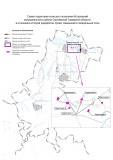 4.2. Обоснование изменений в генеральный планТерритории, на которых проектом предусмотрено изменение функционального зонирования, входят в разработку Южно-Золотаревского участка недр на основании лицензии на право пользования недрами № СМР 01234 НЭ от 16.01.2007 г. Согласно действующему Генеральному плану сельского поселения Кутузовский муниципального района Сергиевский Самарской области рассматриваемые территории расположены в границах функциональной зоны – «Зона сельскохозяйственного использования», что противоречит фактическому использованию.В соответствии с данными ЕГРН рассматриваемые территории расположены на земельных участках категории - земли сельскохозяйственного назначения.Согласно ст. 77 Земельного кодекса Российской Федерации (далее – ЗК РФ) землями сельскохозяйственного назначения признаются земли, находящиеся за границами населенного пункта и предоставленные для нужд сельского хозяйства, а также предназначенные для этих целей.Использование земельных участков за границами населенных пунктов в целях промышленной деятельности осуществляется на землях промышленности.В соответствии с частью 1 статьи 7  Федерального закона от 21.12.2004 № 172-ФЗ «О переводе земель или земельных участков из одной категории в другую» перевод земель сельскохозяйственных угодий или земельных участков в составе таких земель из земель сельскохозяйственного назначения в другую категорию допускается в исключительных случаях, связанных в том числе: 	с размещением промышленных объектов на землях, кадастровая стоимость которых не превышает средний уровень кадастровой стоимости по муниципальному району (городскому округу), а также на других землях и с иными несельскохозяйственными нуждами при отсутствии иных вариантов размещения этих объектов	со строительством дорог, линий электропередачи, линий связи (в том числе линейно-кабельных сооружений), нефтепроводов, газопроводов и иных трубопроводов, железнодорожных линий и других подобных сооружений (далее - линейные объекты) при наличии утвержденного в установленном порядке проекта рекультивации части сельскохозяйственных угодий, предоставляемой на период осуществления строительства линейных объектов.При этом, основанием для отказа в переводе земель или земельных участков в составе таких земель из одной категории в другую является установление несоответствия испрашиваемого целевого назначения земель или земельных участков утвержденным документам территориального планирования (статья 4 Федерального закона от 21.12.2004 № 172-ФЗ). В рамках выполнения лицензионных требований осуществлено строительство ряда промышленных объектов на земельном участке с кадастровым номером 63:31:0000000:4753, частях земельных участков с кадастровыми номерами 63:31:0000000:4752, 63:31:0000000:1219, 63:31:0000000:4827, 63:31:0103002:3, принадлежащих АО «Самараинвестнефть» на праве аренды (субаренды).Учитывая изложенное, с целью обеспечения возможности использования территории в соответствии с назначением необходимо внесение изменений в Генеральный план поселения, в части изменения зонирования территории с функциональной зоны «Зона сельскохозяйственного использования» на функциональную зону «Производственные зоны, зоны инженерной и транспортной инфраструктур» для рассматриваемых проектом территорий сельского поселения.4.3. Параметры функциональных зон, изменение которых повлечет проект изменений в генеральный план сельского поселения КутузовскийПроектом изменений в генеральный план предусматривается изменение функционального зонирования территории, общей 3,7196 га, расположенной за границами населенных пунктов поселения, с функциональной зоны «Зона сельскохозяйственного использования» на функциональную зону «Производственные зоны, зоны инженерной и транспортной инфраструктур».Таблица № 1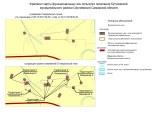 4.4. Учет границ лесничеств, особо охраняемых природных территорийВ качестве исходных данных о границах лесничеств и лесопарков приняты данные ЕГРН.В границах сельского поселения Кутузовский  муниципального района Сергиевский расположена существующая особо охраняемая природная территория частично «Кондурчинская лесостепь», сведения о границе которой внесены в ЕГРН с реестровым номером 63:31-6.43.На территории сельского поселения Кутузовский согласно Схеме территориального планирования Самарской области не предусматривается создание новых особо охраняемых природных территорий.Проектными предложениями территория существующих и проектных ООПТ не затрагивается.5. Сведения о планируемых для размещения на территории объектах местного значения сельского поселения и обоснование выбранного варианта размещения объектов местного значения, оценка их возможного влияния на комплексное развитие этих территорий, оценка их возможного влияния на комплексное развитие этих территорийПредлагаемые изменения, подлежащие внесению в Генеральный план, не оказывают влияния на показатели обеспеченности объектами местного и регионального значения и их доступности для населения, таким образом не повлекут дополнительных затрат из местного либо регионального бюджетов.6. Сведения о планируемых для размещения на территории поселения новых объектах федерального значения, объектах регионального значения, обоснование выбранного варианта размещения данных объектов и оценка их  возможного влияния  на комплексное развитие территорийНа территории, в отношении которой вносится изменение в Генеральный план, объекты федерального и регионального значения не планируются, соответственно, влияние на комплексное развитие территории поселения не оказывается.В соответствии со Схемой территориального планирования Российской Федерации размещение новых объектов федерального значения не планируется. В соответствии со Схемой территориального планирования Самарской Области, на территории, в отношении которой вносится изменение в Генеральный план, размещение новых объектов регионального значения не планируется.   7. Сведения о планируемых для размещения на территории поселения новых объектах местного значения муниципального района, обоснование выбранного варианта размещения данных объектов и оценка их  возможного влияния  на комплексное развитие территорийНа территории, в отношении которой вносится изменение в Генеральный план, планируемые объекты местного значения муниципального района отсутствуют, соответственно, влияние на комплексное развитие территории поселения не оказывается.8. Перечень и характеристика основных факторов риска возникновения чрезвычайных ситуаций природного  и техногенного характера.В настоящих материалах по обоснованию изменений в генеральный план не отражается перечень и характеристика основных факторов риска возникновения чрезвычайных ситуаций природного и техногенного характера, в связи с отсутствием в границах проектируемых территорий ОКН, ООПТ, ГЛФ.Изменения, предусмотренные проектом также не затрагивают границы существующих и планируемых особо охраняемых природных территорий и не оказывают влияния на факторы риска возникновения чрезвычайных ситуаций природного и техногенного характера. В связи с этим, карты материалов по обоснованию не содержат территорий подверженные риску возникновения чрезвычайных ситуаций природного и техногенного характера.9. Сведения об утвержденных предметах охраны и границах территорий исторических поселений федерального значения и исторических поселений регионального значения.На территории поселения отсутствуют утверждённые предметы охраны и границы территорий исторических поселений федерального значения и исторических поселений регионального значения. Соответственно в проекте изменений в генеральный план данные сведения не отображаются. 10. Перечень земельных участков, которые включаются в границы / исключаются из границ населенных пунктов.Проектом не предусмотрена корректировка границ населенных пунктов поселения. В настоящих материалах по обоснованию изменений в генеральный план не отражается перечень земельных участков, подлежащих включению в границы/ исключению из границ населенных пунктов с указанием категорий земель, к которым планируется отнести эти земельные участки, и целей их планируемого использования.11. Сведения о зонах с особыми условиями использования территорийНа Карте обоснования внесения изменений в генеральный план сельского поселения Кутузовский муниципального района Сергиевский Самарской области (М:10 000, М 1:25 000) отображение границ зон с особыми условиями использований территорий выполнено с учетом сведений Карты зон с особыми условиями использования территории, выполненной в составе материалов по обоснованию действующего Генерального плана поселения. Границы зон с особыми условиями использования территории скорректированы в соответствии со сведениями о данных зонах, содержащимися в Едином государственном реестре. Применение Карты обоснования внесения изменений в генеральный план сельского поселения Кутузовский муниципального района Сергиевский Самарской области (М 1:10 000, М 1:25 000), в части определения границ зон с особыми условиями использования территорий, должно осуществляться с учетом положений Федерального закона от 03.08.2018 №342-ФЗ «О внесении изменений в Градостроительный кодекс Российской Федерации и отдельные законодательные акты Российской Федерации» и главы XIX Земельного кодекса Российской Федерации.В соответствии с пунктом 24 статьи 106 Земельного кодекса Российской Федерации зоны с особыми условиями использования территорий, в том числе возникающие в силу закона, ограничения использования земельных участков в таких зонах считаются установленными, измененными со дня внесения сведений о зоне с особыми условиями использования территории, соответствующих изменений в сведения о такой зоне в Единый государственный реестр недвижимости.12. Сведения об утвержденных предметах охраны и границах территорий исторических поселений федерального значения и исторических поселений регионального значения.На территории поселения отсутствуют утверждённые предметы охраны и  границы территорий исторических поселений федерального значения и исторических поселений регионального значения. Соответственно в проекте изменений в генеральный план данные сведения не отображаются13. Предмет согласования проекта изменений в генеральный план  с уполномоченными органамиОснования для согласования проекта изменений в генеральный план с  уполномоченным Правительством Российской Федерации федеральным органом исполнительной властиТаблица № 2.  Основания для согласования проекта изменений в генеральный план с Правительством Самарской областиТаблица № 3.  Таким образом, проект изменений в генеральный план подлежит согласованию с Правительством Самарской области.Основания для согласования проекта изменений в генеральный план с  Администрацией муниципального района СергиевскийТаблица № 4.Основания, предусмотренные частью 2.1 статьи 25 ГрК РФ для согласования проекта изменений в Генеральный план с федеральным органом исполнительной власти, уполномоченным Правительством Российской Федерации в области сохранения, использования, популяризации и государственной охраны объектов культурного наследия, органом исполнительной власти Самарской области, уполномоченным в области охраны объектов культурного наследия, отсутствуют, так как на территории поселения нет исторического поселения федерального значения или регионального значения.Основания, предусмотренные частью 3 статьи 25 ГрК РФ для согласования проекта изменений в Генеральный план с заинтересованными органами местного самоуправления муниципальных образований, имеющих общую границу с поселением, отсутствуют, так как проектом изменений в Генеральный план не планируется размещение каких-либо новых объектов местного значения.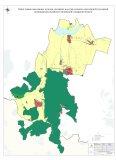 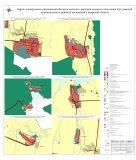 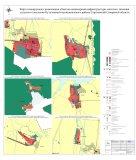 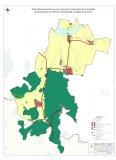 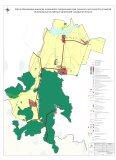 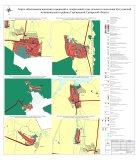 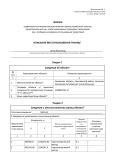 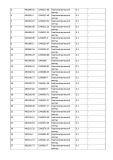 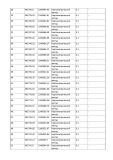 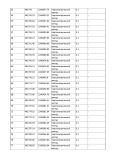 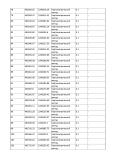 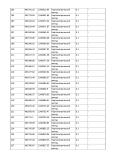 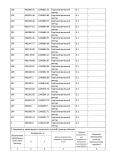 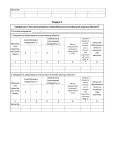 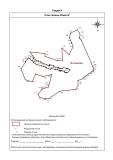 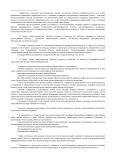 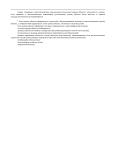 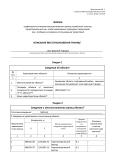 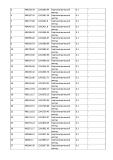 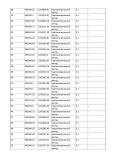 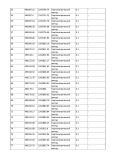 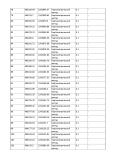 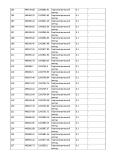 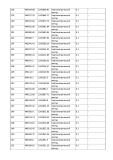 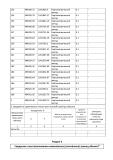 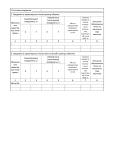 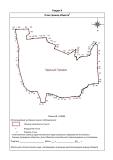 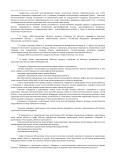 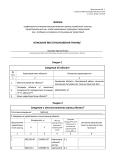 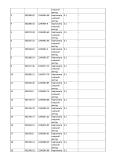 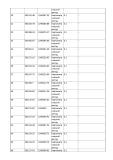 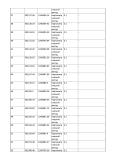 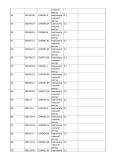 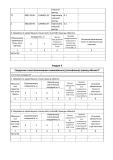 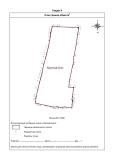 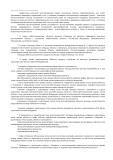 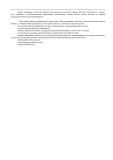 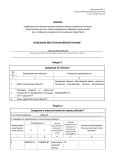 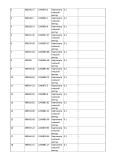 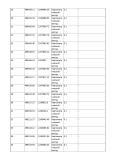 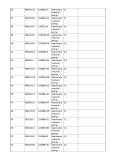 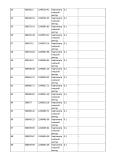 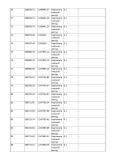 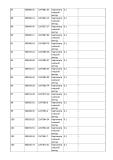 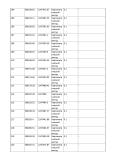 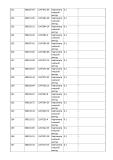 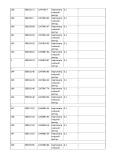 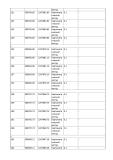 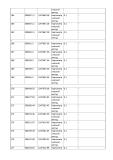 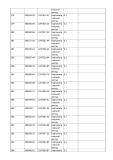 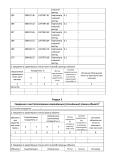 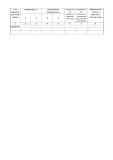 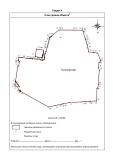 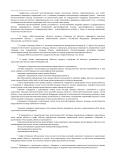 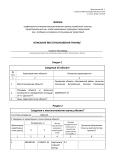 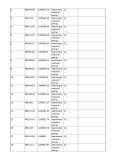 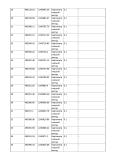 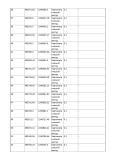 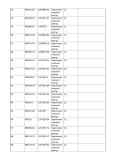 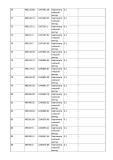 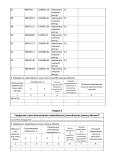 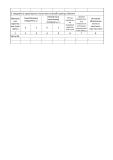 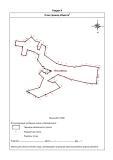 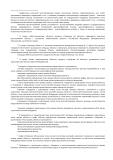 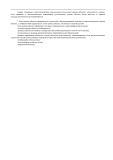 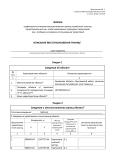 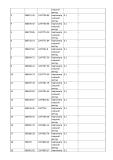 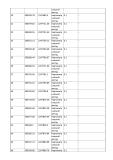 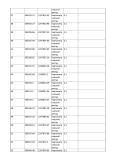 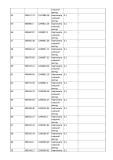 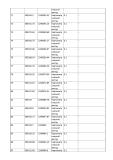 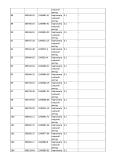 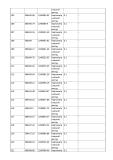 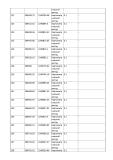 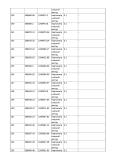 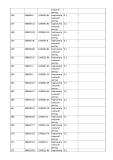 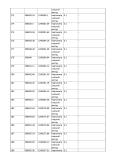 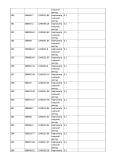 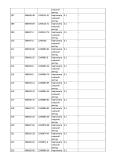 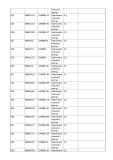 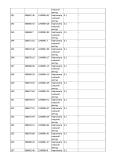 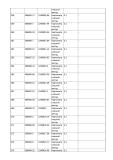 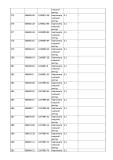 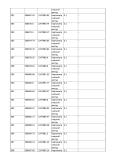 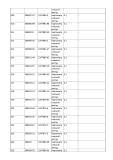 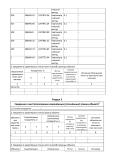 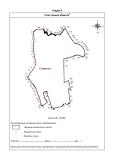 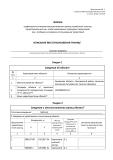 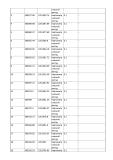 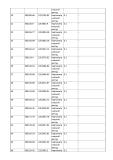 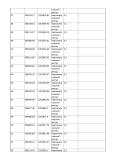 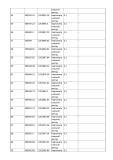 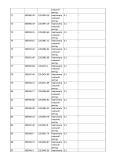 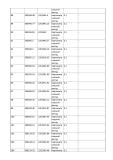 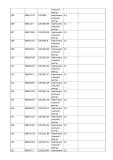 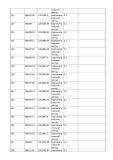 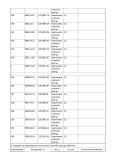 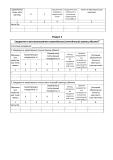 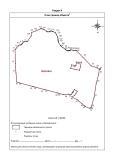 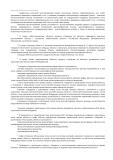 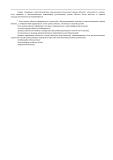 ИНФОРМАЦИОННОЕ СООБЩЕНИЕРуководствуясь п. 1 ч. 8 ст. 5.1 ГрКФ, пунктом 17 Порядка организации и проведения публичных слушаний по вопросам градостроительной деятельности на территории сельского поселения Сергиевск муниципального района Сергиевский Самарской области, утвержденного решением Собрания представителей сельского поселения Сергиевск муниципального района Сергиевский Самарской области от 08.04.2022 г. №14, в соответствии с Постановлением Главы сельского поселения Сергиевск муниципального района Сергиевский Самарской области №9 от 19.07.2022г. «О проведении публичных слушаний по проекту изменений в Генеральный план сельского поселения Сергиевск муниципального района Сергиевский Самарской области», Администрация сельского поселения Сергиевск муниципального района Сергиевский Самарской области осуществляет опубликование проекта Решения Собрания представителей сельского поселения Сергиевск муниципального района Сергиевский Самарской области «О внесении изменений в Генеральный план сельского поселения Сергиевск  муниципального района Сергиевский Самарской области» в газете «Сергиевский вестник» и размещение указанного проекта Решения в информационно-телекоммуникационной сети «Интернет» на официальном сайте Администрации муниципального района Сергиевский Самарской области http://sergievsk.ru/.ПРОЕКТСОБРАНИЕ ПРЕДСТАВИТЕЛЕЙСЕЛЬСКОГО ПОСЕЛЕНИЯ СЕРГИЕВСКМУНИЦИПАЛЬНОГО РАЙОНА СЕРГИЕВСКИЙСАМАРСКОЙ ОБЛАСТИРЕШЕНИЕот ___ 2022 года                                                                                                                                                                                                     № ____О внесении изменений в Генеральный план сельского поселения Сергиевск  муниципального района Сергиевский Самарской областиВ соответствии со статьей 24 Градостроительного кодекса Российской Федерации, пунктом 20 части 1 статьи 14 Федерального закона от 06.10.2003 №131-ФЗ «Об общих принципах организации местного самоуправления в Российской Федерации», с учетом заключения о результатах публичных слушаний в сельском поселении Сергиевск муниципального района Сергиевский Самарской области от __.___.2022г. по вопросу о внесении изменений в Генеральный план сельского поселения Сергиевск муниципального района Сергиевский Самарской области от 03.06.2013 №9 (в ред. от 20.12.2019 № 41), Собрание представителей сельского поселения Сергиевск муниципального района Сергиевский Самарской области РЕШИЛО:1.Внести изменения в Генеральный план сельского поселения Сергиевск муниципального района Сергиевский Самарской области, утвержденный решением Собрания представителей сельского поселения Сергиевск муниципального района Сергиевский Самарской области от 03.06.2013 № 9 (в ред. от 20.12.2019 № 41), изложив его в новой редакции согласно приложениям (далее – изменения в генеральный план) в следующем составе: Положение о территориальном планировании сельского поселения Сергиевск муниципального района Сергиевский Самарской области;Карта границ населенных пунктов, входящих в состав сельского поселения Сергиевск муниципального района Сергиевский Самарской области;Карта функциональных зон сельского поселения Сергиевск муниципального района Сергиевский Самарской области; Карта планируемого размещения объектов местного значения сельского поселения Сергиевск муниципального района Сергиевский Самарской области; Карта планируемого размещения объектов инженерной инфраструктуры местного значения сельского поселения Сергиевск муниципального района Сергиевский Самарской области; Обязательное приложение к Генеральному плану - сведения о границах населенных пунктов сельского поселения Сергиевск муниципального района Сергиевский Самарской области.2. Опубликовать настоящее решение, а также приложения в газете «Сергиевский вестник» и на официальном сайте Администрации муниципального района Сергиевский Самарской области: http://www.sergievsk.ru.3. Разместить настоящее решение и изменения в Генеральный план во ФГИС ТП.4. Настоящее решение вступает в силу со дня его официального опубликования.Председатель Собрания представителейсельского поселения Сергиевскмуниципального района СергиевскийТ.Н.ГлушковаГлава сельского поселения Сергиевскмуниципального района Сергиевский                                М.М.АрчибасовПОЛОЖЕНИЕ О ТЕРРИТОРИАЛЬНОМ ПЛАНИРОВАНИИ СЕЛЬСКОГО ПОСЕЛЕНИЯ СЕРГИЕВСК МУНИЦИПАЛЬНОГО РАЙОНА СЕРГИЕВСКИЙ САМАРСКОЙ ОБЛАСТИ1. Общие положения1.1. В соответствии с градостроительным законодательством Генеральный план сельского поселения Сергиевск муниципального района Сергиевский Самарской области (далее – Генеральный план) является документом территориального планирования муниципального образования. Генеральным планом определено, исходя из совокупности социальных, экономических, экологических и иных факторов, назначение территорий сельского поселения Сергиевск муниципального района Сергиевский Самарской области в целях обеспечения их устойчивого развития, развития инженерной, транспортной и социальной инфраструктур, обеспечения учета интересов граждан и их объединений, Российской Федерации, субъектов Российской Федерации, муниципальных образований.1.2. Генеральный план разработан в соответствии с Конституцией Российской Федерации, Градостроительным кодексом Российской Федерации, Земельным кодексом Российской Федерации, Федеральным законом «Об общих принципах организации законодательных (представительных) и исполнительных органов государственной власти субъектов Российской Федерации», иными федеральными законами и нормативными правовыми актами Российской Федерации, законами и иными нормативными правовыми актами Самарской области, Уставом сельского поселения Сергиевск муниципального района Сергиевский Самарской области, иными нормативными правовыми актами сельского поселения Сергиевск муниципального района Сергиевский Самарской области.1.3. При осуществлении территориального планирования сельского поселения Сергиевск учтены интересы Российской Федерации, Самарской области, муниципального района Сергиевский по реализации полномочий федеральных органов государственной власти, органов государственной власти Самарской области и органов местного самоуправления муниципального района Сергиевский, а также необходимость создания благоприятных условий для реализации на территории Самарской области приоритетных национальных проектов, федеральных и областных целевых программ, программ развития муниципального района Сергиевский.1.4. Генеральный план разработан на основе Стратегии социально-экономического развития Самарской области, одобренной постановлением Правительства Самарской области от 12.07.2017 № 441 «О Стратегии социально-экономического развития Самарской области на период до 2030 года», планов и программ комплексного социально-экономического развития муниципального района Сергиевский и сельского поселения Сергиевск.1.5. При подготовке Генерального плана учтены:- программы, принятые в установленном порядке и реализуемые за счет средств федерального бюджета, бюджета Самарской области, бюджета муниципального района Сергиевский, бюджета сельского поселения Сергиевск;- решения органов государственной власти, органов местного самоуправления, иных главных распорядителей средств соответствующих бюджетов, предусматривающие создание на территории сельского поселения Сергиевск объектов федерального значения, объектов регионального значения, объектов местного значения;- инвестиционные программы субъектов естественных монополий, организаций коммунального комплекса;- сведения, содержащиеся в федеральной государственной информационной системе территориального планирования;- Схема территориального планирования Самарской области, утвержденная постановлением Правительства Самарской области от 13.12.2007 № 261;- Схема территориального планирования муниципального района Сергиевский Самарской области, утвержденная решением Собрания представителей муниципального района Сергиевский Самарской области № 3 от 28.01.2010;- предложения заинтересованных лиц.1.6. Генеральный план включает:- положение о территориальном планировании сельского поселения Сергиевск муниципального района Сергиевский Самарской области;- карту границ населённых пунктов, входящих в состав сельского поселения Сергиевск муниципального района Сергиевский Самарской области (М 1:25 000);- карту функциональных зон сельского поселения Сергиевск муниципального района Сергиевский Самарской области (М 1:25 000);- карты планируемого размещения объектов местного значения сельского поселения Сергиевск муниципального района Сергиевский Самарской области (М 1:10000).1.7. Положение о территориальном планировании сельского поселения Сергиевск муниципального района Сергиевский Самарской области включает:- сведения о видах, назначении и наименованиях планируемых для размещения объектов местного значения сельского поселения Сергиевск, их основные характеристики, их местоположение (для объектов местного значения, не являющихся линейными объектами, указываются функциональные зоны), а также характеристики зон с особыми условиями использования территорий в случае, если установление таких зон требуется в связи с размещением данных объектов;- параметры функциональных зон, а также сведения о планируемых для размещения в них объектах федерального значения, объектах регионального значения, объектах местного значения муниципального района Сергиевский, объектов местного значения сельского поселения Сергиевск, за исключением линейных объектов.1.8. Карты планируемого размещения объектов местного значения сельского поселения Сергиевск включают:- карту планируемого размещения объектов местного значения сельского поселения Сергиевск муниципального района Сергиевский Самарской области (М 1:10 000);- карту планируемого размещения объектов инженерной инфраструктуры местного значения сельского поселения Сергиевск муниципального района Сергиевский Самарской области (М 1:10 000).1.9. На картах планируемого размещения объектов местного значения сельского поселения Сергиевск отображаются планируемые для размещения объекты местного значения – объекты капитального строительства, иные объекты, территории, которые необходимы для осуществления органами местного самоуправления сельского поселения Сергиевск полномочий по вопросам местного значения сельского поселения и в пределах переданных государственных полномочий в соответствии с федеральными законами, законами Самарской области, Уставом сельского поселения Сергиевски оказывают существенное влияние на социально-экономическое развитие сельского поселения Сергиевск. Для отображения планируемого размещения линейных объектов, расположенных за границами населенных пунктов, могут применяться как карты планируемого размещения объектов местного значения сельского поселения Сергиевск муниципального района Сергиевский Самарской области (М 1:10 000), так и карта функциональных зон сельского поселения Сергиевск муниципального района Сергиевский Самарской области (М 1:25 000).1.10.Функциональное зонирование территории отображено на картах Генерального плана в соответствии с требованиями Приказа Минэкономразвития Российской Федерации от 09.01.2018 № 10 «Об утверждении требований к описанию и отображению в документах территориального планирования объектов федерального значения, объектов регионального значения, объектов местного значения и о признании утратившим силу приказа минэкономразвития России от 07.12.2016 № 793». Для определения границ функциональных зон может применяться как карта функциональных зон сельского поселения Сергиевск муниципального района Сергиевский Самарской области (М 1:25 000), так и карты планируемого размещения объектов местного значения сельского поселения Сергиевск муниципального района Сергиевский Самарской области (М 1:10 000).1.11. Виды объектов местного значения сельского поселения Сергиевск, отображенные на картах планируемого размещения объектов местного значения сельского поселения Сергиевск, соответствуют требованиям Градостроительного кодекса Российской	 Федерации и части 2.1 статьи 5 Закона Самарской области от 12.07.2006 № 90-ГД «О градостроительной деятельности на территории Самарской области».Отображение объектов на картах Генерального плана выполнено в соответствии с требованиями Приказа Минэкономразвития Российской Федерации от 09.01.2018 № 10 «Об утверждении требований к описанию и отображению в документах территориального планирования объектов федерального значения, объектов регионального значения, объектов местного значения и о признании утратившим силу приказа Минэкономразвития России от 07.12.2016 № 793». 1.12. Реализация Генерального плана осуществляется путем выполнения мероприятий, которые предусмотрены программами, утверждаемыми Администрацией сельского поселения Сергиевск, и реализуемыми за счет средств местного бюджета, или нормативными правовыми актами Администрации сельского поселения Сергиевск, программами комплексного развития систем коммунальной инфраструктуры поселения, программами комплексного развития транспортной инфраструктуры поселения, программами комплексного развития социальной инфраструктуры поселения и (при наличии) инвестиционными программами организаций коммунального комплекса. Указанные мероприятия могут включать:1) подготовку и утверждение документации по планировке территории в соответствии с Генеральным планом;2) принятие в порядке, установленном законодательством Российской Федерации, решений о резервировании земель, об изъятии, в том числе путем выкупа, земельных участков для муниципальных нужд, о переводе земель или земельных участков из одной категории в другую;3) создание объектов местного значения сельского поселения Сергиевск на основании документации по планировке территории.1.13. В случае, если программы, реализуемые за счет средств бюджета сельского поселения Сергиевск,  решения органов местного самоуправления  сельского поселения Сергиевск, иных главных распорядителей средств бюджета сельского поселения Сергиевск,  предусматривающие создание объектов местного значения сельского поселения Сергиевск, инвестиционные программы субъектов естественных монополий, организаций коммунального комплекса, приняты до утверждения Генерального плана и предусматривают создание объектов местного значения сельского поселения Сергиевск, подлежащих отображению в Генеральном плане, но не предусмотренных Генеральным планом, или в случае внесения в Генеральный план изменений в части размещения объектов местного значения такие программы и решения подлежат приведению в соответствие с Генеральным планом в двухмесячный срок соответственно с даты их утверждения, даты внесения в них изменений.1.14. В случае если программы, реализуемые за счет средств бюджета сельского поселения Сергиевск, решения органов местного самоуправления  сельского поселения Сергиевск, предусматривающие создание объектов местного значения сельского поселения Сергиевск, инвестиционные программы субъектов естественных монополий, организаций коммунального комплекса принимаются после утверждения Генерального плана и предусматривают создание объектов местного значения сельского поселения Сергиевск, подлежащих отображению в Генеральном плане, но не предусмотренных Генеральным планом, в Генеральный план в пятимесячный срок с даты утверждения таких программ и принятия таких решений вносятся соответствующие изменения.1.15. В случае, если в Генеральный план внесены изменения, предусматривающие строительство или реконструкцию объектов коммунальной, транспортной, социальной инфраструктур, которые являются объектами местного значения и не включены в программы комплексного развития систем коммунальной инфраструктуры поселения, программы комплексного развития транспортной инфраструктуры поселения, программы комплексного развития социальной инфраструктуры поселения, данные программы подлежат приведению в соответствие с Генеральным планом в трехмесячный срок с даты внесения соответствующих изменений в Генеральный план.1.16. Указанные в настоящем Положении характеристики планируемых для размещения объектов местного значения сельского поселения Сергиевск(площадь, протяженность, количество мест и иные) являются ориентировочными и подлежат уточнению в документации по планировке территории и в проектной документации на соответствующие объекты.1.17. Вновь построенные, прошедшие реконструкцию или капитальный ремонт объекты должны соответствовать требованиям доступности для маломобильных групп населения (в том числе инвалидов-колясочников, инвалидов по слуху и зрению).1.18. Характеристики зон с особыми условиями использования территории планируемых объектов местного значения сельского поселения Сергиевск, в случае если установление таких зон требуется в связи с размещением данных объектов, определены в соответствии с законодательством Российской Федерации, действовавшим на момент подготовки Генерального плана.Размеры санитарно-защитных зон планируемых объектов местного значения сельского поселения Сергиевск, являющихся источниками воздействия на среду обитания, определены в соответствии с СанПиН 2.2.1/2.1.1.1200-03 «Санитарно-защитные зоны и санитарная классификация предприятий, сооружений и иных объектов», утвержденными Постановлением Главного государственного санитарного врача РФ от 25.09.2007 № 74 (далее также – СанПиН 2.2.1/2.1.1.1200-03)Размеры санитарно-защитных зон планируемых объектов местного значения сельского поселения Сергиевск, являющихся источниками воздействия на среду обитания, для которых СанПиН 2.2.1/2.1.1.1200-03 не установлены размеры санитарно-защитной зоны и рекомендуемые разрывы, а также размеры санитарно-защитных зон планируемых объектов местного значения сельского поселения Сергиевск IV - V класса опасности определяются проектами ориентировочного размера санитарно-защитной зоны соответствующих объектов. 1.19. Применение отображенных на картах материалов по обоснованию Генерального плана зон с особыми условиями использования территории осуществляется с учетом положений Земельного кодекса Российской Федерации о том, что установление, изменение, прекращение существования зоны с особыми условиями использования территории осуществляются на основании решения уполномоченного органа государственной власти, органа местного самоуправления и положений статьи 26 Федерального закона от 03.08.2018 №  342-ФЗ «О внесении изменений в Градостроительный кодекс Российской Федерации и отдельные законодательные акты Российской Федерации».Зоны с особыми условиями использования территорий, в том числе возникающие в силу закона, ограничения использования земельных участков в таких зонах считаются установленными, измененными со дня внесения сведений о зоне с особыми условиями использования территории, соответствующих изменений в сведения о такой зоне в Единый государственный реестр недвижимости. Определенные в соответствии с требованиями законодательства в области обеспечения санитарно-эпидемиологического благополучия населения и отображенные на картах материалов по обоснованию Генерального плана ориентировочные, расчетные (предварительные) санитарно-защитные зоны применяются в порядке, установленном статьей 26 Федерального закона от 03.08.2018 № 342-ФЗ «О внесении изменений в Градостроительный кодекс Российской Федерации и отдельные законодательные акты Российской Федерации».1.20. Отображение на картах Генерального плана планируемых для размещения объектов федерального значения, объектов регионального значения, объектов местного значения муниципального района Сергиевский не определяет их местоположение, а осуществляется в целях определения функциональных зон их размещения. 1.21. Отображение на картах Генерального плана существующих и планируемых объектов, не являющихся объектами федерального значения, объектами регионального значения, объектами местного значения, осуществляется в информационных целях.2. Сведения о видах, назначении и наименованиях планируемых для размещения объектов местного значения сельского поселения Сергиевск муниципального района Сергиевский Самарской области, их основные характеристики и местоположение2.1. Объекты местного значения в сфере физической культуры и массового спорта2.1.1. Объекты местного значения в сфере физической культуры и массового спорта, размещение которых планируется Генеральным планом до 2023 года путем строительства:- физкультурно-спортивные сооружения открытого типа (футбольное поле, волейбольная площадка) общей площадью территории – 2 га в селе Сергиевск, на площадке № 3;- спортивные детские площадки общей площадью территории – 1 га в селе Сергиевск, по ул. Северная;- спортивные детские площадки общей площадью территории – 1,2 га в селе Сергиевск, на площадке № 1;- универсальные спортивные площадки общей площадью территории – 0,1125 га в селе Сергиевск на ул. Ленина;- спортивный зал в селе Боровка (площадью пола – 180 кв.м), на переулке Специалистов;- спортивная детская площадка площадью – 0,17 га в селе Боровка, на переулке Специалистов;- плоскостные спортивные сооружения общей площадью территории –   0,23 гав селе Успенка,  в центральной части, на ул. Лесная;- спортивная детская площадка площадью 0,54 га в селе Успенка, в центральной части, на переулке Школьный.2.1.2. Объекты местного значения в сфере физической культуры и массового спорта, размещение которых планируется Генеральным планом до 2033 года: путем реконструкции:- спортивные детские площадки площадью 1,44 га в селе Сергиевск, на ул. Крупская.2.1.3. Установление зон с особыми условиями использования территорий в связи с размещением объектов, предусмотренных настоящим подразделом, не требуется.2.2. Объекты местного значения в сфере создания условий для массового отдыха жителей и организации обустройства мест массового отдыха населения2.2.1. Объекты местного значения в сфере создания условий для массового отдыха жителей и организации обустройства мест массового отдыха населения, размещение которых планируется Генеральным планом до 2023 года путем: 1) реконструкции:- парк общей площадью территории – 2,4 га в селе Сергиевск на пересечении ул. Парковая и ул. Ленина;- сквер общей площадью территории – 0,35 га в селе Успенка по ул. Полевая;2) строительства:- парк общей площадью территории – 2,25 га в западной части села Сергиевск на площадке №1;- парк общей площадью территории – 5,3 га в северной части села Сергиевск на площадке №3;- бульвар общей площадью территории – 0,64 га в северной части села Сергиевск по ул. Спортивная;- бульвар общей площадью территории – 1,42 га в селе Сергиевск по ул. Аэродромная;- бульвар общей площадью территории – 1,86 га в селе Сергиевск по ул. Ленина;- бульвар общей площадью территории – 1,81 га в северной части села Сергиевск на площадках №2 и №3;- сквер общей площадью территории – 0,28 га в селе Боровка по ул. Юбилейная;- сквер общей площадью территории – 0,2 га по в селе Боровка ул. Луговая;- парк общей площадью территории – 1,5 га по в деревне Студеный Ключ по ул. Центральная.2.2.2. Объекты местного значения в сфере создания условий для массового отдыха жителей и организации обустройства мест массового отдыха населения, размещение которых планируется Генеральным планом до 2033 года путем строительства:- летняя зона отдыха (пляж со спортивными площадками и лодочной станцией) общей площадью территории – 2 га в южной части села Сергиевск вдоль р. Сок.2.2.3. Установление зон с особыми условиями использования территорий в связи с размещением объектов, предусмотренных настоящим подразделом, не требуется.2.3. Объекты местного значения в сфере транспортной инфраструктуры2.3.1. Улицы, автомобильные дороги местного значения, размещение которых планируется Генеральным планом до 2023 года в селе Сергиевск в существующей застройке путем:1) реконструкции (общая протяженность – 8,75 км):- по ул. Революционная, протяженностью - 0,43 км;- по ул. Н. Краснова, протяженностью - 0,09 км;- по ул. П. Ганюшина, протяженностью - 0,81 км;- по ул. Советская, протяженностью - 0,06 км;- по ул. К. Маркса, протяженностью - 0,08 км;- по ул. Л. Толстого, протяженностью – 0,63 км;- по ул. Н. Крупской, протяженностью – 0,90 км;- по ул. В. Комарова, протяженностью – 0,44 км;- по ул. Набережная, протяженностью – 1,07 км;- по ул. Районная, протяженностью – 0,20 км;- по ул. Бр. Тимашевых, протяженностью – 0,18 км;- по ул. Терешковой, протяженностью - 0,09 км;- по ул. Первомайская, протяженностью - 0,29 км;- по ул. Городок, протяженностью – 0, 30 км;- по ул. Фрунзе, протяженностью – 0,14 км;- по ул. Рабочая, протяженностью – 0,19 км;- по ул. Бр. Алехиных, протяженностью – 0,22 км;- по ул. Октябрьская, протяженностью – 0,06 км;- по ул. Мира, протяженностью – 0,31 км;- по ул. Солнечная, протяженностью – 0,35 км;- по ул. Восточная, протяженностью – 0,31 км;- по ул. Звездная, протяженностью – 0,15 км;- по ул. Аэродромная, протяженностью – 0,28 км;- по ул. Самарская, протяженностью – 0,28 км;- по ул. Степная, протяженностью – 0,75 км;- по ул. Речная, протяженностью – 0,14 км;2) строительства (общая протяженность – 13,97 км):- по ул. Ленина, протяженностью – 0,05 км;- по ул. Кооперативная, протяженностью – 0,25 км;- по ул. М. Горького, протяженностью – 0,53 км;- по ул. Плеханова, протяженностью – 0,33 км;- по ул. Н. Краснова, протяженностью - 0,68 км,- по ул. Советская, протяженностью - 0,28 км;- по ул. Л. Толстого, протяженностью – 0,28 км;- по ул. Н. Крупской, протяженностью – 1,06 км;- по ул. Набережная, протяженностью – 1,66 км;- по ул. Районная, протяженностью – 0,11 км;- по ул. Бр. Тимашевых, протяженностью – 0,17 км;- по ул. Терешковой, протяженностью - 0,09 км;- по ул. Городок, протяженностью – 0, 51 км;- по ул. Фрунзе, протяженностью – 0,40 км;- по ул. Строителей, протяженностью – 0,16 км;- по ул. Звездная, протяженностью – 0,37 км;- по ул. Аэродромная, протяженностью – 0,24 км;- по ул. Самарская, протяженностью – 0,24 км;- по ул. Северная, протяженностью – 0,35 км;- по ул. Степная, протяженностью – 0,24 км;- по ул. Чапаева, протяженностью – 0,36 км;- по ул. Новая, протяженностью – 0,12 км;- по ул. А. Галяшина, протяженностью – 0,43 км;- по ул. Сергиевская, протяженностью – 0,28 км;- по ул. П. Великого, протяженностью – 0,28 км;- по ул. З. Космодемьянской, протяженностью – 0,25 км;- по ул. Островского, протяженностью – 0,51 км;- по ул. Пионерская, протяженностью – 0,31 км;- по ул. Молодежная, протяженностью – 0,33 км;- по ул. Лермонтова, протяженностью – 0,34 км;- по ул. Полевая, протяженностью – 0,20 км;- по ул. Куйбышева, протяженностью – 0,27 км;- по ул. Луговая, протяженностью – 0,13 км;- по ул. Сок, протяженностью – 0,23 км;- по ул. А. Матросова, протяженностью – 0,66 км;- по ул. Лесная, протяженностью – 0,31 км;- по ул. №31, протяженностью – 0,26 км;- на продолжении ул. Юбилейная, протяженностью – 0,7 км.2.3.2. Улицы, автомобильные дороги местного значения, размещение которых планируется Генеральным планом до 2023 года в селе Сергиевск на новых площадках путем строительства:1) на площадке № 1 (общая протяженность – 4,825 км):- по ул. №1, протяженностью – 0,422 км;- по ул. №2, протяженностью – 0,925 км;- по ул. №3, протяженностью – 0,925 км;- по ул. №4, протяженностью – 0,747 км;- по ул. №5, протяженностью - 0,824 км;- по ул. №6, протяженностью – 0,560 км;- по ул. №7, протяженностью – 0,422 км;2) на площадках № 2 и № 3 (общая протяженность – 9,955 км):- на продолжении ул. Аэродромная, протяженностью - 0,880 км;- на продолжении ул. Самарская, протяженностью – 0,835 км;- на продолжении ул. А. Галяшина, протяженностью – 0,754 км;- на продолжении ул. Сергиевская, протяженностью – 0,704 км;- на продолжении ул. П. Великого, протяженностью – 0,356 км;- на продолжении ул. Волжская, протяженностью – 0,606 км;- на продолжении ул. Спортивная, протяженностью – 0,286 км;- по ул. №8, протяженностью – 0,933 км;- по ул. №9, протяженностью – 0,893 км;- по ул. №10, протяженностью – 0,871 км;- по ул. №11, протяженностью – 1,083 км;- по ул. №12, протяженностью – 0,906 км;- по ул. №13, протяженностью – 0,848 км.2.3.3. Улицы, автомобильные дороги местного значения, размещение которых планируется Генеральным планом до 2033 года в селе Сергиевск на новых площадках путем строительства:1) на площадке № 4 (общая протяженность – 2,31 км):- по ул. №14, протяженностью – 0,447 км;- по ул. №15, протяженностью – 0,264 км;- по ул. №16, протяженностью – 0,444 км;- по ул. №17, протяженностью – 0,271 км;- по ул. №18, протяженностью – 0,629 км;- по ул. №19, протяженностью – 0,255 км;2.3.4. Улицы, автомобильные дороги местного значения, размещение которых планируется Генеральным планом до 2023 года в селе Боровка путем строительства:1) в существующей застройке (общая протяженность – 4,127 км):- на продолжении ул. Юбилейной, протяженностью - 0,493 км;- по ул. Ново-Садовая, протяженностью –1,071 км;- по ул. Луговая, протяженностью –1,220 км;- на продолжении ул. Луговая, протяженностью – 0,325 км;- по пер. Молодежный, протяженностью – 0,256 км;- по пер. Специалистов, протяженностью – 0,316 км;- по пер. Речной, протяженностью – 0,446 км;2) на площадке № 7 (общая протяженность – 1,935 км):- на продолжении пер. Специалистов, протяженностью – 0,140 км;- на продолжении пер. Речной, протяженностью – 0,445 км;- по ул. №1, протяженностью - 0,593 км.- по ул. №2, протяженностью - 0,188 км.- по ул. №3, протяженностью - 0,569 км.2.3.5. Улицы, автомобильные дороги местного значения, размещение которых планируется Генеральным планом до 2023 года в селе Успенка путем:1) реконструкции в существующей застройке (общая протяженность – 3,3 км):- по ул. Лесная, протяженностью - 1,5 км;- по ул. Полевая, протяженностью – 1,5 км;- по ул. Партизанская, протяженностью - 0,3 км;2) строительства в существующей застройке (общая протяженность – 2,564 км):- на продолжении ул. Лесная, протяженностью - 0,712 км;- на продолжении ул. Полевая, протяженностью – 0,866 км;- по пер. Молодежный, протяженностью – 0,25 км;- по ул. №1, протяженностью - 0,316 км;- по ул. №2, протяженностью – 0,2 км;- по ул. №3, протяженностью – 0,22 км;3) строительства на площадке № 8 (общая протяженность – 1,85 км):- на продолжении ул. №3, протяженностью – 0,15 км;- по ул. №4, протяженностью - 0,78 км;- по ул. №5, протяженностью - 0,14 км;- по ул. №6, протяженностью - 0,78 км.2.3.6. Улицы, автомобильные дороги местного значения, размещение которых планируется Генеральным планом в деревне Студеный Ключ путем строительства:1) до 2023 года:- по ул. Центральная, протяженностью - 2,163 км;2) до 2033 года (общая протяженность – 1,136 км):- по ул.№1, протяженностью – 0,417 км;- по ул.№2, протяженностью – 0,315 км;- по ул.№3, протяженностью – 0,404 км.2.3.7. Улицы, автомобильные дороги местного значения, размещение которых планируется Генеральным планом до 2033 года в поселке Рогатка путем строительства (общая протяженность – 2,087 км):- по ул. №1, протяженностью - 0,387 км;- по ул. №2, протяженностью - 0,385 км;- по ул. №3, протяженностью - 0,618 км;- по ул. №4, протяженностью - 0,372 км;- по ул. №5, протяженностью - 0,210 км;- по ул. №6, протяженностью - 0,115 км.2.3.8. Улицы, автомобильные дороги местного значения, размещение которых планируется Генеральным планом до 2033 года в поселке Глубокий путем строительства (общая протяженность – 1,686 км):- по ул. №1, протяженностью - 0,460 км;- по ул. №2, протяженностью - 0,495 км;- по ул. №3, протяженностью – 0,350 км;- по ул. №4, протяженностью - 0,213 км;- по ул. №5, протяженностью - 0,168 км.2.3.9. Установление зон с особыми условиями использования территорий в связи с размещением объектов, предусмотренных настоящим подразделом, не требуется.2.4. Объекты местного значения в сфере инженерной инфраструктуры2.4.1. Объекты водоснабжения, размещение которых планируется Генеральным планом в срок до 2023 года путем строительства – сети водопровода:- в селе Боровка на площадке № 7 – 1,8 км;- в селе Успенка за счет уплотнения жилой застройки и на площадке № 8  –5,44 км.2.4.2. Объекты водоснабжения, размещение которых планируется Генеральным планом до 2033 года путем строительства – сети водопровода:- в селе Сергиевск за счет уплотнения существующей жилой застройки: протяженностью – 2,18 км;- в селе Сергиевск на площадке № 1: протяженностью – 5,153 км;- в селе Сергиевск на площадке № 2: протяженностью – 5,05 км;- в селе Сергиевск на площадке №3: протяженностью – 4,458 км;- в селе Сергиевск на площадке №4: протяженностью –  5,596 км;- в селе Сергиевск на площадке №5: протяженностью – 4,048 км;- в селе Сергиевск на площадке №6: протяженностью – 2,802 км.2.4.3. В связи с размещением объектов, предусмотренных настоящим подразделом, в соответствии с СанПиН 2.1.4.1110-02 планируется установление санитарно-защитной полосы по обе стороны от крайних линий водопровода: при отсутствии грунтовых вод - не менее 10 м при диаметре водоводов до 1000 мм и не менее 20 м при диаметре водоводов более 1000 мм; при наличии грунтовых вод - не менее 50 м вне зависимости от диаметра водоводов.2.5. Объекты местного значения в сфере водоотведения2.5.1. Объекты водоотведения, размещение которых планируется Генеральным планом до 2033 года путем строительства: 1) сети канализации:- в селе Сергиевск за счет уплотнения существующей жилой застройки протяженностью: безнапорные - 4,592 км; напорные – 0,839 км;- в селе Сергиевск на площадке № 1 протяженностью: безнапорные - 5,686 км; напорные – 1,817 км;- в селе Сергиевск на площадке № 2 протяженностью – 3,928 км;- в селе Сергиевск на площадке № 3 протяженностью – 4,60 км;- в селе Сергиевск на площадке № 4 протяженностью – 4,788 км;2) канализационные насосные станции:- в селе Сергиевск на площадке № 1 производительностью 415 куб.м/сут.;- в селе Сергиевск на площадке № 3 производительностью 130 куб.м/сут.;   2.5.2. Объекты водоотведения, размещение которых планируется Генеральным планом до 2033 года путем строительства канализационные очистные сооружения:- в селе Сергиевск в существующей застройке в южной части села производительностью 2000 куб.м/сут.2.5.3. В связи с размещением объектов, предусмотренных подпунктом 1 пункта 2.5.1 настоящего Положения, планируется установление зон с особыми условиями использования территорий, характеристики которых определяются в соответствии с таблицей 15 Свода правил «СП 42.13330.2011. Градостроительство. Планировка и застройка городских и сельских поселений. Актуализированная редакция СНиП 2.07.01-89*» на стадии разработки проекта планировки территории.2.5.4. В связи с размещением объектов, предусмотренных подпунктом 2 пункта 2.5.1 настоящего Положения, в соответствии с СанПиН 2.2.1/2.1.1.1200-03 планируется установление санитарно-защитных зон ориентировочным размером:15 м – в связи с размещением объектов, предусмотренных абзацами третьим, четвертым и пятым подпункта 2 подпункта 2 пункта 2.5.1 настоящего Положения;20 м – в связи с размещением объектов, предусмотренных абзацами вторым, шестым и седьмым подпункта 2 пункта 2.5.1 настоящего Положения;150 м - в связи с размещением объекта, предусмотренного пунктом 2.5.2настоящего Положения.2.6. Объекты местного значения в сфере газоснабжения2.6.1. Объекты газоснабжения, размещение которых планируется Генеральным планом в срок до 2023 года путем строительства – сети газопровода:- в селе Боровка, за счет уплотнения жилой застройки и на площадке №7, протяженностью –1,707 км;- в селе Успенка, за счет уплотнения жилой застройки и на площадке № 8, протяженностью – 2,187 км.2.6.2. Объекты газоснабжения, размещение которых планируется Генеральным планом до 2033 года путем строительства – сети газопровода:- в селе Сергиевск на площадке № 1 протяженностью – 7,589 км;- в селе Сергиевск на площадке № 2 протяженностью – 5,955 км;- в селе Сергиевск на площадке № 3 протяженностью – 6,718 км;- в селе Сергиевск на площадке № 4 протяженностью – 6,045 км.2.6.3. В связи с размещением объектов, предусмотренных настоящим подразделом в соответствии с Правилами охраны газораспределительных сетей, утвержденными Постановлением Правительства Российской Федерации от 20.11.2000 № 878, планируется установление охранных зон: вдоль трасс наружных газопроводов - в виде территории, ограниченной условными линиями, проходящими на расстоянии 2 метров с каждой стороны газопровода; вдоль трасс подземных газопроводов из полиэтиленовых труб при использовании медного провода для обозначения трассы газопровода - в виде территории, ограниченной условными линиями, проходящими на расстоянии 3 метров от газопровода со стороны провода и 2 метров - с противоположной стороны.2.7. Объекты местного значения в сфере электроснабжения2.7.1. Объекты электроснабжения, размещение которых планируется Генеральным планом в срок до 2023 года путем строительства:- комплектная трансформаторная подстанция в селе Сергиевск, в зоне застройки малоэтажными домами, мощность 1х100 кВа;- комплектная трансформаторная подстанция в селе Сергиевск, на ул. Ленина, мощность 1х100 кВа;- комплектная трансформаторная подстанция в селе Сергиевск, на ул. Краснова, мощность 1х160 кВа;- комплектная трансформаторная подстанция в северной части села Сергиевск, к западу от производственной зоны, мощность 1х250 кВа;- две комплектные трансформаторные подстанции в селе Сергиевск, мощностью 1х100 кВа и 1 х160 кВа;- три комплектные трансформаторные подстанции в селе Сергиевск, на площадке № 1, мощностью 1х160 кВа и 1 х250 кВа – 2 шт;- две комплектные трансформаторные подстанции в селе Сергиевск, на площадке № 2, мощностью 1х160 кВа и 1 х250 кВа;- три комплектные трансформаторные подстанции в селе Сергиевск, на площадке № 3, мощностью 1х100 кВа, 1 х160 кВа и 1х400 кВа;- две комплектные трансформаторные подстанции в селе Сергиевск, в существующей застройке, в общественно-деловой зоне, мощностью 1х100кВа и 1 х160 кВа;- комплектная трансформаторная подстанция в селе Сергиевск, в проектируемой коммунальной зоне,в юго-западной части, мощностью 1 х160 кВа;- две комплектные трансформаторная подстанция в селе Сергиевск, на промышленной площадке, в юго-западной части, мощностью 1 х250 кВа, 1 х140 кВа;- комплектная трансформаторная подстанция в селе Сергиевск, в существующей застройке, мощностью 1 х160 кВа;- комплектная трансформаторная подстанция в селе Успенка, в существующей застройке,  в центральной части села, на переулке Школьный (для образовательного комплекса),мощностью  2 х100 кВа;- комплектная трансформаторная подстанция в селе Успенка, в существующей застройке, в центральной части села, на переулке Школьный, (для дома культуры, вместимостью 120 человек),мощностью 2 х250 кВа;- комплектная трансформаторная подстанция в селе Успенка, в существующей застройке, на ул. Партизанская, мощностью   1 х 100 кВа;- комплектная трансформаторная подстанция в селе Успенка, за границей населенного пункта, в восточной части мощностью   2 х160 кВа;- комплектная трансформаторная подстанция в селе Успенка,  в восточной части села, мощностью   2 х100 кВа;- комплектная трансформаторная подстанция в селе Успенка, в южной части села, для тепличного хозяйства, мощностью 1 х 250 кВа;- комплектная трансформаторная подстанция в селе Боровка для школы на 192 места, мощностью 1х250 кВа;- комплектная трансформаторная подстанция в поселке Рогатка, в существующей застройке, мощностью 1х250 кВа;- комплектная трансформаторная подстанция в поселке Михайловка, в юго-восточной части, в зоне сельскохозяйственного назначения, мощностью 1х100 кВа;- комплектная трансформаторная подстанция в селе Боровка, в северо-западной части, для тепличного хозяйства, мощностью 1х160 кВа;- комплектная трансформаторная подстанция в селе Боровка, в существующей застройке, мощностью 1х160 кВа;- комплектная трансформаторная подстанция в поселке Глубокий, в северной части, в сельскохозяйственной зоне, мощностью 1х160 кВа.- линии электропередачи ВЛ-10кВ в селе Сергиевск, в проектируемой , протяженностью – 0,150 км;- линии электропередачи ВЛ-10кВ в селе Сергиевск, на промышленной площадки, протяженностью – 0,250 км и 0,150 км;- линии электропередачи ВЛ-10кВ в селе Сергиевск, на промышленной площадки, протяженностью – 0,200 км;- линии электропередачи ВЛ-10кВ в селе Сергиевск, на промышленной площадки, протяженностью – 0,100 км;- вынос линии электропередачи ВЛ-10 кВ в деревне Студеный Ключ, в существующей застройке, протяженносью – 0,200 км;- линии электропередачи ВЛ-10 кВ в селе Успенка, в существующей застройке, протяженностью – 0,100 км;- линии электропередач ВЛ -10 кВ в селе Успенка, для дома культуры на 120 человек, протяженностью – 0,05 км;- линии электропередач ВЛ -10 кВ в селе Успенка, для минифермы на 100 голов, протяженностью – 0,600 км;- линии электропередач ВЛ -10 кВ в селе Успенка, для минифермы на 50 голов, протяженностью – 0,800 км;- линии электропередач ВЛ -10 кВ в селе Успенка, для тепличного хозяйства, протяженностью – 0,150 км;- линии электропередач ВЛ -10 кВ в селе Успенка, на площадке № 8, протяженностью – 0,100 км;- линии электропередач Вл -10 кВ в селе Успенка для школы на 192 места, протяженностью – 0,100 км;- линии электропередач ВЛ – 10 кВ в селе Боровка, на площадке № 7, протяженностью – 0,100 км;- линии электропередач ВЛ -10 кВ в селе Боровка для минифермы на 50 голов, протяженностью – 0,300 км;- линии электропередач ВЛ – 6 кВ в селе Боровка для завода по производству щебня, протяженностью – 0,500 км;- линии электропередач ВЛ – 6 кВ в селе Боровка для тепличного хозяйства, протяженностью  - 0,150 км;- линии электропередач Вл -10 кВ в  поселке Глубокий для минифермы на 50 голов, протяженностью  - 0,05 км;2.7.2. Объекты электроснабжения, размещение которых планируется Генеральным планом в срок до 2033 года путем строительства:- две комплектные трансформаторные подстанции в селе Сергиевск, на площадке № 4, мощность 1х100 кВа;- комплектная трансформаторная подстанция в поселке Рогатка, в северной части, в зоне сельскохозяйственного назначения, мощностью 1х160 кВа;- комплектная трансформаторная подстанция в поселке Глубокий, в северной части, в сельскохозяйственной зоне, мощностью 1х160 кВа.- комплектная трансформаторная подстанция в селе Успенка, на площадке № 8, для тепличного хозяйства, мощностью 1 х 160 кВа;- линии электропередачи ВЛ-10кВ в селе Сергиевск, на площадке № 4, протяженностью – 0,800 км;- вынос линии электропередач Вл – 10 кВа в селе Сергиевск, на площадке № 4, протяженностью - 0,550 км;- вынос линии электропередач ВЛ-10 кВ в селе Сергиевск, в жилой застройке, протяженностью – 1,0 км.2.7.3. В связи с размещением комплектных трансформаторных подстанций, предусмотренных настоящим подразделом, в соответствии с СанПиН 2.2.1/2.1.1.1200-03 планируется установление санитарно-защитной зоны, размер которой устанавливается в зависимости от типа (открытые, закрытые), мощности на основании расчетов физического воздействия на атмосферный воздух, а также результатов натурных измерений.В связи с размещением линий электропередач и выносов линий электропередач, предусмотренных настоящим подразделом, в соответствии с Правилами установления охранных зон объектов электросетевого хозяйства и особых условий использования земельных участков, расположенных в границах таких зон, утвержденными Постановлением Правительства Российской Федерации от 24.02.2009 размер охранной зоны – 10 м по обе стороны от крайних проводов ( 5 м – для линий с самонесущими или изолированными проводами, размещенных в границах населенных пунктов).2.8Объекты местного значения в сфере создания условий для обеспечения населения услугами связи2.8.1. Объекты  в сфере создания условий для обеспечения населения услугами связи, размещение которых планируется Генеральным планом в срок  до 2023 года путем строительства:- линии связи в селе Сергиевскна ул. Советская, ул. Ленина, ул. Аэродромная, пл. №1, пл. №2, пл. №3, протяженностью – 5,7 км;- линии связи в селе Боровка на ул. Луговая, на площадке № 7, протяженностью – 0,8 км;- линии связи в селе Успенка на ул. Лесная, ул. Полевая, протяженностью – 1,0 км.- 3 Шкафа ШР-300 в селе Сергиевск, на площадках № 1, № 2, № 3, - 2 Ящика ЯКГ в селе Боровка, на площадке № 7;- 6 Ящиков ЯКГ в селе Успенка на ул. Лесная, ул. Полевая;2.8.2. Объекты  в сфере создания условий для обеспечения населения услугами связи, размещение которых планируется Генеральным планом в срок  до 2033 года путем строительства:- линии связи в селе Сергиевскна ул. Советская, ул. Ленина пл. №4, пл. №5, пл. №6, протяженностью – 5,2 км;- линии связи в селе Успенка, протяженностью – 1,5 км;- 6 Ящиков ЯКГ в селе Успенкана площадке № 8.2.8.3. Установление зон с особыми условиями использования территорий в связи с размещением объектов, предусмотренных настоящим подразделом, не требуется.2.9. Объекты местного значения в сфере обеспечения первичных мер пожарной безопасности в границах населенных пунктов2.9.1. Объекты местного значения в сфере обеспечения первичных мер пожарной безопасности в границах населенных пунктов, размещение которых планируется Генеральным планом до 2033 года путем строительства:- пожарный пирс к югу от села Сергиевск на р. Сок (съезд с твердым покрытием шириной 3,5 м, площадка размером 12х12 м).;- пожарный пирс в селе Успенка на реке в северной части села (съезд с твердым покрытием шириной 3,5 м, площадка размером 12х12 м).2.9.2. Установление зон с особыми условиями использования территорий в связи с размещением объектов, предусмотренных пунктом 2.9.1 настоящего Положения, не требуется.2.10. Объекты местного значения в сфере культуры2.10.1. Объекты в сфере культуры, размещение которых планируется Генеральным планом в срок до 2023 года:1) путем реконструкции:- дом культуры в селе Боровка на ул. Юбилейная (150 мест);2) путем строительства:- дом культуры (120 мест) со спортивным залом (общей площадью пола – 200 кв.м) в селе Успенка в центральной части на переулке Школьный.2.10.2. Установление зон с особыми условиями использования территорий в связи с размещением объектов, предусмотренных настоящим подразделом, не требуется.2.11. Объекты местного значения в сфере создания условий для обеспечения жителей поселения услугами бытового обслуживания:2.11.1. Объекты местного значения в сфере создания условий для обеспечения жителей поселения услугами бытового обслуживания, размещение которых планируется Генеральным планом до 2023 года путем строительства:- предприятие бытового обслуживания в селе Сергиевск на площадке № 1 на ул. № 1 (30 рабочих мест);- комплексное предприятие бытового обслуживания с прачечной на 468 кг белья в смену, химчисткой на 23,4 кг и баней на 60 мест в селе Сергиевск на ул. Степная.2.11.2. В связи с размещением объекта, предусмотренного абзацем третьим пункта 2.11.1 настоящего Положения, в соответствии с СанПиН 2.2.1/2.1.1.1200-03 планируется установление санитарно-защитной зоны ориентировочным размером – 100 м.2.12. Объекты местного значения в сфере организации ритуальных услуги содержания мест захоронения2.12.1. Объекты специального назначения в сфере организации ритуальных услуг и содержания мест захоронения, размещение которых планируется Генеральным планом в срок до 2033 путем реконструкции:- кладбище в юго-западной части села Сергиевск ( на площади 5,02 га);- кладбище в северо-западной части села Боровка (на площади 0,128 га);- кладбище в южной части села Успенка (на площади 0,212 га);- кладбище в юго-западной части деревни Студеный Ключ (на площади 0,029 га);- кладбище к северо-западу от поселка Рогатка (0,049 га);- кладбище в северо-восточной части поселка Глубокий (0,033 га).2.12.2. При размещении объектов, предусмотренных пунктом 2.14.1 настоящего Положения, в соответствии с СанПиН 2.2.1/2.1.1.1200-03 планируется установление санитарно-защитной зоны ориентировочным размером – 50 м.	2.13. Объекты местного значения административного назначения2.13.1. Объекты местного значения административного назначения, размещение которых планируется Генеральным планом в срок до 2033 года путем реконструкции:- здание сельской администрации в селе Сергиевск на ул. Гарина-Михайловского (10 рабочих мест).2.13.2. Установление зон с особыми условиями использования территорий в связи с размещением объекта, предусмотренного настоящим подразделом, не требуется.3. Параметры функциональных зон, а также сведения о планируемых для размещения в них объектах регионального значения, объектах местного значения муниципального района Сергиевский, объектах местного значения сельского поселения Сергиевск, за исключением линейных объектов1. Состав проекта	22. Общие положения	33. Сведения о нормативных правовых актах Российской Федерации,  Самарской области, муниципальных правовых актах	34. Обоснование внесения в генеральный план изменений	64.1. Анализ территории, в отношении которой вносятся изменения	64.2. Обоснование изменений в генеральный план	114.3. Параметры функциональных зон, изменение которых повлечет проект изменений в генеральный план сельского поселения Сергиевск124.4. Учет границ лесничеств, особо охраняемых природных территорий	145. Сведения о планируемых для размещения на территории объектах местного значения сельского поселения и обоснование выбранного варианта размещения объектов местного значения, оценка их возможного влияния на комплексное развитие этих территорий, оценка их возможного влияния на комплексное развитие этих территорий	146. Сведения о планируемых для размещения на территории поселения новых объектах федерального значения, объектах регионального значения, обоснование выбранного варианта размещения данных объектов и оценка их  возможного влияния  на комплексное развитие территорий	147. Сведения о планируемых для размещения на территории поселения новых объектах местного значения муниципального района, обоснование выбранного варианта размещения данных объектов и оценка их  возможного влияния  на комплексное развитие территорий	158. Перечень и характеристика основных факторов риска возникновения чрезвычайных ситуаций природного  и техногенного характера.159. Сведения об утвержденных предметах охраны и границах территорий исторических поселений федерального значения и исторических поселений регионального значения.	1510. Перечень земельных участков, которые включаются в границы / исключаются из границ населенных пунктов.	1511. Сведения о зонах с особыми условиями использования территорий	1512. Сведения об утвержденных предметах охраны и границах территорий исторических поселений федерального значения и исторических поселений регионального значения.	1613. Предмет согласования проекта изменений в генеральный план   с уполномоченными органами	171. Состав проектаПроект изменений в Генеральный план сельского поселения Сергиевск муниципального района Сергиевский Самарской области разработан в соответствии с требованиями статьи 23 Градостроительного кодекса Российской Федерации в следующем составе: I. Утверждаемая часть1.Том 1. Положение о территориальном планировании сельского поселения Сергиевск муниципального района Сергиевский  Самарской области;2.Том 2. Графические материалы:2.1.Карта границ населенных пунктов, входящих в состав сельского поселения Сергиевск  муниципального района Сергиевский  Самарской области (М 1:25000);2.2.Карта функциональных зон сельского поселения Сергиевск муниципального района Сергиевский  Самарской области (М 1:25000);2.3.Карта планируемого размещения объектов местного значения сельского поселения Сергиевск муниципального района Сергиевский  Самарской области (М 1:10000); 2.4.Карта, планируемого размещения объектов инженерной инфраструктуры местного значения сельского поселения Сергиевск муниципального района Сергиевский  Самарской области (М 1:10000);3.Том 3. Сведения о границах населенных пунктов сельского поселения Сергиевск муниципального района Сергиевский  Самарской области.II.Материалы по обоснованию4.Том 4. Пояснительная записка; 5.Том 5. Материалы по обоснованию в виде карт: 5.1. Карта обоснования внесения изменений Сергиевск муниципального района Сергиевский  муниципального района Ставропольский Самарской области (М 1:10000, М 1:25000); 6.Электронная версия проекта на CD (Для открытого пользования).2. Общие положенияНастоящим проектом вносятся изменения в Генеральный план сельского поселения Сергиевск  муниципального района Сергиевский Самарской области, утвержденный решением Собрания представителей сельского поселения Сергиевск  муниципального района Сергиевский  Самарской области  от 03.06.2013 № 9, с изм. от 20.12.2019 № 41. Проект внесения изменений в Генеральный план (далее по тексту также – проект изменений в генеральный план, проект) выполнен ГУП СО институт «ТеррНИИгражданпроект» на основании договора № СИН.02.21-270 от 19.04.2022 г. с АО «Самараинвестнефть». Целью разработки проекта изменений в генеральный план является обеспечение устойчивого развития территорий, развития инженерной, транспортной и социальной инфраструктур, обеспечения учета интересов граждан и их объединений, Российской Федерации, субъектов Российской Федерации, муниципальных образований. Основная задача проекта: внесение изменений в функциональное зонирование территории, с целью приведения зонирования территории в соответствие с планируемым землепользованием и обеспечения пользования недрами на участке недр, расположенном в сельском поселении Сергиевск  муниципального района Сергиевский Самарской области.Основанием для внесения изменений в Генеральный план является Постановление Администрации сельского поселения Сергиевск муниципального района Сергиевский Самарской области «О подготовке проекта изменений в Генеральный план сельского поселения Сергиевск  муниципального района Сергиевский Самарской области».В проекте сохранены основные цели и приоритеты развития поселения, установленные Генеральным планом. За основу приняты границы населенных пунктов, границы функциональных зон и их параметры, планируемое размещение объектов местного значения, установленные Генеральным планом от 03.06.2013 № 9, с изм. от 20.12.2019 № 41. В проекте принят проектный период, аналогичный установленному в Генеральном плане, до 2033 года. Проектом предусматривается внесение изменений в Генеральный план только в части вышеописанных задач. В карты утверждаемой части Генерального плана изменения внесены посредством их изложения в новой редакции. Материалы по обоснованию в виде карт подготовлены в виде Карты обоснования внесения изменений в генеральный план сельского поселения Сергиевск  муниципального района Сергиевский Самарской области (М:25000, М:10000) и обосновывают изменений границ населенных пунктов, входящих в состав поселения. Настоящая пояснительная записка содержит обоснование вносимых проектом изменений в части вышеуказанных задач. Проект изменений в генеральный план содержит обязательное приложение к генеральному плану, предусмотренное частью 5.1 статьи 23 Градостроительного кодекса Российской Федерации - сведения о границах населенных пунктов, входящих в состав поселения.  3. Сведения о нормативных правовых актах Российской Федерации,  Самарской области, муниципальных правовых актахПроект изменений выполнен в соответствии со следующими  нормативными правовыми актами: Нормативные правовые акты Российской Федерации, в том числе:Градостроительный кодекс Российской Федерации;Земельный кодекс Российской Федерации;Водный кодекс Российской Федерации;Лесной кодекс Российской Федерации;Федеральный закон от 29 декабря 2004 года № 191-ФЗ «О введении в действие Градостроительного кодекса Российской Федерации»;Федеральный закон от 25 октября 2001 года № 137-ФЗ «О введении в действие Земельного кодекса Российской Федерации»;Федеральный закон от 31.12.2017 № 507-ФЗ «О внесении изменений в Градостроительный кодекс Российской Федерации и отдельные законодательные акты Российской Федерации»; Федеральный закон от 13.07.2015 № 218-ФЗ «О государственной регистрации недвижимости»;Федеральный закон от 21.12.2004 № 172-ФЗ “О переводе земель или земельных участков из одной категории в другую”;Федеральный закон от 14.03.1995 № 33-ФЗ «Об особо охраняемых природных территориях»;Федеральный закон от 25.06.2002 № 73-ФЗ «Об объектах культурного наследия (памятниках истории и культуры) народов Российской Федерации»;Федеральный закон от 06.10.2003 № 131-ФЗ «Об общих принципах организации местного самоуправления в Российской Федерации»;Закон Российской Федерации от 21.02.1992 № 2395-1 «О недрах»;Федеральный закон от 08.11.2007 № 257-ФЗ «Об автомобильных дорогах и о дорожной деятельности в Российской Федерации и о внесении изменений в отдельные законодательные акты Российской Федерации»;Федеральный закон от 24 июля 2007 года № 221-ФЗ «О кадастровой деятельности»;Федеральный закон от 25 июня 2002 года № 73-ФЗ «Об объектах культурного наследия (памятниках истории и культуры) народов Российской Федерации»;Федеральный закон от 21 декабря 1994 года № 68-ФЗ «О защите населения и территорий от чрезвычайных ситуаций природного и техногенного характера»;Федеральный закон от 24 ноября 1995 года № 181-ФЗ «О социальной защите инвалидов в Российской Федерации»;Постановление Правительства Российской Федерации от 12 сентября 2015 г. №972 «Об утверждении положения о зонах охраны объектов культурного наследия (памятников истории и культуры) народов Российской Федерации и о признании утратившими силу отдельных положений нормативных правовых актов Правительства Российской Федерации»;Постановление Правительства Российской Федерации от 10 января 2009 г. №17 «Об утверждении Правил установления  на  местности  границ водоохранных зон и границ прибрежных защитных полос водных объектов»;Постановление Правительства Российской Федерации от 23 июля 2007 г. № 469 «О порядке утверждения нормативов допустимых сбросов веществ и микроорганизмов в водные объекты для водопользователей»;Распоряжение Правительства Российской Федерации от 1 августа 2016 года №1634-р «Об утверждении схемы территориального планирования Российской Федерации в области энергетики»; Распоряжение Правительства Российской Федерации от 26.02.2013 N 247-р «Об утверждении схемы территориального планирования Российской Федерации в области высшего профессионального образования»; Распоряжение Правительства Российской Федерации от 28.12.2012 N 2607-р «Об утверждении схемы территориального планирования Российской Федерации в области здравоохранения»; Распоряжение Правительства РФ от 6 мая 2015 г. N 816-р «О схеме территориального планирования РФ в области федерального транспорта (в части трубопроводного транспорта) (с изменениями и дополнениями);Распоряжение Правительства РФ от 19 марта 2013 г. N 384-р Об утверждении схемы территориального планирования РФ в области федерального транспорта (железнодорожного, воздушного, морского, внутреннего водного транспорта) и автомобильных дорог федерального значения (с изменениями и дополнениями)Приказ Минэкономразвития России от 23.11.2018 № 650 «Об установлении формы графического описания местоположения границ населенных пунктов, территориальных зон, особо охраняемых природных территорий, зон с особыми условиями использования территории, формы текстового описания местоположения границ населенных пунктов, территориальных зон, требований к точности определения координат характерных точек границ населенных пунктов, территориальных зон, особо охраняемых природных территорий, зон с особыми условиями использования территории, формату электронного документа, содержащего сведения о границах населенных пунктов, территориальных зон, особо охраняемых природных территорий, зон с особыми условиями использования территории, и о признании утратившими силу приказов Минэкономразвития России от 23 марта 2016 г. № 163 и от 4 мая 2018 г. № 236» (далее также - приказ Минэкономразвития РФ № 650);Приказ Минэкономразвития Российской Федерации от 09.01.2018 № 10 «Об утверждении требований к описанию и отображению в документах территориального планирования объектов федерального значения, объектов регионального значения, объектов местного значения и о признании утратившим силу приказа Минэкономразвития России от 07.12.2016 № 793»;Приказ Минэкономразвития Российской Федерации от 26.05.2011 № 244 «Об утверждении Методических рекомендаций по разработке проектов генеральных планов поселений и городских округов»; Приказ Минэкономразвития Российской Федерации от 01.08.2014 № п/369 «О реализации информационного взаимодействия при ведении государственного кадастра недвижимости в электронном виде»;Закон Самарской области от 10.02.2009 № 7-ГД «Об обеспечении беспрепятственного доступа маломобильных граждан к объектам социальной, транспортной и инженерной инфраструктур, информации и связи в Самарской области»; «СП 59.13330.2012. Свод правил. Доступность зданий и сооружений для маломобильных групп населения. Актуализированная редакция СНиП 35-01-2001»;СП 53.13330.2011. «Свод правил. Планировка и застройка территорий садоводческих (дачных) объединений граждан, здания и сооружения. Актуализированная редакция СНиП 30-02-97*»;СП 30-102-99 «Планировка и застройка территорий малоэтажного жилищного строительства»;СанПиН 2.2.1/2.1.1.1200-03 «Санитарно-защитные зоны и санитарная классификация предприятий, сооружений и иных объектов», утвержденные Постановлением Главного государственного санитарного врача РФ от 25 сентября 2007 г. N 74;СНиП 22-02-2003 «Инженерная защита территорий, зданий и сооружений от опасных геологических процессов. Основные положения»;СНиП 2.01.51-90 «Инженерно-технические мероприятия гражданской обороны».Государственная программа Российской Федерации «Комплексное развитие сельских территорий»Нормативные правовые акты Самарской области, в том числе:Закон Самарской области от 25.02.2005 № 39-ГД  «Об  образовании сельских поселений в пределах муниципального района Сергиевский Самарской области, наделении их соответствующим статусом и установлении их границ»;Закон Самарской области от 7 ноября 2007г. № 131-ГД «О регулировании лесных отношений на территории Самарской области»;Закон Самарской области от 12 июля 2006г. № 90-ГД «О градостроительной деятельности на территории Самарской области»;Закон Самарской области от 11.03.2005 № 94-ГД «О земле»;Закон Самарской области от 6 апреля 2009 г. № 46-ГД «Об охране окружающей среды и природопользовании в Самарской области»;Закон Самарской области от 08.12.2008 № 142-ГД «Об объектах культурного наследия (памятников истории и культуры) народов Российской Федерации, расположенных на территории Самарской области»;Постановление Правительства Самарской области от 12.07.2017 №441 «О Стратегии социально-экономического развития Самарской области на период до 2030 года»; Постановление Правительства Самарской области от 13.12.2007 №261 «Об утверждении Схемы территориального планирования Самарской области»;Приказ министерства строительства Самарской области от 24.12.2014 № 526-п «Об утверждении региональных нормативов градостроительного проектирования Самарской области»;Приказ министерства сельского хозяйства и продовольствия Самарской области от 13.05.2014 № 148-п «Об утверждении Перечня особо ценных продуктивных сельскохозяйственных угодий из состава земель сельскохозяйственного назначения на территории Самарской области, использование которых для других целей не допускается».Государственная программа Самарской области «Развитие коммунальной инфраструктуры в Самарской области» на 2014-2023 годыМуниципальные правовые актыСхема территориального планирования муниципального района Сергиевский Самарской области, утвержденная решением Собрания представителей муниципального района Сергиевский Самарской области № 3  от  28.01.2010. Генеральный план сельского поселения Сергиевск муниципального района Сергиевский Самарской области, утверждённый решением Собрания представителей сельского поселения Сергиевск муниципального района Сергиевский Самарской области  от 03.06.2013 № 9, с изм. от 20.12.2019 № 41.4. Обоснование внесения в генеральный план изменений4.1. Анализ территории, в отношении которой вносятся измененияВ соответствии с Постановлением Администрации сельского поселения Сергиевск муниципального района Сергиевский Самарской области «О подготовке проекта изменений в Генеральный план сельского поселения Сергиевск  муниципального района Сергиевский Самарской области», а также заявкой от АО «Самараинвестнефть» проектом генерального плана предлагается изменение функционального зонирования территории сельского поселения с функциональной зоны «Зона сельскохозяйственного использования» на функциональную зону «Производственные зоны, зоны инженерной и транспортной инфраструктур»:1)  Территория 1 - земельный участок с кадастровым номером 63:31:0404003:22, площадью 8859 кв.м., расположенный по адресу: Российская Федерация, Самарская область, Сергиевский район, в границах СПК (артель) "Победа", разрешенное использование – для размещения объектов сельскохозяйственного назначения и сельскохозяйственных угодий, предназначенный для размещения скважины №11 Северо-Успенского месторождения нефти. На земельном участке расположено сооружение с кадастровым номером 63:31:0404003:24, принадлежащее АО «Самараинвестнефть» на праве собственности;2)  Территория 2 - часть земельного участка площадью 6266 кв.м., входящая в состав земельного участка с кадастровым номером 63:31:0404001:3, расположенный по адресу: Российская Федерация, Самарская область, р-н Сергиевский, Самарская область, Сергиевский район, в границах СПК (артель) "Победа", разрешенное использование – для размещения объектов сельскохозяйственного назначения и сельскохозяйственных угодий, предназначенный для размещения скважины №12 Северо-Успенского месторождения нефти; 3) Территория 3 - земельный участок с кадастровым номером 63:31:0404001:228, площадью 10298 кв.м., расположенный по адресу: Самарская область, Сергиевский район, в границах с/х производственный кооператив (артель) «Победа», разрешенное использование – для добычи и разработки полезных ископаемых, предназначенный для размещения скважин №107,108 Северо-Успенского месторождения нефти. На земельном участке расположены сооружения с кадастровыми номерами 63:31:0404001:14, 63:31:0404001:15, принадлежащие АО «Самараинвестнефть» на праве собственности;4) Территория 4 - часть земельного участка с кадастровым номером 63:31:0404001:13, площадью 2942 кв.м., расположенный по адресу: Самарская область, Сергиевский район, в границах с/х производственный кооператив (артель) «Победа», разрешенное использование – для добычи и разработки полезных ископаемых, предназначенный для размещения объектов обустройства скважин №107,108 Северо-Успенского месторождения нефти.5) Территория 5 - земельный участок с кадастровым номером 63:31:0404001:2, площадью 33105 кв.м., расположенный по адресу: Самарская область, Сергиевский район, в границах СПК (артель) «Победа», разрешенное использование – для использования в качестве сельскохозяйственных угодий, предназначенный для размещения скважин №109,110,111 Северо-Успенского месторождения нефти.6) Территория 6 - часть земельного участка площадью 2944 кв.м., из состава земельного участка с кадастровым номером 63:31:0404003:8, расположенного по адресу: Российская Федерация, Самарская область, Сергиевский район, в границах СПК (артель) Победа, разрешенное использование – для использования в качестве сельскохозяйственных угодий, предназначенного для размещения скважины №106 Северо-Успенского месторождения нефти;7) Территория 7 - земельный участок с кадастровым номером 63:31:0404002:744, площадью 59190 кв.м., расположенный по адресу: Российская Федерация, Самарская область, Сергиевский район, в границах СПК (артель) Победа, разрешенное использование – для использования в качестве сельскохозяйственных угодий, предназначенный для размещения скважин №6,60,61,62,63,64 Михайловского месторождения нефти. На земельном участке расположены сооружения с кадастровыми номерами 63:31:0404002:743, 63:31:0404002:745, 63:31:0404002:746, 63:31:0404002:747, 63:31:0404002:748, 63:31:0404002:749, принадлежащие АО «Самараинвестнефть» на праве собственности.Схема территории сельского поселения Сергиевск муниципального района Сергиевский Самарской области, в отношении которой разработан проект изменений в генеральный план приведена на рисунке 1.В соответствии с генеральным планом сельского поселения Сергиевск муниципального района Сергиевский Самарской области, утверждённым решением Собрания представителей сельского поселения Сергиевск муниципального района Сергиевский Самарской области  от 03.06.2013 № 9, с изм. от 20.12.2019 № 41 рассматриваемая территория отнесена к «Зоне сельскохозяйственного использования».Объекты федерального, регионального, местного значения на рассматриваемой территории отсутствуют.Объекты культурного наследия (далее – ОКН), особо охраняемые территории (далее – ООПТ), земли государственного лесного фонда (далее – ГЛФ), особо ценные земли сельскохозяйственного назначения, водные объекты и др. ограничения на территории отсутствуют.Согласно данным ЕГРН на рассматриваемой территории отсутствуют зоны с особыми условиями использования территории (далее – ЗОУИТ).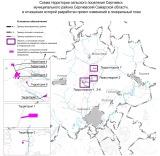 4.2. Обоснование изменений в генеральный планТерритории, на которых проектом предусмотрено изменение функционального зонирования, входят в разработку Северо-Успенского и Михайловского месторождений нефти Денгизского участка недр на основании лицензии на право пользования недрами серия № СМР 02230 вид НР, выданной 13.12.2017 г. Департаментом по недропользованию по Приволжскому федеральному округу. Согласно действующему Генеральному плану сельского поселения Сергиевск муниципального района Сергиевский Самарской области рассматриваемые территории расположены в границах функциональной зоны – «Зона сельскохозяйственного использования», что противоречит фактическому использованию.В соответствии с данными ЕГРН рассматриваемые территории расположены на земельных участках категории - земли сельскохозяйственного назначения.Согласно ст. 77 Земельного кодекса Российской Федерации (далее – ЗК РФ) землями сельскохозяйственного назначения признаются земли, находящиеся за границами населенного пункта и предоставленные для нужд сельского хозяйства, а также предназначенные для этих целей.Использование земельных участков за границами населенных пунктов в целях промышленной деятельности осуществляется на землях промышленности.В соответствии с частью 1 статьи 7  Федерального закона от 21.12.2004 № 172-ФЗ «О переводе земель или земельных участков из одной категории в другую» перевод земель сельскохозяйственных угодий или земельных участков в составе таких земель из земель сельскохозяйственного назначения в другую категорию допускается в исключительных случаях, связанных в том числе: с размещением промышленных объектов на землях, кадастровая стоимость которых не превышает средний уровень кадастровой стоимости по муниципальному району (городскому округу), а также на других землях и с иными несельскохозяйственными нуждами при отсутствии иных вариантов размещения этих объектовсо строительством дорог, линий электропередачи, линий связи (в том числе линейно-кабельных сооружений), нефтепроводов, газопроводов и иных трубопроводов, железнодорожных линий и других подобных сооружений (далее - линейные объекты) при наличии утвержденного в установленном порядке проекта рекультивации части сельскохозяйственных угодий, предоставляемой на период осуществления строительства линейных объектов.При этом, основанием для отказа в переводе земель или земельных участков в составе таких земель из одной категории в другую является установление несоответствия испрашиваемого целевого назначения земель или земельных участков утвержденным документам территориального планирования (статья 4 Федерального закона от 21.12.2004 № 172-ФЗ). В рамках выполнения лицензионных требований на земельных участках с кадастровыми номерами 63:31:0404003:22, 63:31:0404001:228, 63:31:0404001:2, 63:31:0404002:744, частях земельных участков с кадастровыми номерами 63:31:0404001:3, 63:31:0404001:13, 63:31:0404003:8 построены промышленные объекты принадлежащие АО «Самараинвестнефть» на праве аренды (субаренды, сервитута).Учитывая изложенное, с целью обеспечения возможности использования территории в соответствии с назначением необходимо внесение изменений в Генеральный план поселения, в части изменения зонирования территории с функциональной зоны «Зона сельскохозяйственного использования» на функциональную зону «Производственные зоны, зоны инженерной и транспортной инфраструктур» для рассматриваемых проектом территорий сельского поселения.4.3. Параметры функциональных зон, изменение которых повлечет проект изменений в генеральный план сельского поселения СергиевскПроектом изменений в генеральный план предусматривается изменение функционального зонирования территории, общей площадью 12,3604 га, расположенной за границами населенных пунктов поселения, с функциональной зоны «Зона сельскохозяйственного использования» на функциональную зону «Производственные зоны, зоны инженерной и транспортной инфраструктур».Таблица № 1*Площади функциональных зон сельского поселения подлежат уточнению в соответствии с данными ЕГРН о границе сельского поселения Сергиевск  (реестровый номер 63:00-3.56) и Сергиевского лесничества (реестровый номер 63:00-6.141) в рамках последующего внесения изменений в генеральный план. В настоящем проекте приняты площади функциональных зон сельского поселения в соответствии с действующим генеральным планом. На рисунке 2 отображены фрагменты карт функциональных зон сельского поселения Сергиевск в действующей редакции генерального плана и проекта изменений.Отображение зон приведено в соответствие с требованиями Приказа Минэкономразвития Российской Федерации от 09.01.2018 № 10 «Об утверждении требований к описанию и отображению в документах территориального планирования объектов федерального значения, объектов регионального значения, объектов местного значения и о признании утратившим силу приказа минэкономразвития России от 07.12.2016 № 793». Параметры функциональных зон, сведения о планируемых для размещения в них объектах федерального значения, объектах регионального значения, объектах местного значения излагаются в материалах утверждаемой части генерального плана.В Том 1 «Положения о территориальном планировании сельского поселения Сергиевск муниципального района Сергиевский» в раздел 3, в части указания площадей функциональных зон внесены следующие изменения: - для «зона сельскохозяйственного использования» изменить значение «26104,1982» на «26 091,8378»;- для «производственные зоны, зоны инженерной и транспортной инфраструктур» изменить значение с «624,5061» на «636,8665».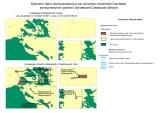 4.4. Учет границ лесничеств, особо охраняемых природных территорийВ качестве исходных данных о границах лесничеств и лесопарков приняты данные ЕГРН.В границах сельского поселения Сергиевск  муниципального района Сергиевский расположены существующие особо охраняемые природные территории частично «Серебристые тополя», «Студеный ключ», сведения о границах которых внесены в ЕГРН с реестровыми номерами 63:31-6.135 и 63:31-6.118 соответственно.На территории сельского поселения Сергиевск согласно Схеме территориального планирования Самарской области предусматривается создание новых особо охраняемых природных территорий – памятник природы «Долина р. Сок».Проектными предложениями территория существующих и проектных ООПТ не затрагивается.5. Сведения о планируемых для размещения на территории объектах местного значения сельского поселения и обоснование выбранного варианта размещения объектов местного значения, оценка их возможного влияния на комплексное развитие этих территорий, оценка их возможного влияния на комплексное развитие этих территорийПредлагаемые изменения, подлежащие внесению в Генеральный план, не оказывают влияния на показатели обеспеченности объектами местного и регионального значения и их доступности для населения, таким образом не повлекут дополнительных затрат из местного либо регионального бюджетов.6. Сведения о планируемых для размещения на территории поселения новых объектах федерального значения, объектах регионального значения, обоснование выбранного варианта размещения данных объектов и оценка их  возможного влияния  на комплексное развитие территорийНа территории, в отношении которой вносится изменение в Генеральный план, объекты федерального и регионального значения не планируются, соответственно, влияние на комплексное развитие территории поселения не оказывается.В соответствии со Схемой территориального планирования Российской Федерации размещение новых объектов федерального значения не планируется. В соответствии со Схемой территориального планирования Самарской Области, на территории, в отношении которой вносится изменение в Генеральный план, размещение новых объектов регионального значения не планируется. Вместе с тем, по результатам анализа выявлена необходимость отображения в текстовой части проекта изменений в генеральный план поселения дополнительных объектов регионального значения.  Согласно Схеме территориального планирования Самарской области (в ред. Решения от 29.10.2021 №10) предусмотрено строительство консультативно-диагностического отделения общей площадью 1670 м2 в с. Сергиевск. Место планируемого размещения объекта подлежит уточнению в процессе проектирования с последующим указанием расположения объекта в картографических материалах генерального плана при последующей корректировке.7. Сведения о планируемых для размещения на территории поселения новых объектах местного значения муниципального района, обоснование выбранного варианта размещения данных объектов и оценка их  возможного влияния  на комплексное развитие территорийНа территории, в отношении которой вносится изменение в Генеральный план, планируемые объекты местного значения муниципального района отсутствуют, соответственно, влияние на комплексное развитие территории поселения не оказывается.8. Перечень и характеристика основных факторов риска возникновения чрезвычайных ситуаций природного  и техногенного характера.В настоящих материалах по обоснованию изменений в генеральный план не отражается перечень и характеристика основных факторов риска возникновения чрезвычайных ситуаций природного и техногенного характера, в связи с отсутствием в границах проектируемых территорий ОКН, ООПТ, ГЛФ.Изменения, предусмотренные проектом также не затрагивают границы существующих и планируемых особо охраняемых природных территорий и не оказывают влияния на факторы риска возникновения чрезвычайных ситуаций природного и техногенного характера. В связи с этим, карты материалов по обоснованию не содержат территорий подверженные риску возникновения чрезвычайных ситуаций природного и техногенного характера.9. Сведения об утвержденных предметах охраны и границах территорий исторических поселений федерального значения и исторических поселений регионального значения.На территории поселения отсутствуют утверждённые предметы охраны и границы территорий исторических поселений федерального значения и исторических поселений регионального значения. Соответственно в проекте изменений в генеральный план данные сведения не отображаются. 10. Перечень земельных участков, которые включаются в границы / исключаются из границ населенных пунктов.Проектом не предусмотрена корректировка границ населенных пунктов поселения. В настоящих материалах по обоснованию изменений в генеральный план не отражается перечень земельных участков, подлежащих включению в границы/ исключению из границ населенных пунктов с указанием категорий земель, к которым планируется отнести эти земельные участки, и целей их планируемого использования.11. Сведения о зонах с особыми условиями использования территорийНа Карте обоснования внесения изменений в генеральный план сельского поселения Сергиевск муниципального района Сергиевский Самарской области (М:10 000, М 1:25 000) отображение границ зон с особыми условиями использований территорий выполнено с учетом сведений Карты зон с особыми условиями использования территории, выполненной в составе материалов по обоснованию действующего Генерального плана поселения. Границы зон с особыми условиями использования территории скорректированы в соответствии со сведениями о данных зонах, содержащимися в Едином государственном реестре. Применение Карты обоснования внесения изменений в генеральный план сельского поселения Сергиевск муниципального района Сергиевский Самарской области (М 1:10 000, М 1:25 000), в части определения границ зон с особыми условиями использования территорий, должно осуществляться с учетом положений Федерального закона от 03.08.2018 №342-ФЗ «О внесении изменений в Градостроительный кодекс Российской Федерации и отдельные законодательные акты Российской Федерации» и главы XIX Земельного кодекса Российской Федерации.В соответствии с пунктом 24 статьи 106 Земельного кодекса Российской Федерации зоны с особыми условиями использования территорий, в том числе возникающие в силу закона, ограничения использования земельных участков в таких зонах считаются установленными, измененными со дня внесения сведений о зоне с особыми условиями использования территории, соответствующих изменений в сведения о такой зоне в Единый государственный реестр недвижимости.12. Сведения об утвержденных предметах охраны и границах территорий исторических поселений федерального значения и исторических поселений регионального значения.На территории поселения отсутствуют утверждённые предметы охраны и  границы территорий исторических поселений федерального значения и исторических поселений регионального значения. Соответственно в проекте изменений в генеральный план данные сведения не отображаются.13. Предмет согласования проекта изменений в генеральный план  с уполномоченными органамиОснования для согласования проекта изменений в генеральный план с  уполномоченным Правительством Российской Федерации федеральным органом исполнительной властиТаблица № 3.  Основания для согласования проекта изменений в генеральный план с Правительством Самарской областиТаблица № 4.  Таким образом, проект изменений в генеральный план подлежит согласованию с Правительством Самарской области.Основания для согласования проекта изменений в генеральный план с  Администрацией муниципального района СергиевскийТаблица № 5.  Основания, предусмотренные частью 2.1 статьи 25 ГрК РФ для согласования проекта изменений в Генеральный план с федеральным органом исполнительной власти, уполномоченным Правительством Российской Федерации в области сохранения, использования, популяризации и государственной охраны объектов культурного наследия, органом исполнительной власти Самарской области, уполномоченным в области охраны объектов культурного наследия, отсутствуют, так как на территории поселения нет исторического поселения федерального значения или регионального значения.Основания, предусмотренные частью 3 статьи 25 ГрК РФ для согласования проекта изменений в Генеральный план с заинтересованными органами местного самоуправления муниципальных образований, имеющих общую границу с поселением, отсутствуют, так как проектом изменений в Генеральный план не планируется размещение каких-либо новых объектов местного значения.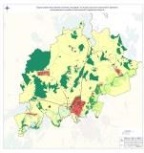 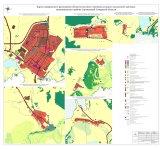 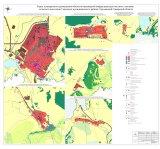 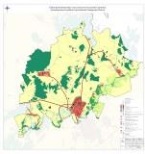 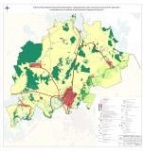 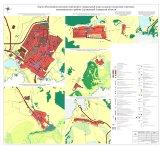 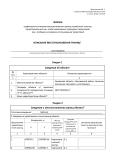 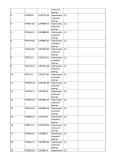 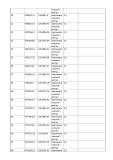 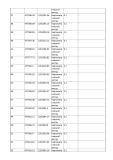 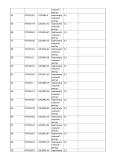 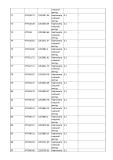 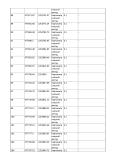 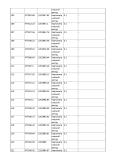 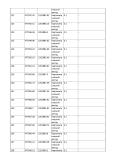 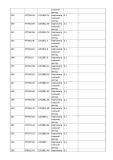 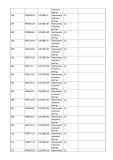 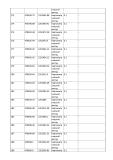 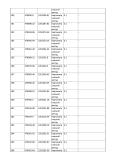 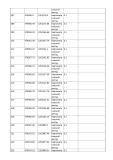 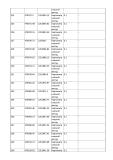 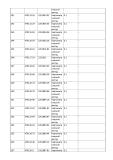 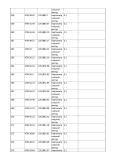 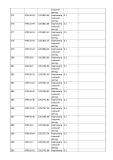 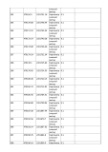 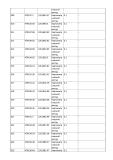 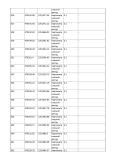 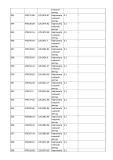 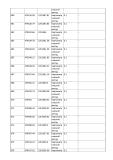 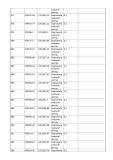 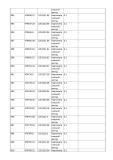 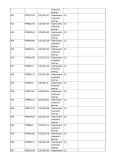 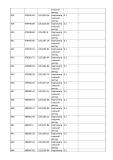 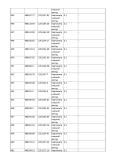 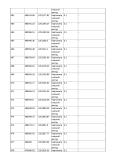 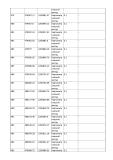 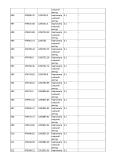 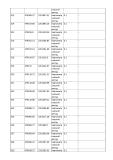 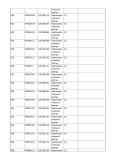 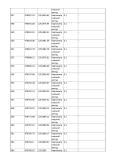 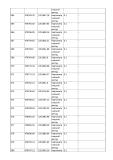 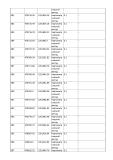 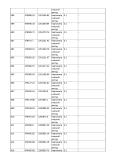 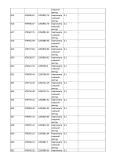 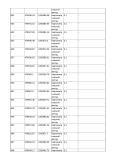 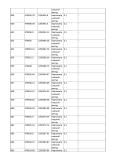 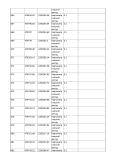 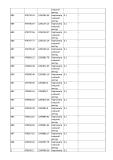 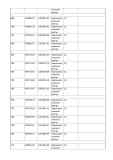 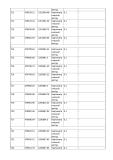 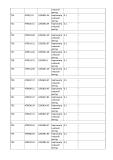 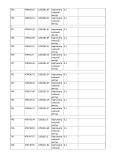 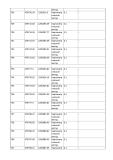 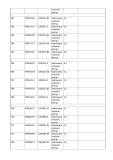 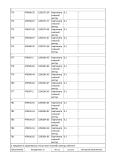 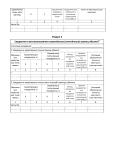 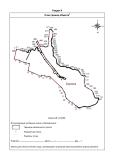 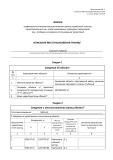 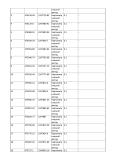 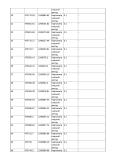 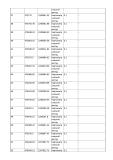 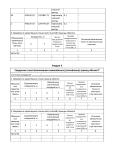 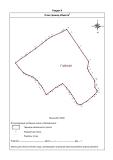 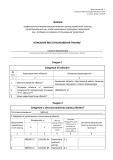 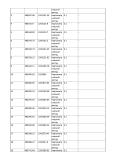 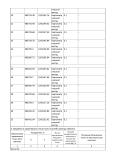 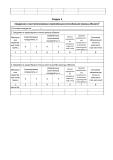 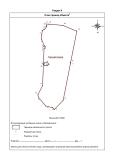 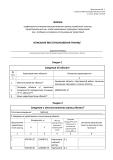 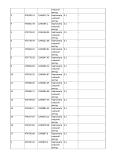 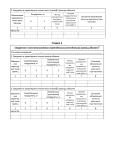 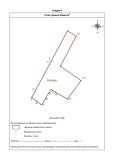 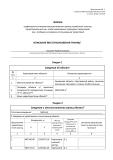 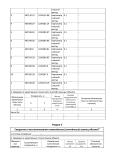 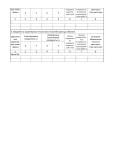 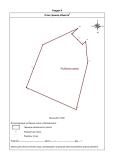 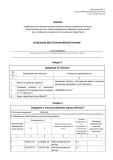 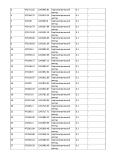 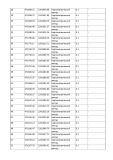 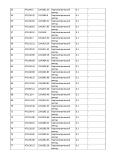 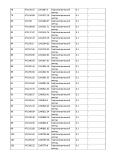 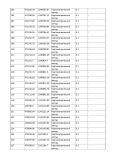 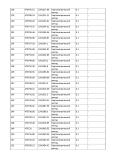 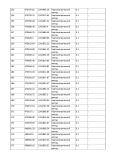 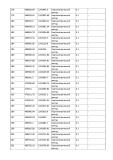 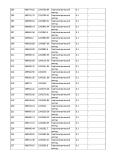 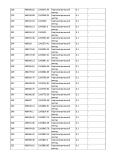 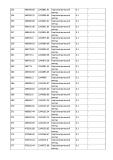 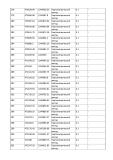 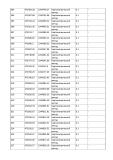 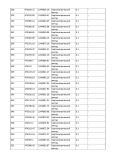 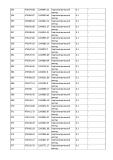 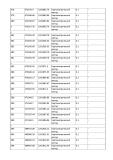 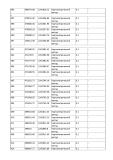 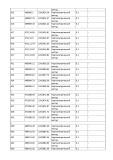 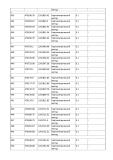 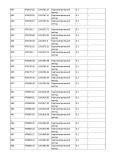 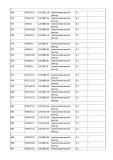 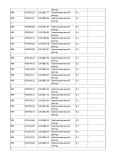 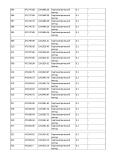 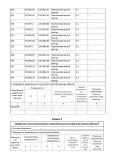 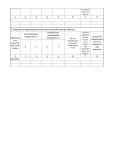 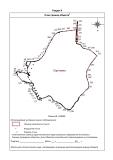 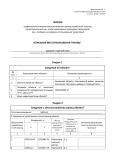 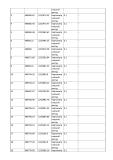 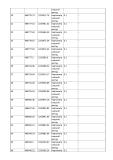 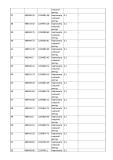 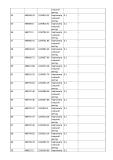 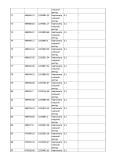 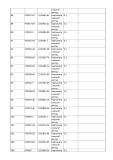 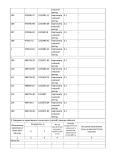 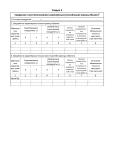 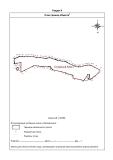 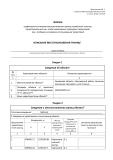 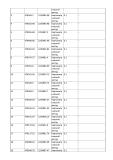 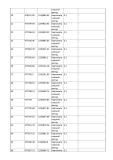 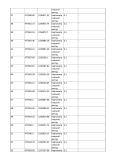 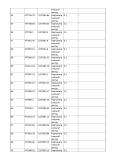 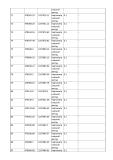 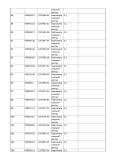 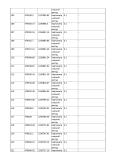 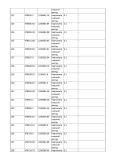 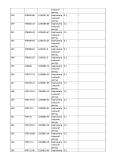 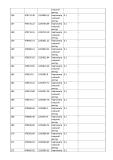 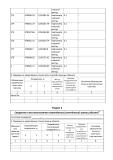 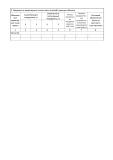 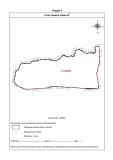 ИНФОРМАЦИОННОЕ СООБЩЕНИЕРуководствуясь п.1 ч.8 ст.5.1 ГрКФ, пунктом 17 Порядка организации и проведения публичных слушаний по вопросам градостроительной деятельности на территории сельского поселения Черновка муниципального района Сергиевский Самарской области, утвержденного решением Собрания представителей сельского поселения Черновка муниципального района Сергиевский Самарской области от 08.04.2022 г. №15, в соответствии с Постановлением Главы сельского поселения Черновка муниципального района Сергиевский Самарской области №6 от 19.07.2022г. «О проведении публичных слушаний по проекту изменений в Генеральный план сельского поселения Черновка муниципального района Сергиевский  Самарской области», Администрация сельского поселения Черновка муниципального района Сергиевский Самарской области осуществляет опубликование проекта Решения Собрания представителей сельского поселения Черновка муниципального района Сергиевский Самарской области «О внесении изменений в Генеральный план сельского поселения Черновка муниципального района Сергиевский Самарской области» в газете «Сергиевский вестник» и размещение указанного проекта Решения в информационно-телекоммуникационной сети «Интернет» на официальном сайте Администрации муниципального района Сергиевский Самарской области http://sergievsk.ru/.ПРОЕКТСОБРАНИЕ ПРЕДСТАВИТЕЛЕЙСЕЛЬСКОГО ПОСЕЛЕНИЯ ЧЕРНОВКАМУНИЦИПАЛЬНОГО РАЙОНА СЕРГИЕВСКИЙСАМАРСКОЙ ОБЛАСТИРЕШЕНИЕот ___ 2022 года № ____О внесении изменений в Генеральный план сельского поселения Черновка  муниципального района Сергиевский Самарской областиВ соответствии со статьей 24 Градостроительного кодекса Российской Федерации, пунктом 20 части 1 статьи 14 Федерального закона от 06.10.2003 № 131-ФЗ «Об общих принципах организации местного самоуправления в Российской Федерации», с учетом заключения о результатах публичных слушаний в сельском поселении Черновка муниципального района Сергиевский Самарской области от __.___.2022 по вопросу о внесении изменений в Генеральный план сельского поселения Черновка муниципального района Сергиевский Самарской области от 22.12.2017 № 66 (в ред. от 20.12.2019 № 38), Собрание представителей сельского поселения Черновка муниципального района Сергиевский Самарской области РЕШИЛО:1.Внести изменения в Генеральный план сельского поселения Черновка муниципального района Сергиевский Самарской области, утвержденный решением Собрания представителей сельского поселения Черновка муниципального района Сергиевский Самарской области от 22.12.2017 № 66 (в ред. от 20.12.2019 № 38), изложив его в новой редакции согласно приложениям (далее – изменения в генеральный план) в следующем составе: Положение о территориальном планировании сельского поселения Черновка муниципального района Сергиевский Самарской области;Карта границ населенных пунктов, входящих в состав сельского поселения Черновка муниципального района Сергиевский Самарской области;Карта функциональных зон сельского поселения Черновка муниципального района Сергиевский Самарской области; Карта планируемого размещения объектов местного значения сельского поселения Черновка муниципального района Сергиевский Самарской области; Карта планируемого размещения объектов инженерной инфраструктуры местного значения сельского поселения Черновка муниципального района Сергиевский Самарской области; Обязательное приложение к Генеральному плану - сведения о границах населенных пунктов сельского поселения Черновка муниципального района Сергиевский Самарской области.2. Опубликовать настоящее решение, а также приложения в газете «Сергиевский вестник» и на официальном сайте Администрации муниципального района Сергиевский Самарской области: http://www.sergievsk.ru.3. Разместить настоящее решение и изменения в Генеральный план во ФГИС ТП.4. Настоящее решение вступает в силу со дня его официального опубликования.Председатель Собрания представителейсельского поселенияЧерновка муниципального района Сергиевский                                                                                            И.В.МилюковаГлава сельского поселения Черновка муниципального района Сергиевский К.Л.ГригорьевПОЛОЖЕНИЕ О ТЕРРИТОРИАЛЬНОМ ПЛАНИРОВАНИИ СЕЛЬСКОГО ПОСЕЛЕНИЯ ЧЕРНОВКА МУНИЦИПАЛЬНОГО РАЙОНА СЕРГИЕВСКИЙ САМАРСКОЙ ОБЛАСТИ1. Общие положения1.1. В соответствии с градостроительным законодательством Генеральный план сельского поселения Черновка муниципального района Сергиевский Самарской области (далее – Генеральный план) является документом территориального планирования муниципального образования. Генеральным планом определено, исходя из совокупности социальных, экономических, экологических и иных факторов, назначение территорий сельского поселения Черновка муниципального района Сергиевский Самарской области в целях обеспечения их устойчивого развития, развития инженерной, транспортной и социальной инфраструктур, обеспечения учета интересов граждан и их объединений, Российской Федерации, субъектов Российской Федерации, муниципальных образований.1.2. Генеральный план разработан в соответствии с Конституцией Российской Федерации, Градостроительным кодексом Российской Федерации, Земельным кодексом Российской Федерации, Федеральным законом «Об общих принципах организации законодательных (представительных) и исполнительных органов государственной власти субъектов Российской Федерации», иными федеральными законами и нормативными правовыми актами Российской Федерации, законами и иными нормативными правовыми актами Самарской области, Уставом сельского поселения Черновка муниципального района Сергиевский Самарской области, иными нормативными правовыми актами сельского поселения Черновка муниципального района Сергиевский Самарской области.1.3. При осуществлении территориального планирования сельского поселения Черновка учтены интересы Российской Федерации, Самарской области, муниципального района Сергиевский по реализации полномочий федеральных органов государственной власти, органов государственной власти Самарской области и органов местного самоуправления муниципального района Сергиевский, а также необходимость создания благоприятных условий для реализации на территории Самарской области приоритетных национальных проектов, федеральных и областных целевых программ, программ развития муниципального района Сергиевский.1.4. Генеральный план разработан на основе Стратегии социально-экономического развития Самарской области, одобренной постановлением Правительства Самарской области от 12.07.2017 № 441 «О Стратегии социально-экономического развития Самарской области на период до 2030 года», планов и программ комплексного социально-экономического развития муниципального района Сергиевский и сельского поселения Черновка.1.5. При подготовке Генерального плана учтены:- программы, принятые в установленном порядке и реализуемые за счет средств федерального бюджета, бюджета Самарской области, бюджета муниципального района Сергиевский, бюджета сельского поселения Черновка;- решения органов государственной власти, органов местного самоуправления, иных главных распорядителей средств соответствующих бюджетов, предусматривающие создание на территории сельского поселения Черновка объектов федерального значения, объектов регионального значения, объектов местного значения;- инвестиционные программы субъектов естественных монополий, организаций коммунального комплекса;- сведения, содержащиеся в федеральной государственной информационной системе территориального планирования;- Схема территориального планирования Самарской области, утвержденная постановлением Правительства Самарской области от 13.12.2007 № 261;- Схема территориального планирования муниципального района Сергиевский Самарской области, утвержденная решением Собрания представителей муниципального района Сергиевский Самарской области № 3 от 28.01.2010;- предложения заинтересованных лиц.1.6. Генеральный план включает:- положение о территориальном планировании сельского поселения Черновка муниципального района Сергиевский Самарской области;- карту границ населённых пунктов, входящих в состав сельского поселения Черновка муниципального района Сергиевский Самарской области (М 1:25 000);- карту функциональных зон сельского поселения Черновка муниципального района Сергиевский Самарской области (М 1:25 000);- карты планируемого размещения объектов местного значения сельского поселения Черновка муниципального района Сергиевский Самарской области(М 1:10000).1.7. Положение о территориальном планировании сельского поселения Черновка муниципального района Сергиевский Самарской области включает:- сведения о видах, назначении и наименованиях планируемых для размещения объектов местного значения сельского поселения Черновка, их основные характеристики, их местоположение (для объектов местного значения, не являющихся линейными объектами, указываются функциональные зоны), а также характеристики зон с особыми условиями использования территорий в случае, если установление таких зон требуется в связи с размещением данных объектов;- параметры функциональных зон, а также сведения о планируемых для размещения в них объектах федерального значения, объектах регионального значения, объектах местного значения муниципального района Сергиевский, объектов местного значения сельского поселения Черновка, за исключением линейных объектов.1.8. Карты планируемого размещения объектов местного значения сельского поселения Черновка включают:- карту планируемого размещения объектов местного значения сельского поселения Черновка муниципального района Сергиевский Самарской области (М 1:10 000);- карту планируемого размещения объектов инженерной инфраструктуры местного значения сельского поселения Черновка муниципального района Сергиевский Самарской области (М 1:10 000).1.9. На картах планируемого размещения объектов местного значения сельского поселения Черновка отображаются планируемые для размещения объекты местного значения – объекты капитального строительства, иные объекты, территории, которые необходимы для осуществления органами местного самоуправления сельского поселения Черновка полномочий по вопросам местного значения сельского поселения и в пределах переданных государственных полномочий в соответствии с федеральными законами, законами Самарской области, Уставом сельского поселения Черновка и оказывают существенное влияние на социально-экономическое развитие сельского поселения Черновка. Для отображения планируемого размещения линейных объектов, расположенных за границами населенных пунктов, могут применяться как карты планируемого размещения объектов местного значения сельского поселения Черновка муниципального района Сергиевский Самарской области (М 1:10 000), так и карта функциональных зон сельского поселения Черновка муниципального района Сергиевский Самарской области (М 1:25 000).1.10.Функциональное зонирование территории отображено на картах Генерального плана в соответствии с требованиями Приказа Минэкономразвития Российской Федерации от 09.01.2018 № 10 «Об утверждении требований к описанию и отображению в документах территориального планирования объектов федерального значения, объектов регионального значения, объектов местного значения и о признании утратившим силу приказа минэкономразвития России от 07.12.2016 № 793». Для определения границ функциональных зон может применяться как карта функциональных зон сельского поселения Черновка муниципального района Сергиевский Самарской области (М 1:25 000), так и карты планируемого размещения объектов местного значения сельского поселения Черновка муниципального района Сергиевский Самарской области (М 1:10 000).1.11. Виды объектов местного значения сельского поселения Черновка, отображенные на картах планируемого размещения объектов местного значения сельского поселения Черновка, соответствуют требованиям Градостроительного кодекса Российской	 Федерации и части 2.1 статьи 5 Закона Самарской области от 12.07.2006 № 90-ГД «О градостроительной деятельности на территории Самарской области».Отображение объектов на картах Генерального плана выполнено в соответствии с требованиями Приказа Минэкономразвития Российской Федерации от 09.01.2018 № 10 «Об утверждении требований к описанию и отображению в документах территориального планирования объектов федерального значения, объектов регионального значения, объектов местного значения и о признании утратившим силу приказа Минэкономразвития России от 07.12.2016 № 793». 1.12. Реализация Генерального плана осуществляется путем выполнения мероприятий, которые предусмотрены программами, утверждаемыми Администрацией сельского поселения Черновка, и реализуемыми за счет средств местного бюджета, или нормативными правовыми актами Администрации сельского поселения Черновка, программами комплексного развития систем коммунальной инфраструктуры поселения, программами комплексного развития транспортной инфраструктуры поселения, программами комплексного развития социальной инфраструктуры поселения и (при наличии) инвестиционными программами организаций коммунального комплекса. Указанные мероприятия могут включать:1) подготовку и утверждение документации по планировке территории в соответствии с Генеральным планом;2) принятие в порядке, установленном законодательством Российской Федерации, решений о резервировании земель, об изъятии, в том числе путем выкупа, земельных участков для муниципальных нужд, о переводе земель или земельных участков из одной категории в другую;3) создание объектов местного значения сельского поселения Черновка на основании документации по планировке территории.1.13. В случае, если программы, реализуемые за счет средств бюджета сельского поселения Черновка,  решения органов местного самоуправления  сельского поселения Черновка, иных главных распорядителей средств бюджета сельского поселения Черновка,  предусматривающие создание объектов местного значения сельского поселения Черновка, инвестиционные программы субъектов естественных монополий, организаций коммунального комплекса, приняты до утверждения Генерального плана и предусматривают создание объектов местного значения сельского поселения Черновка, подлежащих отображению в Генеральном плане, но не предусмотренных Генеральным планом, или в случае внесения в Генеральный план изменений в части размещения объектов местного значения такие программы и решения подлежат приведению в соответствие с Генеральным планом в двухмесячный срок соответственно с даты их утверждения, даты внесения в них изменений.1.14. В случае если программы, реализуемые за счет средств бюджета сельского поселения Черновка, решения органов местного самоуправления  сельского поселения Черновка, предусматривающие создание объектов местного значения сельского поселения Черновка, инвестиционные программы субъектов естественных монополий, организаций коммунального комплекса принимаются после утверждения Генерального плана и предусматривают создание объектов местного значения сельского поселения Черновка, подлежащих отображению в Генеральном плане, но не предусмотренных Генеральным планом, в Генеральный план в пятимесячный срок с даты утверждения таких программ и принятия таких решений вносятся соответствующие изменения.1.15. В случае, если в Генеральный план внесены изменения, предусматривающие строительство или реконструкцию объектов коммунальной, транспортной, социальной инфраструктур, которые являются объектами местного значения и не включены в программы комплексного развития систем коммунальной инфраструктуры поселения, программы комплексного развития транспортной инфраструктуры поселения, программы комплексного развития социальной инфраструктуры поселения, данные программы подлежат приведению в соответствие с Генеральным планом в трехмесячный срок с даты внесения соответствующих изменений в Генеральный план.1.16. Указанные в настоящем Положении характеристики планируемых для размещения объектов местного значения сельского поселения Черновка(площадь, протяженность, количество мест и иные) являются ориентировочными и подлежат уточнению в документации по планировке территории и в проектной документации на соответствующие объекты.1.17. Вновь построенные, прошедшие реконструкцию или капитальный ремонт объекты должны соответствовать требованиям доступности для маломобильных групп населения (в том числе инвалидов-колясочников, инвалидов по слуху и зрению).1.18. Характеристики зон с особыми условиями использования территории планируемых объектов местного значения сельского поселения Черновка, в случае если установление таких зон требуется в связи с размещением данных объектов, определены в соответствии с законодательством Российской Федерации, действовавшим на момент подготовки Генерального плана.Размеры санитарно-защитных зон планируемых объектов местного значения сельского поселения Черновка, являющихся источниками воздействия на среду обитания, определены в соответствии с СанПиН 2.2.1/2.1.1.1200-03 «Санитарно-защитные зоны и санитарная классификация предприятий, сооружений и иных объектов», утвержденными Постановлением Главного государственного санитарного врача РФ от 25.09.2007 № 74 (далее также – СанПиН 2.2.1/2.1.1.1200-03)Размеры санитарно-защитных зон планируемых объектов местного значения сельского поселения Черновка, являющихся источниками воздействия на среду обитания, для которых СанПиН 2.2.1/2.1.1.1200-03 не установлены размеры санитарно-защитной зоны и рекомендуемые разрывы, а также размеры санитарно-защитных зон планируемых объектов местного значения сельского поселения Черновка IV - V класса опасности определяются проектами ориентировочного размера санитарно-защитной зоны соответствующих объектов. 1.19. Применение отображенных на картах материалов по обоснованию Генерального плана зон с особыми условиями использования территории осуществляется с учетом положений Земельного кодекса Российской Федерации о том, что установление, изменение, прекращение существования зоны с особыми условиями использования территории осуществляются на основании решения уполномоченного органа государственной власти, органа местного самоуправления и положений статьи 26 Федерального закона от 03.08.2018 №  342-ФЗ «О внесении изменений в Градостроительный кодекс Российской Федерации и отдельные законодательные акты Российской Федерации».Зоны с особыми условиями использования территорий, в том числе возникающие в силу закона, ограничения использования земельных участков в таких зонах считаются установленными, измененными со дня внесения сведений о зоне с особыми условиями использования территории, соответствующих изменений в сведения о такой зоне в Единый государственный реестр недвижимости. Определенные в соответствии с требованиями законодательства в области обеспечения санитарно-эпидемиологического благополучия населения и отображенные на картах материалов по обоснованию Генерального плана ориентировочные, расчетные (предварительные) санитарно-защитные зоны применяются в порядке, установленном статьей 26 Федерального закона от 03.08.2018 № 342-ФЗ «О внесении изменений в Градостроительный кодекс Российской Федерации и отдельные законодательные акты Российской Федерации».1.20. Отображение на картах Генерального плана планируемых для размещения объектов федерального значения, объектов регионального значения, объектов местного значения муниципального района Сергиевский не определяет их местоположение, а осуществляется в целях определения функциональных зон их размещения. 1.21. Отображение на картах Генерального плана существующих и планируемых объектов, не являющихся объектами федерального значения, объектами регионального значения, объектами местного значения, осуществляется в информационных целях.2. Сведения о видах, назначении и наименованиях планируемых для размещения объектов местного значения сельского поселения Черновка муниципального района Сергиевский Самарской области, их основные характеристики и местоположение2.1. Объекты местного значения в сфере физической культуры и массового спорта2.2. Объекты местного значения в сфере культуры2.3. Объекты местного значения в сфере создания условий для массового отдыха жителей  и организации обустройства мест массового отдыха населения2.4. Объекты местного значения в сфере создания условий для обеспечения жителей поселения услугами бытового обслуживания2.5. Объекты местного значения административного назначения2.6. Объекты местного значения в сфере обеспечения первичных мер пожарной безопасности  в границах населенных пунктов2.7. Объекты местного значения в сфере электроснабжения2.8. Объекты местного значения в сфере водоотведения2.9. Объекты местного значения в сфере водоснабжения2.10. Объекты местного значения в сфере газоснабжения2.11. Объекты местного значения в сфере транспортной инфраструктуры2.12. Объекты местного значения в сфере организации ритуальных услуг и содержания мест захоронения2.13. Объекты местного значения в сфере обеспечения жителей поселения услугами связи3. Параметры функциональных зон, а также сведения о планируемых для размещения в них объектах регионального значения, объектах местного значения муниципального района Сергиевский, объектах местного значения сельского поселения Черновка, за исключением линейных объектов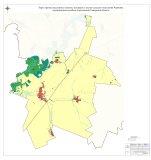 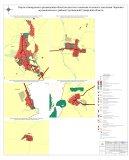 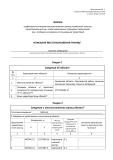 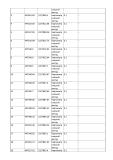 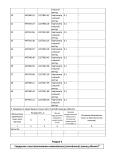 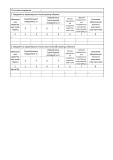 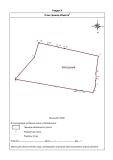 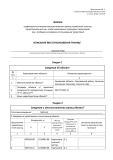 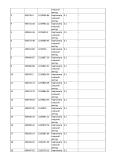 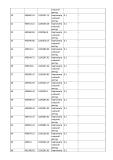 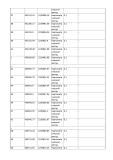 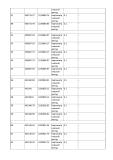 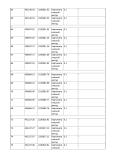 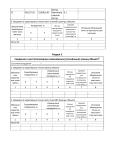 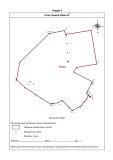 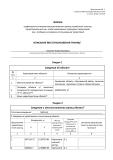 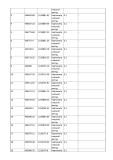 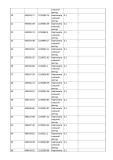 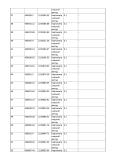 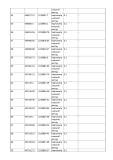 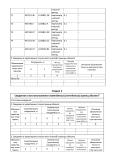 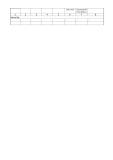 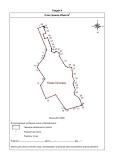 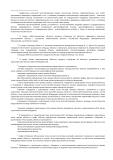 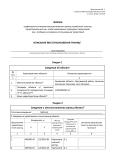 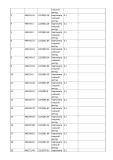 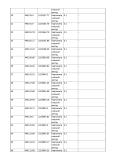 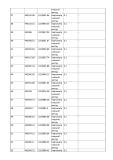 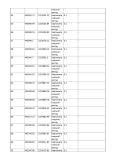 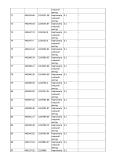 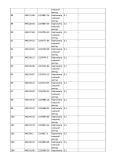 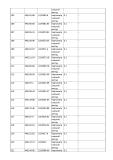 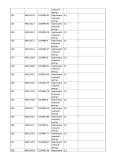 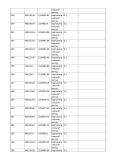 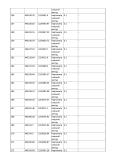 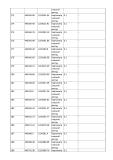 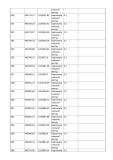 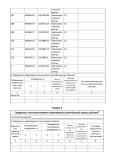 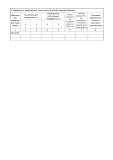 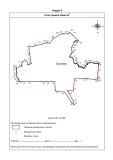 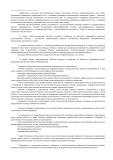 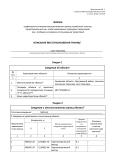 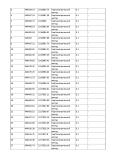 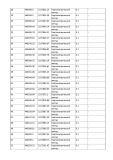 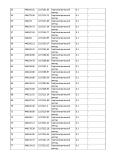 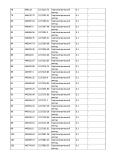 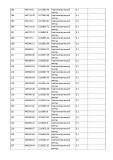 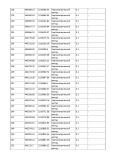 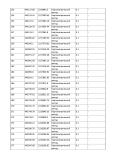 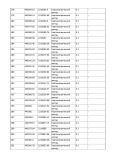 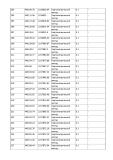 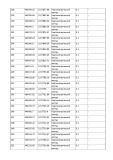 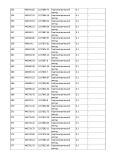 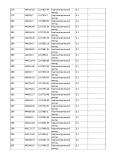 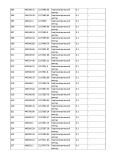 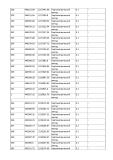 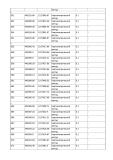 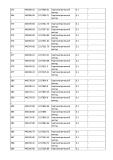 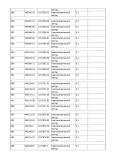 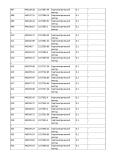 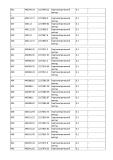 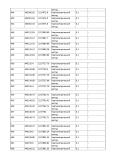 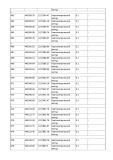 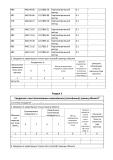 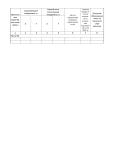 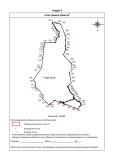 №п/пНазначение инаименование объектаМестоположениеобъектаВид работ, которыйпланируется в целяхразмещения объектаСрок, до которого планируетсяразмещение объекта, г.Основные характеристики объектаОсновные характеристики объектаОсновные характеристики объектаХарактеристики зон с особыми условиями использования территорий№п/пНазначение инаименование объектаМестоположениеобъектаВид работ, которыйпланируется в целяхразмещения объектаСрок, до которого планируетсяразмещение объекта, г.Площадь земельного участка, гаПлощадь объекта,гаИные характеристикиХарактеристики зон с особыми условиями использования территорий1.Физкультурно-оздоровительный комплексв поселке Кутузовский на площадке № 1строительство2033--включающий спортивные залы (площадь пола - 160 кв.м.), бассейн (площадь зеркала воды – 260 кв.м)Установление зон с особыми условиями использования территорий в связи с размещением объекта не требуется2.Спортивный залв селе Красный Городок по ул. № 1строительство2033-площадь пола – 120 кв.м-Установление зон с особыми условиями использования территорий в связи с размещением объекта не требуется3.Спортивный залзал в поселке Шаровка по ул.  Школьнаястроительство2033-площадь пола – 40 кв.м-Установление зон с особыми условиями использования территорий в связи с размещением объекта не требуется4.Спортивный залв селе Славкино по ул. № 10строительство2033-площадь пола – 40 кв.м-Установление зон с особыми условиями использования территорий в связи с размещением объекта не требуется5.Плоскостные спортивные сооруженияв поселке Кутузовский на площадке № 1строительство2033-1,0-Установление зон с особыми условиями использования территорий в связи с размещением объекта не требуется6.Плоскостные спортивные сооруженияв селе Красный Городок по ул. № 4строительство2033-0,5-Установление зон с особыми условиями использования территорий в связи с размещением объекта не требуется7.Плоскостные спортивные сооруженияв поселке Шаровка по ул. Леснаястроительство2033-0,4-Установление зон с особыми условиями использования территорий в связи с размещением объекта не требуется8.Плоскостные спортивные сооруженияв селе Славкино по ул. № 1строительство2033-0,6-Установление зон с особыми условиями использования территорий в связи с размещением объекта не требуется№п/пНазначение инаименование объектаМестоположениеобъектаВид работ, которыйпланируется в целяхразмещения объектаСрок, до которого планируется размещение объекта, г.Основные характеристики объектаОсновные характеристики объектаОсновные характеристики объектаХарактеристики зон с особыми условиями использования территорий (ЗСО)№п/пНазначение инаименование объектаМестоположениеобъектаВид работ, которыйпланируется в целяхразмещения объектаСрок, до которого планируется размещение объекта, г.Площадь земельногоучасткаПлощадь объекта, кв.мИные характеристикиХарактеристики зон с особыми условиями использования территорий (ЗСО)1.Зданиесельского дома культурыв поселке Кутузовский по ул. Подлесная, 22реконструкция2033--увеличение до 360 мест,Установление зон с особыми условиями использования территорий в связи с размещением объекта не требуется2.Культурно-досуговый центрв селе Красный Городок по ул. № 1строительство2033--на 140 местУстановление зон с особыми условиями использования территорий в связи с размещением объекта не требуется3.Культурно-досуговый центр с библиотекойв поселке Шаровка по ул. Школьнаястроительство2033--на 50 мест, 1000 единиц храненияУстановление зон с особыми условиями использования территорий в связи с размещением объекта не требуется4.Культурно-досуговый центр с библиотекойв селе Славкино по ул. № 10строительство2033--на 50 мест, 1000 единиц храненияУстановление зон с особыми условиями использования территорий в связи с размещением объекта не требуется5.Библиотекав поселке Кутузовский по ул. Подлесная, 22реконструкция2033--на 24 читательских места, увеличение до 9000 единиц хранения, реконструкцияУстановление зон с особыми условиями использования территорий в связи с размещением объекта не требуется№п/пНазначение инаименование объектаМестоположениеобъектаВид работ, которыйпланируется в целяхразмещения объектаСрок, до которого планируется размещение объекта, г.Основные характеристики объектаОсновные характеристики объектаОсновные характеристики объектаХарактеристики зон с особыми условиями использования территорий (ЗСО)№п/пНазначение инаименование объектаМестоположениеобъектаВид работ, которыйпланируется в целяхразмещения объектаСрок, до которого планируется размещение объекта, г.Площадь земельногоучасткаПлощадь объекта,гаИные характеристикиХарактеристики зон с особыми условиями использования территорий (ЗСО)1.Скверв поселке Кутузовский на площадке № 1строительство2033-0,75-Установление зон с особыми условиями использования территорий в связи с размещением объекта не требуется2.Скверв селе Красный Городок по ул. № 4 № 1строительство2033-0,7-Установление зон с особыми условиями использования территорий в связи с размещением объекта не требуется3.Скверв поселке Шаровка по ул. Леснаястроительство2033-0,4-Установление зон с особыми условиями использования территорий в связи с размещением объекта не требуется4.Скверв селе Славкино по ул. № 1строительство2033-0,8-Установление зон с особыми условиями использования территорий в связи с размещением объекта не требуется5.Паркв поселке Кутузовский на площадке № 2строительство2033-1,1-Установление зон с особыми условиями использования территорий в связи с размещением объекта не требуется№п/пНазначение инаименование объектаМестоположениеобъектаВид работ, которыйпланируется в целяхразмещения объектаСрок, до которого планируется размещение объекта, г.Основные характеристики объектаОсновные характеристики объектаОсновные характеристики объектаХарактеристики зон с особыми условиями использования территорий (ЗСО)№п/пНазначение инаименование объектаМестоположениеобъектаВид работ, которыйпланируется в целяхразмещения объектаСрок, до которого планируется размещение объекта, г.Площадь земельногоучасткаПлощадь объекта, кв. мИные характеристикиХарактеристики зон с особыми условиями использования территорий (ЗСО)1.Комплексное предприятие коммунально-бытового обслуживанияв поселке Кутузовский на площадке № 1строительство2033--с прачечной на 80 кг белья в смену, пунктом приема химчистки на 4 кг белья в смену, баней на 20 мест.В соответствии с СанПиН 2.2.1/2.1.1.1200-03 ориентировочный размер санитарно-защитной зоны объекта – 100 м2.Предприятие бытового обслуживанияв поселке Кутузовский на площадке № 2строительство2033--на 14 рабочих местУстановление зон с особыми условиями использования территорий в связи с размещением объекта не требуется3.Предприятие бытового обслуживанияв селе Красный Городок по ул. № 1строительство2033--на 4 рабочих местаУстановление зон с особыми условиями использования территорий в связи с размещением объекта не требуется№п/пНазначение инаименование объектаМестоположениеобъектаВид работ, которыйпланируется в целяхразмещения объектаСрок, до которого планируется размещение объекта, г.Основные характеристики объектаОсновные характеристики объектаОсновные характеристики объектаХарактеристики зон с особыми условиями использования территорий (ЗСО)№п/пНазначение инаименование объектаМестоположениеобъектаВид работ, которыйпланируется в целяхразмещения объектаСрок, до которого планируется размещение объекта, г.Площадь земельногоучасткаПлощадь объекта, кв. мИные характеристикиХарактеристики зон с особыми условиями использования территорий (ЗСО)1.Пожарный пирспо ул. № 4 к водоему, расположенному в северо-западной части села Красный Городок;строительство2033--съезд с твердым покрытием шириной 3,5 м, площадка размером 12Х12 мУстановление зон с особыми условиями использования территорий в связи с размещением объекта не требуется2.Пожарный пирсК Кондурчинскому водохранилищу, расположенному к северу от села Славкиностроительство2033съезд с твердым покрытием шириной 3,5 м, площадка размером 12Х12 мУстановление зон с особыми условиями использования территорий в связи с размещением объекта не требуется3.Пожарный пирспо ул. № 2 к водоему, расположенному в центральной части поселка Лесозаводстроительство2033съезд с твердым покрытием шириной 3,5 м, площадка размером 12Х12 мУстановление зон с особыми условиями использования территорий в связи с размещением объекта не требуется4.Пожарный пирск водоему, расположенному к северо-востоку от площадки № 5 в поселке Шаровкастроительство2033съезд с твердым покрытием шириной 3,5 м, площадка размером 12Х12 мУстановление зон с особыми условиями использования территорий в связи с размещением объекта не требуется5.Пожарные резервуарыв поселке Круглый Куст по ул. № 1строительство2033--2 резервуара по 50 куб.мУстановление зон с особыми условиями использования территорий в связи с размещением объекта не требуется№п/пНазначение инаименование объектаМестоположениеобъектаВид работ, которыйпланируется в целяхразмещения объектаСрок, до которого планируется размещение объекта, г.Основные характеристики объектаОсновные характеристики объектаХарактеристики зон с особыми условиями использования территорий (ЗСО)№п/пНазначение инаименование объектаМестоположениеобъектаВид работ, которыйпланируется в целяхразмещения объектаСрок, до которого планируется размещение объекта, г.Протяженность, кмИные характеристикиХарактеристики зон с особыми условиями использования территорий (ЗСО)1.Канализационная насосная станцияв поселке Кутузовский у площадки № 2строительство2033-производительность - 300 куб.м/сутВ соответствии с СанПиН 2.2.1/2.1.1.1200-03 ориентировочный размер санитарно-защитной зоны объекта – 20 м2.Канализационные очистные сооруженияв поселке Кутузовский к востоку от поселка на территории сельского поселения Кутузовский (производительность 400 куб.м//сут);строительство2033-производительность – 400 куб.м/сутВ соответствии с СанПиН 2.2.1/2.1.1.1200-03 ориентировочный размер санитарно-защитной зоны объекта – 200 м3.Сети канализациив поселке Кутузовский по ул. Школьной, Подлесная, Мира, Центральная, № 1строительство20331,895безнапорныеВ соответствии с табл. 15 СП 42.13330 определяется на стадии проекта планировки территории3.Сети канализациив поселке Кутузовский по ул. Школьной, Подлесная, Мира, Центральная, № 1строительство20330,800напорныеВ соответствии с табл. 15 СП 42.13330 определяется на стадии проекта планировки территории4.Сети канализациив поселке Кутузовский на площадке № 1строительство20333,086безнапорныеВ соответствии с табл. 15 СП 42.13330 определяется на стадии проекта планировки территории5.Сети канализациив поселке Кутузовский на площадке № 2строительство20332,978безнапорныеВ соответствии с табл. 15 СП 42.13330 определяется на стадии проекта планировки территории№п/пНазначение инаименование объектаМестоположениеобъектаВид работ, которыйпланируется в целях размещения объектаСрок, до которого планируется размещение объекта, г.Основные характеристики объектаОсновные характеристики объектаХарактеристики зон с особыми условиями использования территорий (ЗСО)№п/пНазначение инаименование объектаМестоположениеобъектаВид работ, которыйпланируется в целях размещения объектаСрок, до которого планируется размещение объекта, г.Протяженность, кмИные характеристикиХарактеристики зон с особыми условиями использования территорий (ЗСО)1.Сети водопроводав селе Кутузовский, в том числеВ соответствии с СанПиН 2.1.4.1110-02 ширину санитарно-защитной полосы следует принимать по обе стороны от крайних линий водопровода:при отсутствии грунтовых вод - не менее 10 м при диаметре водоводов до 1000 мм и не менее 20 м при диаметре водоводов более 1000 мм; при наличии грунтовых вод - не менее 50 м вне зависимости от диаметра водоводов1.Сети водопроводапо ул. Специалистов, № 1строительство20330,696-В соответствии с СанПиН 2.1.4.1110-02 ширину санитарно-защитной полосы следует принимать по обе стороны от крайних линий водопровода:при отсутствии грунтовых вод - не менее 10 м при диаметре водоводов до 1000 мм и не менее 20 м при диаметре водоводов более 1000 мм; при наличии грунтовых вод - не менее 50 м вне зависимости от диаметра водоводов1.Сети водопроводаплощадка № 1строительство20333,200-В соответствии с СанПиН 2.1.4.1110-02 ширину санитарно-защитной полосы следует принимать по обе стороны от крайних линий водопровода:при отсутствии грунтовых вод - не менее 10 м при диаметре водоводов до 1000 мм и не менее 20 м при диаметре водоводов более 1000 мм; при наличии грунтовых вод - не менее 50 м вне зависимости от диаметра водоводов1.Сети водопроводаплощадка № 2строительство20332,483-В соответствии с СанПиН 2.1.4.1110-02 ширину санитарно-защитной полосы следует принимать по обе стороны от крайних линий водопровода:при отсутствии грунтовых вод - не менее 10 м при диаметре водоводов до 1000 мм и не менее 20 м при диаметре водоводов более 1000 мм; при наличии грунтовых вод - не менее 50 м вне зависимости от диаметра водоводов2.Сети водопроводав поселке Красный Городок, в том числеВ соответствии с СанПиН 2.1.4.1110-02 ширину санитарно-защитной полосы следует принимать по обе стороны от крайних линий водопровода:при отсутствии грунтовых вод - не менее 10 м при диаметре водоводов до 1000 мм и не менее 20 м при диаметре водоводов более 1000 мм; при наличии грунтовых вод - не менее 50 м вне зависимости от диаметра водоводов2.Сети водопроводапо ул. № 1, 2, 3, 6, 7, 9, 10, 14строительство20334,181-В соответствии с СанПиН 2.1.4.1110-02 ширину санитарно-защитной полосы следует принимать по обе стороны от крайних линий водопровода:при отсутствии грунтовых вод - не менее 10 м при диаметре водоводов до 1000 мм и не менее 20 м при диаметре водоводов более 1000 мм; при наличии грунтовых вод - не менее 50 м вне зависимости от диаметра водоводов2.Сети водопроводаплощадка № 3строительство20330,864-В соответствии с СанПиН 2.1.4.1110-02 ширину санитарно-защитной полосы следует принимать по обе стороны от крайних линий водопровода:при отсутствии грунтовых вод - не менее 10 м при диаметре водоводов до 1000 мм и не менее 20 м при диаметре водоводов более 1000 мм; при наличии грунтовых вод - не менее 50 м вне зависимости от диаметра водоводов2.Сети водопроводаплощадка № 4строительство20331,582-В соответствии с СанПиН 2.1.4.1110-02 ширину санитарно-защитной полосы следует принимать по обе стороны от крайних линий водопровода:при отсутствии грунтовых вод - не менее 10 м при диаметре водоводов до 1000 мм и не менее 20 м при диаметре водоводов более 1000 мм; при наличии грунтовых вод - не менее 50 м вне зависимости от диаметра водоводов3.Сети водопроводав поселке Шаровка, в том числеВ соответствии с СанПиН 2.1.4.1110-02 ширину санитарно-защитной полосы следует принимать по обе стороны от крайних линий водопровода:при отсутствии грунтовых вод - не менее 10 м при диаметре водоводов до 1000 мм и не менее 20 м при диаметре водоводов более 1000 мм; при наличии грунтовых вод - не менее 50 м вне зависимости от диаметра водоводов3.Сети водопроводапо ул. Школьная, Леснаястроительство20331,584-В соответствии с СанПиН 2.1.4.1110-02 ширину санитарно-защитной полосы следует принимать по обе стороны от крайних линий водопровода:при отсутствии грунтовых вод - не менее 10 м при диаметре водоводов до 1000 мм и не менее 20 м при диаметре водоводов более 1000 мм; при наличии грунтовых вод - не менее 50 м вне зависимости от диаметра водоводов3.Сети водопроводаПлощадка № 5строительство20331,231-В соответствии с СанПиН 2.1.4.1110-02 ширину санитарно-защитной полосы следует принимать по обе стороны от крайних линий водопровода:при отсутствии грунтовых вод - не менее 10 м при диаметре водоводов до 1000 мм и не менее 20 м при диаметре водоводов более 1000 мм; при наличии грунтовых вод - не менее 50 м вне зависимости от диаметра водоводов4.Сети водопроводав поселке Славкино по ул. № 1, 3, 4, 5, 6, 7, 8, 9строительство20334,260-В соответствии с СанПиН 2.1.4.1110-02 ширину санитарно-защитной полосы следует принимать по обе стороны от крайних линий водопровода:при отсутствии грунтовых вод - не менее 10 м при диаметре водоводов до 1000 мм и не менее 20 м при диаметре водоводов более 1000 мм; при наличии грунтовых вод - не менее 50 м вне зависимости от диаметра водоводов5.Сети водопроводаВ поселке Круглый Куст по ул. № 1, 2строительство20331,046-В соответствии с СанПиН 2.1.4.1110-02 ширину санитарно-защитной полосы следует принимать по обе стороны от крайних линий водопровода:при отсутствии грунтовых вод - не менее 10 м при диаметре водоводов до 1000 мм и не менее 20 м при диаметре водоводов более 1000 мм; при наличии грунтовых вод - не менее 50 м вне зависимости от диаметра водоводов6.Водозаборв 6500 м на юго-восток от поселка Кутузовский(территория с. п. Ключи)реконструкция2033-увеличение производительности на 260 куб.м/сутВ соответствии с СанПиН 2.1.4.1110-02 радиус 1-ого пояса ЗСО от 30 до 50 м в зависимости от защищенности подземных вод. Размеры 2-ого и 3-его поясов ЗСО определяются на основании гидрогеологических расчетов7.Водозаборв селе Красный Городок на правом берегу реки Кильнареконструкция2033-увеличение производительности на 184 куб.м/сутВ соответствии с СанПиН 2.1.4.1110-02 радиус 1-ого пояса ЗСО от 30 до 50 м в зависимости от защищенности подземных вод. Размеры 2-ого и 3-его поясов ЗСО определяются на основании гидрогеологических расчетов8.Водозаборв поселке Шаровка в северо-западной части поселкастроительство2033-производительность 110 куб.м/сутВ соответствии с СанПиН 2.1.4.1110-02 радиус 1-ого пояса ЗСО от 30 до 50 м в зависимости от защищенности подземных вод. Размеры 2-ого и 3-его поясов ЗСО определяются на основании гидрогеологических расчетов9.Водозаборв селе Славкино на ул. № 8строительство2033-производительность 120 куб.м/сутВ соответствии с СанПиН 2.1.4.1110-02 радиус 1-ого пояса ЗСО от 30 до 50 м в зависимости от защищенности подземных вод. Размеры 2-ого и 3-его поясов ЗСО определяются на основании гидрогеологических расчетов10.Водозаборв поселке Круглый Куст в северо-восточной части поселкастроительство2033-производительность 110куб.м/сутВ соответствии с СанПиН 2.1.4.1110-02 радиус 1-ого пояса ЗСО от 30 до 50 м в зависимости от защищенности подземных вод. Размеры 2-ого и 3-его поясов ЗСО определяются на основании гидрогеологических расчетов11.Водозаборв селе Красный Городок на левом берегу реки Кильнареконструкция2033-увеличение производительности на 184 куб.м/сутВ соответствии с СанПиН 2.1.4.1110-02 радиус 1-ого пояса ЗСО от 30 до 50 м в зависимости от защищенности подземных вод. Размеры 2-ого и 3-его поясов ЗСО определяются на основании гидрогеологических расчетов12.Водонапорная башняв селе Славкино в юго-восточной части поселкастроительство2033-50 куб.мВ соответствии с СанПиН 2.1.4.1110-02 граница первого пояса ЗСО от водонапорных башен принимается на расстоянии –не менее 10 м13.Водонапорная башняв поселке Шаровка в юго-восточной части поселкастроительство2033-50 куб.мВ соответствии с СанПиН 2.1.4.1110-02 граница первого пояса ЗСО от водонапорных башен принимается на расстоянии –не менее 10 м14.Водонапорная башняв Круглый Куст в юго-восточной части поселкастроительство2033-50 куб.мВ соответствии с СанПиН 2.1.4.1110-02 граница первого пояса ЗСО от водонапорных башен принимается на расстоянии –не менее 10 м№п/пНазначение инаименование объектаМестоположениеобъектаВид работ, которыйпланируется в целяхразмещения объектаСрок, до которого планируется размещение объекта, г.Основные характеристики объектаОсновные характеристики объектаХарактеристики зон с особыми условиями использования территорий (ЗСО)№п/пНазначение инаименование объектаМестоположениеобъектаВид работ, которыйпланируется в целяхразмещения объектаСрок, до которого планируется размещение объекта, г.Протяженность, кмИные характеристикиХарактеристики зон с особыми условиями использования территорий (ЗСО)1.Трансформаторные подстанциив поселке Кутузовский, на площадке № 1строительство2033-ТП-10/0,4кВ1 Х 250кВА-1штВ соответствии с СанПиН 2.2.1/2.1.1.1200-03 размер санитарно-защитной зоны устанавливается в зависимости от типа (открытые, закрытые), мощности на основании расчетов физического воздействия наатмосферный воздух, а также результатов натурных измерений.2.Трансформаторные подстанциив поселке Кутузовский, по ул. Новаястроительство2033-ТП-10/0,4кВ1 Х 160кВА-1штВ соответствии с СанПиН 2.2.1/2.1.1.1200-03 размер санитарно-защитной зоны устанавливается в зависимости от типа (открытые, закрытые), мощности на основании расчетов физического воздействия наатмосферный воздух, а также результатов натурных измерений.3.Трансформаторные подстанциив селе Красный Городок, на площадке № 3строительство2033-ТП-10/0,4кВ1 Х 160кВА-1штВ соответствии с СанПиН 2.2.1/2.1.1.1200-03 размер санитарно-защитной зоны устанавливается в зависимости от типа (открытые, закрытые), мощности на основании расчетов физического воздействия наатмосферный воздух, а также результатов натурных измерений.4.Трансформаторные подстанциив селе Красный Городок, на площадке № 4строительство2033-ТП-10/0,4кВ1 Х 160кВА-1штВ соответствии с СанПиН 2.2.1/2.1.1.1200-03 размер санитарно-защитной зоны устанавливается в зависимости от типа (открытые, закрытые), мощности на основании расчетов физического воздействия наатмосферный воздух, а также результатов натурных измерений.5.Трансформаторные подстанциив поселке Шаровка, на площадке № 5строительство2033-ТП-10/0,4кВ1 Х 100кВА-1штВ соответствии с СанПиН 2.2.1/2.1.1.1200-03 размер санитарно-защитной зоны устанавливается в зависимости от типа (открытые, закрытые), мощности на основании расчетов физического воздействия наатмосферный воздух, а также результатов натурных измерений.6.Трансформаторные подстанциив селе Славкино по ул. № 5реконструкция2033-ТП-10/0,4кВ1 Х 160кВА-1штВ соответствии с СанПиН 2.2.1/2.1.1.1200-03 размер санитарно-защитной зоны устанавливается в зависимости от типа (открытые, закрытые), мощности на основании расчетов физического воздействия наатмосферный воздух, а также результатов натурных измерений.7.Трансформаторные подстанциив селе Славкино по ул. № 3реконструкция2033-ТП-10/0,4кВ1 Х 250кВА-1штВ соответствии с СанПиН 2.2.1/2.1.1.1200-03 размер санитарно-защитной зоны устанавливается в зависимости от типа (открытые, закрытые), мощности на основании расчетов физического воздействия наатмосферный воздух, а также результатов натурных измерений.8.Трансформаторные подстанциив поселке Круглый Куст, по ул. № 1строительство2033-ТП-10/0,4кВ1 Х 160кВА-1штВ соответствии с СанПиН 2.2.1/2.1.1.1200-03 размер санитарно-защитной зоны устанавливается в зависимости от типа (открытые, закрытые), мощности на основании расчетов физического воздействия наатмосферный воздух, а также результатов натурных измерений.9.Трансформаторные подстанциив поселке Кутузовский, очистные сооружениястроительство2033-ТП-10/0,4кВ 1 Х 40кВА-1штВ соответствии с СанПиН 2.2.1/2.1.1.1200-03 размер санитарно-защитной зоны устанавливается в зависимости от типа (открытые, закрытые), мощности на основании расчетов физического воздействия наатмосферный воздух, а также результатов натурных измерений.10.Трансформаторные подстанциив поселке Кутузовский, на площадке № 1строительство2033-ТП-10/0,4кВ 1 Х 250кВА-1штВ соответствии с СанПиН 2.2.1/2.1.1.1200-03 размер санитарно-защитной зоны устанавливается в зависимости от типа (открытые, закрытые), мощности на основании расчетов физического воздействия наатмосферный воздух, а также результатов натурных измерений.11.Трансформаторные подстанциив поселке Кутузовский, на площадке № 2строительство2033-ТП-10/0,4кВ 1 Х 250кВА-1штВ соответствии с СанПиН 2.2.1/2.1.1.1200-03 размер санитарно-защитной зоны устанавливается в зависимости от типа (открытые, закрытые), мощности на основании расчетов физического воздействия наатмосферный воздух, а также результатов натурных измерений.12.Трансформаторные подстанцииподстанции в селе Красный Городок, по ул. № 1строительство2033-ТП-10/0,4кВ 1 Х 250кВА-1штВ соответствии с СанПиН 2.2.1/2.1.1.1200-03 размер санитарно-защитной зоны устанавливается в зависимости от типа (открытые, закрытые), мощности на основании расчетов физического воздействия наатмосферный воздух, а также результатов натурных измерений.13.Воздушные линии электропередачив поселке Кутузовский на площадке N1строительство20330,6напряжение – 10 кВВ соответствии с Правилами установления охранных зон объектов электросетевого хозяйства и особых условий использования земельных участков, расположенных в границах таких зон, утвержденными Постановлением Правительства Российской Федерации от 24.02.2009 № 160, размер охранной зоны – 10 м по обе стороны от крайних проводов (5 м – для линий с самонесущими или изолированными проводами, размещенных в границах населенных пунктов)14.Воздушные линии электропередачив поселке Кутузовский на площадке N2строительство20330,15напряжение – 10 кВВ соответствии с Правилами установления охранных зон объектов электросетевого хозяйства и особых условий использования земельных участков, расположенных в границах таких зон, утвержденными Постановлением Правительства Российской Федерации от 24.02.2009 № 160, размер охранной зоны – 10 м по обе стороны от крайних проводов (5 м – для линий с самонесущими или изолированными проводами, размещенных в границах населенных пунктов)15.Воздушные линии электропередачив поселке Кутузовскийза селомстроительство20330,1напряжение – 10 кВВ соответствии с Правилами установления охранных зон объектов электросетевого хозяйства и особых условий использования земельных участков, расположенных в границах таких зон, утвержденными Постановлением Правительства Российской Федерации от 24.02.2009 № 160, размер охранной зоны – 10 м по обе стороны от крайних проводов (5 м – для линий с самонесущими или изолированными проводами, размещенных в границах населенных пунктов)16.Воздушные линии электропередачив селе Красный Городок по Ул.3, ул.5строительство20330,6напряжение – 10 кВВ соответствии с Правилами установления охранных зон объектов электросетевого хозяйства и особых условий использования земельных участков, расположенных в границах таких зон, утвержденными Постановлением Правительства Российской Федерации от 24.02.2009 № 160, размер охранной зоны – 10 м по обе стороны от крайних проводов (5 м – для линий с самонесущими или изолированными проводами, размещенных в границах населенных пунктов)17.Воздушные линии электропередачив селе Красный Городок на площадке N4строительство20330,02напряжение – 10 кВВ соответствии с Правилами установления охранных зон объектов электросетевого хозяйства и особых условий использования земельных участков, расположенных в границах таких зон, утвержденными Постановлением Правительства Российской Федерации от 24.02.2009 № 160, размер охранной зоны – 10 м по обе стороны от крайних проводов (5 м – для линий с самонесущими или изолированными проводами, размещенных в границах населенных пунктов)18.Воздушные линии электропередачив селе Красный Городок по Ул.1строительство20330,25напряжение – 10 кВВ соответствии с Правилами установления охранных зон объектов электросетевого хозяйства и особых условий использования земельных участков, расположенных в границах таких зон, утвержденными Постановлением Правительства Российской Федерации от 24.02.2009 № 160, размер охранной зоны – 10 м по обе стороны от крайних проводов (5 м – для линий с самонесущими или изолированными проводами, размещенных в границах населенных пунктов)19.Воздушные линии электропередачив поселке Шаровка по Ул.1строительство20330,5напряжение – 10 кВВ соответствии с Правилами установления охранных зон объектов электросетевого хозяйства и особых условий использования земельных участков, расположенных в границах таких зон, утвержденными Постановлением Правительства Российской Федерации от 24.02.2009 № 160, размер охранной зоны – 10 м по обе стороны от крайних проводов (5 м – для линий с самонесущими или изолированными проводами, размещенных в границах населенных пунктов)20.Воздушные линии электропередачив поселке Круглый Куст поул. № 1строительство20330,35напряжение – 10 кВВ соответствии с Правилами установления охранных зон объектов электросетевого хозяйства и особых условий использования земельных участков, расположенных в границах таких зон, утвержденными Постановлением Правительства Российской Федерации от 24.02.2009 № 160, размер охранной зоны – 10 м по обе стороны от крайних проводов (5 м – для линий с самонесущими или изолированными проводами, размещенных в границах населенных пунктов)№п/пНазначение инаименование объектаМестоположениеобъектаВид работ, которыйпланируется в целяхразмещения объектаСрок, до которого планируется размещение объекта, г.Основные характеристики объектаОсновные характеристики объектаХарактеристики зон с особыми условиями использования территорий (ЗСО)№п/пНазначение инаименование объектаМестоположениеобъектаВид работ, которыйпланируется в целяхразмещения объектаСрок, до которого планируется размещение объекта, г.Протяженность, кмИные характеристикиХарактеристики зон с особыми условиями использования территорий (ЗСО)1.Шкафной газорегуляторный пунктв поселке Кутузовский на площадке № 1строительство2033-производительность до 325куб.м/часВ соответствии с Правилами охраны газораспределительных сетей, утвержденными Постановлением Правительства Российской Федерации от 20.11.2000 № 878, вдоль трасс наружных газопроводов охранные зоны устанавливаются в виде территории, ограниченной условными линиями, проходящими на расстоянии 2 метров с каждой стороны газопровода; вдоль трасс подземных газопроводов из полиэтиленовых труб при использовании медного провода для обозначения трассы газопровода - в виде территории, ограниченной условными линиями, проходящими на расстоянии 3 метров от газопровода со стороны провода и 2 метров - с противоположной стороны2.Шкафной газорегуляторный пунктв поселке Круглый Куст на юге поселкастроительство2033-производительность до 220 куб.м/часВ соответствии с Правилами охраны газораспределительных сетей, утвержденными Постановлением Правительства Российской Федерации от 20.11.2000 № 878, вдоль трасс наружных газопроводов охранные зоны устанавливаются в виде территории, ограниченной условными линиями, проходящими на расстоянии 2 метров с каждой стороны газопровода; вдоль трасс подземных газопроводов из полиэтиленовых труб при использовании медного провода для обозначения трассы газопровода - в виде территории, ограниченной условными линиями, проходящими на расстоянии 3 метров от газопровода со стороны провода и 2 метров - с противоположной стороны3.Шкафной газорегуляторный пунктв поселке Кутузовский на площадке № 2строительство2033производительность до 290 куб.м/часВ соответствии с Правилами охраны газораспределительных сетей, утвержденными Постановлением Правительства Российской Федерации от 20.11.2000 № 878, вдоль трасс наружных газопроводов охранные зоны устанавливаются в виде территории, ограниченной условными линиями, проходящими на расстоянии 2 метров с каждой стороны газопровода; вдоль трасс подземных газопроводов из полиэтиленовых труб при использовании медного провода для обозначения трассы газопровода - в виде территории, ограниченной условными линиями, проходящими на расстоянии 3 метров от газопровода со стороны провода и 2 метров - с противоположной стороны4.Шкафной газорегуляторный пунктв селе Славкино на востоке селастроительство2033производительность до 220 куб.м/часВ соответствии с Правилами охраны газораспределительных сетей, утвержденными Постановлением Правительства Российской Федерации от 20.11.2000 № 878, вдоль трасс наружных газопроводов охранные зоны устанавливаются в виде территории, ограниченной условными линиями, проходящими на расстоянии 2 метров с каждой стороны газопровода; вдоль трасс подземных газопроводов из полиэтиленовых труб при использовании медного провода для обозначения трассы газопровода - в виде территории, ограниченной условными линиями, проходящими на расстоянии 3 метров от газопровода со стороны провода и 2 метров - с противоположной стороны5.Газопроводв поселке Кутузовский, в том числеВ соответствии с Правилами охраны газораспределительных сетей, утвержденными Постановлением Правительства Российской Федерации от 20.11.2000 № 878, вдоль трасс наружных газопроводов охранные зоны устанавливаются в виде территории, ограниченной условными линиями, проходящими на расстоянии 2 метров с каждой стороны газопровода; вдоль трасс подземных газопроводов из полиэтиленовых труб при использовании медного провода для обозначения трассы газопровода - в виде территории, ограниченной условными линиями, проходящими на расстоянии 3 метров от газопровода со стороны провода и 2 метров - с противоположной стороны5.Газопроводуплотнение существующей застройки по ул.Садоваястроительство20330,3низкого давленияВ соответствии с Правилами охраны газораспределительных сетей, утвержденными Постановлением Правительства Российской Федерации от 20.11.2000 № 878, вдоль трасс наружных газопроводов охранные зоны устанавливаются в виде территории, ограниченной условными линиями, проходящими на расстоянии 2 метров с каждой стороны газопровода; вдоль трасс подземных газопроводов из полиэтиленовых труб при использовании медного провода для обозначения трассы газопровода - в виде территории, ограниченной условными линиями, проходящими на расстоянии 3 метров от газопровода со стороны провода и 2 метров - с противоположной стороны5.Газопроводна  площадке №1строительство20330,73высокого давленияВ соответствии с Правилами охраны газораспределительных сетей, утвержденными Постановлением Правительства Российской Федерации от 20.11.2000 № 878, вдоль трасс наружных газопроводов охранные зоны устанавливаются в виде территории, ограниченной условными линиями, проходящими на расстоянии 2 метров с каждой стороны газопровода; вдоль трасс подземных газопроводов из полиэтиленовых труб при использовании медного провода для обозначения трассы газопровода - в виде территории, ограниченной условными линиями, проходящими на расстоянии 3 метров от газопровода со стороны провода и 2 метров - с противоположной стороны5.Газопроводна  площадке №1строительство20333,02низкого давленияВ соответствии с Правилами охраны газораспределительных сетей, утвержденными Постановлением Правительства Российской Федерации от 20.11.2000 № 878, вдоль трасс наружных газопроводов охранные зоны устанавливаются в виде территории, ограниченной условными линиями, проходящими на расстоянии 2 метров с каждой стороны газопровода; вдоль трасс подземных газопроводов из полиэтиленовых труб при использовании медного провода для обозначения трассы газопровода - в виде территории, ограниченной условными линиями, проходящими на расстоянии 3 метров от газопровода со стороны провода и 2 метров - с противоположной стороны5.Газопроводна  площадке №2строительство20333,11низкого давленияВ соответствии с Правилами охраны газораспределительных сетей, утвержденными Постановлением Правительства Российской Федерации от 20.11.2000 № 878, вдоль трасс наружных газопроводов охранные зоны устанавливаются в виде территории, ограниченной условными линиями, проходящими на расстоянии 2 метров с каждой стороны газопровода; вдоль трасс подземных газопроводов из полиэтиленовых труб при использовании медного провода для обозначения трассы газопровода - в виде территории, ограниченной условными линиями, проходящими на расстоянии 3 метров от газопровода со стороны провода и 2 метров - с противоположной стороны5.Газопроводна  площадке №2строительство20330,34высокого давленияВ соответствии с Правилами охраны газораспределительных сетей, утвержденными Постановлением Правительства Российской Федерации от 20.11.2000 № 878, вдоль трасс наружных газопроводов охранные зоны устанавливаются в виде территории, ограниченной условными линиями, проходящими на расстоянии 2 метров с каждой стороны газопровода; вдоль трасс подземных газопроводов из полиэтиленовых труб при использовании медного провода для обозначения трассы газопровода - в виде территории, ограниченной условными линиями, проходящими на расстоянии 3 метров от газопровода со стороны провода и 2 метров - с противоположной стороны6.Газопроводв селе Красный Городок, в том числеВ соответствии с Правилами охраны газораспределительных сетей, утвержденными Постановлением Правительства Российской Федерации от 20.11.2000 № 878, вдоль трасс наружных газопроводов охранные зоны устанавливаются в виде территории, ограниченной условными линиями, проходящими на расстоянии 2 метров с каждой стороны газопровода; вдоль трасс подземных газопроводов из полиэтиленовых труб при использовании медного провода для обозначения трассы газопровода - в виде территории, ограниченной условными линиями, проходящими на расстоянии 3 метров от газопровода со стороны провода и 2 метров - с противоположной стороны6.Газопроводуплотнение существующей застройки по ул.№10строительство20330,42низкого давленияВ соответствии с Правилами охраны газораспределительных сетей, утвержденными Постановлением Правительства Российской Федерации от 20.11.2000 № 878, вдоль трасс наружных газопроводов охранные зоны устанавливаются в виде территории, ограниченной условными линиями, проходящими на расстоянии 2 метров с каждой стороны газопровода; вдоль трасс подземных газопроводов из полиэтиленовых труб при использовании медного провода для обозначения трассы газопровода - в виде территории, ограниченной условными линиями, проходящими на расстоянии 3 метров от газопровода со стороны провода и 2 метров - с противоположной стороны6.Газопроводуплотнение существующей застройки по ул.№14строительство20330,34высокого давленияВ соответствии с Правилами охраны газораспределительных сетей, утвержденными Постановлением Правительства Российской Федерации от 20.11.2000 № 878, вдоль трасс наружных газопроводов охранные зоны устанавливаются в виде территории, ограниченной условными линиями, проходящими на расстоянии 2 метров с каждой стороны газопровода; вдоль трасс подземных газопроводов из полиэтиленовых труб при использовании медного провода для обозначения трассы газопровода - в виде территории, ограниченной условными линиями, проходящими на расстоянии 3 метров от газопровода со стороны провода и 2 метров - с противоположной стороны6.Газопроводуплотнение существующей застройки по ул. №6строительство20330,81низкого давленияВ соответствии с Правилами охраны газораспределительных сетей, утвержденными Постановлением Правительства Российской Федерации от 20.11.2000 № 878, вдоль трасс наружных газопроводов охранные зоны устанавливаются в виде территории, ограниченной условными линиями, проходящими на расстоянии 2 метров с каждой стороны газопровода; вдоль трасс подземных газопроводов из полиэтиленовых труб при использовании медного провода для обозначения трассы газопровода - в виде территории, ограниченной условными линиями, проходящими на расстоянии 3 метров от газопровода со стороны провода и 2 метров - с противоположной стороны6.Газопроводна  площадке №3строительство20331,8низкого давленияВ соответствии с Правилами охраны газораспределительных сетей, утвержденными Постановлением Правительства Российской Федерации от 20.11.2000 № 878, вдоль трасс наружных газопроводов охранные зоны устанавливаются в виде территории, ограниченной условными линиями, проходящими на расстоянии 2 метров с каждой стороны газопровода; вдоль трасс подземных газопроводов из полиэтиленовых труб при использовании медного провода для обозначения трассы газопровода - в виде территории, ограниченной условными линиями, проходящими на расстоянии 3 метров от газопровода со стороны провода и 2 метров - с противоположной стороны6.Газопроводна  площадке №4строительство20331,32низкого давленияВ соответствии с Правилами охраны газораспределительных сетей, утвержденными Постановлением Правительства Российской Федерации от 20.11.2000 № 878, вдоль трасс наружных газопроводов охранные зоны устанавливаются в виде территории, ограниченной условными линиями, проходящими на расстоянии 2 метров с каждой стороны газопровода; вдоль трасс подземных газопроводов из полиэтиленовых труб при использовании медного провода для обозначения трассы газопровода - в виде территории, ограниченной условными линиями, проходящими на расстоянии 3 метров от газопровода со стороны провода и 2 метров - с противоположной стороны7.Газопроводв поселке Шаровка, в том числе7.Газопроводуплотнение существующей застройки по ул. Леснаястроительство20330,91высокого давления7.Газопроводна  площадке №5строительство20330,92низкого давления8.Газопроводв селе Славкино, в том числе8.Газопроводуплотнение существующей застройки по ул. №1строительство20330,72низкого давления8.Газопроводуплотнение существующей застройки по ул.№3строительство20331,26высокого давления8.Газопроводуплотнение существующей застройки по ул.№1строительство20330,91низкого давления9.Газопроводв поселке Круглый Куст по ул.№1строительство20330,95низкого давления10.Газопроводна хуторе Вольница по ул.№1строительство20331,03низкого давления№п/пНазначение инаименование объектаМестоположениеобъектаВид работ, которыйпланируется в целяхразмещения объектаСрок, до которого планируется размещение объекта, г.Основные характеристики объектаОсновные характеристики объектаХарактеристики зон с особыми условиями использования территорий (ЗСО)№п/пНазначение инаименование объектаМестоположениеобъектаВид работ, которыйпланируется в целяхразмещения объектаСрок, до которого планируется размещение объекта, г.Протяженность, кмИные характеристикиХарактеристики зон с особыми условиями использования территорий (ЗСО)1.Распределительный шкаф (ШР -150)в поселке Кутузовский на площадке № 1строительство2033-1 шт.Установление зон с особыми условиями использования территорий в связи с размещением объекта не требуется2.Распределительный шкаф (ШР -150)в поселке Кутузовский на площадке № 2строительство2033-1 шт.Установление зон с особыми условиями использования территорий в связи с размещением объекта не требуется3.Кабель связив поселке Кутузовский  по ул. Центральной, Мира, Специалистов, Садовойстроительство20332,5-Установление зон с особыми условиями использования территорий в связи с размещением объекта не требуется4.Автоматическая телефонная станцияв поселке Кутузовский по ул. Центральная,11реконструкция2033-увеличение емкости на 250 номеровУстановление зон с особыми условиями использования территорий в связи с размещением объекта не требуется5.Ящик кабельныйв поселке Кутузовский по ул. Садоваястроительство2033-(ЯКГ-10)Установление зон с особыми условиями использования территорий в связи с размещением объекта не требуется№п/пНазначение инаименование объектаМестоположениеобъектаВид работ, которыйпланируется в целяхразмещения объектаСрок,до которого планируется размещение объекта, г.Основные характеристики объектаОсновные характеристики объектаОсновные характеристики объектаХарактеристики зон с особыми условиями использования территорий (ЗСО)№п/пНазначение инаименование объектаМестоположениеобъектаВид работ, которыйпланируется в целяхразмещения объектаСрок,до которого планируется размещение объекта, г.Площадь земельногоучасткаПлощадь объекта, гаИные характеристикиХарактеристики зон с особыми условиями использования территорий (ЗСО)1.Кладбищев северной части села Красный Городокреконструкция2033-увеличение площади до 0,7 га-В соответствии с СанПиН 2.2.1/2.1.1.1200-03 ориентировочный размер санитарно-защитной зоны объекта – 50 м№п/пНазначение инаименование объектаМестоположениеобъектаВид работ, которыйпланируется в целяхразмещения объектаСрок,до которого планируется размещение объекта, г.Основные характеристики объектаОсновные характеристики объектаХарактеристики зон с особыми условиями использования территорий (ЗСО)№п/пНазначение инаименование объектаМестоположениеобъектаВид работ, которыйпланируется в целяхразмещения объектаСрок,до которого планируется размещение объекта, г.Протяженность, кмИные характеристикиХарактеристики зон с особыми условиями использования территорий (ЗСО)1.Улицы и автомобильные дороги местного значенияв поселке Кутузовский, в том числе:Установление зон с особыми условиями использования территорий в связи с размещением объекта не требуется1.Улицы и автомобильные дороги местного значенияпродолжениеул. Мира (в северном направлении)строительство20330,395главнаяУстановление зон с особыми условиями использования территорий в связи с размещением объекта не требуется1.Улицы и автомобильные дороги местного значенияпродолжениеул. Мира (в южном направлении)строительство20330,500главнаяУстановление зон с особыми условиями использования территорий в связи с размещением объекта не требуется1.Улицы и автомобильные дороги местного значенияна площадке № 1, продолжение ул. Новойстроительство20330,460основнаяУстановление зон с особыми условиями использования территорий в связи с размещением объекта не требуется1.Улицы и автомобильные дороги местного значенияна продолжение ул. Садовойстроительство20330,280основнаяУстановление зон с особыми условиями использования территорий в связи с размещением объекта не требуется1.Улицы и автомобильные дороги местного значенияна площадке № 1, ул.№1строительство20330,360основнаяУстановление зон с особыми условиями использования территорий в связи с размещением объекта не требуется1.Улицы и автомобильные дороги местного значенияул.№1строительство20330,400основнаяУстановление зон с особыми условиями использования территорий в связи с размещением объекта не требуется1.Улицы и автомобильные дороги местного значенияна площадке № 1, ул.№2строительство20331,025основнаяУстановление зон с особыми условиями использования территорий в связи с размещением объекта не требуется1.Улицы и автомобильные дороги местного значенияна площадке № 1а, ул.№3строительство20331,050основнаяУстановление зон с особыми условиями использования территорий в связи с размещением объекта не требуется1.Улицы и автомобильные дороги местного значенияна площадке № 1, ул.№4строительство20330,825основнаяУстановление зон с особыми условиями использования территорий в связи с размещением объекта не требуется1.Улицы и автомобильные дороги местного значенияна площадке № 2, ул.№5строительство20330,700основнаяУстановление зон с особыми условиями использования территорий в связи с размещением объекта не требуется1.Улицы и автомобильные дороги местного значенияна площадке № 2, ул.№6строительство20330,650основнаяУстановление зон с особыми условиями использования территорий в связи с размещением объекта не требуется1.Улицы и автомобильные дороги местного значенияна площадке № 2, ул.№7строительство20330,600основнаяУстановление зон с особыми условиями использования территорий в связи с размещением объекта не требуется1.Улицы и автомобильные дороги местного значенияна площадке № 2, ул.№8строительство20330,385основнаяУстановление зон с особыми условиями использования территорий в связи с размещением объекта не требуется1.Улицы и автомобильные дороги местного значенияна площадке № 2, ул.№9строительство20330,270второстепеннаяУстановление зон с особыми условиями использования территорий в связи с размещением объекта не требуется1.Улицы и автомобильные дороги местного значенияна площадке № 2, ул.№10строительство20330,320второстепеннаяУстановление зон с особыми условиями использования территорий в связи с размещением объекта не требуется2.Улицы и автомобильные дороги местного значенияв селе Красный Городок, в том числеУстановление зон с особыми условиями использования территорий в связи с размещением объекта не требуется2.Улицы и автомобильные дороги местного значенияпродолжениеул. №1строительство20330,575главнаяУстановление зон с особыми условиями использования территорий в связи с размещением объекта не требуется2.Улицы и автомобильные дороги местного значенияна площадке № 3, ул.№2строительство20330,850основнаяУстановление зон с особыми условиями использования территорий в связи с размещением объекта не требуется2.Улицы и автомобильные дороги местного значенияна площадке № 4, ул.№2строительство20331,225основнаяУстановление зон с особыми условиями использования территорий в связи с размещением объекта не требуется2.Улицы и автомобильные дороги местного значенияул.№3строительство20330,675основнаяУстановление зон с особыми условиями использования территорий в связи с размещением объекта не требуется2.Улицы и автомобильные дороги местного значенияна площадке № 3, ул.№3строительство20330,100основнаяУстановление зон с особыми условиями использования территорий в связи с размещением объекта не требуется2.Улицы и автомобильные дороги местного значенияул.№4строительство20330,475основнаяУстановление зон с особыми условиями использования территорий в связи с размещением объекта не требуется2.Улицы и автомобильные дороги местного значенияна площадке № 3, ул.№4строительство20330,135основнаяУстановление зон с особыми условиями использования территорий в связи с размещением объекта не требуется2.Улицы и автомобильные дороги местного значенияна площадке № 4, Продолжениеул.№5строительство20330,130основнаяУстановление зон с особыми условиями использования территорий в связи с размещением объекта не требуется2.Улицы и автомобильные дороги местного значенияна площадке № 3, ул.№8строительство20330,200второстепеннаяУстановление зон с особыми условиями использования территорий в связи с размещением объекта не требуется2.Улицы и автомобильные дороги местного значенияна площадке № 3, ул.№9строительство20330,310второстепеннаяУстановление зон с особыми условиями использования территорий в связи с размещением объекта не требуется2.Улицы и автомобильные дороги местного значенияна площадке № 3, продолжениеул.№10строительство20330,200второстепеннаяУстановление зон с особыми условиями использования территорий в связи с размещением объекта не требуется2.Улицы и автомобильные дороги местного значенияУл.№11строительство20330,380второстепеннаяУстановление зон с особыми условиями использования территорий в связи с размещением объекта не требуется3.Улицы и автомобильные дороги местного значенияв поселке Шаровка, в том числеУстановление зон с особыми условиями использования территорий в связи с размещением объекта не требуется3.Улицы и автомобильные дороги местного значенияна площадке № 5, продолжениеул. Школьнойстроительство20330,340главнаяУстановление зон с особыми условиями использования территорий в связи с размещением объекта не требуется3.Улицы и автомобильные дороги местного значенияна площадке № 5, продолжениеул. Леснойстроительство20330,800основнаяУстановление зон с особыми условиями использования территорий в связи с размещением объекта не требуется3.Улицы и автомобильные дороги местного значенияпродолжениеул. Леснойстроительство20330,210основнаяУстановление зон с особыми условиями использования территорий в связи с размещением объекта не требуется3.Улицы и автомобильные дороги местного значенияул.№1строительство20330,170основнаяУстановление зон с особыми условиями использования территорий в связи с размещением объекта не требуется3.Улицы и автомобильные дороги местного значенияна площадке № 5, ул.№2строительство20330,120второстепеннаяУстановление зон с особыми условиями использования территорий в связи с размещением объекта не требуется3.Улицы и автомобильные дороги местного значенияна площадке № 5, ул. №3строительство20330,135второстепеннаяУстановление зон с особыми условиями использования территорий в связи с размещением объекта не требуется4.Улицы и автомобильные дороги местного значенияв селе Славкино, в том числеУстановление зон с особыми условиями использования территорий в связи с размещением объекта не требуется4.Улицы и автомобильные дороги местного значенияпродолжениеул. №1реконструкция20330,200главнаяУстановление зон с особыми условиями использования территорий в связи с размещением объекта не требуется4.Улицы и автомобильные дороги местного значенияУл. №2реконструкция20330,300основнаяУстановление зон с особыми условиями использования территорий в связи с размещением объекта не требуется4.Улицы и автомобильные дороги местного значенияУл. №3строительство20330,475основнаяУстановление зон с особыми условиями использования территорий в связи с размещением объекта не требуется4.Улицы и автомобильные дороги местного значенияУл. №4строительство20330,525основнаяУстановление зон с особыми условиями использования территорий в связи с размещением объекта не требуется4.Улицы и автомобильные дороги местного значенияУл. №5строительство20330,600основнаяУстановление зон с особыми условиями использования территорий в связи с размещением объекта не требуется4.Улицы и автомобильные дороги местного значенияУл. №8строительство20330,260второстепеннаяУстановление зон с особыми условиями использования территорий в связи с размещением объекта не требуется4.Улицы и автомобильные дороги местного значенияУл. №9строительство20330,275второстепеннаяУстановление зон с особыми условиями использования территорий в связи с размещением объекта не требуется4.Улицы и автомобильные дороги местного значенияУл. №10строительство20330,275второстепеннаяУстановление зон с особыми условиями использования территорий в связи с размещением объекта не требуется5.Улицы и автомобильные дороги местного значенияв поселке Круглый Куст, в том числеУстановление зон с особыми условиями использования территорий в связи с размещением объекта не требуется5.Улицы и автомобильные дороги местного значенияпродолжениеул. №2строительство20330,100основнаяУстановление зон с особыми условиями использования территорий в связи с размещением объекта не требуется5.Улицы и автомобильные дороги местного значенияУл. №3строительство20330,100основнаяУстановление зон с особыми условиями использования территорий в связи с размещением объекта не требуется5.Улицы и автомобильные дороги местного значенияУл. №4строительство20330,150второстепеннаяУстановление зон с особыми условиями использования территорий в связи с размещением объекта не требуется6.Мостыв селе Красный Городок по ул. № 14строительство2033-автомобильныйУстановление зон с особыми условиями использования территорий в связи с размещением объекта не требуется№п/пНазначение инаименование объектаМестоположениеобъектаВид работ, которыйпланируется в целяхразмещения объектаСрок, до которого планируется размещение объекта, г.Основные характеристики объектаОсновные характеристики объектаХарактеристики зон с особыми условиями использования территорий (ЗСО)№п/пНазначение инаименование объектаМестоположениеобъектаВид работ, которыйпланируется в целяхразмещения объектаСрок, до которого планируется размещение объекта, г.ПротяженностьИные характеристикиХарактеристики зон с особыми условиями использования территорий (ЗСО)1.Дамбана водотоке в селе Красный Городок по ул. № 12реконструкция20330,06Установление зон с особыми условиями использования территорий в связи с размещением объекта не требуется2.Дамбана водотоке в селе Красный Городок по ул. № 1реконструкция20330,076Установление зон с особыми условиями использования территорий в связи с размещением объекта не требуется3Дамбана водотоке в юго-западной части п. Шаровка,реконструкция20330,054Установление зон с особыми условиями использования территорий в связи с размещением объекта не требуется4Дамбана водном объекте, расположенном в юго-восточной части х. Вольница,реконструкция20330,062Установление зон с особыми условиями использования территорий в связи с размещением объекта не требуется5Дамбана водотоке в п. Лесозавод, по улице №2реконструкция20330,062Установление зон с особыми условиями использования территорий в связи с размещением объекта не требуется6Система дамбна водотоке оврага Крутой к северу от п. Круглый Кустреконструкция20330,379Установление зон с особыми условиями использования территорий в связи с размещением объекта не требуется7Система дамбна водотоке оврага Жилой, к югу от с. Славкинореконструкция20330,276Установление зон с особыми условиями использования территорий в связи с размещением объекта не требуется8Дамбана водном объекте, расположенном в северо-западной части с. Красный Городокреконструкция20330.077Установление зон с особыми условиями использования территорий в связи с размещением объекта не требуетсяВид зоныТип застройкиПлощадь, гаМаксимальная этажность застройкиМаксимальный размер санитарно-защитной зоны расположенных или планируемых к расположению в зоне объектов (метров)(устанавливается только для производственных, сельскохозяйственных зон и зон специального назначения)Жилые зоны-339,9583-объекты местного значения муниципального района:- дошкольная образовательная организация на 70 человек в поселке Кутузовский на площадке №1;- общеобразовательный комплекс, включающий дошкольную образовательную организацию на 30 человек, общеобразовательную организацию на 45 учащихся в селе Красный Городок по ул. № 13;- общеобразовательная организация на 230 учащихся в поселке Кутузовский по ул. Центральная, 24 (реконструкция);-  дошкольная образовательная организация на 50 мест в поселке Кутузовский на площадке №1;- плоскостные спортивные сооружения при общеобразовательной организации в поселке Кутузовский, по ул. Центральная, 24 (площадь – 162 кв.м);объекты местного значения сельского поселения:- распределительный шкаф (ШР -150) в поселке Кутузовский на площадке № 1 (1 шт.)- распределительный шкаф (ШР -150) в поселке Кутузовский на площадке № 2 (1 шт.);- ящик кабельный (ЯКГ-10) в поселке Кутузовский по ул. Садовая;- шкафной газорегуляторный пункт в поселке Кутузовский на площадке № 1 (производительность до 325 куб.м/час);- шкафной газорегуляторный пункт в селе Славкино на востоке села (производительность до 220 куб.м/час);- шкафной газорегуляторный пункт на западе хутора Вольница (производительность до 105 куб.м/час);- трансформаторные подстанции в поселке Кутузовский, на площадке № 1 (ТП-10/0,4кВ 1 Х 250кВА-1шт);- трансформаторные подстанции в поселке Кутузовский, по ул. Новая (ТП-10/0,4кВ 1 Х 160кВА-1шт, реконструкция);- трансформаторные подстанции в селе Красный Городок, на площадке № 3 (ТП-10/0,4кВ 1 Х 160кВА-1шт);- трансформаторные подстанции в селе Красный Городок, на площадке № 4 (ТП-10/0,4кВ 1 Х 160кВА-1шт);- трансформаторные подстанции в поселке Шаровка, на площадке № 5 (ТП-10/0,4кВ 1 Х 100кВА-1шт);- трансформаторные подстанции в селе Славкино по ул. № 3 (ТП-10/0,4кВ 1 Х 250кВА-1шт, реконструкция);- трансформаторные подстанции в селе Славкино по ул. № 5 (ТП-10/0,4кВ 1 Х 160кВА-1шт, реконструкция).- водонапорная башня в селе Славкино в юго-восточной части поселка (50 куб.м).объекты местного значения муниципального района:- дошкольная образовательная организация на 70 человек в поселке Кутузовский на площадке №1;- общеобразовательный комплекс, включающий дошкольную образовательную организацию на 30 человек, общеобразовательную организацию на 45 учащихся в селе Красный Городок по ул. № 13;- общеобразовательная организация на 230 учащихся в поселке Кутузовский по ул. Центральная, 24 (реконструкция);-  дошкольная образовательная организация на 50 мест в поселке Кутузовский на площадке №1;- плоскостные спортивные сооружения при общеобразовательной организации в поселке Кутузовский, по ул. Центральная, 24 (площадь – 162 кв.м);объекты местного значения сельского поселения:- распределительный шкаф (ШР -150) в поселке Кутузовский на площадке № 1 (1 шт.)- распределительный шкаф (ШР -150) в поселке Кутузовский на площадке № 2 (1 шт.);- ящик кабельный (ЯКГ-10) в поселке Кутузовский по ул. Садовая;- шкафной газорегуляторный пункт в поселке Кутузовский на площадке № 1 (производительность до 325 куб.м/час);- шкафной газорегуляторный пункт в селе Славкино на востоке села (производительность до 220 куб.м/час);- шкафной газорегуляторный пункт на западе хутора Вольница (производительность до 105 куб.м/час);- трансформаторные подстанции в поселке Кутузовский, на площадке № 1 (ТП-10/0,4кВ 1 Х 250кВА-1шт);- трансформаторные подстанции в поселке Кутузовский, по ул. Новая (ТП-10/0,4кВ 1 Х 160кВА-1шт, реконструкция);- трансформаторные подстанции в селе Красный Городок, на площадке № 3 (ТП-10/0,4кВ 1 Х 160кВА-1шт);- трансформаторные подстанции в селе Красный Городок, на площадке № 4 (ТП-10/0,4кВ 1 Х 160кВА-1шт);- трансформаторные подстанции в поселке Шаровка, на площадке № 5 (ТП-10/0,4кВ 1 Х 100кВА-1шт);- трансформаторные подстанции в селе Славкино по ул. № 3 (ТП-10/0,4кВ 1 Х 250кВА-1шт, реконструкция);- трансформаторные подстанции в селе Славкино по ул. № 5 (ТП-10/0,4кВ 1 Х 160кВА-1шт, реконструкция).- водонапорная башня в селе Славкино в юго-восточной части поселка (50 куб.м).объекты местного значения муниципального района:- дошкольная образовательная организация на 70 человек в поселке Кутузовский на площадке №1;- общеобразовательный комплекс, включающий дошкольную образовательную организацию на 30 человек, общеобразовательную организацию на 45 учащихся в селе Красный Городок по ул. № 13;- общеобразовательная организация на 230 учащихся в поселке Кутузовский по ул. Центральная, 24 (реконструкция);-  дошкольная образовательная организация на 50 мест в поселке Кутузовский на площадке №1;- плоскостные спортивные сооружения при общеобразовательной организации в поселке Кутузовский, по ул. Центральная, 24 (площадь – 162 кв.м);объекты местного значения сельского поселения:- распределительный шкаф (ШР -150) в поселке Кутузовский на площадке № 1 (1 шт.)- распределительный шкаф (ШР -150) в поселке Кутузовский на площадке № 2 (1 шт.);- ящик кабельный (ЯКГ-10) в поселке Кутузовский по ул. Садовая;- шкафной газорегуляторный пункт в поселке Кутузовский на площадке № 1 (производительность до 325 куб.м/час);- шкафной газорегуляторный пункт в селе Славкино на востоке села (производительность до 220 куб.м/час);- шкафной газорегуляторный пункт на западе хутора Вольница (производительность до 105 куб.м/час);- трансформаторные подстанции в поселке Кутузовский, на площадке № 1 (ТП-10/0,4кВ 1 Х 250кВА-1шт);- трансформаторные подстанции в поселке Кутузовский, по ул. Новая (ТП-10/0,4кВ 1 Х 160кВА-1шт, реконструкция);- трансформаторные подстанции в селе Красный Городок, на площадке № 3 (ТП-10/0,4кВ 1 Х 160кВА-1шт);- трансформаторные подстанции в селе Красный Городок, на площадке № 4 (ТП-10/0,4кВ 1 Х 160кВА-1шт);- трансформаторные подстанции в поселке Шаровка, на площадке № 5 (ТП-10/0,4кВ 1 Х 100кВА-1шт);- трансформаторные подстанции в селе Славкино по ул. № 3 (ТП-10/0,4кВ 1 Х 250кВА-1шт, реконструкция);- трансформаторные подстанции в селе Славкино по ул. № 5 (ТП-10/0,4кВ 1 Х 160кВА-1шт, реконструкция).- водонапорная башня в селе Славкино в юго-восточной части поселка (50 куб.м).объекты местного значения муниципального района:- дошкольная образовательная организация на 70 человек в поселке Кутузовский на площадке №1;- общеобразовательный комплекс, включающий дошкольную образовательную организацию на 30 человек, общеобразовательную организацию на 45 учащихся в селе Красный Городок по ул. № 13;- общеобразовательная организация на 230 учащихся в поселке Кутузовский по ул. Центральная, 24 (реконструкция);-  дошкольная образовательная организация на 50 мест в поселке Кутузовский на площадке №1;- плоскостные спортивные сооружения при общеобразовательной организации в поселке Кутузовский, по ул. Центральная, 24 (площадь – 162 кв.м);объекты местного значения сельского поселения:- распределительный шкаф (ШР -150) в поселке Кутузовский на площадке № 1 (1 шт.)- распределительный шкаф (ШР -150) в поселке Кутузовский на площадке № 2 (1 шт.);- ящик кабельный (ЯКГ-10) в поселке Кутузовский по ул. Садовая;- шкафной газорегуляторный пункт в поселке Кутузовский на площадке № 1 (производительность до 325 куб.м/час);- шкафной газорегуляторный пункт в селе Славкино на востоке села (производительность до 220 куб.м/час);- шкафной газорегуляторный пункт на западе хутора Вольница (производительность до 105 куб.м/час);- трансформаторные подстанции в поселке Кутузовский, на площадке № 1 (ТП-10/0,4кВ 1 Х 250кВА-1шт);- трансформаторные подстанции в поселке Кутузовский, по ул. Новая (ТП-10/0,4кВ 1 Х 160кВА-1шт, реконструкция);- трансформаторные подстанции в селе Красный Городок, на площадке № 3 (ТП-10/0,4кВ 1 Х 160кВА-1шт);- трансформаторные подстанции в селе Красный Городок, на площадке № 4 (ТП-10/0,4кВ 1 Х 160кВА-1шт);- трансформаторные подстанции в поселке Шаровка, на площадке № 5 (ТП-10/0,4кВ 1 Х 100кВА-1шт);- трансформаторные подстанции в селе Славкино по ул. № 3 (ТП-10/0,4кВ 1 Х 250кВА-1шт, реконструкция);- трансформаторные подстанции в селе Славкино по ул. № 5 (ТП-10/0,4кВ 1 Х 160кВА-1шт, реконструкция).- водонапорная башня в селе Славкино в юго-восточной части поселка (50 куб.м).объекты местного значения муниципального района:- дошкольная образовательная организация на 70 человек в поселке Кутузовский на площадке №1;- общеобразовательный комплекс, включающий дошкольную образовательную организацию на 30 человек, общеобразовательную организацию на 45 учащихся в селе Красный Городок по ул. № 13;- общеобразовательная организация на 230 учащихся в поселке Кутузовский по ул. Центральная, 24 (реконструкция);-  дошкольная образовательная организация на 50 мест в поселке Кутузовский на площадке №1;- плоскостные спортивные сооружения при общеобразовательной организации в поселке Кутузовский, по ул. Центральная, 24 (площадь – 162 кв.м);объекты местного значения сельского поселения:- распределительный шкаф (ШР -150) в поселке Кутузовский на площадке № 1 (1 шт.)- распределительный шкаф (ШР -150) в поселке Кутузовский на площадке № 2 (1 шт.);- ящик кабельный (ЯКГ-10) в поселке Кутузовский по ул. Садовая;- шкафной газорегуляторный пункт в поселке Кутузовский на площадке № 1 (производительность до 325 куб.м/час);- шкафной газорегуляторный пункт в селе Славкино на востоке села (производительность до 220 куб.м/час);- шкафной газорегуляторный пункт на западе хутора Вольница (производительность до 105 куб.м/час);- трансформаторные подстанции в поселке Кутузовский, на площадке № 1 (ТП-10/0,4кВ 1 Х 250кВА-1шт);- трансформаторные подстанции в поселке Кутузовский, по ул. Новая (ТП-10/0,4кВ 1 Х 160кВА-1шт, реконструкция);- трансформаторные подстанции в селе Красный Городок, на площадке № 3 (ТП-10/0,4кВ 1 Х 160кВА-1шт);- трансформаторные подстанции в селе Красный Городок, на площадке № 4 (ТП-10/0,4кВ 1 Х 160кВА-1шт);- трансформаторные подстанции в поселке Шаровка, на площадке № 5 (ТП-10/0,4кВ 1 Х 100кВА-1шт);- трансформаторные подстанции в селе Славкино по ул. № 3 (ТП-10/0,4кВ 1 Х 250кВА-1шт, реконструкция);- трансформаторные подстанции в селе Славкино по ул. № 5 (ТП-10/0,4кВ 1 Х 160кВА-1шт, реконструкция).- водонапорная башня в селе Славкино в юго-восточной части поселка (50 куб.м).Развитие жилой зоны до 2033 года в поселкеКутузовский планируется:- в существующей застройке по ул. Садовая за счет уплотнения, на территории общей площадью 2,65 га планируется размещение 13 индивидуальных жилых домов, ориентировочная общая площадь жилищного фонда – 1950кв.м, расчётная численность населения – 39 человек;- на площадке № 1 общей площадью 20,31 га планируется размещение 102 индивидуальных жилых домов, ориентировочная общая площадь жилищного фонда – 15300кв.м, расчётная численность населения – 306 человек;- на площадке № 2 общей площадью 19,86 га планируется размещение 99 индивидуальных жилых домов, ориентировочная общая площадь жилищного фонда – 14850кв.м, расчётная численность населения – 297 человек.Развитие жилой зоны до 2033 года в селе Красный Городок планируется:- на площадке № 3,общей площадью 10,60 га планируется размещение 53 индивидуальных жилых домов, ориентировочная общая площадь жилищного фонда – 7950кв.м, расчётная численность населения – 159 человек;- на площадке № 4, общей площадью 14,50 га планируется размещение 72 индивидуальных жилых домов, ориентировочная общая площадь жилищного фонда – 10800 кв.м, расчётная численность населения – 216 человека;- в существующей застройке по ул. № 10 за счет уплотнения, на территории общей площадью 1,50 га планируется размещение 8 индивидуальных жилых домов, ориентировочная общая площадь жилищного фонда – 1200 кв.м, расчётная численность населения – 24 человека;- в существующей застройке по ул. № 14 за счет уплотнения, на территории общей площадью 0,96 га планируется размещение 5 индивидуальных жилых домов, ориентировочная общая площадь жилищного фонда – 750 кв.м, расчётная численность населения – 15 человек;- в существующей застройке по ул. № 6 за счет уплотнения, на территории общей площадью 0,54 га планируется размещение 3 индивидуальных жилых домов, ориентировочная общая площадь жилищного фонда – 450 кв.м, расчётная численность населения – 9 человек.Развитие жилой зоны до 2033 года в поселке Шаровка планируется:- на площадке № 5,общей площадью 7,5 га планируется размещение 37 индивидуальных жилых домов, ориентировочная общая площадь жилищного фонда – 5550кв.м, расчётная численность населения – 111 человек.- в существующей застройке по ул. Лесная за счет уплотнения, на территории общей площадью 1,2 га планируется размещение 6 индивидуальных жилых домов, ориентировочная общая площадь жилищного фонда – 900 кв.м, расчётная численность населения – 18 человек.Развитие жилой зоны до 2033 года в селе Славкино планируется:- в существующей застройке по ул. № 1 за счет уплотнения, на территории общей площадью 2,34 га планируется размещение 12 индивидуальных жилых домов, ориентировочная общая площадь жилищного фонда – 1800 кв.м, расчётная численность населения – 36 человек;- в существующей застройке по ул. № 3 за счет уплотнения, на территории общей площадью 2,38 га планируется размещение 12 индивидуальных жилых домов, ориентировочная общая площадь жилищного фонда – 1800 кв.м, расчётная численность населения – 36 человек;- в существующей застройке по ул. № 4 за счет уплотнения, на территории общей площадью 5,28 га планируется размещение 26 индивидуальных жилых домов, ориентировочная общая площадь жилищного фонда – 3900 кв.м, расчётная численность населения – 78 человек.Развитие жилой зоны до 2033 года в поселкеКутузовский планируется:- в существующей застройке по ул. Садовая за счет уплотнения, на территории общей площадью 2,65 га планируется размещение 13 индивидуальных жилых домов, ориентировочная общая площадь жилищного фонда – 1950кв.м, расчётная численность населения – 39 человек;- на площадке № 1 общей площадью 20,31 га планируется размещение 102 индивидуальных жилых домов, ориентировочная общая площадь жилищного фонда – 15300кв.м, расчётная численность населения – 306 человек;- на площадке № 2 общей площадью 19,86 га планируется размещение 99 индивидуальных жилых домов, ориентировочная общая площадь жилищного фонда – 14850кв.м, расчётная численность населения – 297 человек.Развитие жилой зоны до 2033 года в селе Красный Городок планируется:- на площадке № 3,общей площадью 10,60 га планируется размещение 53 индивидуальных жилых домов, ориентировочная общая площадь жилищного фонда – 7950кв.м, расчётная численность населения – 159 человек;- на площадке № 4, общей площадью 14,50 га планируется размещение 72 индивидуальных жилых домов, ориентировочная общая площадь жилищного фонда – 10800 кв.м, расчётная численность населения – 216 человека;- в существующей застройке по ул. № 10 за счет уплотнения, на территории общей площадью 1,50 га планируется размещение 8 индивидуальных жилых домов, ориентировочная общая площадь жилищного фонда – 1200 кв.м, расчётная численность населения – 24 человека;- в существующей застройке по ул. № 14 за счет уплотнения, на территории общей площадью 0,96 га планируется размещение 5 индивидуальных жилых домов, ориентировочная общая площадь жилищного фонда – 750 кв.м, расчётная численность населения – 15 человек;- в существующей застройке по ул. № 6 за счет уплотнения, на территории общей площадью 0,54 га планируется размещение 3 индивидуальных жилых домов, ориентировочная общая площадь жилищного фонда – 450 кв.м, расчётная численность населения – 9 человек.Развитие жилой зоны до 2033 года в поселке Шаровка планируется:- на площадке № 5,общей площадью 7,5 га планируется размещение 37 индивидуальных жилых домов, ориентировочная общая площадь жилищного фонда – 5550кв.м, расчётная численность населения – 111 человек.- в существующей застройке по ул. Лесная за счет уплотнения, на территории общей площадью 1,2 га планируется размещение 6 индивидуальных жилых домов, ориентировочная общая площадь жилищного фонда – 900 кв.м, расчётная численность населения – 18 человек.Развитие жилой зоны до 2033 года в селе Славкино планируется:- в существующей застройке по ул. № 1 за счет уплотнения, на территории общей площадью 2,34 га планируется размещение 12 индивидуальных жилых домов, ориентировочная общая площадь жилищного фонда – 1800 кв.м, расчётная численность населения – 36 человек;- в существующей застройке по ул. № 3 за счет уплотнения, на территории общей площадью 2,38 га планируется размещение 12 индивидуальных жилых домов, ориентировочная общая площадь жилищного фонда – 1800 кв.м, расчётная численность населения – 36 человек;- в существующей застройке по ул. № 4 за счет уплотнения, на территории общей площадью 5,28 га планируется размещение 26 индивидуальных жилых домов, ориентировочная общая площадь жилищного фонда – 3900 кв.м, расчётная численность населения – 78 человек.Развитие жилой зоны до 2033 года в поселкеКутузовский планируется:- в существующей застройке по ул. Садовая за счет уплотнения, на территории общей площадью 2,65 га планируется размещение 13 индивидуальных жилых домов, ориентировочная общая площадь жилищного фонда – 1950кв.м, расчётная численность населения – 39 человек;- на площадке № 1 общей площадью 20,31 га планируется размещение 102 индивидуальных жилых домов, ориентировочная общая площадь жилищного фонда – 15300кв.м, расчётная численность населения – 306 человек;- на площадке № 2 общей площадью 19,86 га планируется размещение 99 индивидуальных жилых домов, ориентировочная общая площадь жилищного фонда – 14850кв.м, расчётная численность населения – 297 человек.Развитие жилой зоны до 2033 года в селе Красный Городок планируется:- на площадке № 3,общей площадью 10,60 га планируется размещение 53 индивидуальных жилых домов, ориентировочная общая площадь жилищного фонда – 7950кв.м, расчётная численность населения – 159 человек;- на площадке № 4, общей площадью 14,50 га планируется размещение 72 индивидуальных жилых домов, ориентировочная общая площадь жилищного фонда – 10800 кв.м, расчётная численность населения – 216 человека;- в существующей застройке по ул. № 10 за счет уплотнения, на территории общей площадью 1,50 га планируется размещение 8 индивидуальных жилых домов, ориентировочная общая площадь жилищного фонда – 1200 кв.м, расчётная численность населения – 24 человека;- в существующей застройке по ул. № 14 за счет уплотнения, на территории общей площадью 0,96 га планируется размещение 5 индивидуальных жилых домов, ориентировочная общая площадь жилищного фонда – 750 кв.м, расчётная численность населения – 15 человек;- в существующей застройке по ул. № 6 за счет уплотнения, на территории общей площадью 0,54 га планируется размещение 3 индивидуальных жилых домов, ориентировочная общая площадь жилищного фонда – 450 кв.м, расчётная численность населения – 9 человек.Развитие жилой зоны до 2033 года в поселке Шаровка планируется:- на площадке № 5,общей площадью 7,5 га планируется размещение 37 индивидуальных жилых домов, ориентировочная общая площадь жилищного фонда – 5550кв.м, расчётная численность населения – 111 человек.- в существующей застройке по ул. Лесная за счет уплотнения, на территории общей площадью 1,2 га планируется размещение 6 индивидуальных жилых домов, ориентировочная общая площадь жилищного фонда – 900 кв.м, расчётная численность населения – 18 человек.Развитие жилой зоны до 2033 года в селе Славкино планируется:- в существующей застройке по ул. № 1 за счет уплотнения, на территории общей площадью 2,34 га планируется размещение 12 индивидуальных жилых домов, ориентировочная общая площадь жилищного фонда – 1800 кв.м, расчётная численность населения – 36 человек;- в существующей застройке по ул. № 3 за счет уплотнения, на территории общей площадью 2,38 га планируется размещение 12 индивидуальных жилых домов, ориентировочная общая площадь жилищного фонда – 1800 кв.м, расчётная численность населения – 36 человек;- в существующей застройке по ул. № 4 за счет уплотнения, на территории общей площадью 5,28 га планируется размещение 26 индивидуальных жилых домов, ориентировочная общая площадь жилищного фонда – 3900 кв.м, расчётная численность населения – 78 человек.Развитие жилой зоны до 2033 года в поселкеКутузовский планируется:- в существующей застройке по ул. Садовая за счет уплотнения, на территории общей площадью 2,65 га планируется размещение 13 индивидуальных жилых домов, ориентировочная общая площадь жилищного фонда – 1950кв.м, расчётная численность населения – 39 человек;- на площадке № 1 общей площадью 20,31 га планируется размещение 102 индивидуальных жилых домов, ориентировочная общая площадь жилищного фонда – 15300кв.м, расчётная численность населения – 306 человек;- на площадке № 2 общей площадью 19,86 га планируется размещение 99 индивидуальных жилых домов, ориентировочная общая площадь жилищного фонда – 14850кв.м, расчётная численность населения – 297 человек.Развитие жилой зоны до 2033 года в селе Красный Городок планируется:- на площадке № 3,общей площадью 10,60 га планируется размещение 53 индивидуальных жилых домов, ориентировочная общая площадь жилищного фонда – 7950кв.м, расчётная численность населения – 159 человек;- на площадке № 4, общей площадью 14,50 га планируется размещение 72 индивидуальных жилых домов, ориентировочная общая площадь жилищного фонда – 10800 кв.м, расчётная численность населения – 216 человека;- в существующей застройке по ул. № 10 за счет уплотнения, на территории общей площадью 1,50 га планируется размещение 8 индивидуальных жилых домов, ориентировочная общая площадь жилищного фонда – 1200 кв.м, расчётная численность населения – 24 человека;- в существующей застройке по ул. № 14 за счет уплотнения, на территории общей площадью 0,96 га планируется размещение 5 индивидуальных жилых домов, ориентировочная общая площадь жилищного фонда – 750 кв.м, расчётная численность населения – 15 человек;- в существующей застройке по ул. № 6 за счет уплотнения, на территории общей площадью 0,54 га планируется размещение 3 индивидуальных жилых домов, ориентировочная общая площадь жилищного фонда – 450 кв.м, расчётная численность населения – 9 человек.Развитие жилой зоны до 2033 года в поселке Шаровка планируется:- на площадке № 5,общей площадью 7,5 га планируется размещение 37 индивидуальных жилых домов, ориентировочная общая площадь жилищного фонда – 5550кв.м, расчётная численность населения – 111 человек.- в существующей застройке по ул. Лесная за счет уплотнения, на территории общей площадью 1,2 га планируется размещение 6 индивидуальных жилых домов, ориентировочная общая площадь жилищного фонда – 900 кв.м, расчётная численность населения – 18 человек.Развитие жилой зоны до 2033 года в селе Славкино планируется:- в существующей застройке по ул. № 1 за счет уплотнения, на территории общей площадью 2,34 га планируется размещение 12 индивидуальных жилых домов, ориентировочная общая площадь жилищного фонда – 1800 кв.м, расчётная численность населения – 36 человек;- в существующей застройке по ул. № 3 за счет уплотнения, на территории общей площадью 2,38 га планируется размещение 12 индивидуальных жилых домов, ориентировочная общая площадь жилищного фонда – 1800 кв.м, расчётная численность населения – 36 человек;- в существующей застройке по ул. № 4 за счет уплотнения, на территории общей площадью 5,28 га планируется размещение 26 индивидуальных жилых домов, ориентировочная общая площадь жилищного фонда – 3900 кв.м, расчётная численность населения – 78 человек.Развитие жилой зоны до 2033 года в поселкеКутузовский планируется:- в существующей застройке по ул. Садовая за счет уплотнения, на территории общей площадью 2,65 га планируется размещение 13 индивидуальных жилых домов, ориентировочная общая площадь жилищного фонда – 1950кв.м, расчётная численность населения – 39 человек;- на площадке № 1 общей площадью 20,31 га планируется размещение 102 индивидуальных жилых домов, ориентировочная общая площадь жилищного фонда – 15300кв.м, расчётная численность населения – 306 человек;- на площадке № 2 общей площадью 19,86 га планируется размещение 99 индивидуальных жилых домов, ориентировочная общая площадь жилищного фонда – 14850кв.м, расчётная численность населения – 297 человек.Развитие жилой зоны до 2033 года в селе Красный Городок планируется:- на площадке № 3,общей площадью 10,60 га планируется размещение 53 индивидуальных жилых домов, ориентировочная общая площадь жилищного фонда – 7950кв.м, расчётная численность населения – 159 человек;- на площадке № 4, общей площадью 14,50 га планируется размещение 72 индивидуальных жилых домов, ориентировочная общая площадь жилищного фонда – 10800 кв.м, расчётная численность населения – 216 человека;- в существующей застройке по ул. № 10 за счет уплотнения, на территории общей площадью 1,50 га планируется размещение 8 индивидуальных жилых домов, ориентировочная общая площадь жилищного фонда – 1200 кв.м, расчётная численность населения – 24 человека;- в существующей застройке по ул. № 14 за счет уплотнения, на территории общей площадью 0,96 га планируется размещение 5 индивидуальных жилых домов, ориентировочная общая площадь жилищного фонда – 750 кв.м, расчётная численность населения – 15 человек;- в существующей застройке по ул. № 6 за счет уплотнения, на территории общей площадью 0,54 га планируется размещение 3 индивидуальных жилых домов, ориентировочная общая площадь жилищного фонда – 450 кв.м, расчётная численность населения – 9 человек.Развитие жилой зоны до 2033 года в поселке Шаровка планируется:- на площадке № 5,общей площадью 7,5 га планируется размещение 37 индивидуальных жилых домов, ориентировочная общая площадь жилищного фонда – 5550кв.м, расчётная численность населения – 111 человек.- в существующей застройке по ул. Лесная за счет уплотнения, на территории общей площадью 1,2 га планируется размещение 6 индивидуальных жилых домов, ориентировочная общая площадь жилищного фонда – 900 кв.м, расчётная численность населения – 18 человек.Развитие жилой зоны до 2033 года в селе Славкино планируется:- в существующей застройке по ул. № 1 за счет уплотнения, на территории общей площадью 2,34 га планируется размещение 12 индивидуальных жилых домов, ориентировочная общая площадь жилищного фонда – 1800 кв.м, расчётная численность населения – 36 человек;- в существующей застройке по ул. № 3 за счет уплотнения, на территории общей площадью 2,38 га планируется размещение 12 индивидуальных жилых домов, ориентировочная общая площадь жилищного фонда – 1800 кв.м, расчётная численность населения – 36 человек;- в существующей застройке по ул. № 4 за счет уплотнения, на территории общей площадью 5,28 га планируется размещение 26 индивидуальных жилых домов, ориентировочная общая площадь жилищного фонда – 3900 кв.м, расчётная численность населения – 78 человек.объекты местного значения сельского поселения:- трансформаторные подстанции в поселке Круглый Куст, по ул. № 1 (ТП-10/0,4кВ 1 Х 160кВА-1шт);- пожарные резервуары в поселке Круглый Куст по ул. № 1 (2 резервуара по 50 куб.м)объекты местного значения сельского поселения:- трансформаторные подстанции в поселке Круглый Куст, по ул. № 1 (ТП-10/0,4кВ 1 Х 160кВА-1шт);- пожарные резервуары в поселке Круглый Куст по ул. № 1 (2 резервуара по 50 куб.м)объекты местного значения сельского поселения:- трансформаторные подстанции в поселке Круглый Куст, по ул. № 1 (ТП-10/0,4кВ 1 Х 160кВА-1шт);- пожарные резервуары в поселке Круглый Куст по ул. № 1 (2 резервуара по 50 куб.м)объекты местного значения сельского поселения:- трансформаторные подстанции в поселке Круглый Куст, по ул. № 1 (ТП-10/0,4кВ 1 Х 160кВА-1шт);- пожарные резервуары в поселке Круглый Куст по ул. № 1 (2 резервуара по 50 куб.м)объекты местного значения сельского поселения:- трансформаторные подстанции в поселке Круглый Куст, по ул. № 1 (ТП-10/0,4кВ 1 Х 160кВА-1шт);- пожарные резервуары в поселке Круглый Куст по ул. № 1 (2 резервуара по 50 куб.м)Развитие жилой зоны до 2033 года в поселке Круглый Куст планируется:- на территории поселка общей площадью 12,78 га планируется размещение 85 дачных участков, расчётная численность населения – 255 человек.Развитие жилой зоны до 2033 года в поселке Круглый Куст планируется:- на территории поселка общей площадью 12,78 га планируется размещение 85 дачных участков, расчётная численность населения – 255 человек.Развитие жилой зоны до 2033 года в поселке Круглый Куст планируется:- на территории поселка общей площадью 12,78 га планируется размещение 85 дачных участков, расчётная численность населения – 255 человек.Развитие жилой зоны до 2033 года в поселке Круглый Куст планируется:- на территории поселка общей площадью 12,78 га планируется размещение 85 дачных участков, расчётная численность населения – 255 человек.Развитие жилой зоны до 2033 года в поселке Круглый Куст планируется:- на территории поселка общей площадью 12,78 га планируется размещение 85 дачных участков, расчётная численность населения – 255 человек.Общественно-деловые зоны-11,29094-объекты регионального значения:- фельдшерско-акушерский пункт с аптекой в селе Славкино, по ул. № 10 на 9-12 посещений в смену (реконструкция);- фельдшерско-акушерский пункт с аптекой в поселке Шаровка, по ул. Школьная на 9-12 посещений в смену (реконструкция);объекты местного значения сельского поселения:- физкультурно-оздоровительный комплекс в поселке Кутузовский на площадке № 1, включающий спортивные залы (площадь пола - 160 кв.м.), бассейн (площадь зеркала воды – 260 кв.м);- спортивный зал в селе Красный Городок по ул. № 1 (площадь пола – 120 кв.м);- спортивный зал в поселке Шаровка по ул.  Школьная (площадь пола – 40 кв.м);- спортивный зал в селе Славкино по ул. № 10 (площадь пола – 40 кв.м);- зданиесельского дома культуры в поселке Кутузовский по ул. Подлесная, 22 (увеличение до 360 мест, реконструкция);- библиотека в поселке Кутузовский по ул. Подлесная, 22 (на 24 читательских места, увеличение до 9000 единиц хранения, реконструкция);- культурно-досуговый центр в селе Красный Городок по ул. № 1 (на 140 мест);- культурно-досуговый центр с библиотекой в поселке Шаровка по ул. Школьная (на 50 мест, 1000 единиц хранения);- культурно-досуговый центр с библиотекой в селе Славкино по ул. № 10 (на 50 мест, 1000 единиц хранения);- предприятие бытового обслуживания в поселке Кутузовский на площадке № 2 (на 14 рабочих мест);- предприятие бытового обслуживания в селе Красный Городок по ул. № 1(на 4 рабочих места);- автоматическая телефонная станция в поселке Кутузовский по ул. Центральная,11 (реконструкция, увеличение емкости на 250 номеров).- трансформаторные подстанции в поселке Кутузовский, на площадке № 1 (ТП-10/0,4кВ 1 Х 250кВА-1шт);- трансформаторные подстанции в поселке Кутузовский, на площадке № 2 (ТП-10/0,4кВ 1 Х 250кВА-1шт);- трансформаторные подстанции в селе Красный Городок, по ул. № 1 (ТП-10/0,4кВ 1 Х 160кВА-1шт).объекты регионального значения:- фельдшерско-акушерский пункт с аптекой в селе Славкино, по ул. № 10 на 9-12 посещений в смену (реконструкция);- фельдшерско-акушерский пункт с аптекой в поселке Шаровка, по ул. Школьная на 9-12 посещений в смену (реконструкция);объекты местного значения сельского поселения:- физкультурно-оздоровительный комплекс в поселке Кутузовский на площадке № 1, включающий спортивные залы (площадь пола - 160 кв.м.), бассейн (площадь зеркала воды – 260 кв.м);- спортивный зал в селе Красный Городок по ул. № 1 (площадь пола – 120 кв.м);- спортивный зал в поселке Шаровка по ул.  Школьная (площадь пола – 40 кв.м);- спортивный зал в селе Славкино по ул. № 10 (площадь пола – 40 кв.м);- зданиесельского дома культуры в поселке Кутузовский по ул. Подлесная, 22 (увеличение до 360 мест, реконструкция);- библиотека в поселке Кутузовский по ул. Подлесная, 22 (на 24 читательских места, увеличение до 9000 единиц хранения, реконструкция);- культурно-досуговый центр в селе Красный Городок по ул. № 1 (на 140 мест);- культурно-досуговый центр с библиотекой в поселке Шаровка по ул. Школьная (на 50 мест, 1000 единиц хранения);- культурно-досуговый центр с библиотекой в селе Славкино по ул. № 10 (на 50 мест, 1000 единиц хранения);- предприятие бытового обслуживания в поселке Кутузовский на площадке № 2 (на 14 рабочих мест);- предприятие бытового обслуживания в селе Красный Городок по ул. № 1(на 4 рабочих места);- автоматическая телефонная станция в поселке Кутузовский по ул. Центральная,11 (реконструкция, увеличение емкости на 250 номеров).- трансформаторные подстанции в поселке Кутузовский, на площадке № 1 (ТП-10/0,4кВ 1 Х 250кВА-1шт);- трансформаторные подстанции в поселке Кутузовский, на площадке № 2 (ТП-10/0,4кВ 1 Х 250кВА-1шт);- трансформаторные подстанции в селе Красный Городок, по ул. № 1 (ТП-10/0,4кВ 1 Х 160кВА-1шт).объекты регионального значения:- фельдшерско-акушерский пункт с аптекой в селе Славкино, по ул. № 10 на 9-12 посещений в смену (реконструкция);- фельдшерско-акушерский пункт с аптекой в поселке Шаровка, по ул. Школьная на 9-12 посещений в смену (реконструкция);объекты местного значения сельского поселения:- физкультурно-оздоровительный комплекс в поселке Кутузовский на площадке № 1, включающий спортивные залы (площадь пола - 160 кв.м.), бассейн (площадь зеркала воды – 260 кв.м);- спортивный зал в селе Красный Городок по ул. № 1 (площадь пола – 120 кв.м);- спортивный зал в поселке Шаровка по ул.  Школьная (площадь пола – 40 кв.м);- спортивный зал в селе Славкино по ул. № 10 (площадь пола – 40 кв.м);- зданиесельского дома культуры в поселке Кутузовский по ул. Подлесная, 22 (увеличение до 360 мест, реконструкция);- библиотека в поселке Кутузовский по ул. Подлесная, 22 (на 24 читательских места, увеличение до 9000 единиц хранения, реконструкция);- культурно-досуговый центр в селе Красный Городок по ул. № 1 (на 140 мест);- культурно-досуговый центр с библиотекой в поселке Шаровка по ул. Школьная (на 50 мест, 1000 единиц хранения);- культурно-досуговый центр с библиотекой в селе Славкино по ул. № 10 (на 50 мест, 1000 единиц хранения);- предприятие бытового обслуживания в поселке Кутузовский на площадке № 2 (на 14 рабочих мест);- предприятие бытового обслуживания в селе Красный Городок по ул. № 1(на 4 рабочих места);- автоматическая телефонная станция в поселке Кутузовский по ул. Центральная,11 (реконструкция, увеличение емкости на 250 номеров).- трансформаторные подстанции в поселке Кутузовский, на площадке № 1 (ТП-10/0,4кВ 1 Х 250кВА-1шт);- трансформаторные подстанции в поселке Кутузовский, на площадке № 2 (ТП-10/0,4кВ 1 Х 250кВА-1шт);- трансформаторные подстанции в селе Красный Городок, по ул. № 1 (ТП-10/0,4кВ 1 Х 160кВА-1шт).объекты регионального значения:- фельдшерско-акушерский пункт с аптекой в селе Славкино, по ул. № 10 на 9-12 посещений в смену (реконструкция);- фельдшерско-акушерский пункт с аптекой в поселке Шаровка, по ул. Школьная на 9-12 посещений в смену (реконструкция);объекты местного значения сельского поселения:- физкультурно-оздоровительный комплекс в поселке Кутузовский на площадке № 1, включающий спортивные залы (площадь пола - 160 кв.м.), бассейн (площадь зеркала воды – 260 кв.м);- спортивный зал в селе Красный Городок по ул. № 1 (площадь пола – 120 кв.м);- спортивный зал в поселке Шаровка по ул.  Школьная (площадь пола – 40 кв.м);- спортивный зал в селе Славкино по ул. № 10 (площадь пола – 40 кв.м);- зданиесельского дома культуры в поселке Кутузовский по ул. Подлесная, 22 (увеличение до 360 мест, реконструкция);- библиотека в поселке Кутузовский по ул. Подлесная, 22 (на 24 читательских места, увеличение до 9000 единиц хранения, реконструкция);- культурно-досуговый центр в селе Красный Городок по ул. № 1 (на 140 мест);- культурно-досуговый центр с библиотекой в поселке Шаровка по ул. Школьная (на 50 мест, 1000 единиц хранения);- культурно-досуговый центр с библиотекой в селе Славкино по ул. № 10 (на 50 мест, 1000 единиц хранения);- предприятие бытового обслуживания в поселке Кутузовский на площадке № 2 (на 14 рабочих мест);- предприятие бытового обслуживания в селе Красный Городок по ул. № 1(на 4 рабочих места);- автоматическая телефонная станция в поселке Кутузовский по ул. Центральная,11 (реконструкция, увеличение емкости на 250 номеров).- трансформаторные подстанции в поселке Кутузовский, на площадке № 1 (ТП-10/0,4кВ 1 Х 250кВА-1шт);- трансформаторные подстанции в поселке Кутузовский, на площадке № 2 (ТП-10/0,4кВ 1 Х 250кВА-1шт);- трансформаторные подстанции в селе Красный Городок, по ул. № 1 (ТП-10/0,4кВ 1 Х 160кВА-1шт).объекты регионального значения:- фельдшерско-акушерский пункт с аптекой в селе Славкино, по ул. № 10 на 9-12 посещений в смену (реконструкция);- фельдшерско-акушерский пункт с аптекой в поселке Шаровка, по ул. Школьная на 9-12 посещений в смену (реконструкция);объекты местного значения сельского поселения:- физкультурно-оздоровительный комплекс в поселке Кутузовский на площадке № 1, включающий спортивные залы (площадь пола - 160 кв.м.), бассейн (площадь зеркала воды – 260 кв.м);- спортивный зал в селе Красный Городок по ул. № 1 (площадь пола – 120 кв.м);- спортивный зал в поселке Шаровка по ул.  Школьная (площадь пола – 40 кв.м);- спортивный зал в селе Славкино по ул. № 10 (площадь пола – 40 кв.м);- зданиесельского дома культуры в поселке Кутузовский по ул. Подлесная, 22 (увеличение до 360 мест, реконструкция);- библиотека в поселке Кутузовский по ул. Подлесная, 22 (на 24 читательских места, увеличение до 9000 единиц хранения, реконструкция);- культурно-досуговый центр в селе Красный Городок по ул. № 1 (на 140 мест);- культурно-досуговый центр с библиотекой в поселке Шаровка по ул. Школьная (на 50 мест, 1000 единиц хранения);- культурно-досуговый центр с библиотекой в селе Славкино по ул. № 10 (на 50 мест, 1000 единиц хранения);- предприятие бытового обслуживания в поселке Кутузовский на площадке № 2 (на 14 рабочих мест);- предприятие бытового обслуживания в селе Красный Городок по ул. № 1(на 4 рабочих места);- автоматическая телефонная станция в поселке Кутузовский по ул. Центральная,11 (реконструкция, увеличение емкости на 250 номеров).- трансформаторные подстанции в поселке Кутузовский, на площадке № 1 (ТП-10/0,4кВ 1 Х 250кВА-1шт);- трансформаторные подстанции в поселке Кутузовский, на площадке № 2 (ТП-10/0,4кВ 1 Х 250кВА-1шт);- трансформаторные подстанции в селе Красный Городок, по ул. № 1 (ТП-10/0,4кВ 1 Х 160кВА-1шт).Зоны рекреационного назначения-142,5321--объекты местного значения сельского поселения:- сквер в поселке Кутузовский на площадке № 1 (площадь – 0,75 га);- парк в поселке Кутузовский на площадке № 2 (площадь – 1,1 га);- сквер в селе Красный Городок по ул. № 4 № 1 (площадь – 0,7 га);- сквер в поселке Шаровка по ул. Лесная (площадь – 0,4 га);- сквер в селе Славкино по ул. № 1 (площадь – 0,8 га);- плоскостные спортивные сооружения в поселке Кутузовский на площадке № 1 (площадь – 1,0 га);- плоскостные спортивные сооружения в селе Красный Городок по ул. № 4 (площадь – 0,5 га);- плоскостные спортивные сооружения в поселке Шаровка по ул. Лесная (площадь – 0,4 га);- плоскостные спортивные сооружения в селе Славкино по ул. № 1 (площадь – 0,6га);- пожарный пирс (съезд с твердым покрытием шириной 3,5 м, площадка размером 12х12 м) по ул. № 4 к водоему, расположенному в северо-западной части села Красный Городок;- шкафной газорегуляторный пункт в поселке Кутузовский на площадке № 2 (производительность до 325куб.м/час).объекты местного значения сельского поселения:- сквер в поселке Кутузовский на площадке № 1 (площадь – 0,75 га);- парк в поселке Кутузовский на площадке № 2 (площадь – 1,1 га);- сквер в селе Красный Городок по ул. № 4 № 1 (площадь – 0,7 га);- сквер в поселке Шаровка по ул. Лесная (площадь – 0,4 га);- сквер в селе Славкино по ул. № 1 (площадь – 0,8 га);- плоскостные спортивные сооружения в поселке Кутузовский на площадке № 1 (площадь – 1,0 га);- плоскостные спортивные сооружения в селе Красный Городок по ул. № 4 (площадь – 0,5 га);- плоскостные спортивные сооружения в поселке Шаровка по ул. Лесная (площадь – 0,4 га);- плоскостные спортивные сооружения в селе Славкино по ул. № 1 (площадь – 0,6га);- пожарный пирс (съезд с твердым покрытием шириной 3,5 м, площадка размером 12х12 м) по ул. № 4 к водоему, расположенному в северо-западной части села Красный Городок;- шкафной газорегуляторный пункт в поселке Кутузовский на площадке № 2 (производительность до 325куб.м/час).объекты местного значения сельского поселения:- сквер в поселке Кутузовский на площадке № 1 (площадь – 0,75 га);- парк в поселке Кутузовский на площадке № 2 (площадь – 1,1 га);- сквер в селе Красный Городок по ул. № 4 № 1 (площадь – 0,7 га);- сквер в поселке Шаровка по ул. Лесная (площадь – 0,4 га);- сквер в селе Славкино по ул. № 1 (площадь – 0,8 га);- плоскостные спортивные сооружения в поселке Кутузовский на площадке № 1 (площадь – 1,0 га);- плоскостные спортивные сооружения в селе Красный Городок по ул. № 4 (площадь – 0,5 га);- плоскостные спортивные сооружения в поселке Шаровка по ул. Лесная (площадь – 0,4 га);- плоскостные спортивные сооружения в селе Славкино по ул. № 1 (площадь – 0,6га);- пожарный пирс (съезд с твердым покрытием шириной 3,5 м, площадка размером 12х12 м) по ул. № 4 к водоему, расположенному в северо-западной части села Красный Городок;- шкафной газорегуляторный пункт в поселке Кутузовский на площадке № 2 (производительность до 325куб.м/час).объекты местного значения сельского поселения:- сквер в поселке Кутузовский на площадке № 1 (площадь – 0,75 га);- парк в поселке Кутузовский на площадке № 2 (площадь – 1,1 га);- сквер в селе Красный Городок по ул. № 4 № 1 (площадь – 0,7 га);- сквер в поселке Шаровка по ул. Лесная (площадь – 0,4 га);- сквер в селе Славкино по ул. № 1 (площадь – 0,8 га);- плоскостные спортивные сооружения в поселке Кутузовский на площадке № 1 (площадь – 1,0 га);- плоскостные спортивные сооружения в селе Красный Городок по ул. № 4 (площадь – 0,5 га);- плоскостные спортивные сооружения в поселке Шаровка по ул. Лесная (площадь – 0,4 га);- плоскостные спортивные сооружения в селе Славкино по ул. № 1 (площадь – 0,6га);- пожарный пирс (съезд с твердым покрытием шириной 3,5 м, площадка размером 12х12 м) по ул. № 4 к водоему, расположенному в северо-западной части села Красный Городок;- шкафной газорегуляторный пункт в поселке Кутузовский на площадке № 2 (производительность до 325куб.м/час).объекты местного значения сельского поселения:- сквер в поселке Кутузовский на площадке № 1 (площадь – 0,75 га);- парк в поселке Кутузовский на площадке № 2 (площадь – 1,1 га);- сквер в селе Красный Городок по ул. № 4 № 1 (площадь – 0,7 га);- сквер в поселке Шаровка по ул. Лесная (площадь – 0,4 га);- сквер в селе Славкино по ул. № 1 (площадь – 0,8 га);- плоскостные спортивные сооружения в поселке Кутузовский на площадке № 1 (площадь – 1,0 га);- плоскостные спортивные сооружения в селе Красный Городок по ул. № 4 (площадь – 0,5 га);- плоскостные спортивные сооружения в поселке Шаровка по ул. Лесная (площадь – 0,4 га);- плоскостные спортивные сооружения в селе Славкино по ул. № 1 (площадь – 0,6га);- пожарный пирс (съезд с твердым покрытием шириной 3,5 м, площадка размером 12х12 м) по ул. № 4 к водоему, расположенному в северо-западной части села Красный Городок;- шкафной газорегуляторный пункт в поселке Кутузовский на площадке № 2 (производительность до 325куб.м/час).Зоны сельскохозяйственного использования-11289,48172300объекты местного значения сельского поселения:- водозабор в поселке Кутузовский в 6500 на юго-восток от поселка (увеличение производительности на 260 куб.м/сут, реконструкция);- водозабор в селе Красный Городок на правом берегу реки Кильна (увеличение производительности на 184 куб.м/сут, реконструкция);- водозабор в поселке Шаровка в северо-западной части поселка (производительность 110 куб.м/сут);- водозабор в селе Славкино на ул. № 8 (производительность 120 куб.м/сут);- водозабор в поселке Круглый Куст в северо-восточной части поселка (производительность 110 куб.м/сут);- водонапорная башня в поселке Шаровка в юго-восточной части поселка (50 куб.м);- водонапорная башня в Круглый Куст в юго-восточной части поселка (50 куб.м);- шкафной газорегуляторный пункт в поселке Круглый Куст на юге поселка (производительность до 220 куб.м/час);- пожарный пирс (съезд с твердым покрытием шириной 3,5 м, площадка размером 12х12 м) к Кондурчинскому водохранилищу, расположенному к северу от села Славкино;- пожарный пирс (съезд с твердым покрытием шириной 3,5 м, площадка размером 12х12 м) по ул. № 2 к водоему, расположенному в центральной части поселка Лесозавод;- пожарный пирс (съезд с твердым покрытием шириной 3,5 м, площадка размером 12х12 м) к водоему, расположенному к северо-востоку от площадки № 5 в поселке Шаровка;объекты местного значения сельского поселения:- водозабор в поселке Кутузовский в 6500 на юго-восток от поселка (увеличение производительности на 260 куб.м/сут, реконструкция);- водозабор в селе Красный Городок на правом берегу реки Кильна (увеличение производительности на 184 куб.м/сут, реконструкция);- водозабор в поселке Шаровка в северо-западной части поселка (производительность 110 куб.м/сут);- водозабор в селе Славкино на ул. № 8 (производительность 120 куб.м/сут);- водозабор в поселке Круглый Куст в северо-восточной части поселка (производительность 110 куб.м/сут);- водонапорная башня в поселке Шаровка в юго-восточной части поселка (50 куб.м);- водонапорная башня в Круглый Куст в юго-восточной части поселка (50 куб.м);- шкафной газорегуляторный пункт в поселке Круглый Куст на юге поселка (производительность до 220 куб.м/час);- пожарный пирс (съезд с твердым покрытием шириной 3,5 м, площадка размером 12х12 м) к Кондурчинскому водохранилищу, расположенному к северу от села Славкино;- пожарный пирс (съезд с твердым покрытием шириной 3,5 м, площадка размером 12х12 м) по ул. № 2 к водоему, расположенному в центральной части поселка Лесозавод;- пожарный пирс (съезд с твердым покрытием шириной 3,5 м, площадка размером 12х12 м) к водоему, расположенному к северо-востоку от площадки № 5 в поселке Шаровка;объекты местного значения сельского поселения:- водозабор в поселке Кутузовский в 6500 на юго-восток от поселка (увеличение производительности на 260 куб.м/сут, реконструкция);- водозабор в селе Красный Городок на правом берегу реки Кильна (увеличение производительности на 184 куб.м/сут, реконструкция);- водозабор в поселке Шаровка в северо-западной части поселка (производительность 110 куб.м/сут);- водозабор в селе Славкино на ул. № 8 (производительность 120 куб.м/сут);- водозабор в поселке Круглый Куст в северо-восточной части поселка (производительность 110 куб.м/сут);- водонапорная башня в поселке Шаровка в юго-восточной части поселка (50 куб.м);- водонапорная башня в Круглый Куст в юго-восточной части поселка (50 куб.м);- шкафной газорегуляторный пункт в поселке Круглый Куст на юге поселка (производительность до 220 куб.м/час);- пожарный пирс (съезд с твердым покрытием шириной 3,5 м, площадка размером 12х12 м) к Кондурчинскому водохранилищу, расположенному к северу от села Славкино;- пожарный пирс (съезд с твердым покрытием шириной 3,5 м, площадка размером 12х12 м) по ул. № 2 к водоему, расположенному в центральной части поселка Лесозавод;- пожарный пирс (съезд с твердым покрытием шириной 3,5 м, площадка размером 12х12 м) к водоему, расположенному к северо-востоку от площадки № 5 в поселке Шаровка;объекты местного значения сельского поселения:- водозабор в поселке Кутузовский в 6500 на юго-восток от поселка (увеличение производительности на 260 куб.м/сут, реконструкция);- водозабор в селе Красный Городок на правом берегу реки Кильна (увеличение производительности на 184 куб.м/сут, реконструкция);- водозабор в поселке Шаровка в северо-западной части поселка (производительность 110 куб.м/сут);- водозабор в селе Славкино на ул. № 8 (производительность 120 куб.м/сут);- водозабор в поселке Круглый Куст в северо-восточной части поселка (производительность 110 куб.м/сут);- водонапорная башня в поселке Шаровка в юго-восточной части поселка (50 куб.м);- водонапорная башня в Круглый Куст в юго-восточной части поселка (50 куб.м);- шкафной газорегуляторный пункт в поселке Круглый Куст на юге поселка (производительность до 220 куб.м/час);- пожарный пирс (съезд с твердым покрытием шириной 3,5 м, площадка размером 12х12 м) к Кондурчинскому водохранилищу, расположенному к северу от села Славкино;- пожарный пирс (съезд с твердым покрытием шириной 3,5 м, площадка размером 12х12 м) по ул. № 2 к водоему, расположенному в центральной части поселка Лесозавод;- пожарный пирс (съезд с твердым покрытием шириной 3,5 м, площадка размером 12х12 м) к водоему, расположенному к северо-востоку от площадки № 5 в поселке Шаровка;объекты местного значения сельского поселения:- водозабор в поселке Кутузовский в 6500 на юго-восток от поселка (увеличение производительности на 260 куб.м/сут, реконструкция);- водозабор в селе Красный Городок на правом берегу реки Кильна (увеличение производительности на 184 куб.м/сут, реконструкция);- водозабор в поселке Шаровка в северо-западной части поселка (производительность 110 куб.м/сут);- водозабор в селе Славкино на ул. № 8 (производительность 120 куб.м/сут);- водозабор в поселке Круглый Куст в северо-восточной части поселка (производительность 110 куб.м/сут);- водонапорная башня в поселке Шаровка в юго-восточной части поселка (50 куб.м);- водонапорная башня в Круглый Куст в юго-восточной части поселка (50 куб.м);- шкафной газорегуляторный пункт в поселке Круглый Куст на юге поселка (производительность до 220 куб.м/час);- пожарный пирс (съезд с твердым покрытием шириной 3,5 м, площадка размером 12х12 м) к Кондурчинскому водохранилищу, расположенному к северу от села Славкино;- пожарный пирс (съезд с твердым покрытием шириной 3,5 м, площадка размером 12х12 м) по ул. № 2 к водоему, расположенному в центральной части поселка Лесозавод;- пожарный пирс (съезд с твердым покрытием шириной 3,5 м, площадка размером 12х12 м) к водоему, расположенному к северо-востоку от площадки № 5 в поселке Шаровка;объекты местного значения сельского поселения:- канализационная насосная станция в поселке Кутузовский у площадки № 2, (производительность – 300 куб.м/сут);объекты местного значения сельского поселения:- канализационная насосная станция в поселке Кутузовский у площадки № 2, (производительность – 300 куб.м/сут);объекты местного значения сельского поселения:- канализационная насосная станция в поселке Кутузовский у площадки № 2, (производительность – 300 куб.м/сут);объекты местного значения сельского поселения:- канализационная насосная станция в поселке Кутузовский у площадки № 2, (производительность – 300 куб.м/сут);объекты местного значения сельского поселения:- канализационная насосная станция в поселке Кутузовский у площадки № 2, (производительность – 300 куб.м/сут);Производственная зона-25,3809350объекты регионального значения:- пожарное депо в поселке Кутузовский на площадке № 1 (на 2 машино-выезда);объекты местного значения сельского поселения:- комплексное предприятие коммунально-бытового обслуживания малой мощности в поселке Кутузовский на площадке № 1 вместе с прачечной на 80 кг белья в смену, пунктом приема химчистки на 4 кг белья в смену, баней на 20 мест.объекты регионального значения:- пожарное депо в поселке Кутузовский на площадке № 1 (на 2 машино-выезда);объекты местного значения сельского поселения:- комплексное предприятие коммунально-бытового обслуживания малой мощности в поселке Кутузовский на площадке № 1 вместе с прачечной на 80 кг белья в смену, пунктом приема химчистки на 4 кг белья в смену, баней на 20 мест.объекты регионального значения:- пожарное депо в поселке Кутузовский на площадке № 1 (на 2 машино-выезда);объекты местного значения сельского поселения:- комплексное предприятие коммунально-бытового обслуживания малой мощности в поселке Кутузовский на площадке № 1 вместе с прачечной на 80 кг белья в смену, пунктом приема химчистки на 4 кг белья в смену, баней на 20 мест.объекты регионального значения:- пожарное депо в поселке Кутузовский на площадке № 1 (на 2 машино-выезда);объекты местного значения сельского поселения:- комплексное предприятие коммунально-бытового обслуживания малой мощности в поселке Кутузовский на площадке № 1 вместе с прачечной на 80 кг белья в смену, пунктом приема химчистки на 4 кг белья в смену, баней на 20 мест.объекты регионального значения:- пожарное депо в поселке Кутузовский на площадке № 1 (на 2 машино-выезда);объекты местного значения сельского поселения:- комплексное предприятие коммунально-бытового обслуживания малой мощности в поселке Кутузовский на площадке № 1 вместе с прачечной на 80 кг белья в смену, пунктом приема химчистки на 4 кг белья в смену, баней на 20 мест.Производственные зоны, зоны инженерной и транспортной инфраструктур-130,01242-объекты местного значения сельского поселения:- водозабор в селе Красный Городок на левом берегу реки Кильна (реконструкция);- канализационные очистные сооружения в поселке Кутузовский к востоку от поселка на территории сельского поселения Кутузовский (производительность 400 куб.м//сут);- трансформаторные подстанции в поселке Кутузовский, очистные сооружения (ТП-10/0,4кВ 1 Х 40кВА-1шт).объекты местного значения сельского поселения:- водозабор в селе Красный Городок на левом берегу реки Кильна (реконструкция);- канализационные очистные сооружения в поселке Кутузовский к востоку от поселка на территории сельского поселения Кутузовский (производительность 400 куб.м//сут);- трансформаторные подстанции в поселке Кутузовский, очистные сооружения (ТП-10/0,4кВ 1 Х 40кВА-1шт).объекты местного значения сельского поселения:- водозабор в селе Красный Городок на левом берегу реки Кильна (реконструкция);- канализационные очистные сооружения в поселке Кутузовский к востоку от поселка на территории сельского поселения Кутузовский (производительность 400 куб.м//сут);- трансформаторные подстанции в поселке Кутузовский, очистные сооружения (ТП-10/0,4кВ 1 Х 40кВА-1шт).объекты местного значения сельского поселения:- водозабор в селе Красный Городок на левом берегу реки Кильна (реконструкция);- канализационные очистные сооружения в поселке Кутузовский к востоку от поселка на территории сельского поселения Кутузовский (производительность 400 куб.м//сут);- трансформаторные подстанции в поселке Кутузовский, очистные сооружения (ТП-10/0,4кВ 1 Х 40кВА-1шт).объекты местного значения сельского поселения:- водозабор в селе Красный Городок на левом берегу реки Кильна (реконструкция);- канализационные очистные сооружения в поселке Кутузовский к востоку от поселка на территории сельского поселения Кутузовский (производительность 400 куб.м//сут);- трансформаторные подстанции в поселке Кутузовский, очистные сооружения (ТП-10/0,4кВ 1 Х 40кВА-1шт).Зона лесов---Зона специального назначения-1,0998-50объекты местного значения сельского поселения:- кладбище в северной части села Красный Городок (увеличение площади до 0,7 га, реконструкция).объекты местного значения сельского поселения:- кладбище в северной части села Красный Городок (увеличение площади до 0,7 га, реконструкция).объекты местного значения сельского поселения:- кладбище в северной части села Красный Городок (увеличение площади до 0,7 га, реконструкция).объекты местного значения сельского поселения:- кладбище в северной части села Красный Городок (увеличение площади до 0,7 га, реконструкция).объекты местного значения сельского поселения:- кладбище в северной части села Красный Городок (увеличение площади до 0,7 га, реконструкция).№ХY№ХY1506131,83002249612,73004506143,96002249671,49002506173,50002249601,38001506131,83002249612,73003506206,72002249661,1400Координаты территории 3:Координаты территории 3:Координаты территории 3:Координаты территории 3:Координаты территории 3:Координаты территории 3:Координаты территории 3:№ХY№ХY1506031,53002250292,72004506002,48002250345,22002506119,01002250341,13001506031,53002250292,72003506089,97002250393,6200Координаты территории 4:Координаты территории 4:Координаты территории 4:Координаты территории 4:Координаты территории 4:Координаты территории 4:Координаты территории 4:№ХY№ХY1506323,852250823,044506324,632250883,042506383,852250822,265506323,852250823,043506384,632250882,25Координаты территории 5:Координаты территории 5:Координаты территории 5:Координаты территории 5:Координаты территории 5:Координаты территории 5:Координаты территории 5:№ХY№ХY1506357,84002249515,940037506457,50002249187,17002506363,06002249513,270038506458,26002249190,69003506351,26002249474,810039506448,69002249218,42004506351,81002249469,590040506428,56002249240,32005506356,09002249470,060041506427,75002249239,60006506356,30002249468,060042506426,46002249241,02007506352,04002249467,570043506427,20002249241,81008506364,06002249431,710044506425,53002249243,70009506364,94002249432,020045506416,45002249255,770010506365,61002249430,100046506376,07002249377,530011506364,71002249429,770047506345,64002249467,780012506376,81002249393,630048506345,12002249473,550013506377,79002249393,93001506357,84002249515,940014506378,44002249392,040015506377,46002249391,670049506453,94002249170,310016506389,37002249355,670050506455,87002249169,630017506390,30002249355,970051506454,45002249166,280018506390,97002249354,100052506457,80002249165,480019506390,01002249353,730053506457,26002249163,560020506402,08002249317,670054506451,69002249164,870021506403,04002249318,010049506453,94002249170,310022506403,71002249316,150023506402,74002249315,700055506441,29002249204,420024506414,69002249279,770056506441,87002249202,480025506415,62002249280,070057506439,98002249201,910026506416,32002249278,160058506439,40002249203,860027506415,34002249277,820055506441,29002249204,420028506422,22002249257,130029506431,03002249246,470059506480,91002249166,170030506453,95002249221,790060506574,97002249199,260031506456,49002249215,150061506555,04002249255,850032506460,13002249213,260062506460,99002249222,760033506463,88002249214,550059506480,91002249166,170034506480,91002249166,170035506460,58002249168,270036506454,57002249184,8400Координаты территории 6:Координаты территории 6:Координаты территории 6:Координаты территории 6:Координаты территории 6:Координаты территории 6:Координаты территории 6:№ХY№ХY1506421,83002250065,55006506506,59002250050,58002506423,25002250077,92007506447,00002250057,57003506449,16002250075,96008506447,47002250061,56004506456,32002250137,02001506421,83002250065,55005506515,91002250130,0300Вид зоныПлощадь зоны, га -  до внесения измененийПлощадь зоны, га 
- после внесения изменений1Производственные зоны, зоны инженерной и транспортной инфраструктур126,2928130,01242Зоны сельскохозяйственного использования11 293,201311289,4817*№ п/пПредмет согласования в соответствии  с ч. 1 ст. 25 Градостроительного кодекса РФНаличие/отсутствие предмета согласования с уполномоченным органомПримечание12341Планируется размещение объектов федерального значения на территориях поселенияОтсутствуетВ соответствии с СТП РФ проект изменений в генеральный план выполнен исключительно в части, указанной в разделе 2 настоящей пояснительной записки, и не включает корректировку местоположения планируемых объектов федерального значения2Включение в соответствии с проектом в границы населенных пунктов, входящих в состав поселения, земельных участков из земель лесного фондаОтсутствуетПроект изменений в генеральный план не включает в границы населенных пунктов лесные участки3На территории поселения находятся особо охраняемые природные территории федерального значенияОтсутствуетНа территории поселения отсутствуют ООПТ федерального значения4Размещение в соответствии с проектом объектов местного значения поселения, которые могут оказать негативное воздействие на водные объекты, находящиеся в федеральной собственностиОтсутствуетРанее утвержденным генеральным планом и проектом изменений в генеральный план не предусматривается размещение соответствующих объектов№ п/пПредмет согласования в соответствии  с ч. 2 ст. 25 Градостроительного кодекса РФНаличие/отсутствие предмета согласования с уполномоченным органомПримечание12341В соответствии с документами территориального планирования двух и более субъектов Российской Федерации, документами территориального планирования Самарской области  планируется размещение объектов регионального значения на территориях поселенияОтсутствуетОбъекты регионального значения, установленные СТП Самарской области, учтены в проекте изменений в генеральный план. Проект изменений в генеральный план выполнен исключительно в части, указанной в разделе 2 настоящей пояснительной записки, и не включает корректировку местоположения планируемых объектов2Включение в границы населенных пунктов (в том числе образуемых нас. пунктов), входящих в состав поселения, земельных участков из земель сельскохозяйственного назначения или исключение из границ этих населенных пунктов земельных участков, которые планируется отнести к категории земель сельскохозяйственного назначенияОтсутствуетПроект изменений в генеральный план выполнен исключительно в части, указанной в разделе 2 настоящей пояснительной записки, и не предусматривает включение/исключение/ в границы населённого пункта земель сельскохозяйственного3На территории поселения находятся особо охраняемые природные территории регионального значенияИмеетсяНа территории поселения находится особо охраняемая территория регионального значения№ п/пПредмет согласования в соответствии  с ч. 4 ст. 25 Градостроительного кодекса РФНаличие/отсутствие предмета согласования с уполномоченным органомПримечание12341В соответствии с документами территориального планирования муниципального района планируется размещение объектов местного значения муниципального района на территории поселенияОтсутствуетОбъекты местного значения муниципального района, установленные СТП муниципального района, учтены в проекте изменений в генеральный план. Проект изменений в генеральный план выполнен исключительно в части, указанной в разделе 2 настоящей пояснительной записки, и не включает корректировку местоположения планируемых объектов2На территории поселения находятся особо охраняемые природные территории местного значения муниципального районаОтсутствуетНа территории поселения отсутствуют особо охраняемые территории местного значения муниципального районаВид зоны Тип застройкиПлощадь, гаМаксимальная этажность застройкиМаксимальный размер санитарно-защитной зоны расположенных или планируемых к расположению в зоне объектов (метров) (устанавливается только для производственных, сельскохозяйственных зон и зон специального назначенияЖилые зоны933,51864объекты местного значения сельского поселения:- 2 Ящика ЯКГ в селе Боровка, на площадке № 7;- 6 Ящиков ЯКГ в селе Успенка, на ул. Лесная, на ул. Полевая;- 6 Ящиков ЯКГ в селе Успенка, на площадке № 8;- 4 Шкафа ШР-300, ШР-150 в селе Сергиевск, на площадках № 1, № 2, № 3, № 4;- канализационная насосная станция в селе Сергиевск, на площадке № 1, производительностью 415 куб.м/сут.;- канализационная насосная станция в селе Сергиевск, на площадке № 3, производительностью 130 куб.м/сут.;- комплектная трансформаторная подстанция в селе Сергиевск, на ул. Ленина, мощность 1х100 кВа;- две комплектные трансформаторные подстанции в селе Сергиевск, на площадке № 2, мощностью 1х160 кВа и 1 х250 кВа;- три комплектные трансформаторные подстанции в селе Сергиевск, на площадке № 3, мощностью 1х100 кВа, 1 х160 кВа и 1х400 кВа.- комплектная трансформаторная подстанция в селе Боровка, в существующей застройке, мощностью 1х160 кВа;- комплектная трансформаторная подстанция в селе Успенка, в существующей застройке, наул. Партизанская, мощностью 1 х 100 кВа.объекты местного значения сельского поселения:- 2 Ящика ЯКГ в селе Боровка, на площадке № 7;- 6 Ящиков ЯКГ в селе Успенка, на ул. Лесная, на ул. Полевая;- 6 Ящиков ЯКГ в селе Успенка, на площадке № 8;- 4 Шкафа ШР-300, ШР-150 в селе Сергиевск, на площадках № 1, № 2, № 3, № 4;- канализационная насосная станция в селе Сергиевск, на площадке № 1, производительностью 415 куб.м/сут.;- канализационная насосная станция в селе Сергиевск, на площадке № 3, производительностью 130 куб.м/сут.;- комплектная трансформаторная подстанция в селе Сергиевск, на ул. Ленина, мощность 1х100 кВа;- две комплектные трансформаторные подстанции в селе Сергиевск, на площадке № 2, мощностью 1х160 кВа и 1 х250 кВа;- три комплектные трансформаторные подстанции в селе Сергиевск, на площадке № 3, мощностью 1х100 кВа, 1 х160 кВа и 1х400 кВа.- комплектная трансформаторная подстанция в селе Боровка, в существующей застройке, мощностью 1х160 кВа;- комплектная трансформаторная подстанция в селе Успенка, в существующей застройке, наул. Партизанская, мощностью 1 х 100 кВа.объекты местного значения сельского поселения:- 2 Ящика ЯКГ в селе Боровка, на площадке № 7;- 6 Ящиков ЯКГ в селе Успенка, на ул. Лесная, на ул. Полевая;- 6 Ящиков ЯКГ в селе Успенка, на площадке № 8;- 4 Шкафа ШР-300, ШР-150 в селе Сергиевск, на площадках № 1, № 2, № 3, № 4;- канализационная насосная станция в селе Сергиевск, на площадке № 1, производительностью 415 куб.м/сут.;- канализационная насосная станция в селе Сергиевск, на площадке № 3, производительностью 130 куб.м/сут.;- комплектная трансформаторная подстанция в селе Сергиевск, на ул. Ленина, мощность 1х100 кВа;- две комплектные трансформаторные подстанции в селе Сергиевск, на площадке № 2, мощностью 1х160 кВа и 1 х250 кВа;- три комплектные трансформаторные подстанции в селе Сергиевск, на площадке № 3, мощностью 1х100 кВа, 1 х160 кВа и 1х400 кВа.- комплектная трансформаторная подстанция в селе Боровка, в существующей застройке, мощностью 1х160 кВа;- комплектная трансформаторная подстанция в селе Успенка, в существующей застройке, наул. Партизанская, мощностью 1 х 100 кВа.объекты местного значения сельского поселения:- 2 Ящика ЯКГ в селе Боровка, на площадке № 7;- 6 Ящиков ЯКГ в селе Успенка, на ул. Лесная, на ул. Полевая;- 6 Ящиков ЯКГ в селе Успенка, на площадке № 8;- 4 Шкафа ШР-300, ШР-150 в селе Сергиевск, на площадках № 1, № 2, № 3, № 4;- канализационная насосная станция в селе Сергиевск, на площадке № 1, производительностью 415 куб.м/сут.;- канализационная насосная станция в селе Сергиевск, на площадке № 3, производительностью 130 куб.м/сут.;- комплектная трансформаторная подстанция в селе Сергиевск, на ул. Ленина, мощность 1х100 кВа;- две комплектные трансформаторные подстанции в селе Сергиевск, на площадке № 2, мощностью 1х160 кВа и 1 х250 кВа;- три комплектные трансформаторные подстанции в селе Сергиевск, на площадке № 3, мощностью 1х100 кВа, 1 х160 кВа и 1х400 кВа.- комплектная трансформаторная подстанция в селе Боровка, в существующей застройке, мощностью 1х160 кВа;- комплектная трансформаторная подстанция в селе Успенка, в существующей застройке, наул. Партизанская, мощностью 1 х 100 кВа.объекты местного значения сельского поселения:- 2 Ящика ЯКГ в селе Боровка, на площадке № 7;- 6 Ящиков ЯКГ в селе Успенка, на ул. Лесная, на ул. Полевая;- 6 Ящиков ЯКГ в селе Успенка, на площадке № 8;- 4 Шкафа ШР-300, ШР-150 в селе Сергиевск, на площадках № 1, № 2, № 3, № 4;- канализационная насосная станция в селе Сергиевск, на площадке № 1, производительностью 415 куб.м/сут.;- канализационная насосная станция в селе Сергиевск, на площадке № 3, производительностью 130 куб.м/сут.;- комплектная трансформаторная подстанция в селе Сергиевск, на ул. Ленина, мощность 1х100 кВа;- две комплектные трансформаторные подстанции в селе Сергиевск, на площадке № 2, мощностью 1х160 кВа и 1 х250 кВа;- три комплектные трансформаторные подстанции в селе Сергиевск, на площадке № 3, мощностью 1х100 кВа, 1 х160 кВа и 1х400 кВа.- комплектная трансформаторная подстанция в селе Боровка, в существующей застройке, мощностью 1х160 кВа;- комплектная трансформаторная подстанция в селе Успенка, в существующей застройке, наул. Партизанская, мощностью 1 х 100 кВа.объекты местного значения сельского поселения:-  шкаф ШР-300 в селе Сергиевск, на площадке № 1;- комплектная трансформаторная подстанция в селе Сергиевск, в зоне застройки малоэтажными домами, мощность 1х100 кВа;- комплектная трансформаторная подстанция в селе Сергиевск, на ул. Краснова, мощность 1х160 кВа;- две комплектные трансформаторные подстанции в селе Сергиевск, между ул.Ленина и ул.Краснова мощностью 1х100 кВа и 1 х160 кВа;- комплектная трансформаторная подстанция в селе Сергиевск, на площадке № 4, мощность 1х100 кВа.объекты местного значения сельского поселения:-  шкаф ШР-300 в селе Сергиевск, на площадке № 1;- комплектная трансформаторная подстанция в селе Сергиевск, в зоне застройки малоэтажными домами, мощность 1х100 кВа;- комплектная трансформаторная подстанция в селе Сергиевск, на ул. Краснова, мощность 1х160 кВа;- две комплектные трансформаторные подстанции в селе Сергиевск, между ул.Ленина и ул.Краснова мощностью 1х100 кВа и 1 х160 кВа;- комплектная трансформаторная подстанция в селе Сергиевск, на площадке № 4, мощность 1х100 кВа.объекты местного значения сельского поселения:-  шкаф ШР-300 в селе Сергиевск, на площадке № 1;- комплектная трансформаторная подстанция в селе Сергиевск, в зоне застройки малоэтажными домами, мощность 1х100 кВа;- комплектная трансформаторная подстанция в селе Сергиевск, на ул. Краснова, мощность 1х160 кВа;- две комплектные трансформаторные подстанции в селе Сергиевск, между ул.Ленина и ул.Краснова мощностью 1х100 кВа и 1 х160 кВа;- комплектная трансформаторная подстанция в селе Сергиевск, на площадке № 4, мощность 1х100 кВа.объекты местного значения сельского поселения:-  шкаф ШР-300 в селе Сергиевск, на площадке № 1;- комплектная трансформаторная подстанция в селе Сергиевск, в зоне застройки малоэтажными домами, мощность 1х100 кВа;- комплектная трансформаторная подстанция в селе Сергиевск, на ул. Краснова, мощность 1х160 кВа;- две комплектные трансформаторные подстанции в селе Сергиевск, между ул.Ленина и ул.Краснова мощностью 1х100 кВа и 1 х160 кВа;- комплектная трансформаторная подстанция в селе Сергиевск, на площадке № 4, мощность 1х100 кВа.объекты местного значения сельского поселения:-  шкаф ШР-300 в селе Сергиевск, на площадке № 1;- комплектная трансформаторная подстанция в селе Сергиевск, в зоне застройки малоэтажными домами, мощность 1х100 кВа;- комплектная трансформаторная подстанция в селе Сергиевск, на ул. Краснова, мощность 1х160 кВа;- две комплектные трансформаторные подстанции в селе Сергиевск, между ул.Ленина и ул.Краснова мощностью 1х100 кВа и 1 х160 кВа;- комплектная трансформаторная подстанция в селе Сергиевск, на площадке № 4, мощность 1х100 кВа.объекты местного значения муниципального района:- общеобразовательное учреждение (начального общего, основного общего, среднего (полного) общего образования) со спортивными залами площадь пола – 200 кв.м в селе Сергиевск по ул. Ленина, 66 (реконструкция, 500 учащихся);- дошкольное образовательное учреждение в селе Сергиевск, квартал «Северный» на площадке № 2 (240 мест);- здание многофункционального центра дошкольного образования учреждение в селе Сергиевск по ул. Советская (100 мест);- дошкольное образовательное учреждение в селе Сергиевск по ул. Северная, 70 (реконструкция, 135 мест);- общеобразовательное учреждение начального общего образования (192 учащихся), совмещенное с дошкольным образовательным учреждением (30 мест) в селе Боровка по ул. Юбилейная (строительство);- общеобразовательное учреждение начального общего образования, совмещенное с дошкольным образовательным учреждением в селе Успенка по ул. Лесная (120 мест).объекты местного значения сельского поселения:- комплектная трансформаторная подстанция в селе Сергиевск, на площадке № 2, мощностью 1х160 кВа   и 1 х250 кВа;- комплектная трансформаторная подстанция в селе Сергиевск, на площадке № 4, мощность 1х100 кВа;- комплектная трансформаторная подстанция в селе Боровка для школы на 192 места, мощностью 1х250 кВа;- комплектная трансформаторная подстанция в селе Успенка, в существующей застройке, в центральной части села, на переулке Школьный (для образовательного комплекса), мощностью 2 х100 кВа.объекты местного значения муниципального района:- общеобразовательное учреждение (начального общего, основного общего, среднего (полного) общего образования) со спортивными залами площадь пола – 200 кв.м в селе Сергиевск по ул. Ленина, 66 (реконструкция, 500 учащихся);- дошкольное образовательное учреждение в селе Сергиевск, квартал «Северный» на площадке № 2 (240 мест);- здание многофункционального центра дошкольного образования учреждение в селе Сергиевск по ул. Советская (100 мест);- дошкольное образовательное учреждение в селе Сергиевск по ул. Северная, 70 (реконструкция, 135 мест);- общеобразовательное учреждение начального общего образования (192 учащихся), совмещенное с дошкольным образовательным учреждением (30 мест) в селе Боровка по ул. Юбилейная (строительство);- общеобразовательное учреждение начального общего образования, совмещенное с дошкольным образовательным учреждением в селе Успенка по ул. Лесная (120 мест).объекты местного значения сельского поселения:- комплектная трансформаторная подстанция в селе Сергиевск, на площадке № 2, мощностью 1х160 кВа   и 1 х250 кВа;- комплектная трансформаторная подстанция в селе Сергиевск, на площадке № 4, мощность 1х100 кВа;- комплектная трансформаторная подстанция в селе Боровка для школы на 192 места, мощностью 1х250 кВа;- комплектная трансформаторная подстанция в селе Успенка, в существующей застройке, в центральной части села, на переулке Школьный (для образовательного комплекса), мощностью 2 х100 кВа.объекты местного значения муниципального района:- общеобразовательное учреждение (начального общего, основного общего, среднего (полного) общего образования) со спортивными залами площадь пола – 200 кв.м в селе Сергиевск по ул. Ленина, 66 (реконструкция, 500 учащихся);- дошкольное образовательное учреждение в селе Сергиевск, квартал «Северный» на площадке № 2 (240 мест);- здание многофункционального центра дошкольного образования учреждение в селе Сергиевск по ул. Советская (100 мест);- дошкольное образовательное учреждение в селе Сергиевск по ул. Северная, 70 (реконструкция, 135 мест);- общеобразовательное учреждение начального общего образования (192 учащихся), совмещенное с дошкольным образовательным учреждением (30 мест) в селе Боровка по ул. Юбилейная (строительство);- общеобразовательное учреждение начального общего образования, совмещенное с дошкольным образовательным учреждением в селе Успенка по ул. Лесная (120 мест).объекты местного значения сельского поселения:- комплектная трансформаторная подстанция в селе Сергиевск, на площадке № 2, мощностью 1х160 кВа   и 1 х250 кВа;- комплектная трансформаторная подстанция в селе Сергиевск, на площадке № 4, мощность 1х100 кВа;- комплектная трансформаторная подстанция в селе Боровка для школы на 192 места, мощностью 1х250 кВа;- комплектная трансформаторная подстанция в селе Успенка, в существующей застройке, в центральной части села, на переулке Школьный (для образовательного комплекса), мощностью 2 х100 кВа.объекты местного значения муниципального района:- общеобразовательное учреждение (начального общего, основного общего, среднего (полного) общего образования) со спортивными залами площадь пола – 200 кв.м в селе Сергиевск по ул. Ленина, 66 (реконструкция, 500 учащихся);- дошкольное образовательное учреждение в селе Сергиевск, квартал «Северный» на площадке № 2 (240 мест);- здание многофункционального центра дошкольного образования учреждение в селе Сергиевск по ул. Советская (100 мест);- дошкольное образовательное учреждение в селе Сергиевск по ул. Северная, 70 (реконструкция, 135 мест);- общеобразовательное учреждение начального общего образования (192 учащихся), совмещенное с дошкольным образовательным учреждением (30 мест) в селе Боровка по ул. Юбилейная (строительство);- общеобразовательное учреждение начального общего образования, совмещенное с дошкольным образовательным учреждением в селе Успенка по ул. Лесная (120 мест).объекты местного значения сельского поселения:- комплектная трансформаторная подстанция в селе Сергиевск, на площадке № 2, мощностью 1х160 кВа   и 1 х250 кВа;- комплектная трансформаторная подстанция в селе Сергиевск, на площадке № 4, мощность 1х100 кВа;- комплектная трансформаторная подстанция в селе Боровка для школы на 192 места, мощностью 1х250 кВа;- комплектная трансформаторная подстанция в селе Успенка, в существующей застройке, в центральной части села, на переулке Школьный (для образовательного комплекса), мощностью 2 х100 кВа.объекты местного значения муниципального района:- общеобразовательное учреждение (начального общего, основного общего, среднего (полного) общего образования) со спортивными залами площадь пола – 200 кв.м в селе Сергиевск по ул. Ленина, 66 (реконструкция, 500 учащихся);- дошкольное образовательное учреждение в селе Сергиевск, квартал «Северный» на площадке № 2 (240 мест);- здание многофункционального центра дошкольного образования учреждение в селе Сергиевск по ул. Советская (100 мест);- дошкольное образовательное учреждение в селе Сергиевск по ул. Северная, 70 (реконструкция, 135 мест);- общеобразовательное учреждение начального общего образования (192 учащихся), совмещенное с дошкольным образовательным учреждением (30 мест) в селе Боровка по ул. Юбилейная (строительство);- общеобразовательное учреждение начального общего образования, совмещенное с дошкольным образовательным учреждением в селе Успенка по ул. Лесная (120 мест).объекты местного значения сельского поселения:- комплектная трансформаторная подстанция в селе Сергиевск, на площадке № 2, мощностью 1х160 кВа   и 1 х250 кВа;- комплектная трансформаторная подстанция в селе Сергиевск, на площадке № 4, мощность 1х100 кВа;- комплектная трансформаторная подстанция в селе Боровка для школы на 192 места, мощностью 1х250 кВа;- комплектная трансформаторная подстанция в селе Успенка, в существующей застройке, в центральной части села, на переулке Школьный (для образовательного комплекса), мощностью 2 х100 кВа.Развитие жилой зоны до 2023 года в селе Сергиевск планируется на следующих площадках: - на площадках в существующей застройке,  на ул. Лесная, общей площадью проектируемой территории 0,862 га (планируется размещение 4 (2-х этажных) жилых домов, ориентировочная общая площадь жилищного фонда – 4800 кв.м, расчетная численность населения – 192 человек);- на площадках в существующей застройке,  на ул. Ленина, общей площадью проектируемой территории 1,41 га (планируется размещение 4 (3-х этажных) жилых домов, ориентировочная общая площадь жилищного фонда – 4800 кв.м, расчетная численность населения – 192 человек);- на площадках в существующей застройке,  на ул. Краснова, общей площадью проектируемой территории 1,47 га (планируется размещение 7 (2-х этажных) жилых домов, ориентировочная общая площадь жилищного фонда – 8400 кв.м, расчетная численность населения – 336 человек);- на площадках в существующей застройке, в северной части села к западу от зоны производственного использования, общей площадью проектируемой территории 2,91 га (планируется размещение 6 (3-х этажных) жилых домов, ориентировочная общая площадь жилищного фонда – 14400 кв.м, расчетная численность населения – 576 человек);- на площадках в существующей застройке, в южной части села, по Революционная, общей площадью проектируемой территории 0,33 га (планируется размещение 33 квартир в малоэтажных жилых домах, ориентировочная общая площадь жилищного фонда – 2400 кв.м, расчетная численность населения – 96 человек);- на площадках в существующей застройке, в северо-восточной части села, по ул. Звездная, общей площадью проектируемой территории 1,248 га (планируется размещение 9 индивидуальных жилых домов, ориентировочная общая площадь жилищного фонда –1800 кв.м, расчетная численность населения – 27 человек);- на площадках в существующей застройке, в северо-восточной части села, по ул. Строителей, общей площадью проектируемой территории 0,725 га (планируется размещение 4 индивидуальных жилых домов, ориентировочная общая площадь жилищного фонда –800 кв.м, расчетная численность населения – 12 человек);- на площадках в существующей застройке, в восточной части села, по ул. Краснова, общей площадью проектируемой территории 1,760 га (планируется размещение 10 индивидуальных жилых домов, ориентировочная общая площадь жилищного фонда –2000 кв.м, расчетная численность населения – 30 человек);- на площадках в существующей застройке, в западной части села, по ул. Северная, общей площадью проектируемой территории 2,24  га (планируется размещение 16 индивидуальных жилых домов, ориентировочная общая площадь жилищного фонда – 3200 кв.м, расчетная численность населения – 48 человек);- на площадках в существующей застройке, в западной части села, по ул. Куйбышева, общей площадью проектируемой территории 0,528 га (планируется размещение 3 индивидуальных жилых домов, ориентировочная общая площадь жилищного фонда – 1800 кв.м, расчетная численность населения – 9 человек);- на площадке № 1, расположенной в западной части села Сергиевск, общей площадью территории – 57,52 га (планируется размещение 217 индивидуальных жилых домов, ориентировочная общая площадь жилого фонда - 43 400 кв.м, расчетная численность населения – 651 чел.);- на площадке № 2, расположенной в северо-западной части села Сергиевск между ул. Аэродромная и Спортивная, общей площадью территории – 31,65 га (планируется размещение 174 индивидуальных жилых домов, ориентировочная общая площадь жилого фонда - 34800 кв.м, расчётная численность населения - 522 чел.);- на площадке № 3, расположенной в северной части села Сергиевск, общей площадью территории – 45,46 га (планируется размещение 181 индивидуального жилого дома, ориентировочная общая площадь жилого фонда - 36200 кв. м., расчётная численность населения – 543 чел.).Развитие жилой зоны до 2033 года в селе Сергиевск планируется на следующих площадках: - на площадках в существующей застройке,  на территории «Исторического вала» между ул. Ленина и ул. Краснова, общей площадью проектируемой территории 2,67 га (планируется размещение 176 квартир в малоэтажных жилых домах, ориентировочная общая площадь жилищного фонда – 13200 кв.м, расчетная численность населения – 528 человек);на площадке № 4, расположенной к северу от села Сергиевск на землях сельскохозяйственного назначения, общей площадью территории – 18,43 га (планируется размещение 75 индивидуальных жилых домов, ориентировочная общая площадь жилого фонда – 15000 кв. м, расчётная численность населения – 225 чел.);на площадке №5, расположенной к северо-западу от села Сергиевск на землях сельскохозяйственного назначения, общей площадью территории – 70,71 га; (планируется размещение 278 усадебных участков, ориентировочная общая площадь жилого фонда - 55600 кв.м, расчётная численность населения – 834 чел.);на площадке №6, расположенной к востоку от села Сергиевск на землях сельскохозяйственного назначения, общей площадью территории - 19,00 га (планируется размещение 83 усадебных участков, ориентировочная общая площадь жилого фонда - 16600 кв. м, расчётная численность населения - 249 чел.).Развитие жилой зоны до 2023 года в селе Боровка планируется на следующих площадках: - на площадках в существующей застройке,  ул. Ново-Садовая и ул. Луговой, общей площадью проектируемой территории 2,827 га (планируется размещение 19 индивидуальных жилых домов, ориентировочная общая площадь жилищного фонда – 3800 кв.м, расчетная численность населения – 57 человек);на площадке № 7, расположенной в центральной части села Боровка по ул. Луговая, общей площадью территории – 7,42 га (планируется размещение 20 индивидуальных жилых домов, ориентировочная площадь жилого фонда – 4 000 кв.м, расчетная численность населения – 60 чел.).Развитие жилой зоны до 2023 года в селе Успенка планируется на следующих площадках:- на площадках в существующей застройке, в западной части села, по ул. Полевая, между ул. Полевая и ул. Лесная и по ул. Лесной, общей площадью проектируемой территории 12,788 га (планируется размещение 61 индивидуального жилого дома, ориентировочная общая площадь жилищного фонда – 12200 кв.м, расчетная численность населения – 183 человека);- на площадках в существующей застройке, в восточной  части села, по ул. Полевая,  по ул. Партизанскаямежду ул. Полевой и Лесной и по ул. Лесной, по ул. Партизанская, общей площадью проектируемой территории 10,886 га (планируется размещение 53 индивидуальных жилых домов, ориентировочная общая площадь жилищного фонда – 10600 кв.м, расчетная численность населения – 159 человек).Развитие жилой зоны до 2033 года в селе Успенка планируется на следующих площадках:- на площадке № 8, расположенной в юго-западной части села Успенка, общей площадью территории – 16,25 га (планируется размещение 70 индивидуальных жилых домов, ориентировочная общая площадь жилого фонда – 14 000 кв.м, расчетная численность населения – 210 чел.).Развитие жилой зоны до 2023 года в деревне Студеный Ключ планируется на следующих площадках:- на площадках в существующей застройке, в западной части села, по ул. Центральная, общей площадью проектируемой территории 3,848 га (планируется размещение 22 усадебных участков, ориентировочная общая площадь жилищного фонда – 4400 кв.м, расчетная численность населения – 66 человек);- на площадках в существующей застройке, в восточной части села, по ул. Центральная, общей площадью проектируемой территории 2,44 га (планируется размещение 15 усадебных участков, ориентировочная общая площадь жилищного фонда – 3000 кв.м, расчетная численность населения – 45 человек).Развитие жилой зоны до 2033 года в поселке Рогатка планируется на следующих площадках:- на площадках в существующей застройке, общей площадью проектируемой территории 9,87 га (планируется размещение 68 индивидуальных жилых домов, ориентировочная общая площадь жилищного фонда – 13600 кв.м, расчетная численность населения – 205 человек).Развитие жилой зоны до 2033 года в поселке Глубокий планируется на следующих площадках:- на площадках в существующей застройке, общей площадью проектируемой территории 7,626 га (планируется размещение 46 индивидуальных жилых домов, ориентировочная общая площадь жилищного фонда – 9200 кв.м, расчетная численность населения – 138 человек).Развитие жилой зоны до 2023 года в селе Сергиевск планируется на следующих площадках: - на площадках в существующей застройке,  на ул. Лесная, общей площадью проектируемой территории 0,862 га (планируется размещение 4 (2-х этажных) жилых домов, ориентировочная общая площадь жилищного фонда – 4800 кв.м, расчетная численность населения – 192 человек);- на площадках в существующей застройке,  на ул. Ленина, общей площадью проектируемой территории 1,41 га (планируется размещение 4 (3-х этажных) жилых домов, ориентировочная общая площадь жилищного фонда – 4800 кв.м, расчетная численность населения – 192 человек);- на площадках в существующей застройке,  на ул. Краснова, общей площадью проектируемой территории 1,47 га (планируется размещение 7 (2-х этажных) жилых домов, ориентировочная общая площадь жилищного фонда – 8400 кв.м, расчетная численность населения – 336 человек);- на площадках в существующей застройке, в северной части села к западу от зоны производственного использования, общей площадью проектируемой территории 2,91 га (планируется размещение 6 (3-х этажных) жилых домов, ориентировочная общая площадь жилищного фонда – 14400 кв.м, расчетная численность населения – 576 человек);- на площадках в существующей застройке, в южной части села, по Революционная, общей площадью проектируемой территории 0,33 га (планируется размещение 33 квартир в малоэтажных жилых домах, ориентировочная общая площадь жилищного фонда – 2400 кв.м, расчетная численность населения – 96 человек);- на площадках в существующей застройке, в северо-восточной части села, по ул. Звездная, общей площадью проектируемой территории 1,248 га (планируется размещение 9 индивидуальных жилых домов, ориентировочная общая площадь жилищного фонда –1800 кв.м, расчетная численность населения – 27 человек);- на площадках в существующей застройке, в северо-восточной части села, по ул. Строителей, общей площадью проектируемой территории 0,725 га (планируется размещение 4 индивидуальных жилых домов, ориентировочная общая площадь жилищного фонда –800 кв.м, расчетная численность населения – 12 человек);- на площадках в существующей застройке, в восточной части села, по ул. Краснова, общей площадью проектируемой территории 1,760 га (планируется размещение 10 индивидуальных жилых домов, ориентировочная общая площадь жилищного фонда –2000 кв.м, расчетная численность населения – 30 человек);- на площадках в существующей застройке, в западной части села, по ул. Северная, общей площадью проектируемой территории 2,24  га (планируется размещение 16 индивидуальных жилых домов, ориентировочная общая площадь жилищного фонда – 3200 кв.м, расчетная численность населения – 48 человек);- на площадках в существующей застройке, в западной части села, по ул. Куйбышева, общей площадью проектируемой территории 0,528 га (планируется размещение 3 индивидуальных жилых домов, ориентировочная общая площадь жилищного фонда – 1800 кв.м, расчетная численность населения – 9 человек);- на площадке № 1, расположенной в западной части села Сергиевск, общей площадью территории – 57,52 га (планируется размещение 217 индивидуальных жилых домов, ориентировочная общая площадь жилого фонда - 43 400 кв.м, расчетная численность населения – 651 чел.);- на площадке № 2, расположенной в северо-западной части села Сергиевск между ул. Аэродромная и Спортивная, общей площадью территории – 31,65 га (планируется размещение 174 индивидуальных жилых домов, ориентировочная общая площадь жилого фонда - 34800 кв.м, расчётная численность населения - 522 чел.);- на площадке № 3, расположенной в северной части села Сергиевск, общей площадью территории – 45,46 га (планируется размещение 181 индивидуального жилого дома, ориентировочная общая площадь жилого фонда - 36200 кв. м., расчётная численность населения – 543 чел.).Развитие жилой зоны до 2033 года в селе Сергиевск планируется на следующих площадках: - на площадках в существующей застройке,  на территории «Исторического вала» между ул. Ленина и ул. Краснова, общей площадью проектируемой территории 2,67 га (планируется размещение 176 квартир в малоэтажных жилых домах, ориентировочная общая площадь жилищного фонда – 13200 кв.м, расчетная численность населения – 528 человек);на площадке № 4, расположенной к северу от села Сергиевск на землях сельскохозяйственного назначения, общей площадью территории – 18,43 га (планируется размещение 75 индивидуальных жилых домов, ориентировочная общая площадь жилого фонда – 15000 кв. м, расчётная численность населения – 225 чел.);на площадке №5, расположенной к северо-западу от села Сергиевск на землях сельскохозяйственного назначения, общей площадью территории – 70,71 га; (планируется размещение 278 усадебных участков, ориентировочная общая площадь жилого фонда - 55600 кв.м, расчётная численность населения – 834 чел.);на площадке №6, расположенной к востоку от села Сергиевск на землях сельскохозяйственного назначения, общей площадью территории - 19,00 га (планируется размещение 83 усадебных участков, ориентировочная общая площадь жилого фонда - 16600 кв. м, расчётная численность населения - 249 чел.).Развитие жилой зоны до 2023 года в селе Боровка планируется на следующих площадках: - на площадках в существующей застройке,  ул. Ново-Садовая и ул. Луговой, общей площадью проектируемой территории 2,827 га (планируется размещение 19 индивидуальных жилых домов, ориентировочная общая площадь жилищного фонда – 3800 кв.м, расчетная численность населения – 57 человек);на площадке № 7, расположенной в центральной части села Боровка по ул. Луговая, общей площадью территории – 7,42 га (планируется размещение 20 индивидуальных жилых домов, ориентировочная площадь жилого фонда – 4 000 кв.м, расчетная численность населения – 60 чел.).Развитие жилой зоны до 2023 года в селе Успенка планируется на следующих площадках:- на площадках в существующей застройке, в западной части села, по ул. Полевая, между ул. Полевая и ул. Лесная и по ул. Лесной, общей площадью проектируемой территории 12,788 га (планируется размещение 61 индивидуального жилого дома, ориентировочная общая площадь жилищного фонда – 12200 кв.м, расчетная численность населения – 183 человека);- на площадках в существующей застройке, в восточной  части села, по ул. Полевая,  по ул. Партизанскаямежду ул. Полевой и Лесной и по ул. Лесной, по ул. Партизанская, общей площадью проектируемой территории 10,886 га (планируется размещение 53 индивидуальных жилых домов, ориентировочная общая площадь жилищного фонда – 10600 кв.м, расчетная численность населения – 159 человек).Развитие жилой зоны до 2033 года в селе Успенка планируется на следующих площадках:- на площадке № 8, расположенной в юго-западной части села Успенка, общей площадью территории – 16,25 га (планируется размещение 70 индивидуальных жилых домов, ориентировочная общая площадь жилого фонда – 14 000 кв.м, расчетная численность населения – 210 чел.).Развитие жилой зоны до 2023 года в деревне Студеный Ключ планируется на следующих площадках:- на площадках в существующей застройке, в западной части села, по ул. Центральная, общей площадью проектируемой территории 3,848 га (планируется размещение 22 усадебных участков, ориентировочная общая площадь жилищного фонда – 4400 кв.м, расчетная численность населения – 66 человек);- на площадках в существующей застройке, в восточной части села, по ул. Центральная, общей площадью проектируемой территории 2,44 га (планируется размещение 15 усадебных участков, ориентировочная общая площадь жилищного фонда – 3000 кв.м, расчетная численность населения – 45 человек).Развитие жилой зоны до 2033 года в поселке Рогатка планируется на следующих площадках:- на площадках в существующей застройке, общей площадью проектируемой территории 9,87 га (планируется размещение 68 индивидуальных жилых домов, ориентировочная общая площадь жилищного фонда – 13600 кв.м, расчетная численность населения – 205 человек).Развитие жилой зоны до 2033 года в поселке Глубокий планируется на следующих площадках:- на площадках в существующей застройке, общей площадью проектируемой территории 7,626 га (планируется размещение 46 индивидуальных жилых домов, ориентировочная общая площадь жилищного фонда – 9200 кв.м, расчетная численность населения – 138 человек).Развитие жилой зоны до 2023 года в селе Сергиевск планируется на следующих площадках: - на площадках в существующей застройке,  на ул. Лесная, общей площадью проектируемой территории 0,862 га (планируется размещение 4 (2-х этажных) жилых домов, ориентировочная общая площадь жилищного фонда – 4800 кв.м, расчетная численность населения – 192 человек);- на площадках в существующей застройке,  на ул. Ленина, общей площадью проектируемой территории 1,41 га (планируется размещение 4 (3-х этажных) жилых домов, ориентировочная общая площадь жилищного фонда – 4800 кв.м, расчетная численность населения – 192 человек);- на площадках в существующей застройке,  на ул. Краснова, общей площадью проектируемой территории 1,47 га (планируется размещение 7 (2-х этажных) жилых домов, ориентировочная общая площадь жилищного фонда – 8400 кв.м, расчетная численность населения – 336 человек);- на площадках в существующей застройке, в северной части села к западу от зоны производственного использования, общей площадью проектируемой территории 2,91 га (планируется размещение 6 (3-х этажных) жилых домов, ориентировочная общая площадь жилищного фонда – 14400 кв.м, расчетная численность населения – 576 человек);- на площадках в существующей застройке, в южной части села, по Революционная, общей площадью проектируемой территории 0,33 га (планируется размещение 33 квартир в малоэтажных жилых домах, ориентировочная общая площадь жилищного фонда – 2400 кв.м, расчетная численность населения – 96 человек);- на площадках в существующей застройке, в северо-восточной части села, по ул. Звездная, общей площадью проектируемой территории 1,248 га (планируется размещение 9 индивидуальных жилых домов, ориентировочная общая площадь жилищного фонда –1800 кв.м, расчетная численность населения – 27 человек);- на площадках в существующей застройке, в северо-восточной части села, по ул. Строителей, общей площадью проектируемой территории 0,725 га (планируется размещение 4 индивидуальных жилых домов, ориентировочная общая площадь жилищного фонда –800 кв.м, расчетная численность населения – 12 человек);- на площадках в существующей застройке, в восточной части села, по ул. Краснова, общей площадью проектируемой территории 1,760 га (планируется размещение 10 индивидуальных жилых домов, ориентировочная общая площадь жилищного фонда –2000 кв.м, расчетная численность населения – 30 человек);- на площадках в существующей застройке, в западной части села, по ул. Северная, общей площадью проектируемой территории 2,24  га (планируется размещение 16 индивидуальных жилых домов, ориентировочная общая площадь жилищного фонда – 3200 кв.м, расчетная численность населения – 48 человек);- на площадках в существующей застройке, в западной части села, по ул. Куйбышева, общей площадью проектируемой территории 0,528 га (планируется размещение 3 индивидуальных жилых домов, ориентировочная общая площадь жилищного фонда – 1800 кв.м, расчетная численность населения – 9 человек);- на площадке № 1, расположенной в западной части села Сергиевск, общей площадью территории – 57,52 га (планируется размещение 217 индивидуальных жилых домов, ориентировочная общая площадь жилого фонда - 43 400 кв.м, расчетная численность населения – 651 чел.);- на площадке № 2, расположенной в северо-западной части села Сергиевск между ул. Аэродромная и Спортивная, общей площадью территории – 31,65 га (планируется размещение 174 индивидуальных жилых домов, ориентировочная общая площадь жилого фонда - 34800 кв.м, расчётная численность населения - 522 чел.);- на площадке № 3, расположенной в северной части села Сергиевск, общей площадью территории – 45,46 га (планируется размещение 181 индивидуального жилого дома, ориентировочная общая площадь жилого фонда - 36200 кв. м., расчётная численность населения – 543 чел.).Развитие жилой зоны до 2033 года в селе Сергиевск планируется на следующих площадках: - на площадках в существующей застройке,  на территории «Исторического вала» между ул. Ленина и ул. Краснова, общей площадью проектируемой территории 2,67 га (планируется размещение 176 квартир в малоэтажных жилых домах, ориентировочная общая площадь жилищного фонда – 13200 кв.м, расчетная численность населения – 528 человек);на площадке № 4, расположенной к северу от села Сергиевск на землях сельскохозяйственного назначения, общей площадью территории – 18,43 га (планируется размещение 75 индивидуальных жилых домов, ориентировочная общая площадь жилого фонда – 15000 кв. м, расчётная численность населения – 225 чел.);на площадке №5, расположенной к северо-западу от села Сергиевск на землях сельскохозяйственного назначения, общей площадью территории – 70,71 га; (планируется размещение 278 усадебных участков, ориентировочная общая площадь жилого фонда - 55600 кв.м, расчётная численность населения – 834 чел.);на площадке №6, расположенной к востоку от села Сергиевск на землях сельскохозяйственного назначения, общей площадью территории - 19,00 га (планируется размещение 83 усадебных участков, ориентировочная общая площадь жилого фонда - 16600 кв. м, расчётная численность населения - 249 чел.).Развитие жилой зоны до 2023 года в селе Боровка планируется на следующих площадках: - на площадках в существующей застройке,  ул. Ново-Садовая и ул. Луговой, общей площадью проектируемой территории 2,827 га (планируется размещение 19 индивидуальных жилых домов, ориентировочная общая площадь жилищного фонда – 3800 кв.м, расчетная численность населения – 57 человек);на площадке № 7, расположенной в центральной части села Боровка по ул. Луговая, общей площадью территории – 7,42 га (планируется размещение 20 индивидуальных жилых домов, ориентировочная площадь жилого фонда – 4 000 кв.м, расчетная численность населения – 60 чел.).Развитие жилой зоны до 2023 года в селе Успенка планируется на следующих площадках:- на площадках в существующей застройке, в западной части села, по ул. Полевая, между ул. Полевая и ул. Лесная и по ул. Лесной, общей площадью проектируемой территории 12,788 га (планируется размещение 61 индивидуального жилого дома, ориентировочная общая площадь жилищного фонда – 12200 кв.м, расчетная численность населения – 183 человека);- на площадках в существующей застройке, в восточной  части села, по ул. Полевая,  по ул. Партизанскаямежду ул. Полевой и Лесной и по ул. Лесной, по ул. Партизанская, общей площадью проектируемой территории 10,886 га (планируется размещение 53 индивидуальных жилых домов, ориентировочная общая площадь жилищного фонда – 10600 кв.м, расчетная численность населения – 159 человек).Развитие жилой зоны до 2033 года в селе Успенка планируется на следующих площадках:- на площадке № 8, расположенной в юго-западной части села Успенка, общей площадью территории – 16,25 га (планируется размещение 70 индивидуальных жилых домов, ориентировочная общая площадь жилого фонда – 14 000 кв.м, расчетная численность населения – 210 чел.).Развитие жилой зоны до 2023 года в деревне Студеный Ключ планируется на следующих площадках:- на площадках в существующей застройке, в западной части села, по ул. Центральная, общей площадью проектируемой территории 3,848 га (планируется размещение 22 усадебных участков, ориентировочная общая площадь жилищного фонда – 4400 кв.м, расчетная численность населения – 66 человек);- на площадках в существующей застройке, в восточной части села, по ул. Центральная, общей площадью проектируемой территории 2,44 га (планируется размещение 15 усадебных участков, ориентировочная общая площадь жилищного фонда – 3000 кв.м, расчетная численность населения – 45 человек).Развитие жилой зоны до 2033 года в поселке Рогатка планируется на следующих площадках:- на площадках в существующей застройке, общей площадью проектируемой территории 9,87 га (планируется размещение 68 индивидуальных жилых домов, ориентировочная общая площадь жилищного фонда – 13600 кв.м, расчетная численность населения – 205 человек).Развитие жилой зоны до 2033 года в поселке Глубокий планируется на следующих площадках:- на площадках в существующей застройке, общей площадью проектируемой территории 7,626 га (планируется размещение 46 индивидуальных жилых домов, ориентировочная общая площадь жилищного фонда – 9200 кв.м, расчетная численность населения – 138 человек).Развитие жилой зоны до 2023 года в селе Сергиевск планируется на следующих площадках: - на площадках в существующей застройке,  на ул. Лесная, общей площадью проектируемой территории 0,862 га (планируется размещение 4 (2-х этажных) жилых домов, ориентировочная общая площадь жилищного фонда – 4800 кв.м, расчетная численность населения – 192 человек);- на площадках в существующей застройке,  на ул. Ленина, общей площадью проектируемой территории 1,41 га (планируется размещение 4 (3-х этажных) жилых домов, ориентировочная общая площадь жилищного фонда – 4800 кв.м, расчетная численность населения – 192 человек);- на площадках в существующей застройке,  на ул. Краснова, общей площадью проектируемой территории 1,47 га (планируется размещение 7 (2-х этажных) жилых домов, ориентировочная общая площадь жилищного фонда – 8400 кв.м, расчетная численность населения – 336 человек);- на площадках в существующей застройке, в северной части села к западу от зоны производственного использования, общей площадью проектируемой территории 2,91 га (планируется размещение 6 (3-х этажных) жилых домов, ориентировочная общая площадь жилищного фонда – 14400 кв.м, расчетная численность населения – 576 человек);- на площадках в существующей застройке, в южной части села, по Революционная, общей площадью проектируемой территории 0,33 га (планируется размещение 33 квартир в малоэтажных жилых домах, ориентировочная общая площадь жилищного фонда – 2400 кв.м, расчетная численность населения – 96 человек);- на площадках в существующей застройке, в северо-восточной части села, по ул. Звездная, общей площадью проектируемой территории 1,248 га (планируется размещение 9 индивидуальных жилых домов, ориентировочная общая площадь жилищного фонда –1800 кв.м, расчетная численность населения – 27 человек);- на площадках в существующей застройке, в северо-восточной части села, по ул. Строителей, общей площадью проектируемой территории 0,725 га (планируется размещение 4 индивидуальных жилых домов, ориентировочная общая площадь жилищного фонда –800 кв.м, расчетная численность населения – 12 человек);- на площадках в существующей застройке, в восточной части села, по ул. Краснова, общей площадью проектируемой территории 1,760 га (планируется размещение 10 индивидуальных жилых домов, ориентировочная общая площадь жилищного фонда –2000 кв.м, расчетная численность населения – 30 человек);- на площадках в существующей застройке, в западной части села, по ул. Северная, общей площадью проектируемой территории 2,24  га (планируется размещение 16 индивидуальных жилых домов, ориентировочная общая площадь жилищного фонда – 3200 кв.м, расчетная численность населения – 48 человек);- на площадках в существующей застройке, в западной части села, по ул. Куйбышева, общей площадью проектируемой территории 0,528 га (планируется размещение 3 индивидуальных жилых домов, ориентировочная общая площадь жилищного фонда – 1800 кв.м, расчетная численность населения – 9 человек);- на площадке № 1, расположенной в западной части села Сергиевск, общей площадью территории – 57,52 га (планируется размещение 217 индивидуальных жилых домов, ориентировочная общая площадь жилого фонда - 43 400 кв.м, расчетная численность населения – 651 чел.);- на площадке № 2, расположенной в северо-западной части села Сергиевск между ул. Аэродромная и Спортивная, общей площадью территории – 31,65 га (планируется размещение 174 индивидуальных жилых домов, ориентировочная общая площадь жилого фонда - 34800 кв.м, расчётная численность населения - 522 чел.);- на площадке № 3, расположенной в северной части села Сергиевск, общей площадью территории – 45,46 га (планируется размещение 181 индивидуального жилого дома, ориентировочная общая площадь жилого фонда - 36200 кв. м., расчётная численность населения – 543 чел.).Развитие жилой зоны до 2033 года в селе Сергиевск планируется на следующих площадках: - на площадках в существующей застройке,  на территории «Исторического вала» между ул. Ленина и ул. Краснова, общей площадью проектируемой территории 2,67 га (планируется размещение 176 квартир в малоэтажных жилых домах, ориентировочная общая площадь жилищного фонда – 13200 кв.м, расчетная численность населения – 528 человек);на площадке № 4, расположенной к северу от села Сергиевск на землях сельскохозяйственного назначения, общей площадью территории – 18,43 га (планируется размещение 75 индивидуальных жилых домов, ориентировочная общая площадь жилого фонда – 15000 кв. м, расчётная численность населения – 225 чел.);на площадке №5, расположенной к северо-западу от села Сергиевск на землях сельскохозяйственного назначения, общей площадью территории – 70,71 га; (планируется размещение 278 усадебных участков, ориентировочная общая площадь жилого фонда - 55600 кв.м, расчётная численность населения – 834 чел.);на площадке №6, расположенной к востоку от села Сергиевск на землях сельскохозяйственного назначения, общей площадью территории - 19,00 га (планируется размещение 83 усадебных участков, ориентировочная общая площадь жилого фонда - 16600 кв. м, расчётная численность населения - 249 чел.).Развитие жилой зоны до 2023 года в селе Боровка планируется на следующих площадках: - на площадках в существующей застройке,  ул. Ново-Садовая и ул. Луговой, общей площадью проектируемой территории 2,827 га (планируется размещение 19 индивидуальных жилых домов, ориентировочная общая площадь жилищного фонда – 3800 кв.м, расчетная численность населения – 57 человек);на площадке № 7, расположенной в центральной части села Боровка по ул. Луговая, общей площадью территории – 7,42 га (планируется размещение 20 индивидуальных жилых домов, ориентировочная площадь жилого фонда – 4 000 кв.м, расчетная численность населения – 60 чел.).Развитие жилой зоны до 2023 года в селе Успенка планируется на следующих площадках:- на площадках в существующей застройке, в западной части села, по ул. Полевая, между ул. Полевая и ул. Лесная и по ул. Лесной, общей площадью проектируемой территории 12,788 га (планируется размещение 61 индивидуального жилого дома, ориентировочная общая площадь жилищного фонда – 12200 кв.м, расчетная численность населения – 183 человека);- на площадках в существующей застройке, в восточной  части села, по ул. Полевая,  по ул. Партизанскаямежду ул. Полевой и Лесной и по ул. Лесной, по ул. Партизанская, общей площадью проектируемой территории 10,886 га (планируется размещение 53 индивидуальных жилых домов, ориентировочная общая площадь жилищного фонда – 10600 кв.м, расчетная численность населения – 159 человек).Развитие жилой зоны до 2033 года в селе Успенка планируется на следующих площадках:- на площадке № 8, расположенной в юго-западной части села Успенка, общей площадью территории – 16,25 га (планируется размещение 70 индивидуальных жилых домов, ориентировочная общая площадь жилого фонда – 14 000 кв.м, расчетная численность населения – 210 чел.).Развитие жилой зоны до 2023 года в деревне Студеный Ключ планируется на следующих площадках:- на площадках в существующей застройке, в западной части села, по ул. Центральная, общей площадью проектируемой территории 3,848 га (планируется размещение 22 усадебных участков, ориентировочная общая площадь жилищного фонда – 4400 кв.м, расчетная численность населения – 66 человек);- на площадках в существующей застройке, в восточной части села, по ул. Центральная, общей площадью проектируемой территории 2,44 га (планируется размещение 15 усадебных участков, ориентировочная общая площадь жилищного фонда – 3000 кв.м, расчетная численность населения – 45 человек).Развитие жилой зоны до 2033 года в поселке Рогатка планируется на следующих площадках:- на площадках в существующей застройке, общей площадью проектируемой территории 9,87 га (планируется размещение 68 индивидуальных жилых домов, ориентировочная общая площадь жилищного фонда – 13600 кв.м, расчетная численность населения – 205 человек).Развитие жилой зоны до 2033 года в поселке Глубокий планируется на следующих площадках:- на площадках в существующей застройке, общей площадью проектируемой территории 7,626 га (планируется размещение 46 индивидуальных жилых домов, ориентировочная общая площадь жилищного фонда – 9200 кв.м, расчетная численность населения – 138 человек).Развитие жилой зоны до 2023 года в селе Сергиевск планируется на следующих площадках: - на площадках в существующей застройке,  на ул. Лесная, общей площадью проектируемой территории 0,862 га (планируется размещение 4 (2-х этажных) жилых домов, ориентировочная общая площадь жилищного фонда – 4800 кв.м, расчетная численность населения – 192 человек);- на площадках в существующей застройке,  на ул. Ленина, общей площадью проектируемой территории 1,41 га (планируется размещение 4 (3-х этажных) жилых домов, ориентировочная общая площадь жилищного фонда – 4800 кв.м, расчетная численность населения – 192 человек);- на площадках в существующей застройке,  на ул. Краснова, общей площадью проектируемой территории 1,47 га (планируется размещение 7 (2-х этажных) жилых домов, ориентировочная общая площадь жилищного фонда – 8400 кв.м, расчетная численность населения – 336 человек);- на площадках в существующей застройке, в северной части села к западу от зоны производственного использования, общей площадью проектируемой территории 2,91 га (планируется размещение 6 (3-х этажных) жилых домов, ориентировочная общая площадь жилищного фонда – 14400 кв.м, расчетная численность населения – 576 человек);- на площадках в существующей застройке, в южной части села, по Революционная, общей площадью проектируемой территории 0,33 га (планируется размещение 33 квартир в малоэтажных жилых домах, ориентировочная общая площадь жилищного фонда – 2400 кв.м, расчетная численность населения – 96 человек);- на площадках в существующей застройке, в северо-восточной части села, по ул. Звездная, общей площадью проектируемой территории 1,248 га (планируется размещение 9 индивидуальных жилых домов, ориентировочная общая площадь жилищного фонда –1800 кв.м, расчетная численность населения – 27 человек);- на площадках в существующей застройке, в северо-восточной части села, по ул. Строителей, общей площадью проектируемой территории 0,725 га (планируется размещение 4 индивидуальных жилых домов, ориентировочная общая площадь жилищного фонда –800 кв.м, расчетная численность населения – 12 человек);- на площадках в существующей застройке, в восточной части села, по ул. Краснова, общей площадью проектируемой территории 1,760 га (планируется размещение 10 индивидуальных жилых домов, ориентировочная общая площадь жилищного фонда –2000 кв.м, расчетная численность населения – 30 человек);- на площадках в существующей застройке, в западной части села, по ул. Северная, общей площадью проектируемой территории 2,24  га (планируется размещение 16 индивидуальных жилых домов, ориентировочная общая площадь жилищного фонда – 3200 кв.м, расчетная численность населения – 48 человек);- на площадках в существующей застройке, в западной части села, по ул. Куйбышева, общей площадью проектируемой территории 0,528 га (планируется размещение 3 индивидуальных жилых домов, ориентировочная общая площадь жилищного фонда – 1800 кв.м, расчетная численность населения – 9 человек);- на площадке № 1, расположенной в западной части села Сергиевск, общей площадью территории – 57,52 га (планируется размещение 217 индивидуальных жилых домов, ориентировочная общая площадь жилого фонда - 43 400 кв.м, расчетная численность населения – 651 чел.);- на площадке № 2, расположенной в северо-западной части села Сергиевск между ул. Аэродромная и Спортивная, общей площадью территории – 31,65 га (планируется размещение 174 индивидуальных жилых домов, ориентировочная общая площадь жилого фонда - 34800 кв.м, расчётная численность населения - 522 чел.);- на площадке № 3, расположенной в северной части села Сергиевск, общей площадью территории – 45,46 га (планируется размещение 181 индивидуального жилого дома, ориентировочная общая площадь жилого фонда - 36200 кв. м., расчётная численность населения – 543 чел.).Развитие жилой зоны до 2033 года в селе Сергиевск планируется на следующих площадках: - на площадках в существующей застройке,  на территории «Исторического вала» между ул. Ленина и ул. Краснова, общей площадью проектируемой территории 2,67 га (планируется размещение 176 квартир в малоэтажных жилых домах, ориентировочная общая площадь жилищного фонда – 13200 кв.м, расчетная численность населения – 528 человек);на площадке № 4, расположенной к северу от села Сергиевск на землях сельскохозяйственного назначения, общей площадью территории – 18,43 га (планируется размещение 75 индивидуальных жилых домов, ориентировочная общая площадь жилого фонда – 15000 кв. м, расчётная численность населения – 225 чел.);на площадке №5, расположенной к северо-западу от села Сергиевск на землях сельскохозяйственного назначения, общей площадью территории – 70,71 га; (планируется размещение 278 усадебных участков, ориентировочная общая площадь жилого фонда - 55600 кв.м, расчётная численность населения – 834 чел.);на площадке №6, расположенной к востоку от села Сергиевск на землях сельскохозяйственного назначения, общей площадью территории - 19,00 га (планируется размещение 83 усадебных участков, ориентировочная общая площадь жилого фонда - 16600 кв. м, расчётная численность населения - 249 чел.).Развитие жилой зоны до 2023 года в селе Боровка планируется на следующих площадках: - на площадках в существующей застройке,  ул. Ново-Садовая и ул. Луговой, общей площадью проектируемой территории 2,827 га (планируется размещение 19 индивидуальных жилых домов, ориентировочная общая площадь жилищного фонда – 3800 кв.м, расчетная численность населения – 57 человек);на площадке № 7, расположенной в центральной части села Боровка по ул. Луговая, общей площадью территории – 7,42 га (планируется размещение 20 индивидуальных жилых домов, ориентировочная площадь жилого фонда – 4 000 кв.м, расчетная численность населения – 60 чел.).Развитие жилой зоны до 2023 года в селе Успенка планируется на следующих площадках:- на площадках в существующей застройке, в западной части села, по ул. Полевая, между ул. Полевая и ул. Лесная и по ул. Лесной, общей площадью проектируемой территории 12,788 га (планируется размещение 61 индивидуального жилого дома, ориентировочная общая площадь жилищного фонда – 12200 кв.м, расчетная численность населения – 183 человека);- на площадках в существующей застройке, в восточной  части села, по ул. Полевая,  по ул. Партизанскаямежду ул. Полевой и Лесной и по ул. Лесной, по ул. Партизанская, общей площадью проектируемой территории 10,886 га (планируется размещение 53 индивидуальных жилых домов, ориентировочная общая площадь жилищного фонда – 10600 кв.м, расчетная численность населения – 159 человек).Развитие жилой зоны до 2033 года в селе Успенка планируется на следующих площадках:- на площадке № 8, расположенной в юго-западной части села Успенка, общей площадью территории – 16,25 га (планируется размещение 70 индивидуальных жилых домов, ориентировочная общая площадь жилого фонда – 14 000 кв.м, расчетная численность населения – 210 чел.).Развитие жилой зоны до 2023 года в деревне Студеный Ключ планируется на следующих площадках:- на площадках в существующей застройке, в западной части села, по ул. Центральная, общей площадью проектируемой территории 3,848 га (планируется размещение 22 усадебных участков, ориентировочная общая площадь жилищного фонда – 4400 кв.м, расчетная численность населения – 66 человек);- на площадках в существующей застройке, в восточной части села, по ул. Центральная, общей площадью проектируемой территории 2,44 га (планируется размещение 15 усадебных участков, ориентировочная общая площадь жилищного фонда – 3000 кв.м, расчетная численность населения – 45 человек).Развитие жилой зоны до 2033 года в поселке Рогатка планируется на следующих площадках:- на площадках в существующей застройке, общей площадью проектируемой территории 9,87 га (планируется размещение 68 индивидуальных жилых домов, ориентировочная общая площадь жилищного фонда – 13600 кв.м, расчетная численность населения – 205 человек).Развитие жилой зоны до 2033 года в поселке Глубокий планируется на следующих площадках:- на площадках в существующей застройке, общей площадью проектируемой территории 7,626 га (планируется размещение 46 индивидуальных жилых домов, ориентировочная общая площадь жилищного фонда – 9200 кв.м, расчетная численность населения – 138 человек).Общественно-деловые зоны_35,23844-объекты регионального значения:- здание мировых судей общей площадью 539 кв.м.в селе Сергиевск на пересечении ул. Советская и ул. Революционная, 23;- административное здание для размещения социальных учреждений в селе Сергиевск, по ул. П. Ганюшина;- Сергиевская центральная районная больница в селе Сергиевск по ул. Ленина, 94 (реконструкция);- фельдшерско-акушерский пункт в селе Боровка, на переулке Специалистов (реконструкция);-  фельдшерско-акушерский пункт в селе Успенка по ул. Полевая.объекты местного значения муниципального района:- здание администрации муниципального района Сергиевский на 34 рабочих места в селе Сергиевск по ул. Ленина,22 (реконструкция);- здание детской школы искусств с концертно-выставочным залом в селе Сергиевск на площадке № 1 (150 мест);- здание многофункционального центра в селе Сергиевск на ул. Кооперативная;- дом молодежных организаций в селе Сергиевск по ул. Аэродромная на площадке № 1 (100 мест);- здание управления культуры в селе Сергиевск, по ул. П. Ганюшина;- районный дом культуры в селе Сергиевск по ул. Советская, 66 (реконструкция, 350 мест); - дом культуры на 150 мест в селе Боровка, на ул. Юбилейная, 32 (реконструкция);- дом творчества и народных ремесел северной зоны в селе Сергиевск, ул. Л. Толстого  (строительство);объекты местного значения сельского поселения:- здание сельской администрации на 10 рабочих мест в селе Сергиевск на ул. Г. Михайловского (реконструкция);- дом культуры (120 мест) со спортивным залом (общей площадью пола – 200 кв.м) в селе Успенка, в центральной части, на переулке Школьный.- комплектная трансформаторная подстанция в селе Успенка, в существующей застройке, в центральной части села, на переулке Школьный (для дома культуры, вместимостью 120 человек), мощностью 2 х250 кВа.объекты регионального значения:- здание мировых судей общей площадью 539 кв.м.в селе Сергиевск на пересечении ул. Советская и ул. Революционная, 23;- административное здание для размещения социальных учреждений в селе Сергиевск, по ул. П. Ганюшина;- Сергиевская центральная районная больница в селе Сергиевск по ул. Ленина, 94 (реконструкция);- фельдшерско-акушерский пункт в селе Боровка, на переулке Специалистов (реконструкция);-  фельдшерско-акушерский пункт в селе Успенка по ул. Полевая.объекты местного значения муниципального района:- здание администрации муниципального района Сергиевский на 34 рабочих места в селе Сергиевск по ул. Ленина,22 (реконструкция);- здание детской школы искусств с концертно-выставочным залом в селе Сергиевск на площадке № 1 (150 мест);- здание многофункционального центра в селе Сергиевск на ул. Кооперативная;- дом молодежных организаций в селе Сергиевск по ул. Аэродромная на площадке № 1 (100 мест);- здание управления культуры в селе Сергиевск, по ул. П. Ганюшина;- районный дом культуры в селе Сергиевск по ул. Советская, 66 (реконструкция, 350 мест); - дом культуры на 150 мест в селе Боровка, на ул. Юбилейная, 32 (реконструкция);- дом творчества и народных ремесел северной зоны в селе Сергиевск, ул. Л. Толстого  (строительство);объекты местного значения сельского поселения:- здание сельской администрации на 10 рабочих мест в селе Сергиевск на ул. Г. Михайловского (реконструкция);- дом культуры (120 мест) со спортивным залом (общей площадью пола – 200 кв.м) в селе Успенка, в центральной части, на переулке Школьный.- комплектная трансформаторная подстанция в селе Успенка, в существующей застройке, в центральной части села, на переулке Школьный (для дома культуры, вместимостью 120 человек), мощностью 2 х250 кВа.объекты регионального значения:- здание мировых судей общей площадью 539 кв.м.в селе Сергиевск на пересечении ул. Советская и ул. Революционная, 23;- административное здание для размещения социальных учреждений в селе Сергиевск, по ул. П. Ганюшина;- Сергиевская центральная районная больница в селе Сергиевск по ул. Ленина, 94 (реконструкция);- фельдшерско-акушерский пункт в селе Боровка, на переулке Специалистов (реконструкция);-  фельдшерско-акушерский пункт в селе Успенка по ул. Полевая.объекты местного значения муниципального района:- здание администрации муниципального района Сергиевский на 34 рабочих места в селе Сергиевск по ул. Ленина,22 (реконструкция);- здание детской школы искусств с концертно-выставочным залом в селе Сергиевск на площадке № 1 (150 мест);- здание многофункционального центра в селе Сергиевск на ул. Кооперативная;- дом молодежных организаций в селе Сергиевск по ул. Аэродромная на площадке № 1 (100 мест);- здание управления культуры в селе Сергиевск, по ул. П. Ганюшина;- районный дом культуры в селе Сергиевск по ул. Советская, 66 (реконструкция, 350 мест); - дом культуры на 150 мест в селе Боровка, на ул. Юбилейная, 32 (реконструкция);- дом творчества и народных ремесел северной зоны в селе Сергиевск, ул. Л. Толстого  (строительство);объекты местного значения сельского поселения:- здание сельской администрации на 10 рабочих мест в селе Сергиевск на ул. Г. Михайловского (реконструкция);- дом культуры (120 мест) со спортивным залом (общей площадью пола – 200 кв.м) в селе Успенка, в центральной части, на переулке Школьный.- комплектная трансформаторная подстанция в селе Успенка, в существующей застройке, в центральной части села, на переулке Школьный (для дома культуры, вместимостью 120 человек), мощностью 2 х250 кВа.объекты регионального значения:- здание мировых судей общей площадью 539 кв.м.в селе Сергиевск на пересечении ул. Советская и ул. Революционная, 23;- административное здание для размещения социальных учреждений в селе Сергиевск, по ул. П. Ганюшина;- Сергиевская центральная районная больница в селе Сергиевск по ул. Ленина, 94 (реконструкция);- фельдшерско-акушерский пункт в селе Боровка, на переулке Специалистов (реконструкция);-  фельдшерско-акушерский пункт в селе Успенка по ул. Полевая.объекты местного значения муниципального района:- здание администрации муниципального района Сергиевский на 34 рабочих места в селе Сергиевск по ул. Ленина,22 (реконструкция);- здание детской школы искусств с концертно-выставочным залом в селе Сергиевск на площадке № 1 (150 мест);- здание многофункционального центра в селе Сергиевск на ул. Кооперативная;- дом молодежных организаций в селе Сергиевск по ул. Аэродромная на площадке № 1 (100 мест);- здание управления культуры в селе Сергиевск, по ул. П. Ганюшина;- районный дом культуры в селе Сергиевск по ул. Советская, 66 (реконструкция, 350 мест); - дом культуры на 150 мест в селе Боровка, на ул. Юбилейная, 32 (реконструкция);- дом творчества и народных ремесел северной зоны в селе Сергиевск, ул. Л. Толстого  (строительство);объекты местного значения сельского поселения:- здание сельской администрации на 10 рабочих мест в селе Сергиевск на ул. Г. Михайловского (реконструкция);- дом культуры (120 мест) со спортивным залом (общей площадью пола – 200 кв.м) в селе Успенка, в центральной части, на переулке Школьный.- комплектная трансформаторная подстанция в селе Успенка, в существующей застройке, в центральной части села, на переулке Школьный (для дома культуры, вместимостью 120 человек), мощностью 2 х250 кВа.объекты регионального значения:- здание мировых судей общей площадью 539 кв.м.в селе Сергиевск на пересечении ул. Советская и ул. Революционная, 23;- административное здание для размещения социальных учреждений в селе Сергиевск, по ул. П. Ганюшина;- Сергиевская центральная районная больница в селе Сергиевск по ул. Ленина, 94 (реконструкция);- фельдшерско-акушерский пункт в селе Боровка, на переулке Специалистов (реконструкция);-  фельдшерско-акушерский пункт в селе Успенка по ул. Полевая.объекты местного значения муниципального района:- здание администрации муниципального района Сергиевский на 34 рабочих места в селе Сергиевск по ул. Ленина,22 (реконструкция);- здание детской школы искусств с концертно-выставочным залом в селе Сергиевск на площадке № 1 (150 мест);- здание многофункционального центра в селе Сергиевск на ул. Кооперативная;- дом молодежных организаций в селе Сергиевск по ул. Аэродромная на площадке № 1 (100 мест);- здание управления культуры в селе Сергиевск, по ул. П. Ганюшина;- районный дом культуры в селе Сергиевск по ул. Советская, 66 (реконструкция, 350 мест); - дом культуры на 150 мест в селе Боровка, на ул. Юбилейная, 32 (реконструкция);- дом творчества и народных ремесел северной зоны в селе Сергиевск, ул. Л. Толстого  (строительство);объекты местного значения сельского поселения:- здание сельской администрации на 10 рабочих мест в селе Сергиевск на ул. Г. Михайловского (реконструкция);- дом культуры (120 мест) со спортивным залом (общей площадью пола – 200 кв.м) в селе Успенка, в центральной части, на переулке Школьный.- комплектная трансформаторная подстанция в селе Успенка, в существующей застройке, в центральной части села, на переулке Школьный (для дома культуры, вместимостью 120 человек), мощностью 2 х250 кВа.Зонылеса---Зоны рекреационного назначения-127,99862300объекты местного значения сельского поселения:- пожарный пирс в деревне Студеный Ключ на озере в южной части деревни (съезд с твердым покрытием шириной 3,5 м, площадка размером 12х12 м);- три комплектные трансформаторные подстанции в селе Сергиевск, на площадке № 1, мощностью 1х160 кВа и 1 х250 кВа – 2 шт.объекты местного значения сельского поселения:- пожарный пирс в деревне Студеный Ключ на озере в южной части деревни (съезд с твердым покрытием шириной 3,5 м, площадка размером 12х12 м);- три комплектные трансформаторные подстанции в селе Сергиевск, на площадке № 1, мощностью 1х160 кВа и 1 х250 кВа – 2 шт.объекты местного значения сельского поселения:- пожарный пирс в деревне Студеный Ключ на озере в южной части деревни (съезд с твердым покрытием шириной 3,5 м, площадка размером 12х12 м);- три комплектные трансформаторные подстанции в селе Сергиевск, на площадке № 1, мощностью 1х160 кВа и 1 х250 кВа – 2 шт.объекты местного значения сельского поселения:- пожарный пирс в деревне Студеный Ключ на озере в южной части деревни (съезд с твердым покрытием шириной 3,5 м, площадка размером 12х12 м);- три комплектные трансформаторные подстанции в селе Сергиевск, на площадке № 1, мощностью 1х160 кВа и 1 х250 кВа – 2 шт.объекты местного значения сельского поселения:- пожарный пирс в деревне Студеный Ключ на озере в южной части деревни (съезд с твердым покрытием шириной 3,5 м, площадка размером 12х12 м);- три комплектные трансформаторные подстанции в селе Сергиевск, на площадке № 1, мощностью 1х160 кВа и 1 х250 кВа – 2 шт.объекты местного значения сельского поселения:- пожарный пирс в селе Боровка на р. Сок к юго-востоку от села (съезд с твердым покрытием шириной 3,5 м, площадка размером 12х12 м);- пожарный пирс в селе Успенка на реке в северной части села (съезд с твердым покрытием шириной 3,5 м, площадка размером 12х12 м).объекты местного значения сельского поселения:- пожарный пирс в селе Боровка на р. Сок к юго-востоку от села (съезд с твердым покрытием шириной 3,5 м, площадка размером 12х12 м);- пожарный пирс в селе Успенка на реке в северной части села (съезд с твердым покрытием шириной 3,5 м, площадка размером 12х12 м).объекты местного значения сельского поселения:- пожарный пирс в селе Боровка на р. Сок к юго-востоку от села (съезд с твердым покрытием шириной 3,5 м, площадка размером 12х12 м);- пожарный пирс в селе Успенка на реке в северной части села (съезд с твердым покрытием шириной 3,5 м, площадка размером 12х12 м).объекты местного значения сельского поселения:- пожарный пирс в селе Боровка на р. Сок к юго-востоку от села (съезд с твердым покрытием шириной 3,5 м, площадка размером 12х12 м);- пожарный пирс в селе Успенка на реке в северной части села (съезд с твердым покрытием шириной 3,5 м, площадка размером 12х12 м).объекты местного значения сельского поселения:- пожарный пирс в селе Боровка на р. Сок к юго-востоку от села (съезд с твердым покрытием шириной 3,5 м, площадка размером 12х12 м);- пожарный пирс в селе Успенка на реке в северной части села (съезд с твердым покрытием шириной 3,5 м, площадка размером 12х12 м).объекты местного значения муниципального района:- спортивно-оздоровительный центр с универсальным залом (площадью пола – 1080 кв.м) и бассейном (площадью 800 кв.м зеркала воды) в селе Сергиевск; - спортивный зал в селе Боровка (площадью пола – 180 кв.м), на переулке Специалистов;- плоскостные спортивные сооружения общей площадью территории –0, 23 га в селе Успенка, в центральной части, на ул. Лесная;- спортивная детская площадка общей площадью территории –0,54 га в селе Успенка, в центральной части, на переулке Школьный;объекты местного значения сельского поселения:- физкультурно-спортивные сооружения открытого типа (футбольное поле, волейбольная площадка) общей площадью территории – 2 га в селе Сергиевск на площадке № 3;- спортивные детские площадки общей площадью территории – 1, 2 га в селе Сергиевск по ул. Северная;- спортивная универсальная площадка общей площадью 0,1125 в селе Сергиевск на ул. Ленина;- спортивные детские площадки общей площадью территории – 1,36 га в селе Сергиевск, на ул. Крупская.- спортивная детская площадка общей площадью территории –0, 17 га в селе Боровка, на переулке Специалистов;- парк общей площадью территории – 2,4 га в селе Сергиевск по ул. Парковая (реконструкция);- сквер общей площадью территории – 0,35 га по в селе Успенка по ул. Полевая (реконструкция);- парк общей площадью территории – 2,25 га в западной части села Сергиевск на площадке №1;- парк общей площадью территории – 5,3 га в северной части села Сергиевск на площадке №3;- бульвар общей площадью территории – 0,64 га в северной части села Сергиевск по ул. Спортивная;- бульвар общей площадью территории – 1,42 га в селе Сергиевск по ул. Аэродромная;- бульвар общей площадью территории – 1,86 га в селе Сергиевск по ул. Ленина;- бульвар общей площадью территории – 1,81 га в северной части села Сергиевск на площадках №2 и №3;- сквер общей площадью территории – 0,28 га в селе Боровка по ул. Юбилейная;- сквер общей площадью территории – 0,2 га по в селе Боровка ул. Луговая;- парк общей площадью территории – 1,5 га по в деревне Студеный Ключ по ул. Центральная;- летняя зона отдыха (пляж со спортивными площадками и лодочной станцией) общей площадью территории – 0,2 га в южной части села Сергиевск вдоль р. Сок;- комплектная трансформаторная подстанция в северной части села Сергиевск, к западу от производственной зоны, мощность 1х250 кВа;- комплектная трансформаторная подстанция в селе Сергиевск, на площадке № 3, мощностью 1х100 кВа, 1 х160 кВа и 1х400 кВа.объекты местного значения муниципального района:- спортивно-оздоровительный центр с универсальным залом (площадью пола – 1080 кв.м) и бассейном (площадью 800 кв.м зеркала воды) в селе Сергиевск; - спортивный зал в селе Боровка (площадью пола – 180 кв.м), на переулке Специалистов;- плоскостные спортивные сооружения общей площадью территории –0, 23 га в селе Успенка, в центральной части, на ул. Лесная;- спортивная детская площадка общей площадью территории –0,54 га в селе Успенка, в центральной части, на переулке Школьный;объекты местного значения сельского поселения:- физкультурно-спортивные сооружения открытого типа (футбольное поле, волейбольная площадка) общей площадью территории – 2 га в селе Сергиевск на площадке № 3;- спортивные детские площадки общей площадью территории – 1, 2 га в селе Сергиевск по ул. Северная;- спортивная универсальная площадка общей площадью 0,1125 в селе Сергиевск на ул. Ленина;- спортивные детские площадки общей площадью территории – 1,36 га в селе Сергиевск, на ул. Крупская.- спортивная детская площадка общей площадью территории –0, 17 га в селе Боровка, на переулке Специалистов;- парк общей площадью территории – 2,4 га в селе Сергиевск по ул. Парковая (реконструкция);- сквер общей площадью территории – 0,35 га по в селе Успенка по ул. Полевая (реконструкция);- парк общей площадью территории – 2,25 га в западной части села Сергиевск на площадке №1;- парк общей площадью территории – 5,3 га в северной части села Сергиевск на площадке №3;- бульвар общей площадью территории – 0,64 га в северной части села Сергиевск по ул. Спортивная;- бульвар общей площадью территории – 1,42 га в селе Сергиевск по ул. Аэродромная;- бульвар общей площадью территории – 1,86 га в селе Сергиевск по ул. Ленина;- бульвар общей площадью территории – 1,81 га в северной части села Сергиевск на площадках №2 и №3;- сквер общей площадью территории – 0,28 га в селе Боровка по ул. Юбилейная;- сквер общей площадью территории – 0,2 га по в селе Боровка ул. Луговая;- парк общей площадью территории – 1,5 га по в деревне Студеный Ключ по ул. Центральная;- летняя зона отдыха (пляж со спортивными площадками и лодочной станцией) общей площадью территории – 0,2 га в южной части села Сергиевск вдоль р. Сок;- комплектная трансформаторная подстанция в северной части села Сергиевск, к западу от производственной зоны, мощность 1х250 кВа;- комплектная трансформаторная подстанция в селе Сергиевск, на площадке № 3, мощностью 1х100 кВа, 1 х160 кВа и 1х400 кВа.объекты местного значения муниципального района:- спортивно-оздоровительный центр с универсальным залом (площадью пола – 1080 кв.м) и бассейном (площадью 800 кв.м зеркала воды) в селе Сергиевск; - спортивный зал в селе Боровка (площадью пола – 180 кв.м), на переулке Специалистов;- плоскостные спортивные сооружения общей площадью территории –0, 23 га в селе Успенка, в центральной части, на ул. Лесная;- спортивная детская площадка общей площадью территории –0,54 га в селе Успенка, в центральной части, на переулке Школьный;объекты местного значения сельского поселения:- физкультурно-спортивные сооружения открытого типа (футбольное поле, волейбольная площадка) общей площадью территории – 2 га в селе Сергиевск на площадке № 3;- спортивные детские площадки общей площадью территории – 1, 2 га в селе Сергиевск по ул. Северная;- спортивная универсальная площадка общей площадью 0,1125 в селе Сергиевск на ул. Ленина;- спортивные детские площадки общей площадью территории – 1,36 га в селе Сергиевск, на ул. Крупская.- спортивная детская площадка общей площадью территории –0, 17 га в селе Боровка, на переулке Специалистов;- парк общей площадью территории – 2,4 га в селе Сергиевск по ул. Парковая (реконструкция);- сквер общей площадью территории – 0,35 га по в селе Успенка по ул. Полевая (реконструкция);- парк общей площадью территории – 2,25 га в западной части села Сергиевск на площадке №1;- парк общей площадью территории – 5,3 га в северной части села Сергиевск на площадке №3;- бульвар общей площадью территории – 0,64 га в северной части села Сергиевск по ул. Спортивная;- бульвар общей площадью территории – 1,42 га в селе Сергиевск по ул. Аэродромная;- бульвар общей площадью территории – 1,86 га в селе Сергиевск по ул. Ленина;- бульвар общей площадью территории – 1,81 га в северной части села Сергиевск на площадках №2 и №3;- сквер общей площадью территории – 0,28 га в селе Боровка по ул. Юбилейная;- сквер общей площадью территории – 0,2 га по в селе Боровка ул. Луговая;- парк общей площадью территории – 1,5 га по в деревне Студеный Ключ по ул. Центральная;- летняя зона отдыха (пляж со спортивными площадками и лодочной станцией) общей площадью территории – 0,2 га в южной части села Сергиевск вдоль р. Сок;- комплектная трансформаторная подстанция в северной части села Сергиевск, к западу от производственной зоны, мощность 1х250 кВа;- комплектная трансформаторная подстанция в селе Сергиевск, на площадке № 3, мощностью 1х100 кВа, 1 х160 кВа и 1х400 кВа.объекты местного значения муниципального района:- спортивно-оздоровительный центр с универсальным залом (площадью пола – 1080 кв.м) и бассейном (площадью 800 кв.м зеркала воды) в селе Сергиевск; - спортивный зал в селе Боровка (площадью пола – 180 кв.м), на переулке Специалистов;- плоскостные спортивные сооружения общей площадью территории –0, 23 га в селе Успенка, в центральной части, на ул. Лесная;- спортивная детская площадка общей площадью территории –0,54 га в селе Успенка, в центральной части, на переулке Школьный;объекты местного значения сельского поселения:- физкультурно-спортивные сооружения открытого типа (футбольное поле, волейбольная площадка) общей площадью территории – 2 га в селе Сергиевск на площадке № 3;- спортивные детские площадки общей площадью территории – 1, 2 га в селе Сергиевск по ул. Северная;- спортивная универсальная площадка общей площадью 0,1125 в селе Сергиевск на ул. Ленина;- спортивные детские площадки общей площадью территории – 1,36 га в селе Сергиевск, на ул. Крупская.- спортивная детская площадка общей площадью территории –0, 17 га в селе Боровка, на переулке Специалистов;- парк общей площадью территории – 2,4 га в селе Сергиевск по ул. Парковая (реконструкция);- сквер общей площадью территории – 0,35 га по в селе Успенка по ул. Полевая (реконструкция);- парк общей площадью территории – 2,25 га в западной части села Сергиевск на площадке №1;- парк общей площадью территории – 5,3 га в северной части села Сергиевск на площадке №3;- бульвар общей площадью территории – 0,64 га в северной части села Сергиевск по ул. Спортивная;- бульвар общей площадью территории – 1,42 га в селе Сергиевск по ул. Аэродромная;- бульвар общей площадью территории – 1,86 га в селе Сергиевск по ул. Ленина;- бульвар общей площадью территории – 1,81 га в северной части села Сергиевск на площадках №2 и №3;- сквер общей площадью территории – 0,28 га в селе Боровка по ул. Юбилейная;- сквер общей площадью территории – 0,2 га по в селе Боровка ул. Луговая;- парк общей площадью территории – 1,5 га по в деревне Студеный Ключ по ул. Центральная;- летняя зона отдыха (пляж со спортивными площадками и лодочной станцией) общей площадью территории – 0,2 га в южной части села Сергиевск вдоль р. Сок;- комплектная трансформаторная подстанция в северной части села Сергиевск, к западу от производственной зоны, мощность 1х250 кВа;- комплектная трансформаторная подстанция в селе Сергиевск, на площадке № 3, мощностью 1х100 кВа, 1 х160 кВа и 1х400 кВа.объекты местного значения муниципального района:- спортивно-оздоровительный центр с универсальным залом (площадью пола – 1080 кв.м) и бассейном (площадью 800 кв.м зеркала воды) в селе Сергиевск; - спортивный зал в селе Боровка (площадью пола – 180 кв.м), на переулке Специалистов;- плоскостные спортивные сооружения общей площадью территории –0, 23 га в селе Успенка, в центральной части, на ул. Лесная;- спортивная детская площадка общей площадью территории –0,54 га в селе Успенка, в центральной части, на переулке Школьный;объекты местного значения сельского поселения:- физкультурно-спортивные сооружения открытого типа (футбольное поле, волейбольная площадка) общей площадью территории – 2 га в селе Сергиевск на площадке № 3;- спортивные детские площадки общей площадью территории – 1, 2 га в селе Сергиевск по ул. Северная;- спортивная универсальная площадка общей площадью 0,1125 в селе Сергиевск на ул. Ленина;- спортивные детские площадки общей площадью территории – 1,36 га в селе Сергиевск, на ул. Крупская.- спортивная детская площадка общей площадью территории –0, 17 га в селе Боровка, на переулке Специалистов;- парк общей площадью территории – 2,4 га в селе Сергиевск по ул. Парковая (реконструкция);- сквер общей площадью территории – 0,35 га по в селе Успенка по ул. Полевая (реконструкция);- парк общей площадью территории – 2,25 га в западной части села Сергиевск на площадке №1;- парк общей площадью территории – 5,3 га в северной части села Сергиевск на площадке №3;- бульвар общей площадью территории – 0,64 га в северной части села Сергиевск по ул. Спортивная;- бульвар общей площадью территории – 1,42 га в селе Сергиевск по ул. Аэродромная;- бульвар общей площадью территории – 1,86 га в селе Сергиевск по ул. Ленина;- бульвар общей площадью территории – 1,81 га в северной части села Сергиевск на площадках №2 и №3;- сквер общей площадью территории – 0,28 га в селе Боровка по ул. Юбилейная;- сквер общей площадью территории – 0,2 га по в селе Боровка ул. Луговая;- парк общей площадью территории – 1,5 га по в деревне Студеный Ключ по ул. Центральная;- летняя зона отдыха (пляж со спортивными площадками и лодочной станцией) общей площадью территории – 0,2 га в южной части села Сергиевск вдоль р. Сок;- комплектная трансформаторная подстанция в северной части села Сергиевск, к западу от производственной зоны, мощность 1х250 кВа;- комплектная трансформаторная подстанция в селе Сергиевск, на площадке № 3, мощностью 1х100 кВа, 1 х160 кВа и 1х400 кВа.объекты регионального значения:- региональный туристско-рекреационный комплекс «Сергиевская крепость» в селе Сергиевск (территория телецентра).объекты регионального значения:- региональный туристско-рекреационный комплекс «Сергиевская крепость» в селе Сергиевск (территория телецентра).объекты регионального значения:- региональный туристско-рекреационный комплекс «Сергиевская крепость» в селе Сергиевск (территория телецентра).объекты регионального значения:- региональный туристско-рекреационный комплекс «Сергиевская крепость» в селе Сергиевск (территория телецентра).объекты регионального значения:- региональный туристско-рекреационный комплекс «Сергиевская крепость» в селе Сергиевск (территория телецентра).Зоны сельскохозяйственного использования-26 091,83782300объекты местного значения сельского поселения:- комплектная трансформаторная подстанция в селе Успенка, за границей населенного пункта, в восточной части мощностью 2 х160 кВа;- комплектная трансформаторная подстанция в селе Успенка, на площадке № 8, для тепличного хозяйства, мощностью 1 х 160 кВа.объекты местного значения сельского поселения:- комплектная трансформаторная подстанция в селе Успенка, за границей населенного пункта, в восточной части мощностью 2 х160 кВа;- комплектная трансформаторная подстанция в селе Успенка, на площадке № 8, для тепличного хозяйства, мощностью 1 х 160 кВа.объекты местного значения сельского поселения:- комплектная трансформаторная подстанция в селе Успенка, за границей населенного пункта, в восточной части мощностью 2 х160 кВа;- комплектная трансформаторная подстанция в селе Успенка, на площадке № 8, для тепличного хозяйства, мощностью 1 х 160 кВа.объекты местного значения сельского поселения:- комплектная трансформаторная подстанция в селе Успенка, за границей населенного пункта, в восточной части мощностью 2 х160 кВа;- комплектная трансформаторная подстанция в селе Успенка, на площадке № 8, для тепличного хозяйства, мощностью 1 х 160 кВа.объекты местного значения сельского поселения:- комплектная трансформаторная подстанция в селе Успенка, за границей населенного пункта, в восточной части мощностью 2 х160 кВа;- комплектная трансформаторная подстанция в селе Успенка, на площадке № 8, для тепличного хозяйства, мощностью 1 х 160 кВа.объекты местного значения сельского поселения: - две комплектные трансформаторные подстанции в поселке Глубокий, в северной части, в сельскохозяйственной зоне, мощностью 1х160 кВа.- комплектная трансформаторная подстанция в поселке Михайловка, в юго-восточной части, в зоне сельскохозяйственного назначения, мощностью 1х100 кВа;- комплектная трансформаторная подстанция в селе Боровка, в северо-западной части, для тепличного хозяйства, мощностью 1х160 кВа;- комплектная трансформаторная подстанция в селе Успенка, в восточной части села, мощностью 2 х100 кВа;- комплектная трансформаторная подстанция в селе Успенка, в южной части села, для тепличного хозяйства, мощностью 1 х 250 кВа.объекты местного значения сельского поселения: - две комплектные трансформаторные подстанции в поселке Глубокий, в северной части, в сельскохозяйственной зоне, мощностью 1х160 кВа.- комплектная трансформаторная подстанция в поселке Михайловка, в юго-восточной части, в зоне сельскохозяйственного назначения, мощностью 1х100 кВа;- комплектная трансформаторная подстанция в селе Боровка, в северо-западной части, для тепличного хозяйства, мощностью 1х160 кВа;- комплектная трансформаторная подстанция в селе Успенка, в восточной части села, мощностью 2 х100 кВа;- комплектная трансформаторная подстанция в селе Успенка, в южной части села, для тепличного хозяйства, мощностью 1 х 250 кВа.объекты местного значения сельского поселения: - две комплектные трансформаторные подстанции в поселке Глубокий, в северной части, в сельскохозяйственной зоне, мощностью 1х160 кВа.- комплектная трансформаторная подстанция в поселке Михайловка, в юго-восточной части, в зоне сельскохозяйственного назначения, мощностью 1х100 кВа;- комплектная трансформаторная подстанция в селе Боровка, в северо-западной части, для тепличного хозяйства, мощностью 1х160 кВа;- комплектная трансформаторная подстанция в селе Успенка, в восточной части села, мощностью 2 х100 кВа;- комплектная трансформаторная подстанция в селе Успенка, в южной части села, для тепличного хозяйства, мощностью 1 х 250 кВа.объекты местного значения сельского поселения: - две комплектные трансформаторные подстанции в поселке Глубокий, в северной части, в сельскохозяйственной зоне, мощностью 1х160 кВа.- комплектная трансформаторная подстанция в поселке Михайловка, в юго-восточной части, в зоне сельскохозяйственного назначения, мощностью 1х100 кВа;- комплектная трансформаторная подстанция в селе Боровка, в северо-западной части, для тепличного хозяйства, мощностью 1х160 кВа;- комплектная трансформаторная подстанция в селе Успенка, в восточной части села, мощностью 2 х100 кВа;- комплектная трансформаторная подстанция в селе Успенка, в южной части села, для тепличного хозяйства, мощностью 1 х 250 кВа.объекты местного значения сельского поселения: - две комплектные трансформаторные подстанции в поселке Глубокий, в северной части, в сельскохозяйственной зоне, мощностью 1х160 кВа.- комплектная трансформаторная подстанция в поселке Михайловка, в юго-восточной части, в зоне сельскохозяйственного назначения, мощностью 1х100 кВа;- комплектная трансформаторная подстанция в селе Боровка, в северо-западной части, для тепличного хозяйства, мощностью 1х160 кВа;- комплектная трансформаторная подстанция в селе Успенка, в восточной части села, мощностью 2 х100 кВа;- комплектная трансформаторная подстанция в селе Успенка, в южной части села, для тепличного хозяйства, мощностью 1 х 250 кВа.объекты местного значения сельского поселения:- пожарный пирс к югу от села Сергиевск, на реке Сок (съезд с твердым покрытием шириной 3,5 м, площадка размером 12х12 м).объекты местного значения сельского поселения:- пожарный пирс к югу от села Сергиевск, на реке Сок (съезд с твердым покрытием шириной 3,5 м, площадка размером 12х12 м).объекты местного значения сельского поселения:- пожарный пирс к югу от села Сергиевск, на реке Сок (съезд с твердым покрытием шириной 3,5 м, площадка размером 12х12 м).объекты местного значения сельского поселения:- пожарный пирс к югу от села Сергиевск, на реке Сок (съезд с твердым покрытием шириной 3,5 м, площадка размером 12х12 м).объекты местного значения сельского поселения:- пожарный пирс к югу от села Сергиевск, на реке Сок (съезд с твердым покрытием шириной 3,5 м, площадка размером 12х12 м).Производственная зона-148,73113100объекты местного значения сельского поселения:- комплектная трансформаторная подстанция в селе Сергиевск, в проектируемой коммунальной зоне, в юго-западной части, мощностью 1 х160 кВа;- две комплектные трансформаторная подстанция в селе Сергиевск, на промышленной площадке, в юго-западной части, мощностью 1 х250 кВа, 1 х140 кВа.объекты местного значения сельского поселения:- комплектная трансформаторная подстанция в селе Сергиевск, в проектируемой коммунальной зоне, в юго-западной части, мощностью 1 х160 кВа;- две комплектные трансформаторная подстанция в селе Сергиевск, на промышленной площадке, в юго-западной части, мощностью 1 х250 кВа, 1 х140 кВа.объекты местного значения сельского поселения:- комплектная трансформаторная подстанция в селе Сергиевск, в проектируемой коммунальной зоне, в юго-западной части, мощностью 1 х160 кВа;- две комплектные трансформаторная подстанция в селе Сергиевск, на промышленной площадке, в юго-западной части, мощностью 1 х250 кВа, 1 х140 кВа.объекты местного значения сельского поселения:- комплектная трансформаторная подстанция в селе Сергиевск, в проектируемой коммунальной зоне, в юго-западной части, мощностью 1 х160 кВа;- две комплектные трансформаторная подстанция в селе Сергиевск, на промышленной площадке, в юго-западной части, мощностью 1 х250 кВа, 1 х140 кВа.объекты местного значения сельского поселения:- комплектная трансформаторная подстанция в селе Сергиевск, в проектируемой коммунальной зоне, в юго-западной части, мощностью 1 х160 кВа;- две комплектные трансформаторная подстанция в селе Сергиевск, на промышленной площадке, в юго-западной части, мощностью 1 х250 кВа, 1 х140 кВа.объекты регионального значения:- пожарное депо на 2 машины в селе Сергиевск, по ул. Аэродоромная.объекты регионального значения:- пожарное депо на 2 машины в селе Сергиевск, по ул. Аэродоромная.объекты регионального значения:- пожарное депо на 2 машины в селе Сергиевск, по ул. Аэродоромная.объекты регионального значения:- пожарное депо на 2 машины в селе Сергиевск, по ул. Аэродоромная.объекты регионального значения:- пожарное депо на 2 машины в селе Сергиевск, по ул. Аэродоромная.Производственные зоны, зоныинженерной и транспортной инфраструктур-636,8665__300объекты регионального значения:-взлетно-посадочная площадка для малой авиации и вертолетов в селе Сергиевск;Объекты местного значения сельского поселения:- канализационные очистные сооружения в селе Сергиевск в существующей застройке в южной части села производительностью 2000 куб.м/сут.объекты регионального значения:-взлетно-посадочная площадка для малой авиации и вертолетов в селе Сергиевск;Объекты местного значения сельского поселения:- канализационные очистные сооружения в селе Сергиевск в существующей застройке в южной части села производительностью 2000 куб.м/сут.объекты регионального значения:-взлетно-посадочная площадка для малой авиации и вертолетов в селе Сергиевск;Объекты местного значения сельского поселения:- канализационные очистные сооружения в селе Сергиевск в существующей застройке в южной части села производительностью 2000 куб.м/сут.объекты регионального значения:-взлетно-посадочная площадка для малой авиации и вертолетов в селе Сергиевск;Объекты местного значения сельского поселения:- канализационные очистные сооружения в селе Сергиевск в существующей застройке в южной части села производительностью 2000 куб.м/сут.объекты регионального значения:-взлетно-посадочная площадка для малой авиации и вертолетов в селе Сергиевск;Объекты местного значения сельского поселения:- канализационные очистные сооружения в селе Сергиевск в существующей застройке в южной части села производительностью 2000 куб.м/сут.Зоны специального назначения16,1469__50Объекты местного значения сельского поселения:- кладбище в юго-западной части села Сергиевск (реконструкция, на площади 5,02 га);- кладбище в северо-западной части села Боровка (реконструкция, на площади 0,128 га);- кладбище в южной части села Успенка (реконструкция, на площади 0,212 га);- кладбище в юго-западной части деревни Студеный Ключ (реконструкция, на площади 0,029 га);- кладбище к северо-западу от поселка Рогатка (реконструкция, 0,049 га);- кладбище в северо-восточной части поселка Глубокий (реконструкция, 0,033 га). Объекты местного значения сельского поселения:- кладбище в юго-западной части села Сергиевск (реконструкция, на площади 5,02 га);- кладбище в северо-западной части села Боровка (реконструкция, на площади 0,128 га);- кладбище в южной части села Успенка (реконструкция, на площади 0,212 га);- кладбище в юго-западной части деревни Студеный Ключ (реконструкция, на площади 0,029 га);- кладбище к северо-западу от поселка Рогатка (реконструкция, 0,049 га);- кладбище в северо-восточной части поселка Глубокий (реконструкция, 0,033 га). Объекты местного значения сельского поселения:- кладбище в юго-западной части села Сергиевск (реконструкция, на площади 5,02 га);- кладбище в северо-западной части села Боровка (реконструкция, на площади 0,128 га);- кладбище в южной части села Успенка (реконструкция, на площади 0,212 га);- кладбище в юго-западной части деревни Студеный Ключ (реконструкция, на площади 0,029 га);- кладбище к северо-западу от поселка Рогатка (реконструкция, 0,049 га);- кладбище в северо-восточной части поселка Глубокий (реконструкция, 0,033 га). Объекты местного значения сельского поселения:- кладбище в юго-западной части села Сергиевск (реконструкция, на площади 5,02 га);- кладбище в северо-западной части села Боровка (реконструкция, на площади 0,128 га);- кладбище в южной части села Успенка (реконструкция, на площади 0,212 га);- кладбище в юго-западной части деревни Студеный Ключ (реконструкция, на площади 0,029 га);- кладбище к северо-западу от поселка Рогатка (реконструкция, 0,049 га);- кладбище в северо-восточной части поселка Глубокий (реконструкция, 0,033 га). Объекты местного значения сельского поселения:- кладбище в юго-западной части села Сергиевск (реконструкция, на площади 5,02 га);- кладбище в северо-западной части села Боровка (реконструкция, на площади 0,128 га);- кладбище в южной части села Успенка (реконструкция, на площади 0,212 га);- кладбище в юго-западной части деревни Студеный Ключ (реконструкция, на площади 0,029 га);- кладбище к северо-западу от поселка Рогатка (реконструкция, 0,049 га);- кладбище в северо-восточной части поселка Глубокий (реконструкция, 0,033 га). Координаты территории 2:Координаты территории 2:Координаты территории 2:Координаты территории 2:Координаты территории 2:Координаты территории 2:Координаты территории 2:№ХY№ХY5479019,53002242458,97009478990,53002242564,72006478958,54002242450,640010478983,66002242665,28001478961,89002242430,020011478984,63002242677,80002478901,82002242420,250012478989,83002242669,36003478892,33002242478,610013478993,97002242668,90004478952,40002242488,370014478993,68002242665,22007478956,93002242460,500015479000,46002242565,97008479007,85002242467,47005479019,53002242458,9700Координаты территории 4:Координаты территории 4:Координаты территории 4:Координаты территории 4:Координаты территории 4:Координаты территории 4:Координаты территории 4:№ХY№ХY1478671,17002240725,84007478670,14002240711,54002478731,16002240726,44008478670,14002240645,93003478731,95002240647,12009478732,87002240645,93004478671,96002240646,530010478732,87002240759,54005478671,30002240712,940011478630,92002240758,05006478652,23002240728,890012478634,90002240756,43001478671,17002240725,8400Координаты территории 6:Координаты территории 6:Координаты территории 6:Координаты территории 6:Координаты территории 6:Координаты территории 6:Координаты территории 6:№ХY№ХY1478048,66002241253,43004478038,04002241292,28002477978,20002241234,02001478048,66002241253,43003477967,59002241272,8800Вид зоныПлощадь зоны, га -  до внесения измененийПлощадь зоны, га 
- после внесения изменений1Производственные зоны, зоны инженерной и транспортной инфраструктур624,5061636,86652Зоны сельскохозяйственного использования26 104,198226 091,8378*№ п/пПредмет согласования в соответствии  с ч. 1 ст. 25 Градостроительного кодекса РФНаличие/отсутствие предмета согласования с уполномоченным органомПримечание12341Планируется размещение объектов федерального значения на территориях поселенияОтсутствуетВ соответствии с СТП РФ проект изменений в генеральный план выполнен исключительно в части, указанной в разделе 2 настоящей пояснительной записки, и не включает корректировку местоположения планируемых объектов федерального значения2Включение в соответствии с проектом в границы населенных пунктов, входящих в состав поселения, земельных участков из земель лесного фондаОтсутствуетПроект изменений в генеральный план не включает в границы населенных пунктов лесные участки3На территории поселения находятся особо охраняемые природные территории федерального значенияОтсутствуетНа территории поселения отсутствуют ООПТ федерального значения4Размещение в соответствии с проектом объектов местного значения поселения, которые могут оказать негативное воздействие на водные объекты, находящиеся в федеральной собственностиОтсутствуетРанее утвержденным генеральным планом и проектом изменений в генеральный план не предусматривается размещение соответствующих объектов№ п/пПредмет согласования в соответствии  с ч. 2 ст. 25 Градостроительного кодекса РФНаличие/отсутствие предмета согласования с уполномоченным органомПримечание12341В соответствии с документами территориального планирования двух и более субъектов Российской Федерации, документами территориального планирования Самарской области  планируется размещение объектов регионального значения на территориях поселенияИмеетсяОбъекты регионального значения, установленные СТП Самарской области, учтены в проекте изменений в генеральный план. Проект изменений в генеральный план выполнен исключительно в части, указанной в разделе 2 настоящей пояснительной записки, и не включает корректировку местоположения планируемых объектов2Включение в границы населенных пунктов (в том числе образуемых нас. пунктов), входящих в состав поселения, земельных участков из земель сельскохозяйственного назначения или исключение из границ этих населенных пунктов земельных участков, которые планируется отнести к категории земель сельскохозяйственного назначенияОтсутствуетПроект изменений в генеральный план выполнен исключительно в части, указанной в разделе 2 настоящей пояснительной записки, и не предусматривает включение/исключение/ в границы населённого пункта земель сельскохозяйственного3На территории поселения находятся особо охраняемые природные территории регионального значенияИмеетсяНа территории поселения находится особо охраняемая территория регионального значения№ п/пПредмет согласования в соответствии  с ч. 4 ст. 25 Градостроительного кодекса РФНаличие/отсутствие предмета согласования с уполномоченным органомПримечание12341В соответствии с документами территориального планирования муниципального района планируется размещение объектов местного значения муниципального района на территории поселенияОтсутствуетОбъекты местного значения муниципального района, установленные СТП муниципального района, учтены в проекте изменений в генеральный план. Проект изменений в генеральный план выполнен исключительно в части, указанной в разделе 2 настоящей пояснительной записки, и не включает корректировку местоположения планируемых объектов2На территории поселения находятся особо охраняемые природные территории местного значения муниципального районаОтсутствуетНа территории поселения отсутствуют особо охраняемые территории местного значения муниципального района№п/пНазначение инаименование объектаМестоположениеобъектаВид работ, которыйпланируется в целяхразмещения объектаСрок, до которого планируется размещение объекта, г.Основные характеристики объектаОсновные характеристики объектаОсновные характеристики объектаХарактеристики зон с особыми условиями использования территорий№п/пНазначение инаименование объектаМестоположениеобъектаВид работ, которыйпланируется в целяхразмещения объектаСрок, до которого планируется размещение объекта, г.Площадь земельногоучастка, гаПлощадь объекта, кв.мИные характеристикиХарактеристики зон с особыми условиями использования территорий1.Детская спортивная площадкасело Черновка, ул. Комаровастроительство20330,3--Установление зон с особыми условиями использования территорий в связи с размещением объекта не требуется2.Детская спортивная площадкапоселок Нива, ул. Заречнаястроительство20330,2--Установление зон с особыми условиями использования территорий в связи с размещением объекта не требуется3.Детская спортивная площадкасело Орловка, ул.Школьнаястроительство20330,2--Установление зон с особыми условиями использования территорий в связи с размещением объекта не требуется4.Спортивный залсело Черновка, ул. Новостроевскаястроительство2033--380 кв.м.площадь полаУстановление зон с особыми условиями использования территорий в связи с размещением объекта не требуется5.Бассейнсело Черновка, ул. Новостроевскаястроительство2033--300 кв.м. зеркало водыУстановление зон с особыми условиями использования территорий в связи с размещением объекта не требуется№п/пНазначение инаименование объектаМестоположениеобъектаВид работ, которыйпланируется в целяхразмещения объектаСрок, до которого планируется размещение объекта, г.Основные характеристики объектаОсновные характеристики объектаОсновные характеристики объектаХарактеристики зон с особыми условиями использования территорий (ЗСО)№п/пНазначение инаименование объектаМестоположениеобъектаВид работ, которыйпланируется в целяхразмещения объектаСрок, до которого планируется размещение объекта, г.Площадь земельногоучасткаПлощадь объекта, кв.мИные характеристикиХарактеристики зон с особыми условиями использования территорий (ЗСО)1.Сельский дом культуры «Восток»село Черновка, ул. Новостроевская, 13реконструкция2033--250 местУстановление зон с особыми условиями использования территорий в связи с размещением объекта не требуется2.Досуговый центрсело Черновка, ул. Комаровастроительство2033--240 местУстановление зон с особыми условиями использования территорий в связи с размещением объекта не требуется3.Досуговый центрпоселок Нива, ул. Заречнаястроительство2033--200 местУстановление зон с особыми условиями использования территорий в связи с размещением объекта не требуется№п/пНазначение инаименование объектаМестоположениеобъектаВид работ, которыйпланируется в целяхразмещения объектаСрок, до которого планируется размещение объекта, г.Основные характеристики объектаОсновные характеристики объектаОсновные характеристики объектаХарактеристики зон с особыми условиями использования территорий (ЗСО)№п/пНазначение инаименование объектаМестоположениеобъектаВид работ, которыйпланируется в целяхразмещения объектаСрок, до которого планируется размещение объекта, г.Площадь земельногоучасткаПлощадь объекта,гаИные характеристикиХарактеристики зон с особыми условиями использования территорий (ЗСО)1.Скверсело Черновка по ул. Новостроевскаяреконструкция2033-0,25 га-Установление зон с особыми условиями использования территорий в связи с размещением объекта не требуется2.Скверсело Черновка по ул. Завальскаястроительство2033-0,61-Установление зон с особыми условиями использования территорий в связи с размещением объекта не требуется3.Аллеясело Черновка по ул. Кооперативнаястроительство2033-1,22-Установление зон с особыми условиями использования территорий в связи с размещением объекта не требуется4.Парксело Черновка, ул. Новостроевскаястроительство2033-0,51-Установление зон с особыми условиями использования территорий в связи с размещением объекта не требуется5.Паркпоселок Нива, ул. Степнаястроительство2033-1,52-Установление зон с особыми условиями использования территорий в связи с размещением объекта не требуется№п/пНазначение инаименование объектаМестоположениеобъектаВид работ, которыйпланируется в целяхразмещения объектаСрок, до которого планируется размещение объекта, г.Основные характеристики объектаОсновные характеристики объектаОсновные характеристики объектаХарактеристики зон с особыми условиями использования территорий (ЗСО)№п/пНазначение инаименование объектаМестоположениеобъектаВид работ, которыйпланируется в целяхразмещения объектаСрок, до которого планируется размещение объекта, г.Площадь земельногоучасткаПлощадь объектаИные характеристикиХарактеристики зон с особыми условиями использования территорий (ЗСО)1.Предприятие бытового обслуживаниясело Черновка ул. Демидовастроительство2033--на 12 рабочих местУстановление зон с особыми условиями использования территорий в связи с размещением объекта не требуется2.Предприятие бытового обслуживанияпоселок Нива,                    ул. Степнаястроительство2033-на 5 рабочих местУстановление зон с особыми условиями использования территорий в связи с размещением объекта не требуется3.Предприятие бытового обслуживаниясело Орловка,                     ул. Школьнаястроительство2033--на 5 рабочих местУстановление зон с особыми условиями использования территорий в связи с размещением объекта не требуется4.Комплексное предприятие коммунально-бытового обслуживаниясело Черновка,                     ул. Новостроевскястроительство2033--прачечная на 110 кг белья в смену, химчистка на 10 кг вещей в смену, баня на 25 местВ соответствии с СанПиН 2.2.1/2.1.1.1200-03 ориентировочный размер санитарно-защитной зоны объекта – 100 м№п/пНазначение инаименование объектаМестоположениеобъектаВид работ, которыйпланируется в целяхразмещения объектаСрок, до которого планируется размещение объекта, г.Основные характеристики объектаОсновные характеристики объектаОсновные характеристики объектаХарактеристики зон с особыми условиями использования территорий (ЗСО)№п/пНазначение инаименование объектаМестоположениеобъектаВид работ, которыйпланируется в целяхразмещения объектаСрок, до которого планируется размещение объекта, г.Площадь земельногоучасткаПлощадь объектаИные характеристикиХарактеристики зон с особыми условиями использования территорий (ЗСО)2.Здание администрациисело Черновка по ул. Новостроевскаяреконструкция2033--на 10 рабочих местУстановление зон с особыми условиями использования территорий в связи с размещением объекта не требуется№п/пНазначение инаименование объектаМестоположениеобъектаВид работ, которыйпланируется в целяхразмещения объектаСрок, до которого планируется размещение объекта, г.Основные характеристики объектаОсновные характеристики объектаОсновные характеристики объектаХарактеристики зон с особыми условиями использования территорий (ЗСО)№п/пНазначение инаименование объектаМестоположениеобъектаВид работ, которыйпланируется в целяхразмещения объектаСрок, до которого планируется размещение объекта, г.Площадь земельногоучасткаПлощадь объекта, гаИные характеристикиХарактеристики зон с особыми условиями использования территорий (ЗСО)1.Пожарный пирспоселок Нива, на пруду в юго-восточной части поселкастроительство2033--площадка с твердым покрытием размером не менее 12х12 мУстановление зон с особыми условиями использования территорий в связи с размещением объекта не требуется2.Пожарный пирссело Орловка, к западу от села, на реке Черновкастроительство2033--площадка с твердым покрытием размером не менее 12х12 мУстановление зон с особыми условиями использования территорий в связи с размещением объекта не требуется№п/пНазначение и наименование объектаМестоположение объектаВид работ, который планируется в целях размещения объектаСрок, до которого планируется размещение объекта, г.Основные характеристики объектаОсновные характеристики объектаХарактеристики зон с особыми условиями использования территорий (ЗСО)№п/пНазначение и наименование объектаМестоположение объектаВид работ, который планируется в целях размещения объектаСрок, до которого планируется размещение объекта, г.Протяженность, кмИные характеристикиХарактеристики зон с особыми условиями использования территорий (ЗСО)1.Комплектная трансформаторная подстанцияТП-210поселок Нива, ул.Степнаяреконструкция2033-ТП-10/0,4кВ1 Х 400кВА-1штВ соответствии с СанПиН 2.2.1/2.1.1.1200-03 размер санитарно-защитной зоны устанавливается в зависимости от типа (открытые, закрытые), мощности на основании расчетов физического воздействия на атмосферный воздух, а также результатов натурных измерений2.Комплектная трансформаторная подстанцияТП-209поселок Нива,          ул.Школьнаяреконструкция2033-ТП-10/0,4кВ1 Х 250кВА-1штВ соответствии с СанПиН 2.2.1/2.1.1.1200-03 размер санитарно-защитной зоны устанавливается в зависимости от типа (открытые, закрытые), мощности на основании расчетов физического воздействия на атмосферный воздух, а также результатов натурных измерений3.Комплектная трансформаторная подстанцияпоселок Нива,Площадка N8строительство2033-ТП-10/0,4кВ1 Х 160кВА-1штВ соответствии с СанПиН 2.2.1/2.1.1.1200-03 размер санитарно-защитной зоны устанавливается в зависимости от типа (открытые, закрытые), мощности на основании расчетов физического воздействия на атмосферный воздух, а также результатов натурных измерений4.Комплектная трансформаторная подстанцияТП-803поселок Новая Орловка,Площадка N13реконструкция2033-ТП-10/0,4кВ1 Х 250кВА-1штВ соответствии с СанПиН 2.2.1/2.1.1.1200-03 размер санитарно-защитной зоны устанавливается в зависимости от типа (открытые, закрытые), мощности на основании расчетов физического воздействия на атмосферный воздух, а также результатов натурных измерений5.Комплектная трансформаторная подстанцияпоселок Новая Орловка,Площадка N12строительство2033-ТП-10/0,4кВ1 Х 160кВА-1штВ соответствии с СанПиН 2.2.1/2.1.1.1200-03 размер санитарно-защитной зоны устанавливается в зависимости от типа (открытые, закрытые), мощности на основании расчетов физического воздействия на атмосферный воздух, а также результатов натурных измерений6.Комплектная трансформаторная подстанцияТП-4308поселок Запрудный,Площадка N18реконструкция2033-ТП-10/0,4кВ1 Х 250кВА-1штВ соответствии с СанПиН 2.2.1/2.1.1.1200-03 размер санитарно-защитной зоны устанавливается в зависимости от типа (открытые, закрытые), мощности на основании расчетов физического воздействия на атмосферный воздух, а также результатов натурных измерений7.Комплектная трансформаторная подстанциясело Орловка,Площадка N16строительство2033-ТП-10/0,4кВ1 Х 250кВА-1штВ соответствии с СанПиН 2.2.1/2.1.1.1200-03 размер санитарно-защитной зоны устанавливается в зависимости от типа (открытые, закрытые), мощности на основании расчетов физического воздействия на атмосферный воздух, а также результатов натурных измерений8Комплектная трансформаторная подстанциясело Орловка,Площадка N14строительство2033-ТП-10/0,4кВ1 Х 160кВА-1штВ соответствии с СанПиН 2.2.1/2.1.1.1200-03 размер санитарно-защитной зоны устанавливается в зависимости от типа (открытые, закрытые), мощности на основании расчетов физического воздействия на атмосферный воздух, а также результатов натурных измерений9Комплектная трансформаторная подстанцияТП-208село Черновка,ул.Завальскаяреконструкция2033-ТП-10/0,4кВ1 Х 160кВА-1штВ соответствии с СанПиН 2.2.1/2.1.1.1200-03 размер санитарно-защитной зоны устанавливается в зависимости от типа (открытые, закрытые), мощности на основании расчетов физического воздействия на атмосферный воздух, а также результатов натурных измерений10Комплектная трансформаторная подстанциясело Черновка,ул.Комаровастроительство2033-ТП-10/0,4кВ1 Х 400кВА-1штВ соответствии с СанПиН 2.2.1/2.1.1.1200-03 размер санитарно-защитной зоны устанавливается в зависимости от типа (открытые, закрытые), мощности на основании расчетов физического воздействия на атмосферный воздух, а также результатов натурных измерений11Комплектная трансформаторная подстанция ТП-607село Черновка,ул.Тракторнаяреконструкция2033-ТП-10/0,4кВ1 Х 250кВА-1штВ соответствии с СанПиН 2.2.1/2.1.1.1200-03 размер санитарно-защитной зоны устанавливается в зависимости от типа (открытые, закрытые), мощности на основании расчетов физического воздействия на атмосферный воздух, а также результатов натурных измерений12Комплектная трансформаторная подстанциясело Черновка,Площадка N4строительство2033-ТП-10/0,4кВ1 Х 100кВА-1штВ соответствии с СанПиН 2.2.1/2.1.1.1200-03 размер санитарно-защитной зоны устанавливается в зависимости от типа (открытые, закрытые), мощности на основании расчетов физического воздействия на атмосферный воздух, а также результатов натурных измерений13Комплектная трансформаторная подстанциясело Черновка,Площадка N6строительство2033-ТП-10/0,4кВ1 Х 160кВА-1штВ соответствии с СанПиН 2.2.1/2.1.1.1200-03 размер санитарно-защитной зоны устанавливается в зависимости от типа (открытые, закрытые), мощности на основании расчетов физического воздействия на атмосферный воздух, а также результатов натурных измерений14Комплектная трансформаторная подстанциясело Черновка,ул.Новостроевскаястроительство2033-ТП-10/0,4кВ1 Х 250кВА-1штВ соответствии с СанПиН 2.2.1/2.1.1.1200-03 размер санитарно-защитной зоны устанавливается в зависимости от типа (открытые, закрытые), мощности на основании расчетов физического воздействия на атмосферный воздух, а также результатов натурных измерений15Комплектная трансформаторная подстанциясело Черновка,ул.Центральнаястроительство2033-ТП-10/0,4кВ1 Х 160кВА-1штВ соответствии с СанПиН 2.2.1/2.1.1.1200-03 размер санитарно-защитной зоны устанавливается в зависимости от типа (открытые, закрытые), мощности на основании расчетов физического воздействия на атмосферный воздух, а также результатов натурных измерений16Комплектная трансформаторная подстанциясело Черновка,в районе очистных сооруженийстроительство2033-ТП-10/0,4кВ1 Х 63кВА-1штВ соответствии с СанПиН 2.2.1/2.1.1.1200-03 размер санитарно-защитной зоны устанавливается в зависимости от типа (открытые, закрытые), мощности на основании расчетов физического воздействия на атмосферный воздух, а также результатов натурных измерений17Комплектная трансформаторная подстанциясело Черновка,ул.Новостроевскаястроительство2033-ТП-10/0,4кВ1 Х 160кВА-1штВ соответствии с СанПиН 2.2.1/2.1.1.1200-03 размер санитарно-защитной зоны устанавливается в зависимости от типа (открытые, закрытые), мощности на основании расчетов физического воздействия на атмосферный воздух, а также результатов натурных измерений18Воздушные линии электропередачипоселок Нива,ул.Степнаястроительство20330,3ВЛ – 10 кВВ соответствии с Правилами установления охранных зон объектов электросетевого хозяйства и особых условий использования земельныхучастков, расположенных в границах таких зон, утвержденными Постановлением Правительства Российской Федерации от 24.02.2009 № 160, размер охранной зоны – 10 м по обе стороны от крайних проводов (5 м – для линий с самонесущими или изолированными проводами, размещенных в границах населенных пунктов)19Воздушные линии электропередачипоселок Новая Орловка,Площадка N12строительство20330,55ВЛ – 10 кВВ соответствии с Правилами установления охранных зон объектов электросетевого хозяйства и особых условий использования земельныхучастков, расположенных в границах таких зон, утвержденными Постановлением Правительства Российской Федерации от 24.02.2009 № 160, размер охранной зоны – 10 м по обе стороны от крайних проводов (5 м – для линий с самонесущими или изолированными проводами, размещенных в границах населенных пунктов)20.Воздушные линии электропередачисело Орловка,Площадка N16строительство20330,3ВЛ – 10 кВВ соответствии с Правилами установления охранных зон объектов электросетевого хозяйства и особых условий использования земельныхучастков, расположенных в границах таких зон, утвержденными Постановлением Правительства Российской Федерации от 24.02.2009 № 160, размер охранной зоны – 10 м по обе стороны от крайних проводов (5 м – для линий с самонесущими или изолированными проводами, размещенных в границах населенных пунктов)21.Воздушные линии электропередачиСело Орловка,Площадка N14строительство20330,7ВЛ – 10 кВВ соответствии с Правилами установления охранных зон объектов электросетевого хозяйства и особых условий использования земельныхучастков, расположенных в границах таких зон, утвержденными Постановлением Правительства Российской Федерации от 24.02.2009 № 160, размер охранной зоны – 10 м по обе стороны от крайних проводов (5 м – для линий с самонесущими или изолированными проводами, размещенных в границах населенных пунктов)22.Воздушные линии электропередачиСело Черновка,ул.Комаровастроительство20330,65ВЛ – 10 кВВ соответствии с Правилами установления охранных зон объектов электросетевого хозяйства и особых условий использования земельныхучастков, расположенных в границах таких зон, утвержденными Постановлением Правительства Российской Федерации от 24.02.2009 № 160, размер охранной зоны – 10 м по обе стороны от крайних проводов (5 м – для линий с самонесущими или изолированными проводами, размещенных в границах населенных пунктов)23.Воздушные линии электропередачиСело Черновка,Площадка N4строительство20330,02ВЛ – 10 кВВ соответствии с Правилами установления охранных зон объектов электросетевого хозяйства и особых условий использования земельныхучастков, расположенных в границах таких зон, утвержденными Постановлением Правительства Российской Федерации от 24.02.2009 № 160, размер охранной зоны – 10 м по обе стороны от крайних проводов (5 м – для линий с самонесущими или изолированными проводами, размещенных в границах населенных пунктов)24.Воздушные линии электропередачиСело Черновка,ул.Завальскаястроительство20330,55ВЛ – 10 кВВ соответствии с Правилами установления охранных зон объектов электросетевого хозяйства и особых условий использования земельныхучастков, расположенных в границах таких зон, утвержденными Постановлением Правительства Российской Федерации от 24.02.2009 № 160, размер охранной зоны – 10 м по обе стороны от крайних проводов (5 м – для линий с самонесущими или изолированными проводами, размещенных в границах населенных пунктов)25.Воздушные линии электропередачиСело Черновка,ул.Новостроевскаястроительство20330,15ВЛ – 10 кВВ соответствии с Правилами установления охранных зон объектов электросетевого хозяйства и особых условий использования земельныхучастков, расположенных в границах таких зон, утвержденными Постановлением Правительства Российской Федерации от 24.02.2009 № 160, размер охранной зоны – 10 м по обе стороны от крайних проводов (5 м – для линий с самонесущими или изолированными проводами, размещенных в границах населенных пунктов)26.Воздушные линии электропередачиСело Черновка,по зоне Жстроительство20330,2ВЛ – 10 кВВ соответствии с Правилами установления охранных зон объектов электросетевого хозяйства и особых условий использования земельныхучастков, расположенных в границах таких зон, утвержденными Постановлением Правительства Российской Федерации от 24.02.2009 № 160, размер охранной зоны – 10 м по обе стороны от крайних проводов (5 м – для линий с самонесущими или изолированными проводами, размещенных в границах населенных пунктов)27.Воздушные линии электропередачиСело Черновка,за границей селастроительство20330,05ВЛ – 10 кВВ соответствии с Правилами установления охранных зон объектов электросетевого хозяйства и особых условий использования земельныхучастков, расположенных в границах таких зон, утвержденными Постановлением Правительства Российской Федерации от 24.02.2009 № 160, размер охранной зоны – 10 м по обе стороны от крайних проводов (5 м – для линий с самонесущими или изолированными проводами, размещенных в границах населенных пунктов)№п/пНазначение инаименование объектаМестоположениеобъектаВид работ, которыйпланируется в целяхразмещения объектаСрок, до которого планируется размещение объекта, г.Основные характеристики объектаОсновные характеристики объектаХарактеристики зон с особыми условиями использования территорий (ЗСО)№п/пНазначение инаименование объектаМестоположениеобъектаВид работ, которыйпланируется в целяхразмещения объектаСрок, до которого планируется размещение объекта, г.Протяженность, кмИные характеристикиХарактеристики зон с особыми условиями использования территорий (ЗСО)1Канализационно-очистные сооружениясело Черновкана северо-востоке за границей селастроительство2033Производительность 700 м3/сут.В соответствии с СанПиН 2.2.1/2.1.1.1200-03 ориентировочный размер санитарно-защитной зоны объекта – 200 м2Сети канализациисело Черновкапо ул. Красина,  Комарова, Совхозная, Тракторная, Школьная, Кооперативная, Новостроевская,строительство2033К-L=4,169 кмКН-L=3,588 кмВ соответствии с табл. 15 СП 42.13330 определяется на стадии проекта планировки территории3Сети канализациисело ЧерновкаПлощадка № 2строительство2033К-L=0294 кмВ соответствии с табл. 15 СП 42.13330 определяется на стадии проекта планировки территории4Сети канализациисело ЧерновкаПлощадка № 3строительство2033К-L=0,567 кмВ соответствии с табл. 15 СП 42.13330 определяется на стадии проекта планировки территории5Сети канализациисело ЧерновкаПлощадка № 4строительство2033К-L=1,145 кмВ соответствии с табл. 15 СП 42.13330 определяется на стадии проекта планировки территории6Сети канализациисело ЧерновкаПлощадка № 5строительство2033К-L=0,165 кмВ соответствии с табл. 15 СП 42.13330 определяется на стадии проекта планировки территории7Сети канализациисело ЧерновкаПлощадка № 6строительство2033К-L=1,096 кмВ соответствии с табл. 15 СП 42.13330 определяется на стадии проекта планировки территории8Канализационная насосная станциясело ЧерновкаПлощадка № 5строительство2033Производительность 35 м3/сут.В соответствии с СанПиН 2.2.1/2.1.1.1200-03 ориентировочный размер санитарно-защитной зоны объекта – 15 м9Канализационная насосная станциясело ЧерновкаНа севере ул. Школьнаястроительство2033Производительность 200 м3/сут.В соответствии с СанПиН 2.2.1/2.1.1.1200-03 ориентировочный размер санитарно-защитной зоны объекта – 15 м10Канализационная насосная станциясело ЧерновкаПлощадка № 6строительство2033Производительность 250 м3/сут.В соответствии с СанПиН 2.2.1/2.1.1.1200-03 ориентировочный размер санитарно-защитной зоны объекта – 20 м№п/пНазначение инаименование объектаМестоположениеобъектаВид работ, которыйпланируется в целяхразмещения объектаСрок, до которого планируется размещение объекта, г.Основные характеристики объектаОсновные характеристики объектаХарактеристики зон с особыми условиями использования территорий (ЗСО)№п/пНазначение инаименование объектаМестоположениеобъектаВид работ, которыйпланируется в целяхразмещения объектаСрок, до которого планируется размещение объекта, г.Протяженность, кмИные характеристикиХарактеристики зон с особыми условиями использования территорий (ЗСО)1.Сети водопроводасело Черновка, по ул. Красина, ул. Завальская, ул. Комарова,                  ул. Совхозная,                ул. Тракторная,              ул. Заречнаястроительство2033L=3,052-В соответствии с СанПиН 2.1.4.1110-02 ширину санитарно-защитной полосы следует принимать по обе стороны от крайних линий водопровода:при отсутствии грунтовых вод - не менее 10 м при диаметре водоводов до 1000 мм и не менее 20 м при диаметре водоводов более 1000 мм; при наличии грунтовых вод - не менее 50 м вне зависимости от диаметра водоводов.2.Сети водопроводасело Черновка, площадка № 1строительство2033L=0,377-В соответствии с СанПиН 2.1.4.1110-02 ширину санитарно-защитной полосы следует принимать по обе стороны от крайних линий водопровода:при отсутствии грунтовых вод - не менее 10 м при диаметре водоводов до 1000 мм и не менее 20 м при диаметре водоводов более 1000 мм; при наличии грунтовых вод - не менее 50 м вне зависимости от диаметра водоводов.3.Сети водопроводасело Черновка, площадка № 2строительство2033L=0,759-В соответствии с СанПиН 2.1.4.1110-02 ширину санитарно-защитной полосы следует принимать по обе стороны от крайних линий водопровода:при отсутствии грунтовых вод - не менее 10 м при диаметре водоводов до 1000 мм и не менее 20 м при диаметре водоводов более 1000 мм; при наличии грунтовых вод - не менее 50 м вне зависимости от диаметра водоводов.4.Сети водопроводасело Черновка, площадка № 3строительство2033L=0,546-В соответствии с СанПиН 2.1.4.1110-02 ширину санитарно-защитной полосы следует принимать по обе стороны от крайних линий водопровода:при отсутствии грунтовых вод - не менее 10 м при диаметре водоводов до 1000 мм и не менее 20 м при диаметре водоводов более 1000 мм; при наличии грунтовых вод - не менее 50 м вне зависимости от диаметра водоводов.5.Водозаборсело Черновка, обеспечивается из подземного  водозабора, в 5 км от села в сторону Орловкиреконструкция2033увеличение производительности до 542 куб.м/сутВ соответствии с СанПиН 2.1.4.1110-02 радиус 1-ого пояса ЗСО от 30 до 50 м в зависимости от защищенности подземных вод. Размеры 2-ого и 3-его поясов ЗСО определяются на основании гидрогеологических расчетов6.Водозаборпоселок Нива, расположен на юго-востоке, за границей посёлкареконструкция2033-Производительность 179 куб.м/сутВ соответствии с СанПиН 2.1.4.1110-02 радиус 1-ого пояса ЗСО от 30 до 50 м в зависимости от защищенности подземных вод. Размеры 2-ого и 3-его поясов ЗСО определяются на основании гидрогеологических расчетов7.Водозаборпоселок Запрудный, на северо-западе поселкастроительство2033-производительность 155 м3/сут.В соответствии с СанПиН 2.1.4.1110-02 радиус 1-ого пояса ЗСО от 30 до 50 м в зависимости от защищенности подземных вод. Размеры 2-ого и 3-его поясов ЗСО определяются на основании гидрогеологических расчетов8.Водозаборпоселок Новая Орловка, на юго-востоке посёлкастроительство2033-производительность 165 м3/сут.В соответствии с СанПиН 2.1.4.1110-02 радиус 1-ого пояса ЗСО от 30 до 50 м в зависимости от защищенности подземных вод. Размеры 2-ого и 3-его поясов ЗСО определяются на основании гидрогеологических расчетов9.Водонапорная башняна юго-западе поселка Запрудныйстроительство2033-50 м3В соответствии с СанПиН 2.1.4.1110-02 граница первого пояса ЗСО водопроводных сооружений принимается на расстоянии не менее 10 м от объекта.10.Водонапорная башняна юго-западе поселка Новая Орловкастроительство2033-50 м3.В соответствии с СанПиН 2.1.4.1110-02 граница первого пояса ЗСО водопроводных сооружений принимается на расстоянии не менее 10 м от объекта.11.Сети водопроводасело Черновка, площадка № 4строительство2033L=1,263-В соответствии с СанПиН 2.1.4.1110-02 ширину санитарно-защитной полосы следует принимать по обе стороны от крайних линий водопровода:при отсутствии грунтовых вод - не менее 10 м при диаметре водоводов до 1000 мм и не менее 20 м при диаметре водоводов более 1000 мм; при наличии грунтовых вод - не менее 50 м вне зависимости от диаметра водоводов12.Сети водопроводасело Черновка, площадка № 5строительство2033L=0,318-В соответствии с СанПиН 2.1.4.1110-02 ширину санитарно-защитной полосы следует принимать по обе стороны от крайних линий водопровода:при отсутствии грунтовых вод - не менее 10 м при диаметре водоводов до 1000 мм и не менее 20 м при диаметре водоводов более 1000 мм; при наличии грунтовых вод - не менее 50 м вне зависимости от диаметра водоводов13.Сети водопроводасело Черновка, площадка № 6строительство2033L=1,059-В соответствии с СанПиН 2.1.4.1110-02 ширину санитарно-защитной полосы следует принимать по обе стороны от крайних линий водопровода:при отсутствии грунтовых вод - не менее 10 м при диаметре водоводов до 1000 мм и не менее 20 м при диаметре водоводов более 1000 мм; при наличии грунтовых вод - не менее 50 м вне зависимости от диаметра водоводов14.Сети водопроводапоселок Запрудный, площадка № 17строительство2033L=1,005-В соответствии с СанПиН 2.1.4.1110-02 ширину санитарно-защитной полосы следует принимать по обе стороны от крайних линий водопровода:при отсутствии грунтовых вод - не менее 10 м при диаметре водоводов до 1000 мм и не менее 20 м при диаметре водоводов более 1000 мм; при наличии грунтовых вод - не менее 50 м вне зависимости от диаметра водоводов15.Сети водопроводапоселок Запрудный, площадка № 18строительство2033L=1,421-В соответствии с СанПиН 2.1.4.1110-02 ширину санитарно-защитной полосы следует принимать по обе стороны от крайних линий водопровода:при отсутствии грунтовых вод - не менее 10 м при диаметре водоводов до 1000 мм и не менее 20 м при диаметре водоводов более 1000 мм; при наличии грунтовых вод - не менее 50 м вне зависимости от диаметра водоводов16.Сети водопроводасело Орловка, по ул. Заречная и ул. Школьнаястроительство2033L=5,417-В соответствии с СанПиН 2.1.4.1110-02 ширину санитарно-защитной полосы следует принимать по обе стороны от крайних линий водопровода:при отсутствии грунтовых вод - не менее 10 м при диаметре водоводов до 1000 мм и не менее 20 м при диаметре водоводов более 1000 мм; при наличии грунтовых вод - не менее 50 м вне зависимости от диаметра водоводов17.Сети водопроводасело Орловка, площадка № 14строительство2033L=0,627-В соответствии с СанПиН 2.1.4.1110-02 ширину санитарно-защитной полосы следует принимать по обе стороны от крайних линий водопровода:при отсутствии грунтовых вод - не менее 10 м при диаметре водоводов до 1000 мм и не менее 20 м при диаметре водоводов более 1000 мм; при наличии грунтовых вод - не менее 50 м вне зависимости от диаметра водоводов18.Сети водопроводасело Орловка, площадка № 15строительство2033L=0,323-В соответствии с СанПиН 2.1.4.1110-02 ширину санитарно-защитной полосы следует принимать по обе стороны от крайних линий водопровода:при отсутствии грунтовых вод - не менее 10 м при диаметре водоводов до 1000 мм и не менее 20 м при диаметре водоводов более 1000 мм; при наличии грунтовых вод - не менее 50 м вне зависимости от диаметра водоводов19.Сети водопроводасело Орловка, площадка № 16строительство2033L=1,688-В соответствии с СанПиН 2.1.4.1110-02 ширину санитарно-защитной полосы следует принимать по обе стороны от крайних линий водопровода:при отсутствии грунтовых вод - не менее 10 м при диаметре водоводов до 1000 мм и не менее 20 м при диаметре водоводов более 1000 мм; при наличии грунтовых вод - не менее 50 м вне зависимости от диаметра водоводов20.Сети водопроводапоселок Нива, по ул. Степная и ул. Заречнаястроительство2033L=0,869-В соответствии с СанПиН 2.1.4.1110-02 ширину санитарно-защитной полосы следует принимать по обе стороны от крайних линий водопровода:при отсутствии грунтовых вод - не менее 10 м при диаметре водоводов до 1000 мм и не менее 20 м при диаметре водоводов более 1000 мм; при наличии грунтовых вод - не менее 50 м вне зависимости от диаметра водоводов21.Сети водопроводапоселок Нива, площадка № 7строительство2033L=0,218-В соответствии с СанПиН 2.1.4.1110-02 ширину санитарно-защитной полосы следует принимать по обе стороны от крайних линий водопровода:при отсутствии грунтовых вод - не менее 10 м при диаметре водоводов до 1000 мм и не менее 20 м при диаметре водоводов более 1000 мм; при наличии грунтовых вод - не менее 50 м вне зависимости от диаметра водоводов22.Сети водопроводапоселок Нива, площадка № 8строительство2033L=1,143-В соответствии с СанПиН 2.1.4.1110-02 ширину санитарно-защитной полосы следует принимать по обе стороны от крайних линий водопровода:при отсутствии грунтовых вод - не менее 10 м при диаметре водоводов до 1000 мм и не менее 20 м при диаметре водоводов более 1000 мм; при наличии грунтовых вод - не менее 50 м вне зависимости от диаметра водоводов23.Сети водопроводапоселок Нива, площадка № 9строительство2033L=0,213-В соответствии с СанПиН 2.1.4.1110-02 ширину санитарно-защитной полосы следует принимать по обе стороны от крайних линий водопровода:при отсутствии грунтовых вод - не менее 10 м при диаметре водоводов до 1000 мм и не менее 20 м при диаметре водоводов более 1000 мм; при наличии грунтовых вод - не менее 50 м вне зависимости от диаметра водоводов24.Сети водопроводапоселок Нива, площадка № 10строительство2033L=0,733-В соответствии с СанПиН 2.1.4.1110-02 ширину санитарно-защитной полосы следует принимать по обе стороны от крайних линий водопровода:при отсутствии грунтовых вод - не менее 10 м при диаметре водоводов до 1000 мм и не менее 20 м при диаметре водоводов более 1000 мм; при наличии грунтовых вод - не менее 50 м вне зависимости от диаметра водоводов25.Сети водопроводапоселок Новая Орловка, по ул. Школьная и ул. Степнаястроительство2033L=0,861-В соответствии с СанПиН 2.1.4.1110-02 ширину санитарно-защитной полосы следует принимать по обе стороны от крайних линий водопровода:при отсутствии грунтовых вод - не менее 10 м при диаметре водоводов до 1000 мм и не менее 20 м при диаметре водоводов более 1000 мм; при наличии грунтовых вод - не менее 50 м вне зависимости от диаметра водоводов26.Сети водопроводапоселок Новая Орловка, площадка № 11строительство2033L=0,282-В соответствии с СанПиН 2.1.4.1110-02 ширину санитарно-защитной полосы следует принимать по обе стороны от крайних линий водопровода:при отсутствии грунтовых вод - не менее 10 м при диаметре водоводов до 1000 мм и не менее 20 м при диаметре водоводов более 1000 мм; при наличии грунтовых вод - не менее 50 м вне зависимости от диаметра водоводов27.Сети водопроводапоселок Новая Орловка, площадка № 12строительство2033L=1,563-В соответствии с СанПиН 2.1.4.1110-02 ширину санитарно-защитной полосы следует принимать по обе стороны от крайних линий водопровода:при отсутствии грунтовых вод - не менее 10 м при диаметре водоводов до 1000 мм и не менее 20 м при диаметре водоводов более 1000 мм; при наличии грунтовых вод - не менее 50 м вне зависимости от диаметра водоводов28.Сети водопроводапоселок Новая Орловка,Площадка № 13строительство2033L=0,468-В соответствии с СанПиН 2.1.4.1110-02 ширину санитарно-защитной полосы следует принимать по обе стороны от крайних линий водопровода:при отсутствии грунтовых вод - не менее 10 м при диаметре водоводов до 1000 мм и не менее 20 м при диаметре водоводов более 1000 мм; при наличии грунтовых вод - не менее 50 м вне зависимости от диаметра водоводов№п/пНазначение инаименование объектаМестоположениеобъектаВид работ, которыйпланируется в целяхразмещения объектаСрок, до которого планируется размещение объекта, г.Основные характеристики объектаОсновные характеристики объектаХарактеристики зон с особыми условиями использования территорий (ЗСО)№п/пНазначение инаименование объектаМестоположениеобъектаВид работ, которыйпланируется в целяхразмещения объектаСрок, до которого планируется размещение объекта, г.Протяженность, кмИные характеристикиХарактеристики зон с особыми условиями использования территорий (ЗСО)1.Шкафной газорегуляторный пунктпоселок Нива,  площадка № 8строительство2033-Производительность 150 куб.м./часВ соответствии с Правилами охраны газораспределительных сетей, утвержденными Постановлением Правительства Российской Федерации от 20.11.2000 № 878, вдоль трасс наружных газопроводов охранные зоны устанавливаются в виде территории, ограниченной условными линиями, проходящими на расстоянии 2 метров с каждой стороны газопровода; вдоль трасс подземных газопроводов из полиэтиленовых труб при использовании медного провода для обозначения трассы газопровода - в виде территории, ограниченной условными линиями, проходящими на расстоянии 3 метров от газопровода со стороны провода и 2 метров - с противоположной стороны2.Шкафной газорегуляторный пунктсело Орловка, площадка  № 16строительство2033-Производительность 220 куб.м./часВ соответствии с Правилами охраны газораспределительных сетей, утвержденными Постановлением Правительства Российской Федерации от 20.11.2000 № 878, вдоль трасс наружных газопроводов охранные зоны устанавливаются в виде территории, ограниченной условными линиями, проходящими на расстоянии 2 метров с каждой стороны газопровода; вдоль трасс подземных газопроводов из полиэтиленовых труб при использовании медного провода для обозначения трассы газопровода - в виде территории, ограниченной условными линиями, проходящими на расстоянии 3 метров от газопровода со стороны провода и 2 метров - с противоположной стороны3.Шкафной газорегуляторный пунктпоселок Новая Орловка, площадка № 12строительство2033-Производительность 280 куб.м./часВ соответствии с Правилами охраны газораспределительных сетей, утвержденными Постановлением Правительства Российской Федерации от 20.11.2000 № 878, вдоль трасс наружных газопроводов охранные зоны устанавливаются в виде территории, ограниченной условными линиями, проходящими на расстоянии 2 метров с каждой стороны газопровода; вдоль трасс подземных газопроводов из полиэтиленовых труб при использовании медного провода для обозначения трассы газопровода - в виде территории, ограниченной условными линиями, проходящими на расстоянии 3 метров от газопровода со стороны провода и 2 метров - с противоположной стороны4Шкафной газорегуляторный пунктпоселок Запрудный, ул. № 2строительство2033-Производительность 260 куб.м./часВ соответствии с Правилами охраны газораспределительных сетей, утвержденными Постановлением Правительства Российской Федерации от 20.11.2000 № 878, вдоль трасс наружных газопроводов охранные зоны устанавливаются в виде территории, ограниченной условными линиями, проходящими на расстоянии 2 метров с каждой стороны газопровода; вдоль трасс подземных газопроводов из полиэтиленовых труб при использовании медного провода для обозначения трассы газопровода - в виде территории, ограниченной условными линиями, проходящими на расстоянии 3 метров от газопровода со стороны провода и 2 метров - с противоположной стороны5Газопровод низкого давлениясело Черновка, уплотнение существующей застройки по ул.Красинастроительство2033L=0,4-В соответствии с Правилами охраны газораспределительных сетей, утвержденными Постановлением Правительства Российской Федерации от 20.11.2000 № 878, вдоль трасс наружных газопроводов охранные зоны устанавливаются в виде территории, ограниченной условными линиями, проходящими на расстоянии 2 метров с каждой стороны газопровода; вдоль трасс подземных газопроводов из полиэтиленовых труб при использовании медного провода для обозначения трассы газопровода - в виде территории, ограниченной условными линиями, проходящими на расстоянии 3 метров от газопровода со стороны провода и 2 метров - с противоположной стороны6Газопровод низкого давлениясело Черновка, уплотнение существ. застройки по ул.Кооперативнойстроительство2033L=0,44-В соответствии с Правилами охраны газораспределительных сетей, утвержденными Постановлением Правительства Российской Федерации от 20.11.2000 № 878, вдоль трасс наружных газопроводов охранные зоны устанавливаются в виде территории, ограниченной условными линиями, проходящими на расстоянии 2 метров с каждой стороны газопровода; вдоль трасс подземных газопроводов из полиэтиленовых труб при использовании медного провода для обозначения трассы газопровода - в виде территории, ограниченной условными линиями, проходящими на расстоянии 3 метров от газопровода со стороны провода и 2 метров - с противоположной стороны7Газопровод низкого давлениясело Черновка, уплотнение существ. застройки по ул. Завальскойстроительство2033L=0,13-В соответствии с Правилами охраны газораспределительных сетей, утвержденными Постановлением Правительства Российской Федерации от 20.11.2000 № 878, вдоль трасс наружных газопроводов охранные зоны устанавливаются в виде территории, ограниченной условными линиями, проходящими на расстоянии 2 метров с каждой стороны газопровода; вдоль трасс подземных газопроводов из полиэтиленовых труб при использовании медного провода для обозначения трассы газопровода - в виде территории, ограниченной условными линиями, проходящими на расстоянии 3 метров от газопровода со стороны провода и 2 метров - с противоположной стороны8Газопровод низкого давлениясело Черновка, уплотнение существ. застройки по ул.Школьнойстроительство2033L=0,05-В соответствии с Правилами охраны газораспределительных сетей, утвержденными Постановлением Правительства Российской Федерации от 20.11.2000 № 878, вдоль трасс наружных газопроводов охранные зоны устанавливаются в виде территории, ограниченной условными линиями, проходящими на расстоянии 2 метров с каждой стороны газопровода; вдоль трасс подземных газопроводов из полиэтиленовых труб при использовании медного провода для обозначения трассы газопровода - в виде территории, ограниченной условными линиями, проходящими на расстоянии 3 метров от газопровода со стороны провода и 2 метров - с противоположной стороны9Газопровод низкого давлениясело Черновка, уплотнение существ. застройки по ул.Школьная-ул.Совхознаястроительство2033L=0,57-В соответствии с Правилами охраны газораспределительных сетей, утвержденными Постановлением Правительства Российской Федерации от 20.11.2000 № 878, вдоль трасс наружных газопроводов охранные зоны устанавливаются в виде территории, ограниченной условными линиями, проходящими на расстоянии 2 метров с каждой стороны газопровода; вдоль трасс подземных газопроводов из полиэтиленовых труб при использовании медного провода для обозначения трассы газопровода - в виде территории, ограниченной условными линиями, проходящими на расстоянии 3 метров от газопровода со стороны провода и 2 метров - с противоположной стороны10Газопровод низкого давленияселоЧерновка, уплотнение существ. застройки по ул.Специалистовстроительство2033L=0,13-В соответствии с Правилами охраны газораспределительных сетей, утвержденными Постановлением Правительства Российской Федерации от 20.11.2000 № 878, вдоль трасс наружных газопроводов охранные зоны устанавливаются в виде территории, ограниченной условными линиями, проходящими на расстоянии 2 метров с каждой стороны газопровода; вдоль трасс подземных газопроводов из полиэтиленовых труб при использовании медного провода для обозначения трассы газопровода - в виде территории, ограниченной условными линиями, проходящими на расстоянии 3 метров от газопровода со стороны провода и 2 метров - с противоположной стороны11Газопровод низкого давленияселоЧерновка, уплотнение существ. застройки по ул.Комаровастроительство2033L=0,34-В соответствии с Правилами охраны газораспределительных сетей, утвержденными Постановлением Правительства Российской Федерации от 20.11.2000 № 878, вдоль трасс наружных газопроводов охранные зоны устанавливаются в виде территории, ограниченной условными линиями, проходящими на расстоянии 2 метров с каждой стороны газопровода; вдоль трасс подземных газопроводов из полиэтиленовых труб при использовании медного провода для обозначения трассы газопровода - в виде территории, ограниченной условными линиями, проходящими на расстоянии 3 метров от газопровода со стороны провода и 2 метров - с противоположной стороны12Газопровод низкого давленияСело Черновка, уплотнение существ. застройки по ул.Заречнаястроительство2033L=0,6-В соответствии с Правилами охраны газораспределительных сетей, утвержденными Постановлением Правительства Российской Федерации от 20.11.2000 № 878, вдоль трасс наружных газопроводов охранные зоны устанавливаются в виде территории, ограниченной условными линиями, проходящими на расстоянии 2 метров с каждой стороны газопровода; вдоль трасс подземных газопроводов из полиэтиленовых труб при использовании медного провода для обозначения трассы газопровода - в виде территории, ограниченной условными линиями, проходящими на расстоянии 3 метров от газопровода со стороны провода и 2 метров - с противоположной стороны13Газопровод низкого давленияСело Черновка,на  площадке №1строительство2033L=0,43-В соответствии с Правилами охраны газораспределительных сетей, утвержденными Постановлением Правительства Российской Федерации от 20.11.2000 № 878, вдоль трасс наружных газопроводов охранные зоны устанавливаются в виде территории, ограниченной условными линиями, проходящими на расстоянии 2 метров с каждой стороны газопровода; вдоль трасс подземных газопроводов из полиэтиленовых труб при использовании медного провода для обозначения трассы газопровода - в виде территории, ограниченной условными линиями, проходящими на расстоянии 3 метров от газопровода со стороны провода и 2 метров - с противоположной стороны14Газопровод низкого давленияСело Черновка,на  площадке №2строительство2033L=0,61-В соответствии с Правилами охраны газораспределительных сетей, утвержденными Постановлением Правительства Российской Федерации от 20.11.2000 № 878, вдоль трасс наружных газопроводов охранные зоны устанавливаются в виде территории, ограниченной условными линиями, проходящими на расстоянии 2 метров с каждой стороны газопровода; вдоль трасс подземных газопроводов из полиэтиленовых труб при использовании медного провода для обозначения трассы газопровода - в виде территории, ограниченной условными линиями, проходящими на расстоянии 3 метров от газопровода со стороны провода и 2 метров - с противоположной стороны15Газопровод низкого давленияСело Черновка,на  площадке №3строительство2033L=1,1-В соответствии с Правилами охраны газораспределительных сетей, утвержденными Постановлением Правительства Российской Федерации от 20.11.2000 № 878, вдоль трасс наружных газопроводов охранные зоны устанавливаются в виде территории, ограниченной условными линиями, проходящими на расстоянии 2 метров с каждой стороны газопровода; вдоль трасс подземных газопроводов из полиэтиленовых труб при использовании медного провода для обозначения трассы газопровода - в виде территории, ограниченной условными линиями, проходящими на расстоянии 3 метров от газопровода со стороны провода и 2 метров - с противоположной стороны16Газопровод низкого давленияСело Черновка,на  площадке №4строительство2033L=1,25-В соответствии с Правилами охраны газораспределительных сетей, утвержденными Постановлением Правительства Российской Федерации от 20.11.2000 № 878, вдоль трасс наружных газопроводов охранные зоны устанавливаются в виде территории, ограниченной условными линиями, проходящими на расстоянии 2 метров с каждой стороны газопровода; вдоль трасс подземных газопроводов из полиэтиленовых труб при использовании медного провода для обозначения трассы газопровода - в виде территории, ограниченной условными линиями, проходящими на расстоянии 3 метров от газопровода со стороны провода и 2 метров - с противоположной стороны17Газопровод низкого давленияСело Черновка,на  площадке №5строительство2033L=0,63-В соответствии с Правилами охраны газораспределительных сетей, утвержденными Постановлением Правительства Российской Федерации от 20.11.2000 № 878, вдоль трасс наружных газопроводов охранные зоны устанавливаются в виде территории, ограниченной условными линиями, проходящими на расстоянии 2 метров с каждой стороны газопровода; вдоль трасс подземных газопроводов из полиэтиленовых труб при использовании медного провода для обозначения трассы газопровода - в виде территории, ограниченной условными линиями, проходящими на расстоянии 3 метров от газопровода со стороны провода и 2 метров - с противоположной стороны18Газопровод низкого давленияСело Черновка,на  площадке №6строительство2033L=1,64-В соответствии с Правилами охраны газораспределительных сетей, утвержденными Постановлением Правительства Российской Федерации от 20.11.2000 № 878, вдоль трасс наружных газопроводов охранные зоны устанавливаются в виде территории, ограниченной условными линиями, проходящими на расстоянии 2 метров с каждой стороны газопровода; вдоль трасс подземных газопроводов из полиэтиленовых труб при использовании медного провода для обозначения трассы газопровода - в виде территории, ограниченной условными линиями, проходящими на расстоянии 3 метров от газопровода со стороны провода и 2 метров - с противоположной стороны19Газопровод низкого давленияпоселок Нива, уплотнение существ. застройки по ул.Степнаястроительство2033L=0,32-В соответствии с Правилами охраны газораспределительных сетей, утвержденными Постановлением Правительства Российской Федерации от 20.11.2000 № 878, вдоль трасс наружных газопроводов охранные зоны устанавливаются в виде территории, ограниченной условными линиями, проходящими на расстоянии 2 метров с каждой стороны газопровода; вдоль трасс подземных газопроводов из полиэтиленовых труб при использовании медного провода для обозначения трассы газопровода - в виде территории, ограниченной условными линиями, проходящими на расстоянии 3 метров от газопровода со стороны провода и 2 метров - с противоположной стороны20Газопровод низкого давленияпоселок  Нива,на  площадке №7строительство2033L=0,42-В соответствии с Правилами охраны газораспределительных сетей, утвержденными Постановлением Правительства Российской Федерации от 20.11.2000 № 878, вдоль трасс наружных газопроводов охранные зоны устанавливаются в виде территории, ограниченной условными линиями, проходящими на расстоянии 2 метров с каждой стороны газопровода; вдоль трасс подземных газопроводов из полиэтиленовых труб при использовании медного провода для обозначения трассы газопровода - в виде территории, ограниченной условными линиями, проходящими на расстоянии 3 метров от газопровода со стороны провода и 2 метров - с противоположной стороны21Газопровод низкого давленияпоселок Нива,на  площадке №8строительство2033L=0,02-В соответствии с Правилами охраны газораспределительных сетей, утвержденными Постановлением Правительства Российской Федерации от 20.11.2000 № 878, вдоль трасс наружных газопроводов охранные зоны устанавливаются в виде территории, ограниченной условными линиями, проходящими на расстоянии 2 метров с каждой стороны газопровода; вдоль трасс подземных газопроводов из полиэтиленовых труб при использовании медного провода для обозначения трассы газопровода - в виде территории, ограниченной условными линиями, проходящими на расстоянии 3 метров от газопровода со стороны провода и 2 метров - с противоположной стороны22Газопровод низкого давленияПоселок Нива,на  площадке №8строительство2033L=1,2-В соответствии с Правилами охраны газораспределительных сетей, утвержденными Постановлением Правительства Российской Федерации от 20.11.2000 № 878, вдоль трасс наружных газопроводов охранные зоны устанавливаются в виде территории, ограниченной условными линиями, проходящими на расстоянии 2 метров с каждой стороны газопровода; вдоль трасс подземных газопроводов из полиэтиленовых труб при использовании медного провода для обозначения трассы газопровода - в виде территории, ограниченной условными линиями, проходящими на расстоянии 3 метров от газопровода со стороны провода и 2 метров - с противоположной стороны23Газопровод низкого давленияПоселок Нива,на  площадке №9строительство2033L=0,52-В соответствии с Правилами охраны газораспределительных сетей, утвержденными Постановлением Правительства Российской Федерации от 20.11.2000 № 878, вдоль трасс наружных газопроводов охранные зоны устанавливаются в виде территории, ограниченной условными линиями, проходящими на расстоянии 2 метров с каждой стороны газопровода; вдоль трасс подземных газопроводов из полиэтиленовых труб при использовании медного провода для обозначения трассы газопровода - в виде территории, ограниченной условными линиями, проходящими на расстоянии 3 метров от газопровода со стороны провода и 2 метров - с противоположной стороны24Газопровод низкого давленияПоселок Нива,на  площадке №10строительство2033L=1,23-В соответствии с Правилами охраны газораспределительных сетей, утвержденными Постановлением Правительства Российской Федерации от 20.11.2000 № 878, вдоль трасс наружных газопроводов охранные зоны устанавливаются в виде территории, ограниченной условными линиями, проходящими на расстоянии 2 метров с каждой стороны газопровода; вдоль трасс подземных газопроводов из полиэтиленовых труб при использовании медного провода для обозначения трассы газопровода - в виде территории, ограниченной условными линиями, проходящими на расстоянии 3 метров от газопровода со стороны провода и 2 метров - с противоположной стороны25Газопровод низкого давлениясело Орловка, уплотнение существ. застройки по ул.ЗаречнаястроительствоL=0,44-В соответствии с Правилами охраны газораспределительных сетей, утвержденными Постановлением Правительства Российской Федерации от 20.11.2000 № 878, вдоль трасс наружных газопроводов охранные зоны устанавливаются в виде территории, ограниченной условными линиями, проходящими на расстоянии 2 метров с каждой стороны газопровода; вдоль трасс подземных газопроводов из полиэтиленовых труб при использовании медного провода для обозначения трассы газопровода - в виде территории, ограниченной условными линиями, проходящими на расстоянии 3 метров от газопровода со стороны провода и 2 метров - с противоположной стороны26Газопровод низкого давленияСело Орловка, уплотнение существ. застройки по ул.ШкольнойстроительствоL=0,24-В соответствии с Правилами охраны газораспределительных сетей, утвержденными Постановлением Правительства Российской Федерации от 20.11.2000 № 878, вдоль трасс наружных газопроводов охранные зоны устанавливаются в виде территории, ограниченной условными линиями, проходящими на расстоянии 2 метров с каждой стороны газопровода; вдоль трасс подземных газопроводов из полиэтиленовых труб при использовании медного провода для обозначения трассы газопровода - в виде территории, ограниченной условными линиями, проходящими на расстоянии 3 метров от газопровода со стороны провода и 2 метров - с противоположной стороны27Газопровод низкого давленияСело Орловка,на  площадке №14строительствоL=1,2-В соответствии с Правилами охраны газораспределительных сетей, утвержденными Постановлением Правительства Российской Федерации от 20.11.2000 № 878, вдоль трасс наружных газопроводов охранные зоны устанавливаются в виде территории, ограниченной условными линиями, проходящими на расстоянии 2 метров с каждой стороны газопровода; вдоль трасс подземных газопроводов из полиэтиленовых труб при использовании медного провода для обозначения трассы газопровода - в виде территории, ограниченной условными линиями, проходящими на расстоянии 3 метров от газопровода со стороны провода и 2 метров - с противоположной стороны28Газопровод низкого давленияСело Орловка,на  площадке №15строительствоL=0,44-В соответствии с Правилами охраны газораспределительных сетей, утвержденными Постановлением Правительства Российской Федерации от 20.11.2000 № 878, вдоль трасс наружных газопроводов охранные зоны устанавливаются в виде территории, ограниченной условными линиями, проходящими на расстоянии 2 метров с каждой стороны газопровода; вдоль трасс подземных газопроводов из полиэтиленовых труб при использовании медного провода для обозначения трассы газопровода - в виде территории, ограниченной условными линиями, проходящими на расстоянии 3 метров от газопровода со стороны провода и 2 метров - с противоположной стороны29Газопровод низкого давленияСело  Орловка,на  площадке №16строительствоL=0,01-В соответствии с Правилами охраны газораспределительных сетей, утвержденными Постановлением Правительства Российской Федерации от 20.11.2000 № 878, вдоль трасс наружных газопроводов охранные зоны устанавливаются в виде территории, ограниченной условными линиями, проходящими на расстоянии 2 метров с каждой стороны газопровода; вдоль трасс подземных газопроводов из полиэтиленовых труб при использовании медного провода для обозначения трассы газопровода - в виде территории, ограниченной условными линиями, проходящими на расстоянии 3 метров от газопровода со стороны провода и 2 метров - с противоположной стороны30Газопровод низкого давленияСело Орловка,на  площадке №16строительствоL=1,34-В соответствии с Правилами охраны газораспределительных сетей, утвержденными Постановлением Правительства Российской Федерации от 20.11.2000 № 878, вдоль трасс наружных газопроводов охранные зоны устанавливаются в виде территории, ограниченной условными линиями, проходящими на расстоянии 2 метров с каждой стороны газопровода; вдоль трасс подземных газопроводов из полиэтиленовых труб при использовании медного провода для обозначения трассы газопровода - в виде территории, ограниченной условными линиями, проходящими на расстоянии 3 метров от газопровода со стороны провода и 2 метров - с противоположной стороны31Газопровод низкого давленияпоселок Новая Орловка, уплотнение существ. застройки по ул. ШкольнойстроительствоL=0,56-В соответствии с Правилами охраны газораспределительных сетей, утвержденными Постановлением Правительства Российской Федерации от 20.11.2000 № 878, вдоль трасс наружных газопроводов охранные зоны устанавливаются в виде территории, ограниченной условными линиями, проходящими на расстоянии 2 метров с каждой стороны газопровода; вдоль трасс подземных газопроводов из полиэтиленовых труб при использовании медного провода для обозначения трассы газопровода - в виде территории, ограниченной условными линиями, проходящими на расстоянии 3 метров от газопровода со стороны провода и 2 метров - с противоположной стороны32Газопровод низкого давленияпоселок Новая Орловка,на  площадке №11строительствоL=1,12-В соответствии с Правилами охраны газораспределительных сетей, утвержденными Постановлением Правительства Российской Федерации от 20.11.2000 № 878, вдоль трасс наружных газопроводов охранные зоны устанавливаются в виде территории, ограниченной условными линиями, проходящими на расстоянии 2 метров с каждой стороны газопровода; вдоль трасс подземных газопроводов из полиэтиленовых труб при использовании медного провода для обозначения трассы газопровода - в виде территории, ограниченной условными линиями, проходящими на расстоянии 3 метров от газопровода со стороны провода и 2 метров - с противоположной стороны33Газопровод низкого давленияпоселок Новая Орловка,на  площадке №12строительствоL=1,21-В соответствии с Правилами охраны газораспределительных сетей, утвержденными Постановлением Правительства Российской Федерации от 20.11.2000 № 878, вдоль трасс наружных газопроводов охранные зоны устанавливаются в виде территории, ограниченной условными линиями, проходящими на расстоянии 2 метров с каждой стороны газопровода; вдоль трасс подземных газопроводов из полиэтиленовых труб при использовании медного провода для обозначения трассы газопровода - в виде территории, ограниченной условными линиями, проходящими на расстоянии 3 метров от газопровода со стороны провода и 2 метров - с противоположной стороны34Газопровод низкого давленияпоселок Новая Орловка,на  площадке №13строительствоL=0,71-В соответствии с Правилами охраны газораспределительных сетей, утвержденными Постановлением Правительства Российской Федерации от 20.11.2000 № 878, вдоль трасс наружных газопроводов охранные зоны устанавливаются в виде территории, ограниченной условными линиями, проходящими на расстоянии 2 метров с каждой стороны газопровода; вдоль трасс подземных газопроводов из полиэтиленовых труб при использовании медного провода для обозначения трассы газопровода - в виде территории, ограниченной условными линиями, проходящими на расстоянии 3 метров от газопровода со стороны провода и 2 метров - с противоположной стороны35Газопровод низкого давленияпоселок Запрудный,на  площадке №17строительствоL=1,13-В соответствии с Правилами охраны газораспределительных сетей, утвержденными Постановлением Правительства Российской Федерации от 20.11.2000 № 878, вдоль трасс наружных газопроводов охранные зоны устанавливаются в виде территории, ограниченной условными линиями, проходящими на расстоянии 2 метров с каждой стороны газопровода; вдоль трасс подземных газопроводов из полиэтиленовых труб при использовании медного провода для обозначения трассы газопровода - в виде территории, ограниченной условными линиями, проходящими на расстоянии 3 метров от газопровода со стороны провода и 2 метров - с противоположной стороны36Газопровод низкого давленияпоселок Запрудный,на  площадке №18строительствоL=1,64-В соответствии с Правилами охраны газораспределительных сетей, утвержденными Постановлением Правительства Российской Федерации от 20.11.2000 № 878, вдоль трасс наружных газопроводов охранные зоны устанавливаются в виде территории, ограниченной условными линиями, проходящими на расстоянии 2 метров с каждой стороны газопровода; вдоль трасс подземных газопроводов из полиэтиленовых труб при использовании медного провода для обозначения трассы газопровода - в виде территории, ограниченной условными линиями, проходящими на расстоянии 3 метров от газопровода со стороны провода и 2 метров - с противоположной стороны№п/пНазначение инаименование объектаМестоположениеобъектаВид работ, которыйпланируется в целяхразмещения объектаСрок, до которого планируется размещение объекта, г.Основные характеристики объектаОсновные характеристики объектаХарактеристики зон с особыми условиями использования территорий (ЗСО)№п/пНазначение инаименование объектаМестоположениеобъектаВид работ, которыйпланируется в целяхразмещения объектаСрок, до которого планируется размещение объекта, г.Протяженность, кмИные характеристикиХарактеристики зон с особыми условиями использования территорий (ЗСО)1.1. Улицы и автомобильные дороги местного значениясело Черновка, в том числе:строительство2033Установление зон с особыми условиями использования территорий в связи с размещением объекта не требуется1.1. Улицы и автомобильные дороги местного значенияУл.Школьная от автодороги 36-020 до ул. Кооперативнаястроительство20330,26-Установление зон с особыми условиями использования территорий в связи с размещением объекта не требуется1.1. Улицы и автомобильные дороги местного значенияул. Завальскаястроительство20332,20-Установление зон с особыми условиями использования территорий в связи с размещением объекта не требуется1.1. Улицы и автомобильные дороги местного значенияДогора-проезд от ул. Школьная до ул. Завальскаястроительство20330,34-Установление зон с особыми условиями использования территорий в связи с размещением объекта не требуется1.1. Улицы и автомобильные дороги местного значенияУл. Комарова от пересечения ул. Школьная до ул. Завальскаястроительство20330,34-Установление зон с особыми условиями использования территорий в связи с размещением объекта не требуется1.1. Улицы и автомобильные дороги местного значенияул. Комарова от пересечения ул. Школьная и ул. Кооперативная до границ населенного пунктастроительство20330,85-Установление зон с особыми условиями использования территорий в связи с размещением объекта не требуется1.1. Улицы и автомобильные дороги местного значенияУл. Совхознаястроительство20331,34-Установление зон с особыми условиями использования территорий в связи с размещением объекта не требуется1.1. Улицы и автомобильные дороги местного значенияул. Заречнаястроительство20332, 27-Установление зон с особыми условиями использования территорий в связи с размещением объекта не требуется1.1. Улицы и автомобильные дороги местного значенияДорога – проезд от ул. Школьная до ул. Заречнаястроительство20330,53-Установление зон с особыми условиями использования территорий в связи с размещением объекта не требуется1.1. Улицы и автомобильные дороги местного значенияДорога – проезд к фермамстроительство20330,25-Установление зон с особыми условиями использования территорий в связи с размещением объекта не требуется1.1. Улицы и автомобильные дороги местного значенияДорога – проезд на ул. Красинастроительство20331, 36-Установление зон с особыми условиями использования территорий в связи с размещением объекта не требуется1.1. Улицы и автомобильные дороги местного значенияУл. Красинастроительство20331,9-Установление зон с особыми условиями использования территорий в связи с размещением объекта не требуется1.1. Улицы и автомобильные дороги местного значенияУл. Тракторная от ул. Школьная до ул. Демидовастроительство20330,33-Установление зон с особыми условиями использования территорий в связи с размещением объекта не требуется1.1. Улицы и автомобильные дороги местного значенияУл. Советская от ул. Школьная до ул. Демидовастроительство20330,3-Установление зон с особыми условиями использования территорий в связи с размещением объекта не требуется1.1. Улицы и автомобильные дороги местного значенияУл. Центральная от ул. Советская до проезда 36-016строительство20330,35-Установление зон с особыми условиями использования территорий в связи с размещением объекта не требуется1.1. Улицы и автомобильные дороги местного значенияУл. Демидова от ул. Тракторная до проезда 36-016строительство20330,65-Установление зон с особыми условиями использования территорий в связи с размещением объекта не требуется1.1. Улицы и автомобильные дороги местного значенияДорога-проезд от ул. Школьная до ул. Демидовастроительство20330,23-Установление зон с особыми условиями использования территорий в связи с размещением объекта не требуется1.1. Улицы и автомобильные дороги местного значенияУл. Центральнаястроительство20330,2-Установление зон с особыми условиями использования территорий в связи с размещением объекта не требуется1.1. Улицы и автомобильные дороги местного значенияДорога проезд от ул. Центральная до ул. Школьнаястроительство20330,06-Установление зон с особыми условиями использования территорий в связи с размещением объекта не требуется1.1. Улицы и автомобильные дороги местного значенияПродолжение ул. Завальская (Площадка № 1)строительство20330,13-Установление зон с особыми условиями использования территорий в связи с размещением объекта не требуется1.1. Улицы и автомобильные дороги местного значенияУл. № 5 (Площадка № 1)строительство20330,24-Установление зон с особыми условиями использования территорий в связи с размещением объекта не требуется1.1. Улицы и автомобильные дороги местного значенияУл. № 6 (Площадка № 1)строительство20330,225-Установление зон с особыми условиями использования территорий в связи с размещением объекта не требуется1.1. Улицы и автомобильные дороги местного значенияУл. № 1 (Площадка № 2 Площадка № 3)строительство20330,57-Установление зон с особыми условиями использования территорий в связи с размещением объекта не требуется1.1. Улицы и автомобильные дороги местного значенияУл. № 2 (Площадка № 2 Площадка № 3)строительство20330,71-Установление зон с особыми условиями использования территорий в связи с размещением объекта не требуется1.1. Улицы и автомобильные дороги местного значенияПродолжение ул. Тракторная (Площадка № 2 Площадка № 3)строительство20330,27-Установление зон с особыми условиями использования территорий в связи с размещением объекта не требуется1.1. Улицы и автомобильные дороги местного значенияПродолжение ул № 11 (Площадка № 2 Площадка № 3)строительство20330,26-Установление зон с особыми условиями использования территорий в связи с размещением объекта не требуется1.1. Улицы и автомобильные дороги местного значенияУл. № 3 (Площадка № 2 Площадка № 3)строительство20330,16-Установление зон с особыми условиями использования территорий в связи с размещением объекта не требуется1.1. Улицы и автомобильные дороги местного значенияУл. № 4 (Площадка № 2 Площадка № 3)строительство20330,21-Установление зон с особыми условиями использования территорий в связи с размещением объекта не требуется1.1. Улицы и автомобильные дороги местного значенияУл № 11 (Площадка № 2 Площадка № 3)строительство20330,88-Установление зон с особыми условиями использования территорий в связи с размещением объекта не требуется1.1. Улицы и автомобильные дороги местного значенияУл. № 10 (Площадка № 4 Площадка № 5)строительство20330,37-Установление зон с особыми условиями использования территорий в связи с размещением объекта не требуется1.1. Улицы и автомобильные дороги местного значенияПродолжение улицы Школьная (Площадка № 4 Площадка № 5)строительство20330,15-Установление зон с особыми условиями использования территорий в связи с размещением объекта не требуется1.1. Улицы и автомобильные дороги местного значенияУл. № 7строительство20330,20-Установление зон с особыми условиями использования территорий в связи с размещением объекта не требуется1.1. Улицы и автомобильные дороги местного значенияУл. № 8строительство20330,28-Установление зон с особыми условиями использования территорий в связи с размещением объекта не требуется1.1. Улицы и автомобильные дороги местного значенияУл. № 9строительство20330,15-Установление зон с особыми условиями использования территорий в связи с размещением объекта не требуется1.1. Улицы и автомобильные дороги местного значенияУл. Школьная от автодороги 36-020 до ул. Кооперативнаяреконструкция20331, 08-Установление зон с особыми условиями использования территорий в связи с размещением объекта не требуется1.1. Улицы и автомобильные дороги местного значенияУл. Кооперативная от ул. Школьная до пересечения ул. Завальская и ул. Кооперативнаяреконструкция20330,9-Установление зон с особыми условиями использования территорий в связи с размещением объекта не требуется2.2. Улицы и автомобильные дороги местного значенияПоселок Нива, в том числе:строительство2033Установление зон с особыми условиями использования территорий в связи с размещением объекта не требуется2.2. Улицы и автомобильные дороги местного значенияул. Степнаястроительство20330,315главнаяУстановление зон с особыми условиями использования территорий в связи с размещением объекта не требуется2.2. Улицы и автомобильные дороги местного значенияУл. Заречнаястроительство20330,61ОсновнаяУстановление зон с особыми условиями использования территорий в связи с размещением объекта не требуется2.2. Улицы и автомобильные дороги местного значенияДорога-проезд от ул. Заречная до ул. Степнаястроительство20330,3ОсновнаяУстановление зон с особыми условиями использования территорий в связи с размещением объекта не требуется2.2. Улицы и автомобильные дороги местного значенияул. № 1 (площадка № 7 площадка № 10)строительство20330,41ОсновнаяУстановление зон с особыми условиями использования территорий в связи с размещением объекта не требуется2.2. Улицы и автомобильные дороги местного значенияУл. № 2 (площадка № 7 площадка № 10)строительство20330,16ОсновнаяУстановление зон с особыми условиями использования территорий в связи с размещением объекта не требуется2.2. Улицы и автомобильные дороги местного значенияул. № 4 (площадка № 9)строительство20330,33ОсновнаяУстановление зон с особыми условиями использования территорий в связи с размещением объекта не требуется2.2. Улицы и автомобильные дороги местного значенияПродолжение ул. Степная (площадка № 9)строительство20330,29ОсновнаяУстановление зон с особыми условиями использования территорий в связи с размещением объекта не требуется2.2. Улицы и автомобильные дороги местного значенияПродолжение ул. Заречная (площадка № 9)строительство20330,3ОсновнаяУстановление зон с особыми условиями использования территорий в связи с размещением объекта не требуется2.2. Улицы и автомобильные дороги местного значенияул. № 6 (площадка № 11)строительство20330,25второстепеннаяУстановление зон с особыми условиями использования территорий в связи с размещением объекта не требуется2.2. Улицы и автомобильные дороги местного значенияул. № 7 (площадка № 11)строительство20330,24второстепеннаяУстановление зон с особыми условиями использования территорий в связи с размещением объекта не требуется2.2. Улицы и автомобильные дороги местного значенияул. № 5 (площадка № 11)строительство20330,33Установление зон с особыми условиями использования территорий в связи с размещением объекта не требуется3.3. Улицы и автомобильные дороги местного значениясело Орловка, в том числе:строительство2033Установление зон с особыми условиями использования территорий в связи с размещением объекта не требуется3.3. Улицы и автомобильные дороги местного значенияУл. Школьнаястроительство20330,4ОсновнаяУстановление зон с особыми условиями использования территорий в связи с размещением объекта не требуется3.3. Улицы и автомобильные дороги местного значенияул. Заречнаястроительство20331,2ОсновнаяУстановление зон с особыми условиями использования территорий в связи с размещением объекта не требуется3.3. Улицы и автомобильные дороги местного значенияДорога-подъезд к дому № 25 по ул. Школьнаястроительство20330,19ОсновнаяУстановление зон с особыми условиями использования территорий в связи с размещением объекта не требуется3.3. Улицы и автомобильные дороги местного значенияПродолжение ул. Школьная (площадка № 14)строительство20330,29-Установление зон с особыми условиями использования территорий в связи с размещением объекта не требуется3.3. Улицы и автомобильные дороги местного значенияПродолжение ул. Заречная (площадка № 15)строительство20330,28второстепеннаяУстановление зон с особыми условиями использования территорий в связи с размещением объекта не требуется3.3. Улицы и автомобильные дороги местного значенияул. № 1 (площадка № 16)строительство20330,12второстепеннаяУстановление зон с особыми условиями использования территорий в связи с размещением объекта не требуется3.3. Улицы и автомобильные дороги местного значенияул. № 2 (площадка № 16)строительство20330,44второстепеннаяУстановление зон с особыми условиями использования территорий в связи с размещением объекта не требуется3.3. Улицы и автомобильные дороги местного значенияул. № 3 (площадка № 16)строительство20330,33-Установление зон с особыми условиями использования территорий в связи с размещением объекта не требуется3.3. Улицы и автомобильные дороги местного значенияул. № 4 (площадка № 16)строительство20330,26-Установление зон с особыми условиями использования территорий в связи с размещением объекта не требуется3.3. Улицы и автомобильные дороги местного значенияул. № 5 (площадка № 16)строительство20330,25-Установление зон с особыми условиями использования территорий в связи с размещением объекта не требуется3.3. Улицы и автомобильные дороги местного значенияДорога –проезд от а/д «Урал»-Орловка до хоз. дворареконструкция20330,79-Установление зон с особыми условиями использования территорий в связи с размещением объекта не требуется4.Улицы и автомобильные дороги местного значенияПоселок Новая Орловка, в том числе:строительство2033Установление зон с особыми условиями использования территорий в связи с размещением объекта не требуется4.Улицы и автомобильные дороги местного значенияУл. Степнаястроительство20330,6-Установление зон с особыми условиями использования территорий в связи с размещением объекта не требуется4.Улицы и автомобильные дороги местного значенияУл. Школьнаястроительство20330,63-Установление зон с особыми условиями использования территорий в связи с размещением объекта не требуется4.Улицы и автомобильные дороги местного значенияПродолжение ул.Школьная (площадка № 12)строительство20330,27-Установление зон с особыми условиями использования территорий в связи с размещением объекта не требуется4.Улицы и автомобильные дороги местного значенияУл. № 1 (площадка № 12)строительство20330,5-Установление зон с особыми условиями использования территорий в связи с размещением объекта не требуется4.Улицы и автомобильные дороги местного значенияУл. № 2 (площадка № 12)строительство20330,28-Установление зон с особыми условиями использования территорий в связи с размещением объекта не требуется4.Улицы и автомобильные дороги местного значенияУл. № 6 (площадка № 12)строительство20330,83-Установление зон с особыми условиями использования территорий в связи с размещением объекта не требуется4.Улицы и автомобильные дороги местного значенияПродолжение Ул. № 4 (площадка № 13)строительство20330,12-Установление зон с особыми условиями использования территорий в связи с размещением объекта не требуется4.Улицы и автомобильные дороги местного значенияУл. № 5 (площадка № 13)строительство20330,10-Установление зон с особыми условиями использования территорий в связи с размещением объекта не требуется5.Улицы и автомобильные дороги местного значенияПосело Запрудный, в том числе:строительство2033Установление зон с особыми условиями использования территорий в связи с размещением объекта не требуется5.Улицы и автомобильные дороги местного значенияУл. № 1 (площадка № 17)строительство20330,53-Установление зон с особыми условиями использования территорий в связи с размещением объекта не требуется5.Улицы и автомобильные дороги местного значенияУл. № 2 (площадка № 17)строительство20330,46-Установление зон с особыми условиями использования территорий в связи с размещением объекта не требуется5.Улицы и автомобильные дороги местного значенияУл. № Школьная (площадка № 17)строительство20330,15-Установление зон с особыми условиями использования территорий в связи с размещением объекта не требуется5.Улицы и автомобильные дороги местного значенияУл. № 5 (площадка № 17)строительство20330,32-Установление зон с особыми условиями использования территорий в связи с размещением объекта не требуется5.Улицы и автомобильные дороги местного значенияУл. № 6 (площадка № 17)строительство20330,11-Установление зон с особыми условиями использования территорий в связи с размещением объекта не требуется5.Улицы и автомобильные дороги местного значенияУл. № 3 (площадка № 18)строительство20330,21-Установление зон с особыми условиями использования территорий в связи с размещением объекта не требуется5.Улицы и автомобильные дороги местного значенияУл. № 4 (площадка № 18)строительство20330,37-Установление зон с особыми условиями использования территорий в связи с размещением объекта не требуется6. Автомобильный мост через р. Черновкана автодороге общего пользования местного значения в восточной части села Черновкареконструкция203350 мширина 8 мУстановление зон с особыми условиями использования территорий в связи с размещением объекта не требуется№п/пНазначение инаименование объектаМестоположениеобъектаВид работ, которыйпланируется в целяхразмещения объектаСрок, до которого планируется размещение объекта, г.Основные характеристики объектаОсновные характеристики объектаОсновные характеристики объектаХарактеристики зон с особыми условиями использования территорий (ЗСО)№п/пНазначение инаименование объектаМестоположениеобъектаВид работ, которыйпланируется в целяхразмещения объектаСрок, до которого планируется размещение объекта, г.Площадь земельногоучасткаПлощадь объекта,гаИные характеристикиХарактеристики зон с особыми условиями использования территорий (ЗСО)1.Кладбищев селе Черновка, к юго-востоку от существующего кладбищареконструкция2033-расширение на 0,4-В соответствии с СанПиН 2.2.1/2.1.1.1200-03 ориентировочный размер санитарно-защитной зоны объекта – 50 м2.Кладбищев поселке Нива к югу от существующего кладбищареконструкция2033-расширение на 0,2-В соответствии с СанПиН 2.2.1/2.1.1.1200-03 ориентировочный размер санитарно-защитной зоны объекта – 50 м3.Кладбищев селе Орловка, к востоку от существующего кладбищареконструкция2033-расширение на 0,1-В соответствии с СанПиН 2.2.1/2.1.1.1200-03 ориентировочный размер санитарно-защитной зоны объекта – 50 м4.Кладбищек западу от поселка Новая Орловка2строительство2033-0,2-В соответствии с СанПиН 2.2.1/2.1.1.1200-03 ориентировочный размер санитарно-защитной зоны объекта – 50 м5.Кладбищек северу от поселка Запрудныйстроительство2033-0,1-В соответствии с СанПиН 2.2.1/2.1.1.1200-03 ориентировочный размер санитарно-защитной зоны объекта – 50 м№п/пНазначение инаименование объектаМестоположениеобъектаВид работ, которыйпланируется в целяхразмещения объектаСрок, до которого планируется размещение объекта, г.Основные характеристики объектаОсновные характеристики объектаХарактеристики зон с особыми условиями использования территорий (ЗСО)№п/пНазначение инаименование объектаМестоположениеобъектаВид работ, которыйпланируется в целяхразмещения объектаСрок, до которого планируется размещение объекта, г.Протяженность, кмИные характеристикиХарактеристики зон с особыми условиями использования территорий (ЗСО)1.Ящики кабельныесело Черновка на ул. Заречнаястроительство2033-тип – ЯКГ-20, 2 шт.Установление зон с особыми условиями использования территорий в связи с размещением объекта не требуется2.Ящики кабельныесело Черновка на площадке № 1строительство2033-тип – ЯКГ-10, 1 шт.Установление зон с особыми условиями использования территорий в связи с размещением объекта не требуется3Ящики кабельныесело Черновка на площадке № 2строительство2033-тип – ЯКГ-20, 1 шт.Установление зон с особыми условиями использования территорий в связи с размещением объекта не требуется4Ящики кабельныесело Черновка на площадке № 3строительство2033-тип – ЯКГ-20, 1 шт.Установление зон с особыми условиями использования территорий в связи с размещением объекта не требуется5Ящики кабельныесело Черновка на площадке № 4строительство2033-тип – ЯКГ-20, 2 шт.Установление зон с особыми условиями использования территорий в связи с размещением объекта не требуется6Ящики кабельныесело Черновка на площадке № 5строительство2033-тип – ЯКГ-20, 1 шт.Установление зон с особыми условиями использования территорий в связи с размещением объекта не требуется7Ящики кабельныесело Черновка на площадке № 6строительство2033-тип – ЯКГ-20, 2 шт.Установление зон с особыми условиями использования территорий в связи с размещением объекта не требуется8.Кабель связисело Черновка на               ул. Демидова д. 8а, на ул. Школьная, на              ул. Новостроевская, на ул.Тракторная, на ул. Завальская, на ул. Заречная.строительство20337,3-Установление зон с особыми условиями использования территорий в связи с размещением объекта не требуется9.Автоматическая телефонная станция 50/200 (200/163)село Черновка на ул. Демидова, 8ареконструкция2033-увеличение емкости на 230 номеровУстановление зон с особыми условиями использования территорий в связи с размещением объекта не требуетсяВид зоны Тип застройкиПлощадь, гаМаксимальная этажность застройкиМаксимальный размер санитарно-защитной зоны расположенных или планируемых к расположению в зоне объектов (метров)(устанавливается только для производственных, сельскохозяйственных зон и зон специального назначения)Жилые зоны-342,8363-объекты регионального значения:- фельдшерско-акушерский пункт в поселке Нива, ул.Школьная, 2, на 10 посещений в смену (реконструкция)объекты местного значения муниципального района:- дошкольное образовательное учреждение в селе Черновка, ул. Школьная, на 80 мест;- спортивный зал при общеобразовательном учреждении (начального общего образования) в селе Черновка, ул. Новостроевская, 12, площадью пола 174 кв.м. (реконструкция).объекты местного значения сельского поселения:- канализационная насосная станция в селе Черновка на площадке № 6, производительность 250 м3/сут.;- канализационная насосная станция в селе Черновка на севере улицы Школьная, производительность 200 м3/сут.;- шкафной газорегуляторный пункт в селе Орловка, площадка № 16, производительность 220 куб.м./час- шкафной газорегуляторный пункт в поселке Новая Орловка, площадка № 12, производительность 280 куб.м./час- шкафной газорегуляторный пункт в поселке Запрудный, площадка № 2, производительность 260 куб.м./час- комплектная трансформаторная подстанция ТП-209 в поселке Нива, ул. Школьная, ТП-10/0,4 кВ, 1 Х 250кВА (реконструкция);- комплектная трансформаторная подстанция ТП-803 в поселке Новая Орловка, площадка № 13, ТП-10/0,4 кВ, 1 Х 250кВА (реконструкция);- комплектная трансформаторная подстанция в поселке Новая Орловка, Площадка № 12, ТП-10/0,4 кВ, 1 Х 160кВА;- комплектная трансформаторная подстанция ТП-4308 в поселке Запрудный, Площадка № 18, ТП-10/0,4 кВ, 1 Х 250кВА (реконструкция);- комплектная трансформаторная подстанция в селе Орловка, ул. Площадка № 16, ТП-10/0,4 кВ, 1 Х 250кВА;- комплектная трансформаторная подстанция в селе Орловка, ул. Площадка № 14, ТП-10/0,4 кВ, 1 Х 160кВА;- комплектная трансформаторная подстанция ТП-607 в селе Черновка, площадка № 4, ТП-10/0,4 кВ, 1 Х 100кВА;- комплектная трансформаторная подстанция в селе Черновка, площадка № 6, ТП-10/0,4 кВ, 1 Х 160кВА;- комплектная трансформаторная подстанция ТП-607 в селе Черновка, ул. Тракторная, ТП-10/0,4 кВ, 1 Х 250кВА;- ящики кабельные в селе Черновка, ул. Заречная, тип – ЯКГ-20, 2 шт;- ящики кабельные в селе Черновка, площадка № 1, тип – ЯКГ-10, 1 шт;- ящики кабельные в селе Черновка, площадка № 2, тип – ЯКГ-20, 1 шт;- ящики кабельные в селе Черновка, площадка № 3, тип – ЯКГ-20, 1 шт;- ящики кабельные в селе Черновка, площадка № 4, тип – ЯКГ-20, 2 шт;- ящики кабельные в селе Черновка, площадка № 5, тип – ЯКГ-20, 1 шт;- ящики кабельные в селе Черновка, площадка № 6, тип – ЯКГ-20, 2 шт.объекты регионального значения:- фельдшерско-акушерский пункт в поселке Нива, ул.Школьная, 2, на 10 посещений в смену (реконструкция)объекты местного значения муниципального района:- дошкольное образовательное учреждение в селе Черновка, ул. Школьная, на 80 мест;- спортивный зал при общеобразовательном учреждении (начального общего образования) в селе Черновка, ул. Новостроевская, 12, площадью пола 174 кв.м. (реконструкция).объекты местного значения сельского поселения:- канализационная насосная станция в селе Черновка на площадке № 6, производительность 250 м3/сут.;- канализационная насосная станция в селе Черновка на севере улицы Школьная, производительность 200 м3/сут.;- шкафной газорегуляторный пункт в селе Орловка, площадка № 16, производительность 220 куб.м./час- шкафной газорегуляторный пункт в поселке Новая Орловка, площадка № 12, производительность 280 куб.м./час- шкафной газорегуляторный пункт в поселке Запрудный, площадка № 2, производительность 260 куб.м./час- комплектная трансформаторная подстанция ТП-209 в поселке Нива, ул. Школьная, ТП-10/0,4 кВ, 1 Х 250кВА (реконструкция);- комплектная трансформаторная подстанция ТП-803 в поселке Новая Орловка, площадка № 13, ТП-10/0,4 кВ, 1 Х 250кВА (реконструкция);- комплектная трансформаторная подстанция в поселке Новая Орловка, Площадка № 12, ТП-10/0,4 кВ, 1 Х 160кВА;- комплектная трансформаторная подстанция ТП-4308 в поселке Запрудный, Площадка № 18, ТП-10/0,4 кВ, 1 Х 250кВА (реконструкция);- комплектная трансформаторная подстанция в селе Орловка, ул. Площадка № 16, ТП-10/0,4 кВ, 1 Х 250кВА;- комплектная трансформаторная подстанция в селе Орловка, ул. Площадка № 14, ТП-10/0,4 кВ, 1 Х 160кВА;- комплектная трансформаторная подстанция ТП-607 в селе Черновка, площадка № 4, ТП-10/0,4 кВ, 1 Х 100кВА;- комплектная трансформаторная подстанция в селе Черновка, площадка № 6, ТП-10/0,4 кВ, 1 Х 160кВА;- комплектная трансформаторная подстанция ТП-607 в селе Черновка, ул. Тракторная, ТП-10/0,4 кВ, 1 Х 250кВА;- ящики кабельные в селе Черновка, ул. Заречная, тип – ЯКГ-20, 2 шт;- ящики кабельные в селе Черновка, площадка № 1, тип – ЯКГ-10, 1 шт;- ящики кабельные в селе Черновка, площадка № 2, тип – ЯКГ-20, 1 шт;- ящики кабельные в селе Черновка, площадка № 3, тип – ЯКГ-20, 1 шт;- ящики кабельные в селе Черновка, площадка № 4, тип – ЯКГ-20, 2 шт;- ящики кабельные в селе Черновка, площадка № 5, тип – ЯКГ-20, 1 шт;- ящики кабельные в селе Черновка, площадка № 6, тип – ЯКГ-20, 2 шт.объекты регионального значения:- фельдшерско-акушерский пункт в поселке Нива, ул.Школьная, 2, на 10 посещений в смену (реконструкция)объекты местного значения муниципального района:- дошкольное образовательное учреждение в селе Черновка, ул. Школьная, на 80 мест;- спортивный зал при общеобразовательном учреждении (начального общего образования) в селе Черновка, ул. Новостроевская, 12, площадью пола 174 кв.м. (реконструкция).объекты местного значения сельского поселения:- канализационная насосная станция в селе Черновка на площадке № 6, производительность 250 м3/сут.;- канализационная насосная станция в селе Черновка на севере улицы Школьная, производительность 200 м3/сут.;- шкафной газорегуляторный пункт в селе Орловка, площадка № 16, производительность 220 куб.м./час- шкафной газорегуляторный пункт в поселке Новая Орловка, площадка № 12, производительность 280 куб.м./час- шкафной газорегуляторный пункт в поселке Запрудный, площадка № 2, производительность 260 куб.м./час- комплектная трансформаторная подстанция ТП-209 в поселке Нива, ул. Школьная, ТП-10/0,4 кВ, 1 Х 250кВА (реконструкция);- комплектная трансформаторная подстанция ТП-803 в поселке Новая Орловка, площадка № 13, ТП-10/0,4 кВ, 1 Х 250кВА (реконструкция);- комплектная трансформаторная подстанция в поселке Новая Орловка, Площадка № 12, ТП-10/0,4 кВ, 1 Х 160кВА;- комплектная трансформаторная подстанция ТП-4308 в поселке Запрудный, Площадка № 18, ТП-10/0,4 кВ, 1 Х 250кВА (реконструкция);- комплектная трансформаторная подстанция в селе Орловка, ул. Площадка № 16, ТП-10/0,4 кВ, 1 Х 250кВА;- комплектная трансформаторная подстанция в селе Орловка, ул. Площадка № 14, ТП-10/0,4 кВ, 1 Х 160кВА;- комплектная трансформаторная подстанция ТП-607 в селе Черновка, площадка № 4, ТП-10/0,4 кВ, 1 Х 100кВА;- комплектная трансформаторная подстанция в селе Черновка, площадка № 6, ТП-10/0,4 кВ, 1 Х 160кВА;- комплектная трансформаторная подстанция ТП-607 в селе Черновка, ул. Тракторная, ТП-10/0,4 кВ, 1 Х 250кВА;- ящики кабельные в селе Черновка, ул. Заречная, тип – ЯКГ-20, 2 шт;- ящики кабельные в селе Черновка, площадка № 1, тип – ЯКГ-10, 1 шт;- ящики кабельные в селе Черновка, площадка № 2, тип – ЯКГ-20, 1 шт;- ящики кабельные в селе Черновка, площадка № 3, тип – ЯКГ-20, 1 шт;- ящики кабельные в селе Черновка, площадка № 4, тип – ЯКГ-20, 2 шт;- ящики кабельные в селе Черновка, площадка № 5, тип – ЯКГ-20, 1 шт;- ящики кабельные в селе Черновка, площадка № 6, тип – ЯКГ-20, 2 шт.объекты регионального значения:- фельдшерско-акушерский пункт в поселке Нива, ул.Школьная, 2, на 10 посещений в смену (реконструкция)объекты местного значения муниципального района:- дошкольное образовательное учреждение в селе Черновка, ул. Школьная, на 80 мест;- спортивный зал при общеобразовательном учреждении (начального общего образования) в селе Черновка, ул. Новостроевская, 12, площадью пола 174 кв.м. (реконструкция).объекты местного значения сельского поселения:- канализационная насосная станция в селе Черновка на площадке № 6, производительность 250 м3/сут.;- канализационная насосная станция в селе Черновка на севере улицы Школьная, производительность 200 м3/сут.;- шкафной газорегуляторный пункт в селе Орловка, площадка № 16, производительность 220 куб.м./час- шкафной газорегуляторный пункт в поселке Новая Орловка, площадка № 12, производительность 280 куб.м./час- шкафной газорегуляторный пункт в поселке Запрудный, площадка № 2, производительность 260 куб.м./час- комплектная трансформаторная подстанция ТП-209 в поселке Нива, ул. Школьная, ТП-10/0,4 кВ, 1 Х 250кВА (реконструкция);- комплектная трансформаторная подстанция ТП-803 в поселке Новая Орловка, площадка № 13, ТП-10/0,4 кВ, 1 Х 250кВА (реконструкция);- комплектная трансформаторная подстанция в поселке Новая Орловка, Площадка № 12, ТП-10/0,4 кВ, 1 Х 160кВА;- комплектная трансформаторная подстанция ТП-4308 в поселке Запрудный, Площадка № 18, ТП-10/0,4 кВ, 1 Х 250кВА (реконструкция);- комплектная трансформаторная подстанция в селе Орловка, ул. Площадка № 16, ТП-10/0,4 кВ, 1 Х 250кВА;- комплектная трансформаторная подстанция в селе Орловка, ул. Площадка № 14, ТП-10/0,4 кВ, 1 Х 160кВА;- комплектная трансформаторная подстанция ТП-607 в селе Черновка, площадка № 4, ТП-10/0,4 кВ, 1 Х 100кВА;- комплектная трансформаторная подстанция в селе Черновка, площадка № 6, ТП-10/0,4 кВ, 1 Х 160кВА;- комплектная трансформаторная подстанция ТП-607 в селе Черновка, ул. Тракторная, ТП-10/0,4 кВ, 1 Х 250кВА;- ящики кабельные в селе Черновка, ул. Заречная, тип – ЯКГ-20, 2 шт;- ящики кабельные в селе Черновка, площадка № 1, тип – ЯКГ-10, 1 шт;- ящики кабельные в селе Черновка, площадка № 2, тип – ЯКГ-20, 1 шт;- ящики кабельные в селе Черновка, площадка № 3, тип – ЯКГ-20, 1 шт;- ящики кабельные в селе Черновка, площадка № 4, тип – ЯКГ-20, 2 шт;- ящики кабельные в селе Черновка, площадка № 5, тип – ЯКГ-20, 1 шт;- ящики кабельные в селе Черновка, площадка № 6, тип – ЯКГ-20, 2 шт.объекты регионального значения:- фельдшерско-акушерский пункт в поселке Нива, ул.Школьная, 2, на 10 посещений в смену (реконструкция)объекты местного значения муниципального района:- дошкольное образовательное учреждение в селе Черновка, ул. Школьная, на 80 мест;- спортивный зал при общеобразовательном учреждении (начального общего образования) в селе Черновка, ул. Новостроевская, 12, площадью пола 174 кв.м. (реконструкция).объекты местного значения сельского поселения:- канализационная насосная станция в селе Черновка на площадке № 6, производительность 250 м3/сут.;- канализационная насосная станция в селе Черновка на севере улицы Школьная, производительность 200 м3/сут.;- шкафной газорегуляторный пункт в селе Орловка, площадка № 16, производительность 220 куб.м./час- шкафной газорегуляторный пункт в поселке Новая Орловка, площадка № 12, производительность 280 куб.м./час- шкафной газорегуляторный пункт в поселке Запрудный, площадка № 2, производительность 260 куб.м./час- комплектная трансформаторная подстанция ТП-209 в поселке Нива, ул. Школьная, ТП-10/0,4 кВ, 1 Х 250кВА (реконструкция);- комплектная трансформаторная подстанция ТП-803 в поселке Новая Орловка, площадка № 13, ТП-10/0,4 кВ, 1 Х 250кВА (реконструкция);- комплектная трансформаторная подстанция в поселке Новая Орловка, Площадка № 12, ТП-10/0,4 кВ, 1 Х 160кВА;- комплектная трансформаторная подстанция ТП-4308 в поселке Запрудный, Площадка № 18, ТП-10/0,4 кВ, 1 Х 250кВА (реконструкция);- комплектная трансформаторная подстанция в селе Орловка, ул. Площадка № 16, ТП-10/0,4 кВ, 1 Х 250кВА;- комплектная трансформаторная подстанция в селе Орловка, ул. Площадка № 14, ТП-10/0,4 кВ, 1 Х 160кВА;- комплектная трансформаторная подстанция ТП-607 в селе Черновка, площадка № 4, ТП-10/0,4 кВ, 1 Х 100кВА;- комплектная трансформаторная подстанция в селе Черновка, площадка № 6, ТП-10/0,4 кВ, 1 Х 160кВА;- комплектная трансформаторная подстанция ТП-607 в селе Черновка, ул. Тракторная, ТП-10/0,4 кВ, 1 Х 250кВА;- ящики кабельные в селе Черновка, ул. Заречная, тип – ЯКГ-20, 2 шт;- ящики кабельные в селе Черновка, площадка № 1, тип – ЯКГ-10, 1 шт;- ящики кабельные в селе Черновка, площадка № 2, тип – ЯКГ-20, 1 шт;- ящики кабельные в селе Черновка, площадка № 3, тип – ЯКГ-20, 1 шт;- ящики кабельные в селе Черновка, площадка № 4, тип – ЯКГ-20, 2 шт;- ящики кабельные в селе Черновка, площадка № 5, тип – ЯКГ-20, 1 шт;- ящики кабельные в селе Черновка, площадка № 6, тип – ЯКГ-20, 2 шт.Развитие жилой зоны до 2033 года в селе Черновка планируется на следующих площадках: - за счет уплотнения существующей застройки размещение 50 усадебных участков, площадью – 8,92 га, общая площадь жилого фонда усадебной застройки – 7500 кв.м., расчетная численность населения – 150 человек;- на площадке № 1, в северной части села Черновка общей площадью территории – 1,88 га, площадь под жилую застройку 1,80 га, размещение 10 индивидуальных жилых домов, общая площадь жилого фонда составит 1500 кв.м., расчетная численность населения – 30 человек;- на площадке № 2, в западной части села Черновка общей площадью территории – 4,22 га, площадь под жилую застройку 3,29 га, размещение 21 индивидуального жилого дома, общая площадь жилого фонда составит 3150 кв.м., расчетная численность населения – 63 человек;- на площадке № 3, в юго-западной части села Черновка общей площадью территории – 5,61 га, площадь под жилую застройку 4,02 га, размещение 26 индивидуальных жилых домов, общая площадь жилого фонда составит 3900 кв.м., расчетная численность населения – 78 человек;- на площадке № 4, в юго-восточной части села Черновка общей площадью территории – 7,29 га, площадь под жилую застройку 5,09 га, размещение 32 индивидуальных жилых домов, общая площадь жилого фонда составит 4800 кв.м., расчетная численность населения – 96 человек;- на площадке № 5, в юго-восточной части села Черновка, по ул. Школьной общей площадью территории – 2,13 га, площадь под жилую застройку 2,27 га, размещение 14 индивидуальных жилых домов, общая площадь жилого фонда составит 2100 кв.м., расчетная численность населения – 42 человека;- на площадке № 6, в северной части села Черновка, по ул. Завальской, общей площадью территории – 9,38 га, площадь под жилую застройку 7,36 га, размещение 47 индивидуальных жилых домов, общая площадь жилого фонда составит 7050 кв.м., расчетная численность населения – 141 человек;всего в селе Черновка планируется размещение – 200 усадебных участков, общая площадь территории – 29,91 га, общая площадь жилого фонда составит 30 000 кв.м., расчетная численность населения – 600 человек.Развитие жилой зоны до 2033 года в поселке Нива планируется на следующих площадках:- за счет уплотнения существующей застройки в центральной части поселка по ул. Степная, размещение 15 усадебных участков, площадью – 2,32 га, общая площадь жилого фонда усадебной застройки – 2250 кв.м., расчетная численность населения – 45 человек;на площадке № 7, в юго-западной части поселка Нива, общей площадью территории – 3,21 га, площадь под жилую застройку 2,66 га, размещение 16 индивидуальных жилых домов, общая площадь жилого фонда составит 2400 кв.м., расчетная численность населения – 48 человек;- на площадке № 8, в северо-восточной части поселка Нива, общей площадью территории – 11,55 га, площадь под жилую застройку 9,10 га, размещение 56 индивидуальных жилых домов, общая площадь жилого фонда составит 8400 кв.м., расчетная численность населения – 168 человек;- на площадке № 9, в западной части поселка Нива, общей площадью территории – 1,45 га, площадь под жилую застройку 1,22 га, размещение 8 индивидуальных жилых домов, общая площадь жилого фонда составит 1200 кв.м., расчетная численность населения – 24 человека;- на площадке № 10, южной части поселка Нива, общей площадью территории – 6,95 га, площадь под жилую застройку 5,20 га, размещение 33 индивидуальных жилых домов, общая площадь жилого фонда составит 4950 кв.м., расчетная численность населения – 99 человек;всего в поселке Нива планируется размещение – 128 индивидуальных жилых домов, на общей площади территории – 23,76 га, общая площадь жилого фонда составит 19 200 кв.м., расчетная численность населения – 384 человека.Развитие жилой зоны до 2033 года в поселке Новая Орловка планируется на следующих площадках: -  за счет уплотнения существующей застройки в западной части поселка по ул. Школьной, размещение 6 усадебных участков, площадью – 0,92 га, общая площадь жилого фонда усадебной застройки – 900 кв.м., расчетная численность населения – 18 человек;за счет уплотнения существующей застройки в центральной части поселка по ул. Степная, размещение 3 усадебных участков, площадью – 0,59 га, общая площадь жилого фонда усадебной застройки – 450 кв.м., расчетная численность населения – 9 человек;- на площадке № 11, в северо-западной части поселка Новая Орловка, общей площадью территории – 3,11 га, площадь под жилую застройку 2,76 га, размещение 17 индивидуальных жилых домов, общая площадь жилого фонда составит 2550 кв.м., расчетная численность населения – 51 человек;- на площадке № 12, в южной части поселка Новая Орловка, общей площадью территории – 15 га, площадь под жилую застройку 8,82 га, размещение 54 индивидуальных жилых домов, общая площадь жилого фонда составит 8100 кв.м., расчетная численность населения – 162 человека;- на площадке № 13, к северу от поселка Новая Орловка, общей площадью территории – 4,16 га, площадь под жилую застройку 3,78 га, размещение 25 индивидуальных жилых домов, общая площадь жилого фонда составит 3750 кв.м., расчетная численность населения – 75 человек;всего в поселке Новая Орловка планируется размещение – 105 индивидуальных жилых домов, на общей площади территории – 16,87 га, общая площадь жилого фонда составит 15 750 кв.м., расчетная численность населения – 315 человек.Развитие жилой зоны до 2033 года в селе Орловка планируется на следующих площадках - за счет уплотнения существующей застройки в северной части села по ул. Заречной, размещение 20 усадебных участков, площадью – 3,57 га, общая площадь жилого фонда усадебной застройки – 3000 кв.м., расчетная численность населения – 60 человек;за счет уплотнения существующей застройки в западной части села по ул. Школьной, размещение 11 усадебных участков, площадью – 1,87 га, общая площадь жилого фонда усадебной застройки – 1650 кв.м., расчетная численность населения – 33 человека;- за счет уплотнения существующей застройки в центральной части села по ул. Школьной, размещение 34 усадебных участков, площадью – 5,55 га, общая площадь жилого фонда усадебной застройки – 5100 кв.м., расчетная численность населения – 102 человека;на площадке № 14, в восточной части села Орловка по ул. Школьная, общей площадью территории – 7,58 га, площадь под жилую застройку 6,18 га, размещение 41 индивидуального жилого дома, общая площадь жилого фонда составит 6150 кв.м., расчетная численность населения – 123 человека;- на площадке № 15, в северо-западной части села Орловка по ул. Заречная, общей площадью территории – 4,1 га, площадь под жилую застройку 3,34 га, размещение 22 индивидуальных жилых домов, общая площадь жилого фонда составит 3300 кв.м., расчетная численность населения – 66 человек;на площадке № 16, в южной части села Орловка, общей площадью территории – 16,51 га, площадь под жилую застройку 12,22 га, размещение 81 индивидуального жилого дома, общая площадь жилого фонда составит 12 150 кв.м., расчетная численность населения – 243 человека;всего в селе Орловка планируется размещение – 209 индивидуальных жилых домов, на общей площади территории – 32,73 га, общая площадь жилого фонда составит 31 350 кв.м., расчетная численность населения – 627 человек.Развитие жилой зоны до 2033 года в поселке Запрудный планируется на следующих площадках  - на площадке № 17, в западной части поселка Запрудный по ул. №1, общей площадью территории – 7,47 га, площадь под жилую застройку 5,22 га, размещение 35 индивидуальных жилых домов, общая площадь жилого фонда составит 5250 кв.м., расчетная численность населения – 105 человек;- на площадке № 18, в восточной части поселка Запрудный по ул. №2-4, общей площадью территории – 10,82 га, площадь под жилую застройку 9,56 га, размещение 62 индивидуальных жилых домов, общая площадь жилого фонда составит 9 300 кв.м., расчетная численность населения – 186 человек.всего в поселке Запрудный планируется размещение – 97 индивидуальных жилых домов, на общей площади территории – 14,78 га, общая площадь жилого фонда составит 14 550 кв.м., расчетная численность населения – 291 человек.Всего в сельском поселении Черновка планируется размещение – 739 усадебных участков, общая площадь жилого фонда составит 147 403 кв.м., численность населения – 3 634 человека, средняя обеспеченность жилищным фондом составит 40,6 кв.м./чел.Развитие жилой зоны до 2033 года в селе Черновка планируется на следующих площадках: - за счет уплотнения существующей застройки размещение 50 усадебных участков, площадью – 8,92 га, общая площадь жилого фонда усадебной застройки – 7500 кв.м., расчетная численность населения – 150 человек;- на площадке № 1, в северной части села Черновка общей площадью территории – 1,88 га, площадь под жилую застройку 1,80 га, размещение 10 индивидуальных жилых домов, общая площадь жилого фонда составит 1500 кв.м., расчетная численность населения – 30 человек;- на площадке № 2, в западной части села Черновка общей площадью территории – 4,22 га, площадь под жилую застройку 3,29 га, размещение 21 индивидуального жилого дома, общая площадь жилого фонда составит 3150 кв.м., расчетная численность населения – 63 человек;- на площадке № 3, в юго-западной части села Черновка общей площадью территории – 5,61 га, площадь под жилую застройку 4,02 га, размещение 26 индивидуальных жилых домов, общая площадь жилого фонда составит 3900 кв.м., расчетная численность населения – 78 человек;- на площадке № 4, в юго-восточной части села Черновка общей площадью территории – 7,29 га, площадь под жилую застройку 5,09 га, размещение 32 индивидуальных жилых домов, общая площадь жилого фонда составит 4800 кв.м., расчетная численность населения – 96 человек;- на площадке № 5, в юго-восточной части села Черновка, по ул. Школьной общей площадью территории – 2,13 га, площадь под жилую застройку 2,27 га, размещение 14 индивидуальных жилых домов, общая площадь жилого фонда составит 2100 кв.м., расчетная численность населения – 42 человека;- на площадке № 6, в северной части села Черновка, по ул. Завальской, общей площадью территории – 9,38 га, площадь под жилую застройку 7,36 га, размещение 47 индивидуальных жилых домов, общая площадь жилого фонда составит 7050 кв.м., расчетная численность населения – 141 человек;всего в селе Черновка планируется размещение – 200 усадебных участков, общая площадь территории – 29,91 га, общая площадь жилого фонда составит 30 000 кв.м., расчетная численность населения – 600 человек.Развитие жилой зоны до 2033 года в поселке Нива планируется на следующих площадках:- за счет уплотнения существующей застройки в центральной части поселка по ул. Степная, размещение 15 усадебных участков, площадью – 2,32 га, общая площадь жилого фонда усадебной застройки – 2250 кв.м., расчетная численность населения – 45 человек;на площадке № 7, в юго-западной части поселка Нива, общей площадью территории – 3,21 га, площадь под жилую застройку 2,66 га, размещение 16 индивидуальных жилых домов, общая площадь жилого фонда составит 2400 кв.м., расчетная численность населения – 48 человек;- на площадке № 8, в северо-восточной части поселка Нива, общей площадью территории – 11,55 га, площадь под жилую застройку 9,10 га, размещение 56 индивидуальных жилых домов, общая площадь жилого фонда составит 8400 кв.м., расчетная численность населения – 168 человек;- на площадке № 9, в западной части поселка Нива, общей площадью территории – 1,45 га, площадь под жилую застройку 1,22 га, размещение 8 индивидуальных жилых домов, общая площадь жилого фонда составит 1200 кв.м., расчетная численность населения – 24 человека;- на площадке № 10, южной части поселка Нива, общей площадью территории – 6,95 га, площадь под жилую застройку 5,20 га, размещение 33 индивидуальных жилых домов, общая площадь жилого фонда составит 4950 кв.м., расчетная численность населения – 99 человек;всего в поселке Нива планируется размещение – 128 индивидуальных жилых домов, на общей площади территории – 23,76 га, общая площадь жилого фонда составит 19 200 кв.м., расчетная численность населения – 384 человека.Развитие жилой зоны до 2033 года в поселке Новая Орловка планируется на следующих площадках: -  за счет уплотнения существующей застройки в западной части поселка по ул. Школьной, размещение 6 усадебных участков, площадью – 0,92 га, общая площадь жилого фонда усадебной застройки – 900 кв.м., расчетная численность населения – 18 человек;за счет уплотнения существующей застройки в центральной части поселка по ул. Степная, размещение 3 усадебных участков, площадью – 0,59 га, общая площадь жилого фонда усадебной застройки – 450 кв.м., расчетная численность населения – 9 человек;- на площадке № 11, в северо-западной части поселка Новая Орловка, общей площадью территории – 3,11 га, площадь под жилую застройку 2,76 га, размещение 17 индивидуальных жилых домов, общая площадь жилого фонда составит 2550 кв.м., расчетная численность населения – 51 человек;- на площадке № 12, в южной части поселка Новая Орловка, общей площадью территории – 15 га, площадь под жилую застройку 8,82 га, размещение 54 индивидуальных жилых домов, общая площадь жилого фонда составит 8100 кв.м., расчетная численность населения – 162 человека;- на площадке № 13, к северу от поселка Новая Орловка, общей площадью территории – 4,16 га, площадь под жилую застройку 3,78 га, размещение 25 индивидуальных жилых домов, общая площадь жилого фонда составит 3750 кв.м., расчетная численность населения – 75 человек;всего в поселке Новая Орловка планируется размещение – 105 индивидуальных жилых домов, на общей площади территории – 16,87 га, общая площадь жилого фонда составит 15 750 кв.м., расчетная численность населения – 315 человек.Развитие жилой зоны до 2033 года в селе Орловка планируется на следующих площадках - за счет уплотнения существующей застройки в северной части села по ул. Заречной, размещение 20 усадебных участков, площадью – 3,57 га, общая площадь жилого фонда усадебной застройки – 3000 кв.м., расчетная численность населения – 60 человек;за счет уплотнения существующей застройки в западной части села по ул. Школьной, размещение 11 усадебных участков, площадью – 1,87 га, общая площадь жилого фонда усадебной застройки – 1650 кв.м., расчетная численность населения – 33 человека;- за счет уплотнения существующей застройки в центральной части села по ул. Школьной, размещение 34 усадебных участков, площадью – 5,55 га, общая площадь жилого фонда усадебной застройки – 5100 кв.м., расчетная численность населения – 102 человека;на площадке № 14, в восточной части села Орловка по ул. Школьная, общей площадью территории – 7,58 га, площадь под жилую застройку 6,18 га, размещение 41 индивидуального жилого дома, общая площадь жилого фонда составит 6150 кв.м., расчетная численность населения – 123 человека;- на площадке № 15, в северо-западной части села Орловка по ул. Заречная, общей площадью территории – 4,1 га, площадь под жилую застройку 3,34 га, размещение 22 индивидуальных жилых домов, общая площадь жилого фонда составит 3300 кв.м., расчетная численность населения – 66 человек;на площадке № 16, в южной части села Орловка, общей площадью территории – 16,51 га, площадь под жилую застройку 12,22 га, размещение 81 индивидуального жилого дома, общая площадь жилого фонда составит 12 150 кв.м., расчетная численность населения – 243 человека;всего в селе Орловка планируется размещение – 209 индивидуальных жилых домов, на общей площади территории – 32,73 га, общая площадь жилого фонда составит 31 350 кв.м., расчетная численность населения – 627 человек.Развитие жилой зоны до 2033 года в поселке Запрудный планируется на следующих площадках  - на площадке № 17, в западной части поселка Запрудный по ул. №1, общей площадью территории – 7,47 га, площадь под жилую застройку 5,22 га, размещение 35 индивидуальных жилых домов, общая площадь жилого фонда составит 5250 кв.м., расчетная численность населения – 105 человек;- на площадке № 18, в восточной части поселка Запрудный по ул. №2-4, общей площадью территории – 10,82 га, площадь под жилую застройку 9,56 га, размещение 62 индивидуальных жилых домов, общая площадь жилого фонда составит 9 300 кв.м., расчетная численность населения – 186 человек.всего в поселке Запрудный планируется размещение – 97 индивидуальных жилых домов, на общей площади территории – 14,78 га, общая площадь жилого фонда составит 14 550 кв.м., расчетная численность населения – 291 человек.Всего в сельском поселении Черновка планируется размещение – 739 усадебных участков, общая площадь жилого фонда составит 147 403 кв.м., численность населения – 3 634 человека, средняя обеспеченность жилищным фондом составит 40,6 кв.м./чел.Развитие жилой зоны до 2033 года в селе Черновка планируется на следующих площадках: - за счет уплотнения существующей застройки размещение 50 усадебных участков, площадью – 8,92 га, общая площадь жилого фонда усадебной застройки – 7500 кв.м., расчетная численность населения – 150 человек;- на площадке № 1, в северной части села Черновка общей площадью территории – 1,88 га, площадь под жилую застройку 1,80 га, размещение 10 индивидуальных жилых домов, общая площадь жилого фонда составит 1500 кв.м., расчетная численность населения – 30 человек;- на площадке № 2, в западной части села Черновка общей площадью территории – 4,22 га, площадь под жилую застройку 3,29 га, размещение 21 индивидуального жилого дома, общая площадь жилого фонда составит 3150 кв.м., расчетная численность населения – 63 человек;- на площадке № 3, в юго-западной части села Черновка общей площадью территории – 5,61 га, площадь под жилую застройку 4,02 га, размещение 26 индивидуальных жилых домов, общая площадь жилого фонда составит 3900 кв.м., расчетная численность населения – 78 человек;- на площадке № 4, в юго-восточной части села Черновка общей площадью территории – 7,29 га, площадь под жилую застройку 5,09 га, размещение 32 индивидуальных жилых домов, общая площадь жилого фонда составит 4800 кв.м., расчетная численность населения – 96 человек;- на площадке № 5, в юго-восточной части села Черновка, по ул. Школьной общей площадью территории – 2,13 га, площадь под жилую застройку 2,27 га, размещение 14 индивидуальных жилых домов, общая площадь жилого фонда составит 2100 кв.м., расчетная численность населения – 42 человека;- на площадке № 6, в северной части села Черновка, по ул. Завальской, общей площадью территории – 9,38 га, площадь под жилую застройку 7,36 га, размещение 47 индивидуальных жилых домов, общая площадь жилого фонда составит 7050 кв.м., расчетная численность населения – 141 человек;всего в селе Черновка планируется размещение – 200 усадебных участков, общая площадь территории – 29,91 га, общая площадь жилого фонда составит 30 000 кв.м., расчетная численность населения – 600 человек.Развитие жилой зоны до 2033 года в поселке Нива планируется на следующих площадках:- за счет уплотнения существующей застройки в центральной части поселка по ул. Степная, размещение 15 усадебных участков, площадью – 2,32 га, общая площадь жилого фонда усадебной застройки – 2250 кв.м., расчетная численность населения – 45 человек;на площадке № 7, в юго-западной части поселка Нива, общей площадью территории – 3,21 га, площадь под жилую застройку 2,66 га, размещение 16 индивидуальных жилых домов, общая площадь жилого фонда составит 2400 кв.м., расчетная численность населения – 48 человек;- на площадке № 8, в северо-восточной части поселка Нива, общей площадью территории – 11,55 га, площадь под жилую застройку 9,10 га, размещение 56 индивидуальных жилых домов, общая площадь жилого фонда составит 8400 кв.м., расчетная численность населения – 168 человек;- на площадке № 9, в западной части поселка Нива, общей площадью территории – 1,45 га, площадь под жилую застройку 1,22 га, размещение 8 индивидуальных жилых домов, общая площадь жилого фонда составит 1200 кв.м., расчетная численность населения – 24 человека;- на площадке № 10, южной части поселка Нива, общей площадью территории – 6,95 га, площадь под жилую застройку 5,20 га, размещение 33 индивидуальных жилых домов, общая площадь жилого фонда составит 4950 кв.м., расчетная численность населения – 99 человек;всего в поселке Нива планируется размещение – 128 индивидуальных жилых домов, на общей площади территории – 23,76 га, общая площадь жилого фонда составит 19 200 кв.м., расчетная численность населения – 384 человека.Развитие жилой зоны до 2033 года в поселке Новая Орловка планируется на следующих площадках: -  за счет уплотнения существующей застройки в западной части поселка по ул. Школьной, размещение 6 усадебных участков, площадью – 0,92 га, общая площадь жилого фонда усадебной застройки – 900 кв.м., расчетная численность населения – 18 человек;за счет уплотнения существующей застройки в центральной части поселка по ул. Степная, размещение 3 усадебных участков, площадью – 0,59 га, общая площадь жилого фонда усадебной застройки – 450 кв.м., расчетная численность населения – 9 человек;- на площадке № 11, в северо-западной части поселка Новая Орловка, общей площадью территории – 3,11 га, площадь под жилую застройку 2,76 га, размещение 17 индивидуальных жилых домов, общая площадь жилого фонда составит 2550 кв.м., расчетная численность населения – 51 человек;- на площадке № 12, в южной части поселка Новая Орловка, общей площадью территории – 15 га, площадь под жилую застройку 8,82 га, размещение 54 индивидуальных жилых домов, общая площадь жилого фонда составит 8100 кв.м., расчетная численность населения – 162 человека;- на площадке № 13, к северу от поселка Новая Орловка, общей площадью территории – 4,16 га, площадь под жилую застройку 3,78 га, размещение 25 индивидуальных жилых домов, общая площадь жилого фонда составит 3750 кв.м., расчетная численность населения – 75 человек;всего в поселке Новая Орловка планируется размещение – 105 индивидуальных жилых домов, на общей площади территории – 16,87 га, общая площадь жилого фонда составит 15 750 кв.м., расчетная численность населения – 315 человек.Развитие жилой зоны до 2033 года в селе Орловка планируется на следующих площадках - за счет уплотнения существующей застройки в северной части села по ул. Заречной, размещение 20 усадебных участков, площадью – 3,57 га, общая площадь жилого фонда усадебной застройки – 3000 кв.м., расчетная численность населения – 60 человек;за счет уплотнения существующей застройки в западной части села по ул. Школьной, размещение 11 усадебных участков, площадью – 1,87 га, общая площадь жилого фонда усадебной застройки – 1650 кв.м., расчетная численность населения – 33 человека;- за счет уплотнения существующей застройки в центральной части села по ул. Школьной, размещение 34 усадебных участков, площадью – 5,55 га, общая площадь жилого фонда усадебной застройки – 5100 кв.м., расчетная численность населения – 102 человека;на площадке № 14, в восточной части села Орловка по ул. Школьная, общей площадью территории – 7,58 га, площадь под жилую застройку 6,18 га, размещение 41 индивидуального жилого дома, общая площадь жилого фонда составит 6150 кв.м., расчетная численность населения – 123 человека;- на площадке № 15, в северо-западной части села Орловка по ул. Заречная, общей площадью территории – 4,1 га, площадь под жилую застройку 3,34 га, размещение 22 индивидуальных жилых домов, общая площадь жилого фонда составит 3300 кв.м., расчетная численность населения – 66 человек;на площадке № 16, в южной части села Орловка, общей площадью территории – 16,51 га, площадь под жилую застройку 12,22 га, размещение 81 индивидуального жилого дома, общая площадь жилого фонда составит 12 150 кв.м., расчетная численность населения – 243 человека;всего в селе Орловка планируется размещение – 209 индивидуальных жилых домов, на общей площади территории – 32,73 га, общая площадь жилого фонда составит 31 350 кв.м., расчетная численность населения – 627 человек.Развитие жилой зоны до 2033 года в поселке Запрудный планируется на следующих площадках  - на площадке № 17, в западной части поселка Запрудный по ул. №1, общей площадью территории – 7,47 га, площадь под жилую застройку 5,22 га, размещение 35 индивидуальных жилых домов, общая площадь жилого фонда составит 5250 кв.м., расчетная численность населения – 105 человек;- на площадке № 18, в восточной части поселка Запрудный по ул. №2-4, общей площадью территории – 10,82 га, площадь под жилую застройку 9,56 га, размещение 62 индивидуальных жилых домов, общая площадь жилого фонда составит 9 300 кв.м., расчетная численность населения – 186 человек.всего в поселке Запрудный планируется размещение – 97 индивидуальных жилых домов, на общей площади территории – 14,78 га, общая площадь жилого фонда составит 14 550 кв.м., расчетная численность населения – 291 человек.Всего в сельском поселении Черновка планируется размещение – 739 усадебных участков, общая площадь жилого фонда составит 147 403 кв.м., численность населения – 3 634 человека, средняя обеспеченность жилищным фондом составит 40,6 кв.м./чел.Развитие жилой зоны до 2033 года в селе Черновка планируется на следующих площадках: - за счет уплотнения существующей застройки размещение 50 усадебных участков, площадью – 8,92 га, общая площадь жилого фонда усадебной застройки – 7500 кв.м., расчетная численность населения – 150 человек;- на площадке № 1, в северной части села Черновка общей площадью территории – 1,88 га, площадь под жилую застройку 1,80 га, размещение 10 индивидуальных жилых домов, общая площадь жилого фонда составит 1500 кв.м., расчетная численность населения – 30 человек;- на площадке № 2, в западной части села Черновка общей площадью территории – 4,22 га, площадь под жилую застройку 3,29 га, размещение 21 индивидуального жилого дома, общая площадь жилого фонда составит 3150 кв.м., расчетная численность населения – 63 человек;- на площадке № 3, в юго-западной части села Черновка общей площадью территории – 5,61 га, площадь под жилую застройку 4,02 га, размещение 26 индивидуальных жилых домов, общая площадь жилого фонда составит 3900 кв.м., расчетная численность населения – 78 человек;- на площадке № 4, в юго-восточной части села Черновка общей площадью территории – 7,29 га, площадь под жилую застройку 5,09 га, размещение 32 индивидуальных жилых домов, общая площадь жилого фонда составит 4800 кв.м., расчетная численность населения – 96 человек;- на площадке № 5, в юго-восточной части села Черновка, по ул. Школьной общей площадью территории – 2,13 га, площадь под жилую застройку 2,27 га, размещение 14 индивидуальных жилых домов, общая площадь жилого фонда составит 2100 кв.м., расчетная численность населения – 42 человека;- на площадке № 6, в северной части села Черновка, по ул. Завальской, общей площадью территории – 9,38 га, площадь под жилую застройку 7,36 га, размещение 47 индивидуальных жилых домов, общая площадь жилого фонда составит 7050 кв.м., расчетная численность населения – 141 человек;всего в селе Черновка планируется размещение – 200 усадебных участков, общая площадь территории – 29,91 га, общая площадь жилого фонда составит 30 000 кв.м., расчетная численность населения – 600 человек.Развитие жилой зоны до 2033 года в поселке Нива планируется на следующих площадках:- за счет уплотнения существующей застройки в центральной части поселка по ул. Степная, размещение 15 усадебных участков, площадью – 2,32 га, общая площадь жилого фонда усадебной застройки – 2250 кв.м., расчетная численность населения – 45 человек;на площадке № 7, в юго-западной части поселка Нива, общей площадью территории – 3,21 га, площадь под жилую застройку 2,66 га, размещение 16 индивидуальных жилых домов, общая площадь жилого фонда составит 2400 кв.м., расчетная численность населения – 48 человек;- на площадке № 8, в северо-восточной части поселка Нива, общей площадью территории – 11,55 га, площадь под жилую застройку 9,10 га, размещение 56 индивидуальных жилых домов, общая площадь жилого фонда составит 8400 кв.м., расчетная численность населения – 168 человек;- на площадке № 9, в западной части поселка Нива, общей площадью территории – 1,45 га, площадь под жилую застройку 1,22 га, размещение 8 индивидуальных жилых домов, общая площадь жилого фонда составит 1200 кв.м., расчетная численность населения – 24 человека;- на площадке № 10, южной части поселка Нива, общей площадью территории – 6,95 га, площадь под жилую застройку 5,20 га, размещение 33 индивидуальных жилых домов, общая площадь жилого фонда составит 4950 кв.м., расчетная численность населения – 99 человек;всего в поселке Нива планируется размещение – 128 индивидуальных жилых домов, на общей площади территории – 23,76 га, общая площадь жилого фонда составит 19 200 кв.м., расчетная численность населения – 384 человека.Развитие жилой зоны до 2033 года в поселке Новая Орловка планируется на следующих площадках: -  за счет уплотнения существующей застройки в западной части поселка по ул. Школьной, размещение 6 усадебных участков, площадью – 0,92 га, общая площадь жилого фонда усадебной застройки – 900 кв.м., расчетная численность населения – 18 человек;за счет уплотнения существующей застройки в центральной части поселка по ул. Степная, размещение 3 усадебных участков, площадью – 0,59 га, общая площадь жилого фонда усадебной застройки – 450 кв.м., расчетная численность населения – 9 человек;- на площадке № 11, в северо-западной части поселка Новая Орловка, общей площадью территории – 3,11 га, площадь под жилую застройку 2,76 га, размещение 17 индивидуальных жилых домов, общая площадь жилого фонда составит 2550 кв.м., расчетная численность населения – 51 человек;- на площадке № 12, в южной части поселка Новая Орловка, общей площадью территории – 15 га, площадь под жилую застройку 8,82 га, размещение 54 индивидуальных жилых домов, общая площадь жилого фонда составит 8100 кв.м., расчетная численность населения – 162 человека;- на площадке № 13, к северу от поселка Новая Орловка, общей площадью территории – 4,16 га, площадь под жилую застройку 3,78 га, размещение 25 индивидуальных жилых домов, общая площадь жилого фонда составит 3750 кв.м., расчетная численность населения – 75 человек;всего в поселке Новая Орловка планируется размещение – 105 индивидуальных жилых домов, на общей площади территории – 16,87 га, общая площадь жилого фонда составит 15 750 кв.м., расчетная численность населения – 315 человек.Развитие жилой зоны до 2033 года в селе Орловка планируется на следующих площадках - за счет уплотнения существующей застройки в северной части села по ул. Заречной, размещение 20 усадебных участков, площадью – 3,57 га, общая площадь жилого фонда усадебной застройки – 3000 кв.м., расчетная численность населения – 60 человек;за счет уплотнения существующей застройки в западной части села по ул. Школьной, размещение 11 усадебных участков, площадью – 1,87 га, общая площадь жилого фонда усадебной застройки – 1650 кв.м., расчетная численность населения – 33 человека;- за счет уплотнения существующей застройки в центральной части села по ул. Школьной, размещение 34 усадебных участков, площадью – 5,55 га, общая площадь жилого фонда усадебной застройки – 5100 кв.м., расчетная численность населения – 102 человека;на площадке № 14, в восточной части села Орловка по ул. Школьная, общей площадью территории – 7,58 га, площадь под жилую застройку 6,18 га, размещение 41 индивидуального жилого дома, общая площадь жилого фонда составит 6150 кв.м., расчетная численность населения – 123 человека;- на площадке № 15, в северо-западной части села Орловка по ул. Заречная, общей площадью территории – 4,1 га, площадь под жилую застройку 3,34 га, размещение 22 индивидуальных жилых домов, общая площадь жилого фонда составит 3300 кв.м., расчетная численность населения – 66 человек;на площадке № 16, в южной части села Орловка, общей площадью территории – 16,51 га, площадь под жилую застройку 12,22 га, размещение 81 индивидуального жилого дома, общая площадь жилого фонда составит 12 150 кв.м., расчетная численность населения – 243 человека;всего в селе Орловка планируется размещение – 209 индивидуальных жилых домов, на общей площади территории – 32,73 га, общая площадь жилого фонда составит 31 350 кв.м., расчетная численность населения – 627 человек.Развитие жилой зоны до 2033 года в поселке Запрудный планируется на следующих площадках  - на площадке № 17, в западной части поселка Запрудный по ул. №1, общей площадью территории – 7,47 га, площадь под жилую застройку 5,22 га, размещение 35 индивидуальных жилых домов, общая площадь жилого фонда составит 5250 кв.м., расчетная численность населения – 105 человек;- на площадке № 18, в восточной части поселка Запрудный по ул. №2-4, общей площадью территории – 10,82 га, площадь под жилую застройку 9,56 га, размещение 62 индивидуальных жилых домов, общая площадь жилого фонда составит 9 300 кв.м., расчетная численность населения – 186 человек.всего в поселке Запрудный планируется размещение – 97 индивидуальных жилых домов, на общей площади территории – 14,78 га, общая площадь жилого фонда составит 14 550 кв.м., расчетная численность населения – 291 человек.Всего в сельском поселении Черновка планируется размещение – 739 усадебных участков, общая площадь жилого фонда составит 147 403 кв.м., численность населения – 3 634 человека, средняя обеспеченность жилищным фондом составит 40,6 кв.м./чел.Развитие жилой зоны до 2033 года в селе Черновка планируется на следующих площадках: - за счет уплотнения существующей застройки размещение 50 усадебных участков, площадью – 8,92 га, общая площадь жилого фонда усадебной застройки – 7500 кв.м., расчетная численность населения – 150 человек;- на площадке № 1, в северной части села Черновка общей площадью территории – 1,88 га, площадь под жилую застройку 1,80 га, размещение 10 индивидуальных жилых домов, общая площадь жилого фонда составит 1500 кв.м., расчетная численность населения – 30 человек;- на площадке № 2, в западной части села Черновка общей площадью территории – 4,22 га, площадь под жилую застройку 3,29 га, размещение 21 индивидуального жилого дома, общая площадь жилого фонда составит 3150 кв.м., расчетная численность населения – 63 человек;- на площадке № 3, в юго-западной части села Черновка общей площадью территории – 5,61 га, площадь под жилую застройку 4,02 га, размещение 26 индивидуальных жилых домов, общая площадь жилого фонда составит 3900 кв.м., расчетная численность населения – 78 человек;- на площадке № 4, в юго-восточной части села Черновка общей площадью территории – 7,29 га, площадь под жилую застройку 5,09 га, размещение 32 индивидуальных жилых домов, общая площадь жилого фонда составит 4800 кв.м., расчетная численность населения – 96 человек;- на площадке № 5, в юго-восточной части села Черновка, по ул. Школьной общей площадью территории – 2,13 га, площадь под жилую застройку 2,27 га, размещение 14 индивидуальных жилых домов, общая площадь жилого фонда составит 2100 кв.м., расчетная численность населения – 42 человека;- на площадке № 6, в северной части села Черновка, по ул. Завальской, общей площадью территории – 9,38 га, площадь под жилую застройку 7,36 га, размещение 47 индивидуальных жилых домов, общая площадь жилого фонда составит 7050 кв.м., расчетная численность населения – 141 человек;всего в селе Черновка планируется размещение – 200 усадебных участков, общая площадь территории – 29,91 га, общая площадь жилого фонда составит 30 000 кв.м., расчетная численность населения – 600 человек.Развитие жилой зоны до 2033 года в поселке Нива планируется на следующих площадках:- за счет уплотнения существующей застройки в центральной части поселка по ул. Степная, размещение 15 усадебных участков, площадью – 2,32 га, общая площадь жилого фонда усадебной застройки – 2250 кв.м., расчетная численность населения – 45 человек;на площадке № 7, в юго-западной части поселка Нива, общей площадью территории – 3,21 га, площадь под жилую застройку 2,66 га, размещение 16 индивидуальных жилых домов, общая площадь жилого фонда составит 2400 кв.м., расчетная численность населения – 48 человек;- на площадке № 8, в северо-восточной части поселка Нива, общей площадью территории – 11,55 га, площадь под жилую застройку 9,10 га, размещение 56 индивидуальных жилых домов, общая площадь жилого фонда составит 8400 кв.м., расчетная численность населения – 168 человек;- на площадке № 9, в западной части поселка Нива, общей площадью территории – 1,45 га, площадь под жилую застройку 1,22 га, размещение 8 индивидуальных жилых домов, общая площадь жилого фонда составит 1200 кв.м., расчетная численность населения – 24 человека;- на площадке № 10, южной части поселка Нива, общей площадью территории – 6,95 га, площадь под жилую застройку 5,20 га, размещение 33 индивидуальных жилых домов, общая площадь жилого фонда составит 4950 кв.м., расчетная численность населения – 99 человек;всего в поселке Нива планируется размещение – 128 индивидуальных жилых домов, на общей площади территории – 23,76 га, общая площадь жилого фонда составит 19 200 кв.м., расчетная численность населения – 384 человека.Развитие жилой зоны до 2033 года в поселке Новая Орловка планируется на следующих площадках: -  за счет уплотнения существующей застройки в западной части поселка по ул. Школьной, размещение 6 усадебных участков, площадью – 0,92 га, общая площадь жилого фонда усадебной застройки – 900 кв.м., расчетная численность населения – 18 человек;за счет уплотнения существующей застройки в центральной части поселка по ул. Степная, размещение 3 усадебных участков, площадью – 0,59 га, общая площадь жилого фонда усадебной застройки – 450 кв.м., расчетная численность населения – 9 человек;- на площадке № 11, в северо-западной части поселка Новая Орловка, общей площадью территории – 3,11 га, площадь под жилую застройку 2,76 га, размещение 17 индивидуальных жилых домов, общая площадь жилого фонда составит 2550 кв.м., расчетная численность населения – 51 человек;- на площадке № 12, в южной части поселка Новая Орловка, общей площадью территории – 15 га, площадь под жилую застройку 8,82 га, размещение 54 индивидуальных жилых домов, общая площадь жилого фонда составит 8100 кв.м., расчетная численность населения – 162 человека;- на площадке № 13, к северу от поселка Новая Орловка, общей площадью территории – 4,16 га, площадь под жилую застройку 3,78 га, размещение 25 индивидуальных жилых домов, общая площадь жилого фонда составит 3750 кв.м., расчетная численность населения – 75 человек;всего в поселке Новая Орловка планируется размещение – 105 индивидуальных жилых домов, на общей площади территории – 16,87 га, общая площадь жилого фонда составит 15 750 кв.м., расчетная численность населения – 315 человек.Развитие жилой зоны до 2033 года в селе Орловка планируется на следующих площадках - за счет уплотнения существующей застройки в северной части села по ул. Заречной, размещение 20 усадебных участков, площадью – 3,57 га, общая площадь жилого фонда усадебной застройки – 3000 кв.м., расчетная численность населения – 60 человек;за счет уплотнения существующей застройки в западной части села по ул. Школьной, размещение 11 усадебных участков, площадью – 1,87 га, общая площадь жилого фонда усадебной застройки – 1650 кв.м., расчетная численность населения – 33 человека;- за счет уплотнения существующей застройки в центральной части села по ул. Школьной, размещение 34 усадебных участков, площадью – 5,55 га, общая площадь жилого фонда усадебной застройки – 5100 кв.м., расчетная численность населения – 102 человека;на площадке № 14, в восточной части села Орловка по ул. Школьная, общей площадью территории – 7,58 га, площадь под жилую застройку 6,18 га, размещение 41 индивидуального жилого дома, общая площадь жилого фонда составит 6150 кв.м., расчетная численность населения – 123 человека;- на площадке № 15, в северо-западной части села Орловка по ул. Заречная, общей площадью территории – 4,1 га, площадь под жилую застройку 3,34 га, размещение 22 индивидуальных жилых домов, общая площадь жилого фонда составит 3300 кв.м., расчетная численность населения – 66 человек;на площадке № 16, в южной части села Орловка, общей площадью территории – 16,51 га, площадь под жилую застройку 12,22 га, размещение 81 индивидуального жилого дома, общая площадь жилого фонда составит 12 150 кв.м., расчетная численность населения – 243 человека;всего в селе Орловка планируется размещение – 209 индивидуальных жилых домов, на общей площади территории – 32,73 га, общая площадь жилого фонда составит 31 350 кв.м., расчетная численность населения – 627 человек.Развитие жилой зоны до 2033 года в поселке Запрудный планируется на следующих площадках  - на площадке № 17, в западной части поселка Запрудный по ул. №1, общей площадью территории – 7,47 га, площадь под жилую застройку 5,22 га, размещение 35 индивидуальных жилых домов, общая площадь жилого фонда составит 5250 кв.м., расчетная численность населения – 105 человек;- на площадке № 18, в восточной части поселка Запрудный по ул. №2-4, общей площадью территории – 10,82 га, площадь под жилую застройку 9,56 га, размещение 62 индивидуальных жилых домов, общая площадь жилого фонда составит 9 300 кв.м., расчетная численность населения – 186 человек.всего в поселке Запрудный планируется размещение – 97 индивидуальных жилых домов, на общей площади территории – 14,78 га, общая площадь жилого фонда составит 14 550 кв.м., расчетная численность населения – 291 человек.Всего в сельском поселении Черновка планируется размещение – 739 усадебных участков, общая площадь жилого фонда составит 147 403 кв.м., численность населения – 3 634 человека, средняя обеспеченность жилищным фондом составит 40,6 кв.м./чел.Общественно-деловые зоны-4,56544-объекты местного значения сельского поселения:- бассейн в селе Черновка, ул. Новостроевская, площадью зеркала воды 300 кв.м.;- спортивный зал в селе Черновка, ул. Новостроевская, площадью 380 кв.м.;- сельский дом культуры «Восток» в селе Черновка, ул. Новостроевская, 13, на 250 мест (реконструкция);- досуговый центр в селе Черновка, ул. Комарова, на 240 мест;- досуговый центр в поселке Нива, ул. Заречная, на 200 мест;- предприятие бытового обслуживания в селе Черновка, ул. Демидова, на 12 рабочих мест;- предприятие бытового обслуживания в поселке Нива, ул. Степная, на 5 рабочих мест;- предприятие бытового обслуживания в селе Орловка, ул. Школьная, на 5 рабочих мест;- здание администрации сельского поселения в селе Черновка по ул. Новостроевская на 10 рабочих мест (реконструкция);- автоматическая телефонная станция 50/200 (200/163), в селе Черновка, ул. Демидова 8а (реконструкция, увеличение мощности на 230 номеров);- комплектная трансформаторная подстанция в селе Черновка, ул. Центральная, ТП-10/0,4 кВ, 1 Х 160кВА;- комплектная трансформаторная подстанция в селе Черновка, ул. Новостроевская, ТП-10/0,4 кВ, 1 Х 160кВА;- комплектная трансформаторная подстанция в селе Черновка, ул. Комарова, ТП-10/0,4 кВ, 1 Х 400кВА.объекты местного значения муниципального района:- многофункциональный центр дошкольного образования в селе Черновка, ул. Кооперативная, на 100 мест.объекты местного значения сельского поселения:- бассейн в селе Черновка, ул. Новостроевская, площадью зеркала воды 300 кв.м.;- спортивный зал в селе Черновка, ул. Новостроевская, площадью 380 кв.м.;- сельский дом культуры «Восток» в селе Черновка, ул. Новостроевская, 13, на 250 мест (реконструкция);- досуговый центр в селе Черновка, ул. Комарова, на 240 мест;- досуговый центр в поселке Нива, ул. Заречная, на 200 мест;- предприятие бытового обслуживания в селе Черновка, ул. Демидова, на 12 рабочих мест;- предприятие бытового обслуживания в поселке Нива, ул. Степная, на 5 рабочих мест;- предприятие бытового обслуживания в селе Орловка, ул. Школьная, на 5 рабочих мест;- здание администрации сельского поселения в селе Черновка по ул. Новостроевская на 10 рабочих мест (реконструкция);- автоматическая телефонная станция 50/200 (200/163), в селе Черновка, ул. Демидова 8а (реконструкция, увеличение мощности на 230 номеров);- комплектная трансформаторная подстанция в селе Черновка, ул. Центральная, ТП-10/0,4 кВ, 1 Х 160кВА;- комплектная трансформаторная подстанция в селе Черновка, ул. Новостроевская, ТП-10/0,4 кВ, 1 Х 160кВА;- комплектная трансформаторная подстанция в селе Черновка, ул. Комарова, ТП-10/0,4 кВ, 1 Х 400кВА.объекты местного значения муниципального района:- многофункциональный центр дошкольного образования в селе Черновка, ул. Кооперативная, на 100 мест.объекты местного значения сельского поселения:- бассейн в селе Черновка, ул. Новостроевская, площадью зеркала воды 300 кв.м.;- спортивный зал в селе Черновка, ул. Новостроевская, площадью 380 кв.м.;- сельский дом культуры «Восток» в селе Черновка, ул. Новостроевская, 13, на 250 мест (реконструкция);- досуговый центр в селе Черновка, ул. Комарова, на 240 мест;- досуговый центр в поселке Нива, ул. Заречная, на 200 мест;- предприятие бытового обслуживания в селе Черновка, ул. Демидова, на 12 рабочих мест;- предприятие бытового обслуживания в поселке Нива, ул. Степная, на 5 рабочих мест;- предприятие бытового обслуживания в селе Орловка, ул. Школьная, на 5 рабочих мест;- здание администрации сельского поселения в селе Черновка по ул. Новостроевская на 10 рабочих мест (реконструкция);- автоматическая телефонная станция 50/200 (200/163), в селе Черновка, ул. Демидова 8а (реконструкция, увеличение мощности на 230 номеров);- комплектная трансформаторная подстанция в селе Черновка, ул. Центральная, ТП-10/0,4 кВ, 1 Х 160кВА;- комплектная трансформаторная подстанция в селе Черновка, ул. Новостроевская, ТП-10/0,4 кВ, 1 Х 160кВА;- комплектная трансформаторная подстанция в селе Черновка, ул. Комарова, ТП-10/0,4 кВ, 1 Х 400кВА.объекты местного значения муниципального района:- многофункциональный центр дошкольного образования в селе Черновка, ул. Кооперативная, на 100 мест.объекты местного значения сельского поселения:- бассейн в селе Черновка, ул. Новостроевская, площадью зеркала воды 300 кв.м.;- спортивный зал в селе Черновка, ул. Новостроевская, площадью 380 кв.м.;- сельский дом культуры «Восток» в селе Черновка, ул. Новостроевская, 13, на 250 мест (реконструкция);- досуговый центр в селе Черновка, ул. Комарова, на 240 мест;- досуговый центр в поселке Нива, ул. Заречная, на 200 мест;- предприятие бытового обслуживания в селе Черновка, ул. Демидова, на 12 рабочих мест;- предприятие бытового обслуживания в поселке Нива, ул. Степная, на 5 рабочих мест;- предприятие бытового обслуживания в селе Орловка, ул. Школьная, на 5 рабочих мест;- здание администрации сельского поселения в селе Черновка по ул. Новостроевская на 10 рабочих мест (реконструкция);- автоматическая телефонная станция 50/200 (200/163), в селе Черновка, ул. Демидова 8а (реконструкция, увеличение мощности на 230 номеров);- комплектная трансформаторная подстанция в селе Черновка, ул. Центральная, ТП-10/0,4 кВ, 1 Х 160кВА;- комплектная трансформаторная подстанция в селе Черновка, ул. Новостроевская, ТП-10/0,4 кВ, 1 Х 160кВА;- комплектная трансформаторная подстанция в селе Черновка, ул. Комарова, ТП-10/0,4 кВ, 1 Х 400кВА.объекты местного значения муниципального района:- многофункциональный центр дошкольного образования в селе Черновка, ул. Кооперативная, на 100 мест.объекты местного значения сельского поселения:- бассейн в селе Черновка, ул. Новостроевская, площадью зеркала воды 300 кв.м.;- спортивный зал в селе Черновка, ул. Новостроевская, площадью 380 кв.м.;- сельский дом культуры «Восток» в селе Черновка, ул. Новостроевская, 13, на 250 мест (реконструкция);- досуговый центр в селе Черновка, ул. Комарова, на 240 мест;- досуговый центр в поселке Нива, ул. Заречная, на 200 мест;- предприятие бытового обслуживания в селе Черновка, ул. Демидова, на 12 рабочих мест;- предприятие бытового обслуживания в поселке Нива, ул. Степная, на 5 рабочих мест;- предприятие бытового обслуживания в селе Орловка, ул. Школьная, на 5 рабочих мест;- здание администрации сельского поселения в селе Черновка по ул. Новостроевская на 10 рабочих мест (реконструкция);- автоматическая телефонная станция 50/200 (200/163), в селе Черновка, ул. Демидова 8а (реконструкция, увеличение мощности на 230 номеров);- комплектная трансформаторная подстанция в селе Черновка, ул. Центральная, ТП-10/0,4 кВ, 1 Х 160кВА;- комплектная трансформаторная подстанция в селе Черновка, ул. Новостроевская, ТП-10/0,4 кВ, 1 Х 160кВА;- комплектная трансформаторная подстанция в селе Черновка, ул. Комарова, ТП-10/0,4 кВ, 1 Х 400кВА.объекты местного значения муниципального района:- многофункциональный центр дошкольного образования в селе Черновка, ул. Кооперативная, на 100 мест.Производственная зона-16,5661350объекты местного значения сельского поселения:- комплексное предприятие коммунально-бытового обслуживания в селе Черновка, ул. Новостроевская, с прачечной на 110 кг белья в смену, химчисткой на 10 кг вещей в смену, баней на 25 мест.объекты местного значения сельского поселения:- комплексное предприятие коммунально-бытового обслуживания в селе Черновка, ул. Новостроевская, с прачечной на 110 кг белья в смену, химчисткой на 10 кг вещей в смену, баней на 25 мест.объекты местного значения сельского поселения:- комплексное предприятие коммунально-бытового обслуживания в селе Черновка, ул. Новостроевская, с прачечной на 110 кг белья в смену, химчисткой на 10 кг вещей в смену, баней на 25 мест.объекты местного значения сельского поселения:- комплексное предприятие коммунально-бытового обслуживания в селе Черновка, ул. Новостроевская, с прачечной на 110 кг белья в смену, химчисткой на 10 кг вещей в смену, баней на 25 мест.объекты местного значения сельского поселения:- комплексное предприятие коммунально-бытового обслуживания в селе Черновка, ул. Новостроевская, с прачечной на 110 кг белья в смену, химчисткой на 10 кг вещей в смену, баней на 25 мест.Производственные зоны, зоны инженерной и транспортной инфраструктур-135,38652объекты регионального значения:- трассовый пункт Самарского областного центра медицины катастроф на аварийно-опасном участке автодороги федерального значения М-5 «Урал» в селе Черновка на автодороге М-5 «Урал» 1072-1081 км, площадью 0,3 га.объекты местного значения сельского поселения:- пожарный пирс на реке Черновка, к западу от села Орловка, площадка 12х12 метров;-канализационно-очистные сооружения в селе Черновка, к северо-востоку от села Черновка, производительностью 700 куб.м./сут;- комплектная трансформаторная подстанция в селе Черновка, в районе очистных сооружений, ТП-10/0,4кВ, 1 Х 63кВА-1шт.объекты регионального значения:- трассовый пункт Самарского областного центра медицины катастроф на аварийно-опасном участке автодороги федерального значения М-5 «Урал» в селе Черновка на автодороге М-5 «Урал» 1072-1081 км, площадью 0,3 га.объекты местного значения сельского поселения:- пожарный пирс на реке Черновка, к западу от села Орловка, площадка 12х12 метров;-канализационно-очистные сооружения в селе Черновка, к северо-востоку от села Черновка, производительностью 700 куб.м./сут;- комплектная трансформаторная подстанция в селе Черновка, в районе очистных сооружений, ТП-10/0,4кВ, 1 Х 63кВА-1шт.объекты регионального значения:- трассовый пункт Самарского областного центра медицины катастроф на аварийно-опасном участке автодороги федерального значения М-5 «Урал» в селе Черновка на автодороге М-5 «Урал» 1072-1081 км, площадью 0,3 га.объекты местного значения сельского поселения:- пожарный пирс на реке Черновка, к западу от села Орловка, площадка 12х12 метров;-канализационно-очистные сооружения в селе Черновка, к северо-востоку от села Черновка, производительностью 700 куб.м./сут;- комплектная трансформаторная подстанция в селе Черновка, в районе очистных сооружений, ТП-10/0,4кВ, 1 Х 63кВА-1шт.объекты регионального значения:- трассовый пункт Самарского областного центра медицины катастроф на аварийно-опасном участке автодороги федерального значения М-5 «Урал» в селе Черновка на автодороге М-5 «Урал» 1072-1081 км, площадью 0,3 га.объекты местного значения сельского поселения:- пожарный пирс на реке Черновка, к западу от села Орловка, площадка 12х12 метров;-канализационно-очистные сооружения в селе Черновка, к северо-востоку от села Черновка, производительностью 700 куб.м./сут;- комплектная трансформаторная подстанция в селе Черновка, в районе очистных сооружений, ТП-10/0,4кВ, 1 Х 63кВА-1шт.объекты регионального значения:- трассовый пункт Самарского областного центра медицины катастроф на аварийно-опасном участке автодороги федерального значения М-5 «Урал» в селе Черновка на автодороге М-5 «Урал» 1072-1081 км, площадью 0,3 га.объекты местного значения сельского поселения:- пожарный пирс на реке Черновка, к западу от села Орловка, площадка 12х12 метров;-канализационно-очистные сооружения в селе Черновка, к северо-востоку от села Черновка, производительностью 700 куб.м./сут;- комплектная трансформаторная подстанция в селе Черновка, в районе очистных сооружений, ТП-10/0,4кВ, 1 Х 63кВА-1шт.Зоны сельскохозяйственного использования-251,64162300объекты местного значения сельского поселения:- канализационная насосная станция в селе Черновка на площадке №5, Производительность 35 м3/сут.;- водозабор в селе Черновка, увеличение производительности на 542 куб.м./сут., в 5 км от села Черновка в сторону села Орловка (реконструкция);- водозабор в поселке Запрудный, производительностью 179 куб.м./сут., на северо-западе поселка;- водонапорная башня в поселке Запрудный, 50 куб.м./сут., на юго-западе поселка;- водонапорная башня в поселке Новая Орловка, 50 куб.м./сут., на юго-западе поселка.- пожарный пирс на пруду в юго-восточной части поселка Нива, площадка 12х12 метров;- водозабор в поселке Нива, увеличение производительность 179 куб.м./сут., на юго-востоке, за границей поселка (реконструкция).объекты местного значения сельского поселения:- канализационная насосная станция в селе Черновка на площадке №5, Производительность 35 м3/сут.;- водозабор в селе Черновка, увеличение производительности на 542 куб.м./сут., в 5 км от села Черновка в сторону села Орловка (реконструкция);- водозабор в поселке Запрудный, производительностью 179 куб.м./сут., на северо-западе поселка;- водонапорная башня в поселке Запрудный, 50 куб.м./сут., на юго-западе поселка;- водонапорная башня в поселке Новая Орловка, 50 куб.м./сут., на юго-западе поселка.- пожарный пирс на пруду в юго-восточной части поселка Нива, площадка 12х12 метров;- водозабор в поселке Нива, увеличение производительность 179 куб.м./сут., на юго-востоке, за границей поселка (реконструкция).объекты местного значения сельского поселения:- канализационная насосная станция в селе Черновка на площадке №5, Производительность 35 м3/сут.;- водозабор в селе Черновка, увеличение производительности на 542 куб.м./сут., в 5 км от села Черновка в сторону села Орловка (реконструкция);- водозабор в поселке Запрудный, производительностью 179 куб.м./сут., на северо-западе поселка;- водонапорная башня в поселке Запрудный, 50 куб.м./сут., на юго-западе поселка;- водонапорная башня в поселке Новая Орловка, 50 куб.м./сут., на юго-западе поселка.- пожарный пирс на пруду в юго-восточной части поселка Нива, площадка 12х12 метров;- водозабор в поселке Нива, увеличение производительность 179 куб.м./сут., на юго-востоке, за границей поселка (реконструкция).объекты местного значения сельского поселения:- канализационная насосная станция в селе Черновка на площадке №5, Производительность 35 м3/сут.;- водозабор в селе Черновка, увеличение производительности на 542 куб.м./сут., в 5 км от села Черновка в сторону села Орловка (реконструкция);- водозабор в поселке Запрудный, производительностью 179 куб.м./сут., на северо-западе поселка;- водонапорная башня в поселке Запрудный, 50 куб.м./сут., на юго-западе поселка;- водонапорная башня в поселке Новая Орловка, 50 куб.м./сут., на юго-западе поселка.- пожарный пирс на пруду в юго-восточной части поселка Нива, площадка 12х12 метров;- водозабор в поселке Нива, увеличение производительность 179 куб.м./сут., на юго-востоке, за границей поселка (реконструкция).объекты местного значения сельского поселения:- канализационная насосная станция в селе Черновка на площадке №5, Производительность 35 м3/сут.;- водозабор в селе Черновка, увеличение производительности на 542 куб.м./сут., в 5 км от села Черновка в сторону села Орловка (реконструкция);- водозабор в поселке Запрудный, производительностью 179 куб.м./сут., на северо-западе поселка;- водонапорная башня в поселке Запрудный, 50 куб.м./сут., на юго-западе поселка;- водонапорная башня в поселке Новая Орловка, 50 куб.м./сут., на юго-западе поселка.- пожарный пирс на пруду в юго-восточной части поселка Нива, площадка 12х12 метров;- водозабор в поселке Нива, увеличение производительность 179 куб.м./сут., на юго-востоке, за границей поселка (реконструкция).Зоны рекреационного назначения-72,6302--объекты местного значения сельского поселения:- спортивная детская площадка в селе Черновка, ул. Комарова, площадью 0,3 га;- спортивная детская площадка в поселке Нива, ул. Заречная, площадью 0,2 га;- спортивная детская площадка в селе Орловка, ул. Школьная, площадью 0,2 га;- сквер в селе Черновка по ул. Новостроевская, площадью 0,25 га (реконструкция);- сквер в селе Черновка по ул. Завальская, площадью 0,61 га;- аллея в селе Черновка, по ул. Кооперативная, площадью 1,22 га;- парк в селе Черновка по ул. Новостроевская, площадью 0,51 га;- парк в поселке Нива, по ул. Степная, площадью 1,52 га;- водозабор в поселке Новая Орловка, производительностью 165 куб.м./сут., на юго-востоке поселка;- комплектная трансформаторная подстанция ТП-210 в поселке Нива, ул. Степная, ТП-10/0,4 кВ, 1 Х 400кВА (реконструкция);- комплектная трансформаторная подстанция в поселке Нива, Площадка № 8, ТП-10/0,4 кВ, 1 Х 160кВА;- комплектная трансформаторная подстанция ТП-208 в селе Черновка, ул. Завальская, ТП-10/0,4 кВ, 1 Х 160кВА (реконструкция);- комплектная трансформаторная подстанция в селе Черновка, ул. Новостроевская, ТП-10/0,4 кВ, 1 Х 250кВА;- шкафной газорегуляторный пункт в поселке Нива, площадка № 8, производительность 150 куб.м./час.объекты местного значения сельского поселения:- спортивная детская площадка в селе Черновка, ул. Комарова, площадью 0,3 га;- спортивная детская площадка в поселке Нива, ул. Заречная, площадью 0,2 га;- спортивная детская площадка в селе Орловка, ул. Школьная, площадью 0,2 га;- сквер в селе Черновка по ул. Новостроевская, площадью 0,25 га (реконструкция);- сквер в селе Черновка по ул. Завальская, площадью 0,61 га;- аллея в селе Черновка, по ул. Кооперативная, площадью 1,22 га;- парк в селе Черновка по ул. Новостроевская, площадью 0,51 га;- парк в поселке Нива, по ул. Степная, площадью 1,52 га;- водозабор в поселке Новая Орловка, производительностью 165 куб.м./сут., на юго-востоке поселка;- комплектная трансформаторная подстанция ТП-210 в поселке Нива, ул. Степная, ТП-10/0,4 кВ, 1 Х 400кВА (реконструкция);- комплектная трансформаторная подстанция в поселке Нива, Площадка № 8, ТП-10/0,4 кВ, 1 Х 160кВА;- комплектная трансформаторная подстанция ТП-208 в селе Черновка, ул. Завальская, ТП-10/0,4 кВ, 1 Х 160кВА (реконструкция);- комплектная трансформаторная подстанция в селе Черновка, ул. Новостроевская, ТП-10/0,4 кВ, 1 Х 250кВА;- шкафной газорегуляторный пункт в поселке Нива, площадка № 8, производительность 150 куб.м./час.объекты местного значения сельского поселения:- спортивная детская площадка в селе Черновка, ул. Комарова, площадью 0,3 га;- спортивная детская площадка в поселке Нива, ул. Заречная, площадью 0,2 га;- спортивная детская площадка в селе Орловка, ул. Школьная, площадью 0,2 га;- сквер в селе Черновка по ул. Новостроевская, площадью 0,25 га (реконструкция);- сквер в селе Черновка по ул. Завальская, площадью 0,61 га;- аллея в селе Черновка, по ул. Кооперативная, площадью 1,22 га;- парк в селе Черновка по ул. Новостроевская, площадью 0,51 га;- парк в поселке Нива, по ул. Степная, площадью 1,52 га;- водозабор в поселке Новая Орловка, производительностью 165 куб.м./сут., на юго-востоке поселка;- комплектная трансформаторная подстанция ТП-210 в поселке Нива, ул. Степная, ТП-10/0,4 кВ, 1 Х 400кВА (реконструкция);- комплектная трансформаторная подстанция в поселке Нива, Площадка № 8, ТП-10/0,4 кВ, 1 Х 160кВА;- комплектная трансформаторная подстанция ТП-208 в селе Черновка, ул. Завальская, ТП-10/0,4 кВ, 1 Х 160кВА (реконструкция);- комплектная трансформаторная подстанция в селе Черновка, ул. Новостроевская, ТП-10/0,4 кВ, 1 Х 250кВА;- шкафной газорегуляторный пункт в поселке Нива, площадка № 8, производительность 150 куб.м./час.объекты местного значения сельского поселения:- спортивная детская площадка в селе Черновка, ул. Комарова, площадью 0,3 га;- спортивная детская площадка в поселке Нива, ул. Заречная, площадью 0,2 га;- спортивная детская площадка в селе Орловка, ул. Школьная, площадью 0,2 га;- сквер в селе Черновка по ул. Новостроевская, площадью 0,25 га (реконструкция);- сквер в селе Черновка по ул. Завальская, площадью 0,61 га;- аллея в селе Черновка, по ул. Кооперативная, площадью 1,22 га;- парк в селе Черновка по ул. Новостроевская, площадью 0,51 га;- парк в поселке Нива, по ул. Степная, площадью 1,52 га;- водозабор в поселке Новая Орловка, производительностью 165 куб.м./сут., на юго-востоке поселка;- комплектная трансформаторная подстанция ТП-210 в поселке Нива, ул. Степная, ТП-10/0,4 кВ, 1 Х 400кВА (реконструкция);- комплектная трансформаторная подстанция в поселке Нива, Площадка № 8, ТП-10/0,4 кВ, 1 Х 160кВА;- комплектная трансформаторная подстанция ТП-208 в селе Черновка, ул. Завальская, ТП-10/0,4 кВ, 1 Х 160кВА (реконструкция);- комплектная трансформаторная подстанция в селе Черновка, ул. Новостроевская, ТП-10/0,4 кВ, 1 Х 250кВА;- шкафной газорегуляторный пункт в поселке Нива, площадка № 8, производительность 150 куб.м./час.объекты местного значения сельского поселения:- спортивная детская площадка в селе Черновка, ул. Комарова, площадью 0,3 га;- спортивная детская площадка в поселке Нива, ул. Заречная, площадью 0,2 га;- спортивная детская площадка в селе Орловка, ул. Школьная, площадью 0,2 га;- сквер в селе Черновка по ул. Новостроевская, площадью 0,25 га (реконструкция);- сквер в селе Черновка по ул. Завальская, площадью 0,61 га;- аллея в селе Черновка, по ул. Кооперативная, площадью 1,22 га;- парк в селе Черновка по ул. Новостроевская, площадью 0,51 га;- парк в поселке Нива, по ул. Степная, площадью 1,52 га;- водозабор в поселке Новая Орловка, производительностью 165 куб.м./сут., на юго-востоке поселка;- комплектная трансформаторная подстанция ТП-210 в поселке Нива, ул. Степная, ТП-10/0,4 кВ, 1 Х 400кВА (реконструкция);- комплектная трансформаторная подстанция в поселке Нива, Площадка № 8, ТП-10/0,4 кВ, 1 Х 160кВА;- комплектная трансформаторная подстанция ТП-208 в селе Черновка, ул. Завальская, ТП-10/0,4 кВ, 1 Х 160кВА (реконструкция);- комплектная трансформаторная подстанция в селе Черновка, ул. Новостроевская, ТП-10/0,4 кВ, 1 Х 250кВА;- шкафной газорегуляторный пункт в поселке Нива, площадка № 8, производительность 150 куб.м./час.Зона лесовЗоны специального назначения-3,011950объекты местного значения сельского поселения:- кладбище в селе Черновка к юго-западу от существующего кладбища, расширение на 0,4 га (реконструкция);- кладбище в поселке Нива к югу от существующего кладбища, расширение на 0,2 га (реконструкция);- кладбище в селе Орловка к востоку от существующего кладбища, расширение на 0,1 га (реконструкция);- кладбище в поселке Новая Орловка, к западу от поселка, площадью 0,2 га;- кладбище в поселке Запрудный, к северу от поселка, площадью 0,1 га.объекты местного значения сельского поселения:- кладбище в селе Черновка к юго-западу от существующего кладбища, расширение на 0,4 га (реконструкция);- кладбище в поселке Нива к югу от существующего кладбища, расширение на 0,2 га (реконструкция);- кладбище в селе Орловка к востоку от существующего кладбища, расширение на 0,1 га (реконструкция);- кладбище в поселке Новая Орловка, к западу от поселка, площадью 0,2 га;- кладбище в поселке Запрудный, к северу от поселка, площадью 0,1 га.объекты местного значения сельского поселения:- кладбище в селе Черновка к юго-западу от существующего кладбища, расширение на 0,4 га (реконструкция);- кладбище в поселке Нива к югу от существующего кладбища, расширение на 0,2 га (реконструкция);- кладбище в селе Орловка к востоку от существующего кладбища, расширение на 0,1 га (реконструкция);- кладбище в поселке Новая Орловка, к западу от поселка, площадью 0,2 га;- кладбище в поселке Запрудный, к северу от поселка, площадью 0,1 га.объекты местного значения сельского поселения:- кладбище в селе Черновка к юго-западу от существующего кладбища, расширение на 0,4 га (реконструкция);- кладбище в поселке Нива к югу от существующего кладбища, расширение на 0,2 га (реконструкция);- кладбище в селе Орловка к востоку от существующего кладбища, расширение на 0,1 га (реконструкция);- кладбище в поселке Новая Орловка, к западу от поселка, площадью 0,2 га;- кладбище в поселке Запрудный, к северу от поселка, площадью 0,1 га.объекты местного значения сельского поселения:- кладбище в селе Черновка к юго-западу от существующего кладбища, расширение на 0,4 га (реконструкция);- кладбище в поселке Нива к югу от существующего кладбища, расширение на 0,2 га (реконструкция);- кладбище в селе Орловка к востоку от существующего кладбища, расширение на 0,1 га (реконструкция);- кладбище в поселке Новая Орловка, к западу от поселка, площадью 0,2 га;- кладбище в поселке Запрудный, к северу от поселка, площадью 0,1 га.Соучредители:- Собрание представителей муниципального района Сергиевский Самарской области;- Администрации городского, сельских поселений муниципального района Сергиевский Самарской области.Газета изготовлена в администрации муниципального района Сергиевский Самарской области: 446540, Самарская область, Сергиевский район, с. Сергиевск, ул. Ленина, 22.Тел: 8(917) 110-82-08Гл. редактор: А.В. Шишкина«Сергиевский вестник»Номер подписан в печать 26.07.2022г.в 09:00, по графику - в 09:00.Тираж 18 экз.Адрес редакции и издателя: с. Сергиевск,ул. Ленина, 22.«Бесплатно»